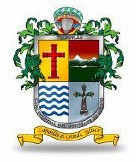 MANUAL DE OPERACIONES COORDINACIÓN GENERAL DE ADMINISTRACION E INNOVACIÓN GUBERNAMENTALADMINISTRACIÓN PÚBLICA MUNICIPAL 2021-2024 INDICE 1.- Manual de Operación 2.- Índice 3.-  Presentación 4.- Propósitos del Manual de Operación 5.- Normatividad 6.- Departamento de Sindicatura   Sindico  Secretaria del Sindico  Asistente de Sindicatura 7.- Departamento de Juzgado Municipal  Juez   Secretario de Juzgado  Secretaria 8.- Departamento de Contraloría  Contralor  Jefe B  Auditor  Auxiliar Administrativo 9.- Departamento de Coplademun  Jefe B Coordinador  Secretaria   Auxiliar administrativo  Auxiliar 10.- PRESIDENCIA  Presidente Municipal Coordinador General   Recepcionista   Auxiliar Administrativo  Delegados 11.- DIRECCIÓN JURÍDICA  Director Jurídico   Auxiliar Administrativo Asistente Jurídico  12.- PRENSA Y PUBLICIDAD  Secretaria  Encargado de Imprenta  Auxiliar Técnico  Auxiliar de Imprenta  Auxiliar de Redacción   Auxiliar de Información Auxiliar de ProducciónAuxiliar de Difusión 13.- PARTICIPACIÓN CIUDADANA  Coordinador de Programas  Coordinador   Auxiliar  Auxiliar de aseo  Promotores 14.- SECRETARIA GENERAL   Secretario General Auxiliar de secretaria Secretaria 15.- Departamento de Registro Civil  Oficial del Registro Civil  Auxiliar Administrativo  Secretaria 16.- Departamento de Protección Civil  Jefe B  Auxiliar   Auxiliar Administrativo  Jefe de Guardia  Jefe de Capacitación  Jefe de Documentación  Jefe de Brigada   Comandante operativo  Bombero Primero  Bombero Segundo  Brigadista  17.- Departamento de Archivo Municipal          Jefe   Archivista  Auxiliar Administrativo  Secretaria  18.- Departamento de Reglamentos  Coordinador  Secretaria    Inspector 19.- Departamento de Relaciones Exteriores  Jefe   Secretaria  Auxiliar Administrativo (Supervisor) Auxiliar Administrativo (Cajera) Auxiliar Administrativo (Receptor de documentos) 20.- Unidad de Transparencia y Accesos a la Información           Jefe   Secretaria  21.- HACIENDA MUNICIPAL  Encargada de Hacienda Municipal  Asistente Particular  Asistente Tesorería  Auxiliar del sistema Empress  Operador del Computad  22.- Departamento de Ingresos  Jefe A  Coordinador de Sistemas  Recaudador  Auxiliar   Cajero de Ingresos Cajero de Catastro Cajero de Registro Civil Inspector 23.- Departamento de Apremios  Jefe   Notificadores de Apremios  Auxiliar Administrativo  24.- Departamento de Egresos          Jefe  Auxiliar Contable 25.- Departamento Presupuestos            Jefe Auxiliar  26.- Departamento de Proveeduría  Jefe A  Auxiliar (Compras de papelería)  Auxiliar (Compras del taller mecánico)  Auxiliar   Auxiliar Administrativo  Secretaria  27.- Departamento de Patrimonio           Jefe B Coordinador Secretaria  Auxiliar (lienzo charro) Auxiliar (Chofer) Auxiliar (parque vehicular) Auxiliar (bienes muebles-inmuebles)                    28.- Departamento de Padrón y Licencias           Oficial de Padrón y Licencias Auxiliar  Auxiliar Administrativo                     29. Departamento de Catastro Director Jefe B Coordinador de Informática Coordinador Técnico Cartógrafo Auxiliar de Topografía Auxiliar Técnico Secretaria  Auxiliar administrativo Auxiliar  (Cajero) 31. DIRECCIÓN DE SEGURIDAD PUBLICA, TRANSITO Y VIALIDAD Comisario  Subdirector Operativo Policía unidad de A Policía unidad de Reacción  Policía  Policía Primero Policía Segundo Policía Tercero Auxiliar Administrativa TRANSITO Y VIALIDAD  Subdirector   Comandante  Cabo   Sargento   Teniente   Agente Municipal de transito  Agente Vial  Secretaria   Auxiliar Administrativo de inspecciones DIRECCIÓN DE SERVICIOS PÚBLICOS  Director  Secretaria   Auxiliar   Secretaria  Departamento de Cementerios  Jefe   Coordinador  Secretaria  Auxiliar de Servicio  Auxiliar  Auxiliar de Albañil  Albañil  Departamento de Parques, Jardines y Monumentos  Jefe de Ecología  Jefe de recursos Naturales  Coordinador   Auxiliar Administrativo  Auxiliar  Encargado de Vivero  Encargado de mantenimiento  Chofer   Jardinero A, B y C  Auxiliar de Jardinero C  Auxiliar de Vivero  Auxiliar de Aseo  Auxiliar Operativo C  Ayudante de Mecánico Departamento de Mercados          Jefe    Coordinador   Auxiliar   Auxiliar de Intendencia   Departamento de Alumbrado Publico     Jefe B Coordinador  Auxiliar Electricista  Departamento de Tianguis          Jefe  Coordinador  Recaudador general  Auxiliar  Auxiliar de Aseo  Auxiliar de Intendencia   Barrendero  Velador Dirección De Desarrollo Económico  Director  Jefe A  Jefe B  Jefe  Coordinador  Auxiliar Administrativo  Auxiliar   Secretaria  Departamento de Fomento Industrial y de Servicios  Jefe   Coordinador de Ciudades Hermanas  Auxiliar Administrativo (Fojal)  Secretaria (bolsa de trabajo)  Auxiliar (Asesoria y Vinculación de Empresas) Departamento de Fomento Turístico  Jefe   Coordinador de Eventos Especiales  Auxiliar Administrativo Departamento de Fomento Agropecuario Jefe  Jefe B Coordinador  Coordinador de Programas  Encargado de Proyectos  Jefe de Brigada  Chofer  Auxiliar  Brigadista  39.COORDINACION GENERAL DE ADMINISTRACIÓN E INNOVACION GUBERNAMENTAL    Oficial Mayor Administrativo  Coordinador  A Encargado A  Auxiliar  Secretaria   NOMINA Y CONTROL          Auxiliar  Encargada de Nominas  Auxiliar Administrativo IMSS  JEFA DE PERSONAL          Jefe   Auxiliar   Auxiliar Administrativo  Operador del Conmutador Departamento de Servicios Generales    Jefe   Coordinador   Auxiliar   Secretaria  Departamento de Mantenimiento de Inmuebles     Jefe B Auxiliar Administrativo Intendente   Auxiliar de Intendencia  Auxiliar Departamento del Taller de Mantenimiento de Vehículos   Jefe  Auxiliar administrativo  Auxiliar   Secretaria  Laminero y Pintor  Llantero  Mecánico  Auxiliar de mecánico  Soldador  Auto eléctrico en general  Despachador de combustible Tecnologías de la Información   Jefe A  Operador de conmutador   Programador  Programador de SIIGEM  Encargada del Taller de Mantto. de Computo DIRECCIÓN DE DESARROLLO HUMANO  Director  Jefe C  Secretaria   Auxiliar Administrativo  Auxiliar   Promotor Departamento de Educación Municipal  Jefa A Secretaria  Auxiliar Administrativo Auxiliar Auxiliar de Coordinación Departamento de Promotoria Deportiva  Jefe  Coordinador   Promotor   Auxiliar  Secretaria  Encargado   Auxiliar Operativo A  Recaudador  Auxiliar de intendencia  Chofer  Velador 49. Departamento de Salud Municipal  Jefe B  Coordinador  Auxiliar Administrativo  Auxiliar   Medico   Enfermera A  Enfermera A  Encargada de Terapia  Promotor de Salud  Trabajadora social   Chofer  Salud Animal  Coordinador   Medico de Salud Animal  Chofer Rastro Municipal  Jefe A Coordinar Auxiliar  Fogonero  Guarda rastro  Inspector Sanitario Auxiliar de Intendencia  Auxiliar de Mantenimiento  Departamento de Desarrollo Cultural             	Jefe 	              Coordinador                       	Auxiliar Administrativo            	Auxiliar                        Secretaria             	Auxiliar C  	Encargado de Biblioteca  	Maestro  	                     Velador  DIRECCIÓN DE OBRAS PUBLICAS  Director de Obras Publicas  Subdirector de Desarrollo Urbano  JefeJefe A  Jefe B  Jefe de Proyectos  Jefe de Programación, presupuestos y Topografía  Coordinador   Supervisor de Obras Públicas  Secretaria   Topógrafo  Auxiliar de Topografía  Chofer   Auxiliar Administrativo  Operador de Maquinaria Pesada  Ayudante   Ayudante de operador  Inspector de Obra  Auxiliar  Cartógrafo Dibujante Auxiliar de Nomenclatura  Auxiliar de Planeación  Albañil   Auxiliar de Albañil  Auxiliar técnico   Empedrador  Velador  PRESENTACIÓN  La Constitución Política del Estado de Jalisco, en su Art. 77, fracción II inciso a), establece que los Ayuntamientos tendrán facultades para aprobar, de acuerdo con las leyes en materia municipal que expida el Congreso del Estado, los reglamentos, circulares y disposiciones administrativas de observancia general dentro de sus respectivas jurisdicciones, con el objeto de organizar la administración pública municipal. En este sentido, en la Ley de Gobierno y la Administración Pública del Estado de Jalisco en su capítulo IX de los Ordenamientos Municipales nos establece las facultades para la toma de decisiones del ayuntamiento para presentar iniciativas de la cual se desprende en su Artículo 40 lo siguiente: Articulo 40 Los Ayuntamientos pueden expedir, de acuerdo con la Leyes estatales en materia municipal  Los bandos de policía y gobierno, y  Los reglamentos, circulares y disposiciones administrativas de observancia general, dentro de sus respectivas jurisdicciones, que regulen asuntos de su competencia. En relación a lo anterior en nuestro Reglamento Interior del Ayuntamiento del Municipio de Zapotlán el Grande, Jalisco, nos señala en el Capitulo II Articulo 89 lo siguiente: Articulo 89   La Iniciativa de ordenamiento municipal es aquella que versa sobre la creación, reforma, adición, derogación de los ordenamientos municipales a que se refiere la Ley Estatal que establece las bases generales de la administración pública municipal. Los ordenamientos municipales son aquellos que imponen obligaciones y otorgan derechos a la generalidad de las personas y pueden ser: Reglamentos,  Bandos de policía y buen Gobierno, y  Circulares y disposiciones administrativas de observancia general. Los instructivos, manuales y formatos a que hace referencia el párrafo anterior, deberán ser aprobados por los titulares de área, los titulares de las dependencias, el titular del área facultado por éste ordenamiento para definir sus lineamientos y por el titular de la Oficialía Mayor Administrativa; aprobados éstos, deberán remitirse a la Secretaria General para efectos de su certificación y emisión de la constancia correspondiente. El presente Manual es sustentado en la necesidad de fortalecer la interacción, relación y articulación que tienen que realizarse en el funcionamiento de las actividades, la eficiencia, la ejecución en las diversas áreas de trabajo, además que se facilitara la consulta de los servicios que se prestan a la ciudadanía, así como permitir de una manera fácil las gestiones y  formalizar los procedimientos en el marco de proceso sostenido en lo operativo, logrando con ello una mejora continua para el Municipio. PROPOSITOS  El presente Manual tiene como propósito lo siguiente:  Brindar a la Administración Municipal una metodología que, en forma sencilla y práctica, concrete los procesos y contribuya al mejoramiento de la gestión y a la modernización del Gobierno Municipal.  Incrementar la productividad del Gobierno Municipal disminuyendo o eliminando demoras, los errores y los trabajos.  Servir de guía para llevar a cabo las actividades, orientadas a la consecución de los objetivos institucionales enmarcados bajo los criterios y ordenamientos legales.  Ofrecer transparencia en la gestión administrativa a través del conocimiento del quehacer municipal y de la adecuada distribución de las cargas de trabajo, que permitan la eficiencia en los servicios para la ciudadanía en general.  Servir como mecanismo de inducción y orientación para el personal de nuevo ingreso a las diferentes áreas que conforman el Gobierno Municipal, facilitando su incorporación a la misma Fortalecer la cultura en la organización orientada a la mejora continúa.  NORMATIVIDAD FUNDAMENTO LEGAL  Ley de Gobierno y la Administración Pública Municipal del estado de Jalisco.  Ley para los Servidores Públicos del estado de Jalisco y sus Municipios.  Ley de Responsabilidades de los Servidores ´Públicos del Estado de Jalisco.  Ley de Pensiones del Estado de Jalisco.  Ley Federal del Trabajo  Condiciones generales de trabajo.  Reglamento interior del Ayuntamiento de Zapotlán el Grande Jalisco.  Reglamento para el control y vigilancia del Fondo de Ahorro del Personal que labora en el H. Ayuntamiento de Zapotlán el Grande, Jalisco (Reforma al artículo 8 inciso C)   ALCANCE La aplicación del presente manual en lo general queda establecida para los Servidores Públicos que laboran en este Gobierno Municipal, ya sean de base, confianza y lista de raya. MISIÓN La administración pública municipal tiene la firme tarea de administrar en una forma ágil y transparente los recursos captados por servicios otorgados a la Ciudadanía Zapotlense, así como de los que recibe  del Gobierno Estatal de Jalisco y el Federal, para tener un correcto desarrollo, planeando servicios en los diferentes sectores de la población, y que las acciones que se llevan a cabo para la ciudadanía sean realmente beneficio de todos los que conforman el Municipio siempre en crecimiento y respetuoso de todos los valores hacia los demás, por lo que se establecen estrategias y líneas de acción para definir como ejecutar los programas y proyectos a corto, mediano y largo plazo, caminando hacia una democracia verdadera, para que la población vea hechos y resultados convincentes, logrando así la participación de toda la sociedad. Brindar servicios de calidad y valor humano en sus diferentes coordinaciones, satisfaciendo plenamente sus necesidades y requerimientos actuales y futuros de la sociedad, generando confianza y reconocimiento; en las acciones que fomenten la participación armónica de la población promoviendo el desarrollo integral y el bienestar social de la familia, fortaleciendo la vida económica, política, cultural y social. VISIÓNAsumimos el compromiso de proporcionar atención a la ciudadanía de una forma personalizada y profesional, capaz de transmitir el mensaje de su superación personal a cada uno de nuestros habitantes. Así como cumplir con las leyes establecidas y disposiciones generales, para que los funcionarios se conduzcan con honestidad, eficiencia y compromiso social hacia Zapotlán. Mantener siempre los servicios púbicos en óptimas condiciones. Trabajar en forma armónica para el Desarrollo económico y social para el municipio de Zapotlán. Realizar las gestiones pertinentes para obtener beneficios enfocados a coadyuvar las necesidades de la ciudadanía. OBJETIVO GENERAL DE LAS ÁREAS DE LA ADMINISTRACIÓN PÚBLICA MUNICIPAL  SINDICATURA Datos de Identificación:  	 	 	 	       Clasificación del Puesto: 	 Directivo 	Titulo del Puesto:   	Sindico 	 	             Tipo de Plaza: 	 	 	Confianza Funciones Sustantivas: 	 	1.- Participar como vocal en el Consejo de Giros Restringidos.  2.-Lleva relación con Gobierno del Estado para celebrar convenios.  3.- Tramitar los Juicios que se procesan en su Dirección al Poder Judicial del Estado.  4.- Pasar las denuncias a la Procuraduría de Justicia del Estado. 5.- Representar al Municipio en todo acto que tenga que ver con sus intereses y con su seguridad Jurídica.  	6.- Presentar iniciativas de Reglamentos al Pleno del Ayuntamiento. 7.- Gestionar cualquier programa de Gobierno que pueda dejar beneficios al Municipio y sus Gobernados. 8.-Llevar un estricto Control de las personas detenidas por cometer infracciones a los Reglamentos Municipales y atención a las personas que solicitan estos servicios 9.- Atender audiencias conciliatorias y atender al Público en general y hacer procedimientos de clausura. Requerimientos del Puesto. 	 	 	Edad:                                 25 años 	 	 	Sexo:                                   Indistinto 	 	 	Escolaridad:                       Lic. en Derecho 	 	 	Experiencia en el área:      2 años en puesto similar Conocimientos. Leyes y Reglamentos:   Ley de Derecho Penal y Procesal, Ley de Servidores Públicos del Estado, Reglamento Interior de Ayuntamiento y los Reglamentos aplicables en su área de trabajo. 	 	             Técnicos: Manejo de paquete Office. 	 	 Competencia y Personalidad. Habilidades Administrativas: Capacidad para trabajar bajo presión, habilidad para hablar y escuchar, facilidad de Redacción y trabajar en equipo, responsable, disciplinado, y con actitud de servicio.   Datos de Identificación. 	Clasificación del Puesto: 	Operativo 	Título del puesto:  	Asistente de Sindicatura 	Tipo de Plaza: 	 	 	Confianza  	 Funciones Sustantivas: 	 1.-  Representar a la Presidencia Municipal en forma conjunta. 2.- Representación Jurídica en Asesoría, proyectos, y 	Defensa 	 	 	 	 	 	 	 	 	 3.- Elaborar convenios de colaboración con Gobierno del Estado.           4.- Llevar diversos Juicios y Trámites al 	Poder Judicial del Estado. 	 	 	 	 5.- Dar Trámite de denuncias y Procesos penales a la Procuraduría del Estado. 6.- Revisar los Contratos para lograr la Seguridad de los intereses del 	Municipio. 7.- Llevar relación de las Denuncias de Hechos Jurídicos o Delitos, para  defender los intereses del Municipio. Requerimientos del Puesto. 	Edad.	25 años 	Sexo:  	Indistinto 	Escolaridad: 	Lic. en Derecho, Experiencia en el área: 2 años en puesto similar Conocimientos. Leyes y Reglamentos:    Constitución Política Mexicana, Ley Laboral, Ley de Servidores Públicos del Estado, Reglamento Interno de Trabajo, Derecho penal y Procesal. Técnicos: Manejo de paquete Office. Competencia y Personalidad. Habilidades Administrativas. Capacidad para trabajar bajo presión, habilidad para escuchar, saber trabajar en equipo responsable y con sentido común.    Datos de Identificación. 	 	 	Clasificación del Puesto:  	 	Operativo. 	Título del Puesto:   	 	Secretaria del Síndico. 	Tipo de Plaza:  	 	 	 	Sindicalizada Funciones Sustantivas. 1.- Atención ciudadana. 2.- Elaborar oficios de contestación y de solicitud a los departamentos del ayuntamiento. 3.-llevar u estricto control de la correspondencia recibida, convenios y contratos y expedientes. 4.-Recibir convenios y contratos para firmar. 5.- Después de la firma del síndico se pasa a secretaria general, presidencia y tesorería. 6.-Coordinar con secretaria general, certificaciones, firmas de convenio y contratos, apoyo ocasional en Recepción. 7.-Coordinar con tesorería las requisiciones, solicitud de viáticos, firma de cheques y contratos, solicitud de Recursos para pago de indemnizaciones, liquidaciones. 8.- Coordinar con jurídicos revisión de convenios, contratos, recursos para contestación de demanda, pago de indemnizaciones patrimoniales. 9.- Coordinar con obras públicas para fotocopiar contratos de obras y recabar firmas, verificaciones de Predios. 10.- Coordinar con el gobierno del estado el seguimiento a convenios y contratos. 11.- Coordinar con registro público de la propiedad solicitudes de libertades de agrávameles y búsqueda de Inmuebles. 12.- Coordinar con notarias publicas escrituraciones, contratos, certificaciones. 13.- Archivar todos los documentos que se generan en el departamento. Requerimientos del Puesto. 	 	 	Edad.  	 	 	20 años. 	 	 	Sexo.   	 	Femenino. 	 	 	Escolaridad.  	 	Carrera técnica o bachillerato. 	 	 	Experiencia en el área: 1 año.  Conocimientos. Leyes y Reglamentos: Ley de servidores públicos del estado. Reglamento interno del Ayuntamiento y Reglamentos aplicables a su área.  Técnicos: manejo de computadora, impresora, máquina de escribir, fax y fotocopiadora, archivo y redacción.  Competencia y Personalidad. Habilidades Administrativas: amabilidad, habilidades directivas y administrativas, disciplina, organización del tiempo, capacidad para trabajar bajo presión, aprendizaje continuo, apego a normas y procedimientos, relaciones públicas, ética, honestidad, planeación, actitud de servicio, habilidad para tratar con la gente, cortesía, respetuoso, puntualidad, capacidad de dialogo, paciencia.  JUZGADO MUNICIPAL Datos de Identificación. 	 	 	Clasificación del Puesto. 	Administrativo 	 	 	Título del Puesto:  	Juez 	 	 	Tipo de Plaza: 	 	 	Confianza Funciones Sustantivas. 1.- Determinar la situación legal de los detenidos. (Infractores o delincuentes), para que puedan obtener su libertad o sean consignados a la autoridad competente. 2.- Atender audiencias conciliatorias, para disminuir controversias entre particulares de manera pacífica a través de la conciliación de intereses. 3.- Determinación de sanciones por infracción a diversos reglamentos cuando no hay detenidos para que las actas que levanta el área de Reglamentos sea pagadas por el contribuyente a través del área de   Apremios. 4.- Atender consultas del público en general en cuestiones jurídicas. Requerimientos del Puesto. 	Edad:	 	35 años 	Sexo:  	 	Indistinto 	Escolaridad: 	 	Lic. en Derecho Penal Experiencia en el área: 5 años en puesto igual Conocimientos: Leyes y reglamentos:   Leyes y reglamentos Municipales, Derecho Penal y procesal. Técnicos: Manejo de programas de computación de acuerdo a su área Competencia y Personalidad Habilidades Administrativas: Capacidad para trabajar bajo presión, trabajo en equipo, toma de decisiones Rápidas, atención al público, habilidad de negociación y directivas, liderazgo. Datos de Identificación 	 	 	Clasificación del Puesto:  	Operativo. 	 	 	Título del Puesto:   	Secretario del Juzgado. 	 	 	Tipo de Plaza:  	 	 	Confianza. Funciones Sustantivas. 	 	 	1.- Llevar el control de infracciones municipales. 	 	 	2.- Apoyos de eventos referentes al departamento. 	 	 	3.- Atender audiencias de conciliación. 	 	 	4.- Certificar y dar fe de las actuaciones del juez municipal. 	 	 	5.- Demás actividades que encomiende su jefe inmediato. 6.- Coordina con oficial de barandilla y separo para determinar la situación jurídica de los detenidos, así mismo coordinada con seguridad publica todo lo relacionado con detenciones. 7.- Coordina con reglamento lo relacionado con las actas de infracción levantadas para su calificación, a su vez con sindicatura todas las actividades que se realizan. 8.- Coordina con el ministerio público con el fuero común o federal para determinar la situación jurídica de los detenidos en la comisión de algún delito.                      9.- Coordina con la CNDH para preservar las garantías individuales de los infractores puestos a nuestras disposiciones.  10.- Actualizar y dar fe de las resoluciones emitidas con el juez municipal, Cubrir y auxiliar en las ausencias del juez municipal las actividades que se presenten.   Requerimientos del Puesto. 	 	 	Edad:  	 	 	25 -45 años 	 	 	Sexo:   	 	Indistinto Escolaridad:  	 	Carrera profesional terminada en derecho. 	 	 	Experiencia en área:  	1 año Conocimientos. Leyes y Reglamentos: Ley para los servidores públicos del estado de Jalisco y sus municipios, reglamento interno del ayuntamiento, regímenes aplicables a mi departamento, derecho laboral, derecho penal, legislación. Técnicas: Manejo de paquete office, conocimientos de computación. Competencia y Personalidad. Habilidades Administrativas: Ética, responsabilidad, capacidad para trabajar bajo presión, trabajo en equipo, apegado a normas y procedimientos, disciplina, normas y a procedimientos, honestidad, actitud de servicio, ORGANO INTERNO DE CONTROL   Datos de Identificación. 	                         	Clasificación de Puesto: Operativo 	                         	Título del puesto:   	COORDINADOR GENERAL  	                         	Tipo de plaza: 	 	 	Confianza  Funciones Sustantivas.  	 	 	 	 Aplicar controles internos de acciones tanto preventivas como correctivas en la administración pública Municipal. Abatir prácticas de corrupción e impunidad además de imponer sanciones a estas prácticas encaminadas a dar Transparencia a la Administración Pública Municipal. Fiscalizar recursos públicos.  	 	 	 Auditar y llevar el control de los recursos públicos. Detectar, prevenir y ejercer funciones de control interno y      externo. 	 	 	 	 	 	 	 Llevar el control de la presentación de la Declaración Patrimonial de los Servidores públicos.   Autorizar la documentación que sea expedida por su            área.  Tener el control de la información que genere su dirección.  	 	 	 	 	 	 	 Requerimientos del Puesto. 	 	 	 	 	               	Edad: 	 	30 a 50 años 	               	Sexo:  	 	Indistinto Escolaridad: Licenciatura en Contaduría Pública con especialización en Auditoria.  	                	Experiencia en el  área: 5 años en puesto similar de Auditor.Conocimientos. 	 	 	Leyes y Reglamentos:   Todas las aplicables a su  área. Técnicos: Aplicación de Manuales y procedimientos, políticas y normas en el  área de trabajo. Así como el manejo de programas computacionales.  Competencia y Personalidad.  	 	 	 Habilidades Administrativas: Actitud de servicio,  Habilidades administrativas, Capacidad para trabajar bajo presión, habilidad para escuchar para trabajar en equipo, innovar proyectos, aptitud de líder y don de mando. Seguridad de si mismo.        Datos de Identificación. 	 	Clasificación del Puesto: 	 	Administrativo 	 	Titulo del Puesto: 	 	 	Jefe B 	 	Tipo de Plaza:  	 	Confianza Funciones Sustantivas. Apoyo en la revisión de los procedimientos de la auditoria  Supervisar el uso y manejo adecuado de las políticas para la revisión de documentación de las áreas. Apoya en el establecimiento de los sistemas de control y evaluación. Realizar visitas a las obras en proceso, supervisar el avance, ejecución y calidad de las obras. Apoyo en el llenado y presentación con la declaración anual a los servidores públicos para que cumplan. Evaluar y estudiar el control interno de las diferentes dependencias de la administración pública municipal. Verificar la salvaguardar de los valores y patrimonio en general del gobierno municipal. Requerimientos el Puesto. 	 	Edad: 	 	 	18 años 	 	Sexo: 	                 	Indistinto 	 	Escolaridad: 	 	Licenciatura  	 	Experiencia en el área:  	1 año Conocimientos. Leyes y reglamentos: Ley de servidores Públicos del Estado, reglamentos aplicables a su área de trabajo, reglamento Interno del Ayuntamiento, Técnicos: Contables, Auditor, Manejo de computadora, o de algún programa de office y maquina de escribir. Competencias y Personalidad. Habilidades Administrativas: Trabajo en equipo,  Sentido común. Reflexión, responsabilidad, lealtad, empatia, Amabilidad, disciplina, trabajar con orden y claridad, habilidad para escuchar, aprendizaje continuo, apegado a normas y procedimientos, honestidad, actitud de servicio. 	I.-  	 	Datos de Identificación. 	 	 	Clasificación del Puesto:  	 	Directivo 	 	 	Titulo del Puesto:   	 	Auditor  	Tipo de Plaza: 	 	 	  	Eventual 	II.-  	 	Funciones Sustantivas. 1.- Verificar selectivamente las partidas más significativas de los ingresos y egresos municipales.                      2.- 	Realizar 	revisiones 	documentales 	para supervisar que los documentos comprobatorios (fiscales, contables y administrativos estén debidamente requisitados) 3.- Sugerir alternativas de control para el buen funcionamiento de dependencias de la administración publica municipal. 4.- Informar y reportar al director de la controlaría municipal las observaciones e inconsistencias  encontradas durante el ejercicio de las auditorias. 5.- Rendir los informes necesarios de las actividades   desarrolladas. 	 	 	6.- Las demás actividades que señale el contralor municipal. 7.- Verificar si se da el debido cumplimiento a los programas, políticas, leyes y reglamentos correspondientes. 8.- Verificar la salvaguarda de los valores y patrimonio en general del gobierno municipal. 9.- Evaluar y estudiar el control interno de las diferentes dependencias de la administración pública municipal. 10.- Evaluar la eficiencia y aprovechamiento de los recursos de la administración pública municipal. 11.- Verificar la eficiencia de los procedimientos y controles administrativos. 12.- Aplicar los programas, controles y procedimientos que emanen de la dirección de la Contraloría Municipal con el fin de evitar el mal funcionamiento de las dependencias de la administración pública. 13.- Supervisar, prevenir y controlar las posibles fallas que existen en el aspecto administrativo y/o las diferencias en la asignación de obra, orden de trabajo, contratos, fianzas, facturas y estimaciones de obra ejecutadas. 14.- Ejercer control de las obras ejecutadas por la Dirección de Desarrollo Urbano y Obras Públicas.          15.- Supervisar que se aplique el presupuesto correspondiente en cada obra. 16.- Comprobar la calidad de los materiales y trabajos realizados. 	 	 	17.-  Realizar auditorías a la obra pública. 18.- Realizar visitas a las obras en proceso, supervisar el avance, ejecución y calidad de las obras. 19.- Revisar los resultados de las auditorias para dar seguimiento a los dictámenes que de ella emanen  20.- Emitir recomendaciones en la administración, revisión y ejecución de obras. 21.- Informar y reportar al director de la contraloría municipal 	las 	observaciones 	e 	inconsistencias encontradas durante el ejercicio de las auditorias. 	 	 	22.- Rendir los informes de las actividades desarrolladas. 	III.-  	 	Requerimientos del Puesto. 	 	Edad:  	 	 	30 años  	 	 	Sexo:  	 	 Masculino 	 	 	Escolaridad:  	 	Carrera terminada en contador Auditor Experiencia en el Área:  2 años 	IV.-   	Conocimientos. Leyes y Reglamentos: Ley de reglamentos fiscales, municipales y federales, reglamento interno del Ayuntamiento, Ley de servidores Públicos del estado. 	 	 	Técnicos: Computación, Contables, etc. 	V.-  	 	Competencia y Personalidad. Habilidades Administrativas: Trabajo en equipo, gestión de calidad de trabajo, responsabilidad, puntualidad, honestidad, facilidad de mando, facilidad de palabra y relación, trabajar bajo presión, liderazgo, capacidad de retención.      Datos de Identificación. 	 	Clasificación del Puesto: 	 	Administrativo 	 	Título del Puesto: 	 	 	Auxiliar 	Administrativo Contraloría Mpal. 	 	Tipo de Plaza:  	 	Sindicalizada Funciones Sustantivas. 	 	1.- Llevar agenda de contralor municipal. 	 	2.- Redactar oficios cada vez que se requieran. 	 	3.- Clasificación de correspondencia recibida para archivar. 	 	4.- Realizar y recibir llamadas telefónicas. 5.- Doy asistencia a la contraloría en sus actividades, así como a mis compañeros auditores. 	 	6- Apoyo en la realización de las auditorias 	 	7.- Apoya en los mecanismos de atención y consulta Requerimientos el Puesto. 	 	Edad: 	 	 	18 años 	 	Sexo: 	                 	Indistinto 	 	Escolaridad: 	 	Secundaria, Academia Comercial,  	 	Experiencia en el área:  	1 año Conocimientos. Leyes y reglamentos: Ley de servidores Públicos del Estado, reglamentos aplicables a su área de trabajo, reglamento Interno del Ayuntamiento, Técnicos: manejo de computadora, o de algún programa de office y máquina de escribir. Competencias y Personalidad. Habilidades Administrativas: Trabajo en equipo, Sentido común. Reflexión, responsabilidad, lealtad, empatia, Amabilidad, disciplina, trabajar con orden y claridad, habilidad para escuchar, aprendizaje continuo, apegado a normas y procedimientos, honestidad, actitud de servicio. COPLADEMUN Datos de Identificación. 	 	 	Clasificación del Puesto: 	Jefe 	 	 	Titulo del Puesto:  	Jefe de Coplademun 	 	 	Tipo de Plaza: 	 	 	Confianza Funciones Sustantivas. 	 	 	1.- Coordinar las actividades de COPLADEMUN. 	 	 	2.- Monitoreo y evaluación de los programas municipales. 3.- Planeación de proyectos existentes en el Municipio para su análisis, valoración, vialidad y desahogo que presidan las comisiones edilicias con funciones de planeación y los funcionarios de dirección. 4.- Gestión de los proyectos presentados por regidores que presidan las comisiones edilicias con funciones de planeación y los funcionarios de dirección.                        5.- Representación del municipio ante las dependencias federales y estatales en gestión de recursos.6.- Representación del ayuntamiento ante los diferentes sectores sociales en lo referente a proyectos. 7.- Coordinación d proyectos para el fortalecimiento municipal Capacitación y adiestramiento) 8.- Presentación d los proyectos y auxiliar ante las mesas dictaminadoras de los diferentes programas a nivel federal y estatal, auxiliar en la coordinación del plan de desarrollo municipal.        9.- Coordinación del informe anual de obras sociales y estructurales del municipio. Requerimientos del Puesto. 	 	 	 	 	 	 	Edad:	 	30 años 	 	 	Sexo:  	 	Indistinto 	 	 	Escolaridad: 	 	Lic. en Derecho o Administración. 	 	 	Experiencia en el área: 3 años Conocimientos. Leyes y Reglamentos: Ley de Servidores Públicos del Estado, reglamento Interior del Ayuntamiento, Reglamentos aplicables a su área de trabajo. 	 	 	Técnicos: Manejo de paquete Office, redacción, Software. Competencias y Personalidad. Habilidades Administrativas: Amplio acervo cultural, capacidad de orden y organización, capacidad de gestión, facilidad de palabra, buena presentación, liderazgo, agilidad mental, organización y planeación, trabajo en equipo, manejo de grupos.   Datos de Identificación. 	 	 	Clasificación del Puesto: 	Operativo 	 	 	Titulo del Puesto:  	Secretaria de Coplademun 	 	 	Tipo de Plaza: 	 	 	Sindicalizada Funciones Sustantivas.  	 	1.- Atiende las llamadas telefónicas y a la ciudadanía en  	 	           general. 2.- Realiza oficios, solicitudes, vales, formatos que se generan en el departamento. 3.- Elabora el llenado de control de requisiciones de las            obras a realizarse. 4.- Orientar y apoyar en reuniones de los diferentes programas. 	 	 	5.- Archiva todos los documentos que recibe y realiza. 	 	 	6.- Lleva la agenda de citas del director. 7.- Comunica a su jefe con las Secretarias de SEDESOL, HABITAT, Espacios Públicos, FISE, SEDESUR, SEDER, FONDERG, 3X1 FEDERAL, y 3x1 ESTATAL, IPROVIPE, DESARROLLO HUMANO, etc. así como los Coordinadores y personal de servicio social en el departamento. Requerimientos del Puesto.  	Edad:	22 años 	 	 	Sexo:  	Femenino 	 	 	Escolaridad: 	Bachillerato o Carrera comercial 	 	 	Experiencia en el área: 1 año Conocimientos. 	 Leyes y reglamentos: Ley de Servidores Públicos del Estado, Reglamento Interno del Ayuntamiento, Reglamentos aplicables a su área de trabajo. Técnicos: Manejo de paquete office, ortografía, redacción archivo. Competencias y Personalidad. Habilidades Administrativas: Amabilidad, disciplina, trabajar con orden y claridad, capacidad para trabajar bajo presión, habilidad para escuchar, trabajo en equipo, aprendizaje continuo, apegado a normas y procedimientos, ética, honestidad, actitud de servicio. Datos de Identificación. 	 	 	Clasificación del Puesto: 	Operativo 	 	 	Titulo del Puesto:  	Auxiliar Coplademun 	 	 	Tipo de Plaza: 	 	 	Eventual Funciones Sustantivas. 1.- Apoyo en la integración de  expedientes técnicos. 2.- 	Presentación 	de 	propuestas 	a 	las 	diferentes dependencias. 3.- Integrar a los expedientes las modificaciones conforme a los lineamientos de los programas en mesas dictaminadoras.  4.- Realizar convenios con los comités de obra, comités de          Contraloría, etc. 5.- Apoyo en la Supervisión técnica, seguimiento de obra, integración de comités comunitarios de dichas obras. 6.- Apoyo en la realización de los trámites de finiquitos de obra y acciones. 7.- Archivar en los expedientes de las actas de entregaRecepción. 8.- Acomodo de expedientes para poder realizar los cierres de ejercicios. 9.- Integrar copias de los diferentes archivos de los proyectos realizados.  	 	 	 	 	 	 Requerimientos del Puesto. 	 	 	 Edad: 	 	 	24 años 	 	 	 Sexo:  	 	Indistinto 	 	 	 Escolaridad: 	 	Bachillerato o Carrera Técnica 	 	 	 Experiencia en el área: 1 año Conocimientos. Leyes y reglamentos: Ley de Servidores Públicos del Estado, Reglamento Interno del Ayuntamiento, Reglamentos aplicables a su área. Competencia y Personalidad. Habilidades Administrativas: Amabilidad, disciplina, administración del tiempo, trabajar con orden y claridad, capacidad para trabajar bajo presión, habilidad para escuchar, trabajo en equipo, apegado a normas y procedimientos, ética, honestidad, actitud de servicio. Datos de Identificación. 	 	 	Clasificación del Puesto: 	Operativo 	 	 	Título del Puesto:  	Auxiliar Administrativo Coplademun 	 	 	Tipo de Plaza: 	 	 	Sindicalizada Funciones Sustantivas. 1.- Recepción d propuestas o solicitudes de obra de la ciudadanía, organismos, sociales, cuerpos edilicios, Direcciones, presidencia.  2.- Análisis de factibilidad para insertar las obras sociales o de infraestructura en los diferentes programas. 	 	 	 3.-  Integrar expedientes técnicos. 4.- Gestión de presentación de propuestas a las diferentes dependencias y Gestión de cuadratura financiera (mezcla de recursos) 5.- Captura de la demanda municipal de obra en los sistemas establecidos por las diferentes Secretarías de Estado.  6.- Modificaciones a los expedientes técnicos conforme a los lineamientos de los programas en mesas dictaminadoras. 7.- Gestión de aprobación de recursos (firma de convenio de concentración o colaboración.) 8- Realiza contratos, convenios, etc. (comités de obra, comités de Contraloría etc.). 9.- Realiza trámites administrativos de la ejecución de los proyectos (supervisión técnica, seguimiento de obra, integración de comités comunitarios de dichas obras y atención a auditorias: Estatales, Federales, Contraloría.  10.- Tramites de finiquitos de obra y acciones y Realización de actas de entrega-Recepción. 11.- Integración de expedientes para poder realizar los cierres de ejercicios. 12.- Integrar copias de los diferentes archivos, para Presidencia, Archivo del departamento y Dependencias. 13.- Se realizan los cierres de ejercicio fiscal y en su caso realizan los reintegros correspondientes.    Requerimientos del Puesto. 	 	 	 Edad: 	 	 	26 años 	 	 	 Sexo:  	 	Indistinto 	 	 	 Escolaridad: 	 	Bachillerato o Carrera Técnica 	 	 	 Experiencia en el área: 1 año Conocimientos. Leyes y reglamentos: Ley de Servidores Públicos del Estado, Reglamento Interno del Ayuntamiento, Reglamentos aplicables a su área. Competencia y Personalidad. Habilidades Administrativas: Amabilidad, disciplina, administración del tiempo, trabajar con orden y claridad, capacidad para trabajar bajo presión, habilidad para escuchar, trabajo en equipo, apegado a normas y procedimientos, ética, honestidad, actitud de servicio.                                   PRESIDENCIA Datos de Identificación. 	 	 	Clasificación del Puesto:  	Directivo 	 	 	Titulo del Puesto:   	Presidente Municipal 	 	 	Tipo de Plaza:  	 	 	Elección Popular  Funciones Sustantivas. 1.- Cumplir leyes y mandos de policía, buen gobierno reglamentos y demás disposiciones.  2- Vigilar el cumplimiento de planes municipales y programas operativos. 3.- Armonizar el funcionamiento del órgano de Gobierno Municipal. 4.- Ser conducto para relaciones entre ayuntamiento y poderes públicos. 5.- Otorgar acuerdos del ayuntamiento, autorizaciones, licencias, permisos. 	 	 	6.- Resolver asuntos de urgencia.  7.- Representar al ayuntamiento en Celebración de actos y contratos. 8.- Residir en la cabecera municipal durante el lapso de su periodo constitucional. Requerimientos del Puesto. 	 	 	Edad:	 35 años 	 	 	Sexo:  	 Masculino 	 	 	Escolaridad:  	Carrera Profesional terminada. 	 	 	Experiencia en área: 3 años  Conocimientos. Leyes y reglamentos: leyes del servidor público del estado, reglamento interno del ayuntamiento. 	 	 	Técnicas: Manejo de paquete office, Competencia  y Personalidad. Habilidades Administrativas: Ética, responsabilidad, capacidad para trabajar bajo presión, trabajo en equipo, apegado a normas y procedimientos, disciplina, actitud de servicio, honestidad. Datos de Identificación. 	 	 	Clasificación del Puesto: 	Operativo 	 	 	Titulo del Puesto:  	Asesor del Presidente 	 	 	 	Tipo de Plaza: 	 	 	Confianza Funciones Sustantivas. Enlace regional del programa Agenda desde lo local Coordinar y facilitar el enlace de las distintas dependencias y organismos para recabar información Agendar reuniones informativas sobre el programa Asistir a reuniones sobre cambios y modificaciones en el programa agenda desde lo local Realizar la revisión y verificaciones a los departamentos Supervisar la entrega de información de cada uno de los parámetros Actualizar información requerida para el programa Ordenar, acomodar y presentar actualizaciones sobre el programa agenda desde lo local Requerimientos del Puesto. 	 	 	Edad:	 	30 años 	 	 	Sexo:  	 	Indistinto 	 	 	Escolaridad: 	 	Carrera Profesional 	 	 	Experiencia en el área: 1 año Conocimientos. Leyes y reglamentos. Reglamento Interior del Ayuntamiento, Ley de Servidores Públicos del estado, Reglamentos aplicables a su área. Técnicos: 	Manejo 	de 	computadora, 	administración, contabilidad. Competencias y Personalidad:  Amabilidad, seriedad, discreción, disciplina, trabajar con orden y claridad, ética, honradez, honestidad,  actitud de servicio, capacidad para trabajar bajo presión, habilidad para escuchar, relaciones públicas.    Datos de Identificación. Clasificación del Puesto: Administrativo 	Titulo del Puesto:  	Secretario Particular de Presidencia 	Tipo de Plaza: 	 	 	Confianza Funciones Sustantivas. 1.-  Llevar el control de citas y reuniones del presidente.  2.- Dar respuesta y seguimiento a las solicitudes que le llegan al Presidente. 3.- Acompañar al presidente a las reuniones y eventos programados.           4.- Convocar al personal del Ayuntamiento a las reuniones según los programas agendados. 5.- Elaborar las minutas correspondientes, para dar el seguimiento al cumplimiento de acuerdos. 6.- Coordinar y hacer el enlace de dependencias del municipio. 7.- Coordinar los programas especiales del Presidente. 8.- Dar seguimiento a convenios asignados y realizarlos en tiempo y forma. 9.- Establecer los lineamientos  a implementar para lograr una administración eficiente. 10.- Verificar el adecuado cumplimiento de instrucciones y programas.  	 Requerimientos del Puesto. 	Edad:  	 	30 años 	Sexo.  	 	Masculino 	Escolaridad: 	Carrera profesional. Experiencia en el área:  3 años en puesto similar Conocimientos. Leyes y reglamentos: Ley de Servidores Públicos del Estado, Reglamento Interno del Ayuntamiento, Reglamentos aplicables a su área de trabajo. Técnicos: Manejo de programas de computadora. Competencias y Personalidad  	 	 	 Habilidades Administrativas: Amabilidad, administración del Tiempo, trabajar bajo presión, trabajo en    equipo, habilidad para escuchar y hablar, trabajar con orden y claridad, apegado a normas y procedimientos, relaciones públicas, ética, honestidad, actitud de servicio.  Datos de Identificación. 	 	 	Clasificación del Puesto: 	Operativo 	 	 	Titulo del Puesto:  	Auxiliar Administrativo Presidencia 	 	 	Tipo de Plaza: 	 	 	Sindicalizado Funciones Sustantivas. 1.- Atender el teléfono, fax, entregar oficios que se despachan de la presidencia a los departamentos. 2.- Entregar a diferentes Instituciones de la CD. Invitaciones, citatorios, avisos de respuesta a peticiones. 3.- Recibir la correspondencia que se le envía a la Presidencia. 4.- Apoyar en las actividades que requieran los Regidores, Sindicatura, Jurídico, Unidad de transparencia.   5.- Sacar copias de los documentos que se le indican y turnarlos a los diferentes departamentos del Ayuntamiento.6.- Ir al correo, bancos, y repartir la correspondencia según las necesidades de la Presidencia.    7.- Seguir las instrucciones que le sean encomendadas por su jefe inmediato. Requerimientos del Puesto. 	 	 	Edad:	 	30 años 	 	 	Sexo:  	 	Masculino  	 	 	 	 	 	Escolaridad: 	 	Bachillerato o Carrera Comercial 	 	 	Experiencia en el área: 1 año Conocimientos. Leyes y reglamentos: Ley de servidores públicos del estado de Jalisco y sus municipios, reglamento interno del ayuntamiento, reglamentos aplicables a su área. Técnicos: conocimientos de computadora, paquete office, fax, copiadora, impresora. Competencia y Personalidad. Habilidades administrativas: Tolerancia, trabajó en equipo, responsabilidad, amabilidad, disciplina, orden, trabajo bajo presión, actitud de servicios, ética, apego a normas y procedimientos, aprendizaje continuo.   Datos de Identificación. 	 	 	Clasificación del Puesto: 	Operativo 	 	 	Titulo del Puesto:  	Recepcionista de Presidencia 	 	 	Tipo de Plaza: 	 	 	Sindicalizado Funciones Sustantivas. 1.- Atender el teléfono, fax, entregar oficios que se despachan de la presidencia a los departamentos. 2.- Revisar y separar la correspondencia que se le envía a la Presidencia. 3.- Hacer los trámites de gastos y comisiones del presidente 4.- Separar los documentos y turnarlos a los diferentes departamentos del Ayuntamiento.    5.- Elaborar oficios, vales y documentación de presidencias 6.- Control de vales de gasolina del presidente 7.- Apoyo en actividades que indique el jefe Requerimientos del Puesto. 	 	 	Edad:	 	40 años 	 	 	Sexo:  	 	Femenino 	 	 	 	 	 	 	Escolaridad: 	 	Bachillerato o Carrera Comercial 	 	 	Experiencia en el área: 1 año Conocimientos. Leyes y reglamentos: Ley para los servidores públicos del estado de Jalisco y sus municipios, reglamento interno del ayuntamiento, reglamentos aplicables a su área. Técnicos: conocimientos de computadora, paquete office, fax, copiadora, impresora. Competencia y Personalidad. Habilidades administrativas: Tolerancia, trabajó en equipo, responsabilidad, amabilidad, disciplina, orden, trabajo bajo presión, actitud de servicios, ética, apego a normas y procedimientos, aprendizaje continuo. Datos de Identificación. 	 	Clasificación del Puesto: 	 	Operativo 	 	Titulo del Puesto: 	 	 	Delegado Municipal 	 	Tipo de Plaza:  	 	Confianza Funciones Sustantivas.  	1.- Apoyo a los habitantes de la delegación en problemas que se puedan presentar  	2.- Realizar cooperativas de apoyo para programas de beneficio a la delegación 	 	3.- Gestionar apoyos económicos para el campo 	 	4.- Vigilar y Mantener el orden en el poblado 5.- Ser vínculo para gestionar mejoras para el poblado 	 	6-  Organizar festividades de la delegación  7.- Llevar un control de sobre las solicitudes giradas al presidente municipal 	 	8.- Coordinación con las cooperativas para generar apoyos Requerimientos el Puesto. 	 	Edad: 	 	 	38 años 	 	Sexo: 	                 	Indistinto 	 	Escolaridad: 	 	Secundaria, Academia Comercial,  	 	Experiencia en el área:  	1 año Conocimientos. Leyes y reglamentos: Ley para los servidores Públicos del Estado de Jalisco y sus municipios, reglamentos aplicables a su área de trabajo, reglamento Interno del Ayuntamiento, Técnicos: manejo de computadora, o de algún programa de office y maquina de escribir. Competencias y Personalidad. Habilidades Administrativas: Trabajo en equipo,  Sentido común. Reflexión, responsabilidad, lealtad, empatia, Amabilidad, disciplina, trabajar con orden y claridad, habilidad para escuchar, aprendizaje continuo, apegado a normas y procedimientos, honestidad, actitud de servicio. DIRECCIÓN JURÍDICA Datos de Identificación.  	 	 	 	 	                 	Clasificación de Puesto: Operativo 	 	 	Titulo del puesto:   	Director Jurídico 	 	 	Tipo de plaza: 	 	 	Confianza  	 Funciones Sustantivas. 1.- Analizar y elaborar los proyectos de escritos de demandas, contestaciones,  promociones y en general de toda documentación que se presente por el municipio en las controversias en que sea parte o guarde un interés  Jurídico ya sea ante  autoridades administrativa o jurisdiccional. Prestar asesora jurídica a las dependencias municipales que lo soliciten, así como al cuerpo de gobierno municipal: Regidores y presidencia, respecto de los asuntos en que el municipio sea parte o guarde un  interés jurídico. Emitir opiniones sobre asuntos de naturaleza jurídica que le sean encomendados, así como elaborar las fichas  Técnicas informativas que se solicitan respecto a los asuntos que tenga bajo su seguimiento. Asistir a las diligencias que se deriven de los asuntos que se encuentran bajo su seguimiento.  Realizar análisis de los actos jurídicos (convenios y contratos) leyes, reglamentos, etc. Coadyuvar en la ana lisis de legislación estatal o municipal, que presentan problemas en el  ámbito del Municipio  de  Zapotlán, para que  en su caso  presentar al Síndico propuestas de modificaciones. Llevar un control administrativo de los asuntos que le son encomendados, instrumentando un registro de expedientes y  movimientos que sobre los mismos se van generando.  Emitir oficios y correspondencia relativa a los asuntos que tiene bajo su seguimiento.  Seguir los lineamientos de higiene y seguridad en los procesos que realiza. Mantener su equipo así como su  área de trabajo en orden y en buenas condiciones.  Reportar desperfectos o desviaciones en las instalaciones o procesos. Requerimientos del Puesto. 	 	 	 	 	 	       Edad: 	 	25 a 50 años  	 	 	       Sexo: 	 	Indistinto  Experiencia: 3 años en  áreas Jurídicas laborales, Administrativas y Civiles, depender  del área en el cual se encuentra  adscrito.   	Escolaridad: 	Carrera Profesional de Abogado con titulo. Conocimientos. 	 Leyes Reglamentos: Constitución  Política de los Estados Unidos Mexicanos, Ley de Gobierno del Estado de Jalisco  y sus   Municipios,  Ley Federal del Trabajo, Ley de Amparo, Ley de Responsabilidades de los Servidores Públicos  del  Estado de  Jalisco, Ley de Gobierno y la Administración  Pública Municipal del Estado de Jalisco, Ley de  Servidores  Públicos,   Condiciones Generales de Trabajo y Reglamento Interior de la Administración Pública  Municipal  De Zapotlán, Jalisco. Competencia y Personalidad. 	 Habilidad analítica, Capacidad para trabajar bajo presión, Habilidad para escuchar, Habilidad para trabajar con orden y claridad, Actitud de servicio, Alto nivel de compromiso, Búsqueda de información, Disciplina, Enfocado al bien común, Ética,  Integridad, Pensamiento ganar ganar, Priorización, Trabajo en equipo.  Datos de Identificación. 	 	Clasificación del Puesto: 	Administrativo 	 	Titulo del Puesto: 	 	Auxiliar Administrativo de Jurídico 	 	Tipo de Plaza:  	Sindicalizado Funciones Sustantivas. 1.- Elaborar oficios, vales y vacaciones  2.- Revisión de expedientes que conlleven procedimientos administrativos de servidores públicos.  3.- Formular y elaborar los procedimientos administrativos 4.- Verificar la autenticidad de las pruebas que se presentan como evidencias para llevar a cabo el procedimiento administrativo o legal. 5.- Control de movimientos del personal 6.- Asesoría  jurídica y administrativamente Requerimientos el Puesto. 	 	Edad: 	 	 	24 años 	 	Sexo: 	              	Indistinto 	 	Escolaridad: 	 	Lic. en derecho 	 	Experiencia en el área:  	1 año Conocimientos. Leyes y reglamentos: ley de servidores Públicos del Estado, reglamentos aplicables a su área de trabajo, reglamento Interno del Ayuntamiento, derecho público, derecho, administrativo, código penal, de procedimientos penales y civiles para el estado de Jalisco, ley de responsabilidad patrimonial del estado, reglamento de interno de seguridad pública, reglamento de uso de vehículos oficiales. Técnicos: Manejo de computadora, o de algún programa de office y máquina de escribir. Competencias y Personalidad. Habilidades Administrativas: Trabajo en equipo, Sentido común. Reflexión, responsabilidad, lealtad, empatía, Amabilidad, disciplina, trabajar con orden y claridad, habilidad para escuchar, aprendizaje continuo, apegado a normas y procedimientos, honestidad, actitud de servicio. Datos de Identificación. 	 	Clasificación del Puesto: 	Administrativo 	 	Título del Puesto: 	 	Jefe de Jurídico 	 	Tipo de Plaza:  	Confianza Funciones Sustantivas. 1.- Revisión de listas de acuerdos de juzgados de primera instancia y federales en materia civil, administrativa, penal, para dar seguimiento a los juicios en que sea parte del ayuntamiento. 2.- Análisis de los juicios a que se refiere el párrafo que antecede para promover las acciones pendientes a su seguimiento y ejecución. 3.-Desahogo de diversas consultas jurídicas que solicitan las áreas del ayuntamiento. 4.- 	Revisión 	de 	contratos 	en 	que 	intervenga 	dicho ayuntamiento. 5.-Estudio y seguimiento a los procedimientos administrativos en que intervenga el H. ayuntamiento en Materia de responsabilidades dé los servidores públicos. 6.- Seguimiento a los recursos que hacen valer los particulares en contra de los diversos actos que emiten las autoridades de la administración pública municipal. 7.- Desahogo de consultas de las diversas áreas de administración pública municipal y Estudio de las diversas legislaciones, reglamentos y jurisprudencia.      8.- Asistencia a diversos tribunales a revisión de expedientes en que sea parte del ayuntamiento. 9.- Apoyar al director en la accesoria, patrocinio y cuidado en los asuntos jurídicos de la administración pública municipal (juicios, procedimientos, Internos y externos, convenios, contratos etc.). Requerimientos el Puesto. 	Edad: 	 	23 años 	Sexo: 	                 indistinto 	Escolaridad: 	lic. en derecho Experiencia en el área: 3 años Conocimientos. Leyes y reglamentos: Ley de servidores Públicos del Estado, reglamento Interno del Ayuntamiento, derecho público, derecho, administrativo, código penal, de procedimientos penales y civiles para el estado de Jalisco, ley de responsabilidad patrimonial del estado, reglamento de interno de seguridad pública, de uso de vehículos oficiales. Técnicos: Manejo de computadora, o de algún programa de office y máquina de escribir. Competencias y Personalidad. Habilidades Administrativas: Trabajo en equipo, Sentido común. Reflexión, responsabilidad, lealtad, empatía, Amabilidad, disciplina, trabajar con orden y claridad, habilidad para escuchar, aprendizaje continuo, apegado a normas y procedimientos, honestidad, actitud de servicio. Datos de Identificación. 	 	Clasificación del Puesto: 	Administrativo 	 	Título del Puesto: 	 	Asistente Jurídico (materia penal y administrativa) 	 	Tipo de Plaza:  	Confianza Funciones Sustantivas. 1.- Coadyuvar en el patrocinio dé los asuntos de los asuntos en materia penal en que se vean involucrados los servidores públicos de la administración pública municipal. 2.- Coadyuvar las funciones generales inherentes al área jurídica encomendadas por el director jurídico y   jefe jurídico . 	 	3.- Se reciben los citatorios de parte del ministerio público. 4.- Se comparece al mismo asistiendo a los indiciados a rendir declaración ministerial. 5.- Se ofrece prueba dentro de la averiguación previa. 6.- Una vez solicitado el ejercicio de la acción penal se revisa el expediente al juzgado en que recayó la Averiguación previa y el libramiento de orden de aprensión. 	 	7.- Prosecución del juicio penal hasta su conclusión. Requerimientos el Puesto. 	 	Edad: 	 	 	25 años 	 	Sexo: 	              	Indistinto 	 	Escolaridad: 	 	Lic. en derecho 	 	Experiencia en el área:  	2 años Conocimientos. Leyes y reglamentos: ley de servidores Públicos del Estado, reglamentos aplicables a su área de trabajo, reglamento Interno del Ayuntamiento, derecho público, derecho, administrativo, código penal, de procedimientos penales y civiles para el estado de Jalisco, ley de responsabilidad patrimonial del estado, reglamento de interno de seguridad pública, de uso de vehículos oficiales. Técnicos: Manejo de computadora, o de algún programa de office y máquina de escribir. Competencias y Personalidad. Habilidades Administrativas: Trabajo en equipo, Sentido común. Reflexión, responsabilidad, lealtad, empatía, Amabilidad, disciplina, trabajar con orden y claridad, habilidad para escuchar, aprendizaje continuo, apegado a normas y procedimientos, honestidad, actitud de servicio. Datos de Identificación. 	 	Clasificación del Puesto: 	Administrativo 	 	Título del Puesto: 	 	Asistente Jurídico (Materia Obras Publicas) 	 	Tipo de Plaza:  	Confianza Funciones Sustantivas. 1.- Coadyuvar las funciones generales inherentes a la realización de las obras 2.- Verificar que los recursos designados para la obra se ejerzan tal y como se establecido en el proyecto. 3.- Verificar que se lleve a cabo la obra en el tiempo establecido. 4.- Establecer procedimiento administrativo sobre desvíos de recursos de las obras realizadas en contra de por servidores públicos. 5.- Levantamiento de averiguación previa y citar pruebas de acuerdo al procedimiento establecido a los implicados. 6.- Dar seguimiento sobre el procedimiento administrativo en contra del (los) servidor (es) públicos implicados. Requerimientos el Puesto. 	 	Edad: 	 	 	25 años 	 	Sexo: 	              	Indistinto 	 	Escolaridad: 	 	Lic. en derecho 	 	Experiencia en el área:  	2 años Conocimientos. Leyes y reglamentos: ley de servidores Públicos del Estado, reglamentos aplicables a su área de trabajo, reglamento Interno del Ayuntamiento, derecho público, derecho, administrativo, código penal, de procedimientos penales y civiles para el estado de Jalisco, ley de responsabilidad patrimonial del estado, reglamento de interno de seguridad pública, reglamento de uso de vehículos oficiales. Técnicos: Manejo de computadora, o de algún programa de office y máquina de escribir. Competencias y Personalidad. Habilidades Administrativas: Trabajo en equipo, Sentido común. Reflexión, responsabilidad, lealtad, empatía, Amabilidad, disciplina, trabajar con orden y claridad, habilidad para escuchar, aprendizaje continuo, apegado a normas y procedimientos, honestidad, actitud de servicio. DIRECCION DE PRENSA Y PUBLICIDAD Datos de Identificación.  	 	 	 	 	 	 	Clasificación del Puesto: 	Operativo  	 	Titulo del Puesto:  	Directora de Prensa y Publicidad  	 	Tipo de Plaza: 	 	 	Confianza Funciones Sustantivas. Organizar y dirigir con precisión la difusión integral de las actividades y logros del Gobierno Municipal. Definir estrategias publicitarias para la difusión de las campañas en medios electrónicos e impresos.  Definir las noticias que se publican en los espacios contratados en prensa. Revisar las notas que se redactan sobre los eventos del presidente y de la Administración Pública. Vigilar y evaluar los servicios, promociones, programas y avances. Verificar tarifas y convenios de contratación con medios. Definir políticas de trabajo y Vigilar la Administración de la oficina. Dirigir ruedas de prensa y Verificar agenda de eventos y calendarización. Producción de audio para las campañas en radio y televisión. Supervisión y apoyo  a cada una de las áreas del departamento Requerimientos del Puesto. 	Edad:  	 	25 años 	Sexo:  	 	Femenino 	Escolaridad: 	Licenciatura en Periodismo, Ciencias de la 	 	 	 	 	Comunicación, 	Ingeniería Industrial. Experiencia en el área:  1 años en puesto igual   	 	 	 	 	 	 	 Conocimientos. Leyes y reglamentos: ley de Servidores Públicos del Estado, Reglamentos Internos del Ayuntamiento, Reglamentos aplicables  a su área de trabajo. Técnicos: Manejo de Computadora, maquina de escribir, etc. Competencia y Personalidad. Habilidades Administrativas: Amabilidad, administración del tiempo, disciplina, trabajar con orden y claridad, capacidad para trabajar bajo presión, trabajo en equipo, aprendizaje continuo, enfocado al bien común, apegado a normas y procedimientos, ética, honestidad, actitud de servicio. Datos de Identificación.  	 	 	 	 	 	 	Clasificación del Puesto: 	Operativo 	 	 	Titulo del Puesto:  	Secretaria de Prensa y Publicidad 	 	 	Tipo de Plaza: 	 	 	Sindicalizado Funciones Sustantivas. Atención al público, personal y vía telefónica Elaboración y entrega de oficios  Elaboración de requisiciones Mantenimiento 	y 	actualización 	de 	archivo 	del departamento Gestión de pagos a proveedores Control de movimientos del personal (horas extras, vacaciones, etc.) Requerimientos del Puesto. 	Edad:  	 	25 años 	Sexo:  	 	Femenino 	Escolaridad: 	Bachillerato, Carrera Técnica Experiencia en el área:  1 años en puesto igual Conocimientos. Leyes y reglamentos: ley de Servidores Públicos del Estado, Reglamentos Internos del Ayuntamiento, Reglamentos aplicables  a su área de trabajo. Técnicos: Manejo de Computadora, maquina de escribir, etc. Competencia y Personalidad. Habilidades Administrativas: Amabilidad, administración del tiempo, disciplina, trabajar con orden y claridad, capacidad para trabajar bajo presión, trabajo en equipo, aprendizaje continuo, enfocado al bien común, apegado a normas y procedimientos, ética, honestidad, actitud de servicio. Datos de Identificación.  	 	 	 	 	 	 	Clasificación del Puesto: 	Operativo 	 	 	Titulo del Puesto:  	Auxiliar de Diseño 	 	 	Tipo de Plaza: 	 	 	Sindicalizado Funciones Sustantivas. 1.- Diseñar e imprimir los formatos informativos y promociónales: carteles,  trípticos,  volantes, Reconocimientos, lonas, etc. 2.- Supervisión de la imagen impresa que proyecta el Gobierno municipal. 3.- Diseño de formatos para uso interno 4.- Rotulación de vinilo mediante plotter 5.- Diseño de la publicidad para su inserción en medios impresos. 6.- Digitalización de imágenes y fotografías. Requerimientos del Puesto. 	Edad:  	 	24 años 	Sexo:  	 	Masculino 	Escolaridad: 	Lic. en Diseño Gráfico, Ing. Industrial, Diseño Industrial Experiencia en el área:  2 años en puesto igual Conocimientos. Leyes y reglamentos: Ley de Servidores Públicos del Estado, Reglamentos Internos del Ayuntamiento, Reglamentos aplicables  a su área de trabajo. Técnicos. Manejo de Photo Shop, Corel Draw, Imaginy, etc. Competencia y Personalidad. Habilidades Administrativas: Amabilidad, administración del tiempo, disciplina, trabajar con orden y claridad, capacidad para trabajar bajo presión, trabajo en equipo, aprendizaje continuo, enfocado al bien común, apegado a     normas y procedimientos, ética, honestidad, actitud de servicio. Datos de Identificación.  	 	 	 	 	 	 	Clasificación del Puesto: 	Operativo 	 	 	Titulo del Puesto:  	Encargado y Aux. de Imprenta 	 	 	Tipo de Plaza: 	 	 	Sindicalizado Funciones Sustantivas. 1.- Manejo de maquinaria utilizada para la elaboración de papelería interna. 	 	 	2.- Impresión d formatos internos por millares. 3.- Corte, cuajado y apoyo con instalación de los rótulos en plotter. 4.- Impresión de gacetas, carteles volantes y trípticos en gran cantidad. 5.- 	Quemado 	de 	placas 	para 	impresión 	mediante negativos. 	 	 	6.-Foliado manual de formas de control. 7.- Intercalado, compaginado, refilado y encuadernación de formatos internos. Requerimientos del Puesto. 	Edad:  	 	24 años 	Sexo:  	 	Masculino 	Escolaridad: 	Bachillerato, Carrera Técnica Experiencia en el área:   3 años en puesto igual  Conocimientos. Leyes y reglamentos: ley de Servidores Públicos del Estado, Reglamentos Internos del Ayuntamiento, Reglamentos aplicables a su área de trabajo. Competencia y Personalidad. Habilidades Administrativas: Amabilidad, administración del tiempo, disciplina, trabajar con orden y claridad, capacidad para trabajar bajo presión, trabajo en equipo, aprendizaje continuo, enfocado al bien común, apegado a normas y procedimientos, ética, honestidad, actitud de servicio. Datos de Identificación.  	 	 	 	 	 	 	Clasificación del Puesto: 	Operativo 	 	 	Titulo del Puesto:  	Auxiliar de Imprenta 	 	 	Tipo de Plaza: 	 	 	Sindicalizado Funciones Sustantivas. 1.- Apoyo en el manejo de maquinaria para la elaboración de papelería interna. 	 	 	2.- Revisión de los formatos para la impresión por millares 	 	 	3.- Apoyo con instalación de los rótulos en plotter. 	 	 	4.-Mantenimiento preventivo a la maquinaria. 5.- Impresión de documentos como lo son: gacetas, carteles volantes y trípticos. 6.- Quemado de las placas de los negativos para la impresión de formatos y publicidad. Requerimientos del Puesto. 	Edad:  	 	24 años 	Sexo:  	 	Masculino 	Escolaridad: 	Lic. en Comunicación Social, Periodismo  Experiencia en el área:  2 años en puesto igual Conocimientos. Leyes y reglamentos: Ley de Servidores Públicos del Estado, Reglamentos Internos del Ayuntamiento, Reglamentos aplicables a su área de trabajo. Técnicos. Mantenimiento preventivo y correctivo, Video, Corel Draw, Imaginy, etc. Competencia y Personalidad. Habilidades Administrativas: Amabilidad, administración del tiempo, disciplina, trabajar con orden y claridad, capacidad para trabajar bajo presión, trabajo en equipo, aprendizaje continuo, enfocado al bien común, apegado a normas y procedimientos, ética, honestidad, actitud de servicio. Datos de Identificación.  	 	 	 	 	 	 	Clasificación del Puesto: 	Operativo 	 	 	Titulo del Puesto:  	Auxiliar de Redacción 	 	 	Tipo de Plaza: 	 	 	Sindicalizado Funciones Sustantivas. 1.- Redacción y difusión del boletín informativo, comunicados de prensa. 2.- Difusión de la agenda diaria de las actividades del Presidente Municipal y de las actividades que se generan en la Administración Pública.  3.- Redacción y envió de invitaciones (a manera de oficio) para el interior del gobierno Municipal los medios de comunicación.        4.- Cobertura de eventos con fotografía y video. 5.-  Realización de entrevistas. 6.- Organización de archivo fotográfico. 7.- Coordinación de la información para la Gaceta Municipal Requerimientos del Puesto. 	Edad:  	 	24 años 	Sexo:  	 	Masculino 	Escolaridad: 	Lic. en Comunicación Social, Periodismo y 	Ing.   	 	 	 	 	Industrial Experiencia en el área:  2 años en puesto igual Conocimientos. Leyes y reglamentos: Ley de Servidores Públicos del Estado, Reglamentos Internos del Ayuntamiento, Reglamentos aplicables a su área de trabajo. Técnicos. Manejo de Photo Shop, Video, Corel Draw, Imaginy, etc. Competencia y Personalidad. Habilidades Administrativas: Amabilidad, administración del tiempo, disciplina, trabajar con orden y claridad, capacidad para trabajar bajo presión, trabajo en equipo, aprendizaje continuo, enfocado al bien común, apegado a normas y procedimientos, ética, honestidad, actitud de servicio. Datos de Identificación.  	 	 	 	 	 	 	Clasificación del Puesto: 	Operativo 	 	 	Titulo del Puesto:  	Auxiliar de Información  	 	 	Tipo de Plaza: 	 	 	Sindicalizado Funciones Sustantivas. 1.- Elaboración y entrega de la síntesis informativa de prensa. 	 	 	2.- Monitoreo de canales d televisión. 3.- Actualización de la vitrina ubicada a la entrada principal del Palacio Municipal. 	 	 	4.- Monitoreo de los medios escritos 	 	 	5.- Entrega de boletines informativos en los departamentos Requerimientos del Puesto. 	Edad:  	 	25 años 	Sexo:  	 	Femenino 	Escolaridad: 	Bachillerato, Carrera Técnica Experiencia en el área:  1 años en puesto igual Conocimientos. Leyes y reglamentos: ley de Servidores Públicos del Estado, Reglamentos Internos del Ayuntamiento, Reglamentos aplicables a su área de trabajo. Técnicos: Manejo de Computadora, máquina de escribir, etc. Competencia y Personalidad. Habilidades Administrativas: Amabilidad, administración del tiempo, disciplina, trabajar con orden y claridad, capacidad para trabajar bajo presión, trabajo en equipo, aprendizaje continuo, enfocado al bien común, apegado a normas y procedimientos, ética, honestidad, actitud de servicio. Datos de Identificación.  	 	 	 	 	 	 	Clasificación del Puesto: 	Operativo 	 	 	Título del Puesto:  	Auxiliar de Producción 	 	 	Tipo de Plaza: 	 	 	Sindicalizado Funciones Sustantivas. Organizar ruedas de prensa Coordinar entrevistas radiofónicas y televisivas Coordinar agenda de eventos y calendarización  Grabación de audio para las campañas en radio y televisión  Conducción de eventos Coordinar la actualización general de la página Web oficial  Cobertura de eventos con fotografía y video Realización de entrevistas Monitoreo de noticiero en Radio Sensación Actualización de la página oficial en la sección de noticias y agenda. Requerimientos del Puesto. 	Edad:  	 	24 años 	Sexo:  	 	Masculino 	Escolaridad: 	Lic. en Comunicación Social, Periodismo  Experiencia en el área:  2 años en puesto igual  Conocimientos. Leyes y reglamentos: Ley de Servidores Públicos del Estado, Reglamentos Internos del Ayuntamiento, Reglamentos aplicables a su área de trabajo. Técnicos. Manejo de Photo Shop, Video, Corel Draw, Imaginy, etc. Competencia y Personalidad. Habilidades Administrativas: Amabilidad, administración del tiempo, disciplina, trabajar con orden y claridad, capacidad para trabajar bajo presión, trabajo en equipo, aprendizaje continuo, enfocado al bien común, apegado a normas y procedimientos, ética, honestidad, actitud de servicio. Datos de Identificación.  	 	 	 	 	 	 	Clasificación del Puesto: 	Operativo 	 	 	Título del Puesto:  	Auxiliar de Difusión 	 	 	Tipo de Plaza: 	 	 	Sindicalizado Funciones Sustantivas. 1.- Cubrir los eventos con fotografías y vídeo. 2.- Descargar los archivos digitales para producción en video 3.- Grabación y producción de noticiero semanal “Zapotlán Informa”. 4.- Producción y realización de spot de televisión para campañas determinadas. 	 	 	5.- Animación grafica de las producciones multimedia. 	 	 	6.- Realización de entrevistas. Requerimientos del Puesto. 	Edad:  	 	24 años 	Sexo:  	 	Masculino 	Escolaridad: 	Lic. en Comunicación Social, Periodismo y 	Ing.   	 	 	 	 	Industrial Experiencia en el área:  2 años en puesto igual Conocimientos. Leyes y reglamentos: Ley de Servidores Públicos del Estado, Reglamentos Internos del Ayuntamiento, Reglamentos aplicables a su área de trabajo. Técnicos. Manejo de Photo Shop, Video, Corel Draw, Imaginy, etc. Competencia y Personalidad. Habilidades Administrativas: Amabilidad, administración del tiempo, disciplina, trabajar con orden y claridad, capacidad para trabajar bajo presión, trabajo en equipo, aprendizaje continuo, enfocado al bien común, apegado a normas y procedimientos, ética, honestidad, actitud de servicio. DIRECCIÓN DE PARTICIPACIÓN CIUDADANA Datos de Identificación.  	 	 	 	 	 	 	Clasificación del Puesto: 	Directivo Título del Puesto:  	Directora 	de 	Participación Ciudadana 	 	 	Tipo de Plaza: 	 	 	Confianza Funciones Sustantivas. Elaborar plan de trabajo anual y Fortalecer, fomentar e impulsar la participación Ciudadana.  Coordinar las peticiones con los diferentes departamentos involucrados en los servicios y necesidades de la comunidad.  Solucionar problemática en corto plazo las peticiones y problemas de la ciudadanía, Canalizar los apoyos que requiera la ciudadanía. Apoyar a los ciudadanos a través de los diferentes programas de los gobiernos Estatal, Federal y Municipal.  Delegar responsabilidades a los coordinadores y Formulación de programas que impulsen la participación ciudadana en los diferentes ámbitos. Coordinar apoyos y convenios con las escuelas para la implementación de programas, Capacitar al personal a su cargo Requerimientos del Puesto. 	Edad:  	 	24 años 	Sexo:  	 	Femenino 	Escolaridad: 	Lic. en Comunicación Social, Periodismo y 	Ing.   	 	 	 	 	Industrial  Experiencia en el área:  2 años en puesto igual Conocimientos. Leyes y reglamentos: Ley de Servidores Públicos del Estado, Reglamentos Internos del Ayuntamiento, Reglamentos aplicables a su área de trabajo. Técnicos: Manejo de Computadora, máquina de escribir, conocimientos en administración, etc. Competencia y Personalidad. Habilidades Administrativas: Amabilidad, administración del tiempo, disciplina, trabajar con orden y claridad, capacidad para trabajar bajo presión, trabajo en equipo, aprendizaje continuo, enfocado al bien común, apegado a normas y procedimientos, ética, honestidad, actitud de servicio. Datos de Identificación.  	 	 	 	 	 	 	Clasificación del Puesto: 	Supervisión 	 	 	Título del Puesto:  	Coordinadora de Programas 	 	 	Tipo de Plaza: 	 	 	Confianza Funciones Sustantivas. Proponer, dirigir y ejecutar programas que impulsen la participación ciudadana dentro de las áreas de educación, cívica, deportiva, cultural, etc., en coordinación con los departamentos correspondientes. Fomentar, enriquecer y coordinar el seguimiento a reuniones con las direcciones que integran la administración. Buscar alternativas con instituciones gubernamentales para dar a conocer e implementar programas que lleguen a las colonias. Realizar convenios con instituciones educativas para el apoyo y fortalecimiento de una cultura participativa. Capacitar y orientar a su personal (relaciones humanas, organizacional, reglamentos internos y leyes que determinan la relación con el municipio). Supervisión de las actividades del personal. Recabar información para el reporte del departamento y posteriormente canalizarla a presidencia para el informe anual. Requerimientos del Puesto. 	Edad:  	 	28 años 	Sexo:  	 	Femenino 	Escolaridad: 	Licenciatura terminada  	Experiencia en el área:  1 año en puesto igual 	 Conocimientos. Leyes y reglamentos: Ley de Servidores Públicos del Estado, Reglamentos Internos del Ayuntamiento, Reglamentos aplicables a su área de trabajo. Técnicos: Manejo de Computadora, máquina de escribir, conocimientos en administración, etc. Competencia y Personalidad. Habilidades Administrativas: Amabilidad, administración del tiempo, disciplina, trabajar con orden y claridad, capacidad para trabajar bajo presión, trabajo en equipo, aprendizaje continuo, enfocado al bien común, apegado a normas y procedimientos, ética, honestidad, actitud de servicio. Datos de Identificación.  	 	 	 	 	 	 	Clasificación del Puesto: 	Supervisión 	 	 	Titulo del Puesto:  	Coordinador de Promotores 	 	 	Tipo de Plaza: 	 	 	Confianza Funciones Sustantivas. Coordinador de salidas del vehiculo, equipo de trabajo y la integridad del mismo. Coordinar los horarios para la adecuada capacitación de los promotores. Motivar un ambiente de armonía para ligar el buen desempeño de trabajo en equipo. Evaluar el desempeño de cada uno de los promotores Supervisarlos en área de sus actividades. Conocimiento de las asambleas ordinarias de cada sector, colonia, barrio o delegación. Requerimientos del Puesto. 	Edad:  	 	28 años 	Sexo:  	 	Femenino 	Escolaridad: 	Licenciatura terminada 	Experiencia en el área:  1 año en puesto igual 	 Conocimientos. Leyes y reglamentos: Ley de Servidores Públicos del Estado, Reglamentos Internos del Ayuntamiento, Reglamentos aplicables a su área de trabajo. Técnicos: Manejo de Computadora, máquina de escribir, conocimientos en administración, etc. Competencia y Personalidad. Habilidades Administrativas: Amabilidad, administración del tiempo, disciplina, trabajar con orden y claridad, capacidad para trabajar bajo presión, trabajo en equipo, aprendizaje continuo, enfocado al bien común, apegado a normas y procedimientos, ética, honestidad, actitud de servicio. Datos de Identificación.  	 	 	 	 	 	 	Clasificación del Puesto: 	Administrativo 	 	 	Titulo del Puesto:  	Auxiliar Administrativo 	 	 	Tipo de Plaza: 	 	 	Sindicalizado Funciones Sustantivas. Atención a la ciudadanía Entregar 	semanalmente 	la 	relación 	de 	registros realizados. Llevar fielmente el registro de quejas y sugerencias. Elaborar documentación (memos, oficios, etc) para los departamentos y/o ciudadanía. Conocimiento de problemáticas en particular y asistir a las asambleas vecinales. Control de movimientos del personal Elaborar Volantes para reuniones vecinales 	 	 	Titulo del Puesto:  	Auxiliar  	 	 	Tipo de Plaza: 	 	 	Sindicalizado Funciones Sustantivas. Orientar al ciudadano Ubicación de área o departamento Informarlo sobre los pasos a seguir y requisitos necesarios para su trámite. Llenar un formato para el TRAMITANDO para dar seguimiento a cada caso. Entregar folletos de los requisitos necesarios de solicitud de algún trámite en cada departamento. Registro y control a las personas atendidas con el servicio especial. Información  sobre servicios que se brindan en el Ayuntamiento Requerimientos del Puesto. 	Edad:  	 	26 años 	Sexo:  	 	Indistinto 	Escolaridad: 	Secundaria terminada 	Experiencia en el área:  1 año en puesto igual 	 Conocimientos. Leyes y reglamentos: Ley de Servidores Públicos del Estado, Reglamentos Internos del Ayuntamiento, Reglamentos aplicables  a su área de trabajo. Técnicos: Manejo de Computadora, máquina de escribir, conocimientos en administración, etc. Competencia y Personalidad. Habilidades Administrativas: Amabilidad, administración del tiempo, disciplina, trabajar con orden y claridad, capacidad para trabajar bajo presión, trabajo en equipo, aprendizaje continuo, enfocado al bien común, apegado a normas y procedimientos, ética, honestidad, actitud de servicio. Datos de Identificación.  	 	 	 	 	 	 	Clasificación del Puesto: 	Operativo 	 	 	Titulo del Puesto:  	Auxiliar de Aseo 	 	 	Tipo de Plaza: 	 	 	Sindicalizado Funciones Sustantivas. Barrer los pasillos del departamento Trapear las instalaciones Regar las plantas de las instalaciones Limpieza de baños Limpieza del mueble Requerimientos del Puesto. 	Edad:  	 	26 años 	                    Sexo:  	 	Indistinto 	Escolaridad: 	Secundaria terminada 	Experiencia en el área:  1 año en puesto igual 	 Conocimientos. Leyes y reglamentos: Ley de Servidores Públicos del Estado, Reglamentos Internos del Ayuntamiento, Reglamentos aplicables a su área de trabajo. Técnicos: Manejo de Computadora, máquina de escribir, conocimientos en administración, etc. Competencia y Personalidad. Habilidades Administrativas: Amabilidad, administración del tiempo, disciplina, trabajar con orden y claridad, capacidad para trabajar bajo presión, trabajo en equipo, aprendizaje continuo, enfocado al bien común, apegado a normas y procedimientos, ética, honestidad, actitud de servicio. Datos de Identificación.  	 	 	 	 	 	 	Clasificación del Puesto: 	Operativo 	 	 	Titulo del Puesto:  	Promotor 	 	 	Tipo de Plaza: 	 	 	Sindicalizado Funciones Sustantivas. Apoyo inmediato al director, supervisando y recabando información de la problemática existente de cada sector. Evaluación de vistas hechas a los sectores por los promotores. Atender en su caso a la ciudadanía cuando no se encuentre el director. Verificar el adecuado funcionamiento de TRAMITANDO. Tener conocimiento de visitas de colonia con C. Presidente Municipal. Actualización de las estrategias de coordinación que se tiene con las demás direcciones de la administración municipal. Consensar con los colonos el desempeño de las actividades del promotor. Coordinar la planeación y ejecución del miércoles ciudadano Requerimientos del Puesto. 	Edad:  	 	26 años 	Sexo:  	 	Indistinto 	Escolaridad: 	Secundaria terminada 	Experiencia en el área:  1 año en puesto igual 	 Conocimientos. Leyes y reglamentos: Ley de Servidores Públicos del Estado, Reglamentos Internos del Ayuntamiento, Reglamentos aplicables a su área de trabajo. Técnicos: Manejo de Computadora, máquina de escribir, conocimientos en administración, etc. Competencia y Personalidad. Habilidades Administrativas: Amabilidad, administración del tiempo, disciplina, trabajar con orden y claridad, capacidad para trabajar bajo presión, trabajo en equipo, aprendizaje continuo, enfocado al bien común, apegado a normas y procedimientos, ética, honestidad, actitud de servicio. DIRECCIÓN DE  SECRETARIA GENERAL Datos de Identificación. 	 	 	Clasificación del Puesto. 	Administrativo 	 	 	Titulo del Puesto:  	Secretario General 	 	 	Tipo de Plaza: 	 	 	Confianza Funciones Sustantivas 	 	1.-   Convocar y coordinar las Sesiones de Ayuntamiento. 	 	2.- Emitir las actas de las Sesiones de Ayuntamiento. 3.- Notificar a las diferentes áreas las instrucciones y acuerdos recibidos en las Sesiones de Ayuntamiento. 4.- Planear, Organizar, Dirigir y Controlar las actividades del   Personal a su cargo. 	 	5.- Atención a la ciudadanía 	 	 	6.- Control de preliberados asignados a la población 	 	 	7.- Planear y Organizar actividades para el personal Requerimientos del Puesto. 	 	Edad:	 	35 años 	 	Sexo:  	 	Indistinto 	 	Escolaridad: 	 	Licenciado en Derecho 	 	Experiencia en el área:  5 años en puestos a fines. Conocimientos. Leyes y Reglamentos: Ley de Servidores Públicos del Estado, Reglamentos Internos del Ayuntamiento, conocimientos en Derecho Penal, Civil y Laboral. Técnicos: Manejo de paquetería office, inglés, Ley y   legislaturas Competencia y Personalidad. Habilidades Administrativas: Capacidad para trabajar bajo presión, trabajo en equipo, toma de decisiones, atención al público, habilidades de negociación directiva y conciliatoria, liderazgo, tolerancia. Datos de Identificación. 	 	 	Clasificación del Puesto. 	Administrativo 	 	 	Título del Puesto:  	Auxiliar de Secretaria 	 	 	Tipo de Plaza: 	 	 	Base Funciones Sustantivas. Agendar Reuniones con el Secretaria General Manejo de la agenda personal del secretario Asistencia a sesiones de Cabildo Elaboración de actas de ayuntamiento Control y resguardo de actas de cabildo Transcribir acuerdos de ayuntamiento Alta de actas de ayuntamiento en Internet Requerimientos del Puesto. 	 	Edad:	 	25 años 	 	Sexo:  	 	Indistinto 	 	Escolaridad: 	 	Bachillerato 	 	Experiencia en el área:  1 año en puestos similares. Conocimientos. Leyes y Reglamentos: Ley de Servidores Públicos del Estado, Reglamentos Internos del Ayuntamiento, conocimientos en Derecho Penal, Civil y Laboral.  	Técnicos: Manejo de paquetería office, Manejo de computadora Competencia y Personalidad. Habilidades Administrativas: Capacidad para trabajar bajo presión, trabajo en equipo, toma de decisiones, atención al público, habilidades  de negociación directiva y conciliatoria, liderazgo, tolerancia. Datos de Identificación. 	 	 	Clasificación del Puesto. 	Administrativo 	 	 	Titulo del Puesto:  	Secretaria 	 	 	Tipo de Plaza: 	 	 	Sindicalizado Funciones Sustantivas. Elaboración de oficios, memos reuniones, etc. Revisión de documentación recibida Control de la Agenda de la Sala de Ayuntamiento Revisión de las solicitudes de préstamo en la Sala de Ayuntamiento Escaneo de actas de ayuntamiento Archivar documentación Requerimientos del Puesto. 	 	Edad:	 	23 años 	 	Sexo:  	 	Indistinto 	 	Escolaridad: 	 	Bachillerato 	 	Experiencia en el área:  1 año en puestos similares. Conocimientos. Leyes y Reglamentos: Ley de Servidores Públicos del Estado, Reglamentos Internos del Ayuntamiento, conocimientos en Derecho Penal, Civil y Laboral. Técnicos: Manejo de paquetería office, Manejo de computadora. Competencia y Personalidad. Habilidades Administrativas: Capacidad para trabajar bajo presión, trabajo en equipo, toma de decisiones, atención al público, habilidades de negociación directiva y conciliatoria, liderazgo, tolerancia. REGISTRO CIVIL Datos de Identificación. 	 	 	Clasificación del Puesto. 	Directivo 	 	 	Titulo del Puesto:  	Oficial de Registro Civil 	 	 	Tipo de Plaza: 	 	 	Confianza Funciones Sustantivas. Formulación de plan de trabajo Desglose de actas de nacimiento y defunción expedidas durante el mes Control de las Solicitudes de certificaciones al registro civil del estado Manejo de Personal Control de actas de defunciones expedidas Manejo y supervisión del personal Informe de expedientes realizados Requerimientos del Puesto. 	 	Edad:	 	23 años 	 	Sexo:  	 	Indistinto 	 	Escolaridad: 	 	Licenciatura en Derecho  	 	Experiencia en el área:  2 años en puestos similares. Conocimientos. Leyes y Reglamentos: Ley de Servidores Públicos del Estado, Reglamentos Internos del Ayuntamiento, conocimientos en Derecho Penal, Civil y Laboral.           Técnicos: Manejo de paquetería office, Manejo de  computadora. Competencia y Personalidad. Habilidades Administrativas: Capacidad para trabajar bajo presión, trabajo en equipo, toma de decisiones, atención al público, habilidades  de negociación directiva y conciliatoria, liderazgo, tolerancia. Datos de Identificación. 	 	 	Clasificación del Puesto. 	Administrativo 	 	 	Titulo del Puesto:  	Secretaria 	 	 	Tipo de Plaza: 	 	 	Sindicalizada Funciones Sustantivas. Revisión de documentos para el registro de nacimiento y matrimonio. Elaboración del acta de nacimiento, adopción y reconocimientos de hijos Registro de defunciones y elaboración de acta  Copias certificadas de actas de nacimiento Tramite de Curp y actas de otros estados Elaboración del acta de matrimonio, divorcio, tutela y emancipación Archivo de documentación de expedientes de matrimonio Inscripción al divorcio Requerimientos del Puesto. 	 	Edad:	 	23 años 	 	Sexo:  	 	Indistinto 	 	Escolaridad: 	 	Licenciatura en Derecho  	 	Experiencia en el área:  1 años en puestos similares. Conocimientos. Leyes y Reglamentos: Ley de Servidores Públicos del Estado, Reglamentos Internos del Ayuntamiento, conocimientos en Derecho Penal, Civil y Laboral.  	Técnicos: Manejo de paquetería office, Manejo de computadora Competencia y Personalidad. Habilidades Administrativas: Capacidad para trabajar bajo presión, trabajo en equipo, toma de decisiones, atención al público, habilidades de negociación directiva y conciliatoria, liderazgo, tolerancia. PROTECCIÓN CIVIL Datos de Identificación  	 	 	 	 	     	 	Clasificación de Puesto:  	Operativo  	 	Título del puesto:   	 	Jefe de área de Protección 	Civil  	 	 	 	 	 	 	 	                  	Tipo de plaza: 	 	 	 	Confianza  Funciones Sustantivas.  	 	 	 	 Planear y determinar las estrategias en combate de incendios, reforestaciones, guardarraya y brechas corta  fuegos. Guiar a los bomberos sobre las estrategias para combatir    el fuego.         Supervisar las actividades del control de plagas, y podas de árboles cuando es necesario.    Seguir los lineamientos de higiene y seguridad en los procesos que realiza.      Mantener su herramienta y equipo así como su  área de trabajo en orden y en buenas condiciones.   Reportar desperfectos o desviaciones en las instalaciones o procesos.       Seguir las instrucciones y actividades que le sean encomendados por su jefe inmediato. Requerimientos del Puesto 	 	 	 	 	                  	Edad: 	18 a 40 años 	 	 	 	 	                  	Sexo:  	Masculino  	 	 	 	 	                 	 Escolaridad: 	TSUESRL 	 	 	 	    Experiencia en el  área: 3 años en puestos de Protección   Civil y Bomberos. Conocimientos.   	 	 	 	 	 Leyes y Reglamentos: Ley de Servidores Públicos del Estado, Reglamento Interno del Ayuntamiento, Reglamento  aplicable a su área.       Técnicos: Manejo de Herramientas: Motosierras, charangas, machetes, azadones, picos, palas, barras de acero, bombas Insecticidas, aspersores, rastrillos, extinguidores y quijadas de la vida, de primeros auxilios, de natación y buceo.       Competencia y Personalidad.  	 	 	 Buena condición Física, Apegado a normas y procedimientos, Autocontrol, Capacidad para realizar actividades de campo, Trabajo en equipo, Capacidad para trabajar bajo presión, Capacidad para convivir con la fauna silvestre, Comunicación efectiva, Actitud de servicio, Aprendizaje continuo, disciplina personal, Integridad, Priorización.    Datos de Identificación   	 	 	 	 	 	 	 	 	Clasificación de Puesto: Operativo                            Titulo del Puesto:   Auxiliar    	                	Tipo de Plaza: 	 	 	Sindicalizado 	 Funciones Sustantivas.  	 	 	 	 Recibir, registrar, archivar y atender correspondencia que llega al departamento.       Elaborar informes del departamento  	 	 Atender el teléfono y al público en general 	 Elaborar oficios, requisiciones de papelería o servicios y otros documentos.       Control de movimientos del personal y del uso de la papelería.       Archivar los documentos, oficios o memorando.  Seguir los lineamientos de higiene y seguridad en los procesos que realiza.      Mantener su área de trabajo en orden y en buenas condiciones.  	 	 	 	 	 	 Reportar desperfectos o desviaciones en las instalaciones o procesos. Requerimientos del Puesto. 	 	 	 	 	                 	Edad: 	 	26 a 50 años 	 	 	 	                 	Sexo:  	 	Femenino 	                 	Escolaridad: 	 	Carrera Técnica  	 	                 	Experiencia en el área:  1 año 	 	 	 Conocimientos.   	 	 	 	 	 Leyes y Reglamentos: Reglamento Interno del Ayuntamiento y Reglamentos aplicables a su área.    Técnicos: Paquete Office, Redacción, Ortografía, Herramientas de Oficina: Fax, Máquina de escribir y archivo.Competencia y Personalidad    Habilidades Administrativas, Capacidad para trabar bajo presión, Facilidad de palabra, para escuchar, trabajar con orden y claridad, Discreción, Integridad, Trabajo en equipo, Relaciones Publicas, Empatía, Comunicación Efectiva, Dinamismo, Ética, Amabilidad y Habilidad Analítica. Datos de Identificación   	 	 	 	  	 	 	 	 	 	 	 	 	 	  	 	 	Clasificación de Puesto: Operativo 	                	Titulo del Puesto:   	Auxiliar 	Administrativo 	                	Tipo de Plaza: 	 	 	Sindicalizado 	 Funciones Sustantivas.  	 	 	 	 Revisión de las actividades de acuerdo a los pendientes Coordinar y supervisar las actividades del personal Apoyo en situaciones de emergencia ala población Auxiliar en situaciones de emergencia para la población Elaborar informes al comandante operativo Requerimientos del Puesto. 	 	 	 	 	                 	Edad: 	 	26 a 50 años 	 	 	 	                 	Sexo:  	 	Femenino 	                 	Escolaridad: 	 	Carrera Técnica  	 	                 	Experiencia en el área:  1 año 	 	 	 Conocimientos.   	 	 	 	 	 Leyes y Reglamentos: Reglamento Interno del Ayuntamiento y Reglamentos aplicables a su área.    Técnicos: Paquete Office, Redacción, Ortografía, Herramientas de Oficina: Fax, Máquina de escribir y archivo.Competencia y Personalidad    Habilidades Administrativas, Capacidad para trabar bajo presión, Facilidad de palabra, para escuchar, trabajar  con  orden y claridad, Discreción, Integridad, Trabajo en equipo, Relaciones Publicas, Empatía, Comunicación Efectiva,  Dinamismo, Ética, Amabilidad y Habilidad Analítica. Datos de Identificación. 	Clasificación del Puesto: 	 Analítico y Operativo. 	Titulo del Puesto:  	 Jefe de Guardia  	Tipo de plaza: 	 	 	 Confianza Funciones Sustantivas. 1.- La respuesta diaria en los servicios de incendios, hundimientos, enjambres de abeja, accidentes Automovilísticos. 2.- Apoyo a las áreas de capacitación. 3.- Dictaminarían técnica, así como el atlas de riesgo. 4.- Mitigaciones de riesgos para la población Requerimientos del Puesto. 	Edad:    	 	 	20 a 60 años 	Sexo:  	 	Masculino 	Escolaridad:  	 	Profesional Experiencia en área: 1 año Conocimientos. Leyes y reglamentos: Leyes del servidor del estado de Jalisco, y reglamento interno del Ayuntamiento y Reglamento interno de protección civil. Técnicos: Técnico superior universitario en seguridad laboral y rescates, experiencia en atención las  emergencias y conocimientos del área, Conducción de vehículos de emergencias, manejo de gas LP, en área bomberil, y urgencias médicas. Competencia  y Personalidad. Habilidades administrativas: Formación de grupos, liderazgo, Disposición de servicios, atención de servicios, investigación, disposición de capacitación, enfocado al bien común, apegado a normas y procedimientos, actitud de servicio, honestidad, ética. Datos de Identificación.  	 	 	 	 	                	Clasificación de Puesto:  	Operativo  	 	                 	Titulo del puesto:   	 	Jefe de Capacitación 	                 	Tipo de plaza: 	 	 	 	Confianza  Funciones Sustantivas.  	 	 	 	 Elaborar planes y manuales para fomento de la protección civil Coordinar actividades de la Secretaria y Bomberos Certificación de escuelas e instituciones con medidas preventivas Realizar cursos y talleres para la ciudadanía Coordinar el área de dictaminación técnica Elaborar dictámenes y atlas de riesgos  Requerimientos del Puesto. 	 	 	 	 	                 	Edad: 	 	24 a 50 años 	 	             Sexo: 	 	 	Indistinto 	 	                	Escolaridad: 	 	T.S.U.S.L.R. 	 	                	Experiencia en el  área: 1 año  Conocimientos. 	 	 	 Leyes y Reglamentos: Federales, Municipales y Estatales que sean aplicados al municipio y su  área.  Técnicos: Experiencia en atención las  emergencias, Conducción de vehículos de emergencias, manejo de gas LP, en área bomberil, y urgencias médicas. Competencia y Personalidad.  Actitud 	de 	servicio, 	Disciplina 	personal, 	Aprendizaje continuo, Habilidad para trabajar con orden, Trabajo en Equipo, Habilidad para realizar actividades rutinarias. 	I. 	 	Datos de Identificación.  	 	 	 	 	                	Clasificación de Puesto:  	Operativo  	 	                 	Titulo del puesto:   	 	Jefe 	de 	Documentación	                 	Tipo de plaza: 	 	 	 	Confianza   	 	  	 	 	 	 	 	 	 	 	 	 II. 	 	Funciones Sustantivas.  	 	 	 	 Elaborar Sistema de información Geográfica de Riesgos Naturales Coordinar actividades de alumnos de servicio social Elaborar mapas de ubicación geográfica y  de riesgos naturales Mantener actualizado los riesgos naturales Documentar los servicios prestados a la ciudadanía Entregar Informe Semanal al Jefe de departamento. Requerimientos del Puesto. 	 	 	 	 	                 	Edad: 	 	24 a 50 años 	 	             Sexo: 	 	 	Indistinto 	 	                	Escolaridad: 	 	T.S.U.S.L.R. 	 	                	Experiencia en el  área: 1 año  Conocimientos. 	 	 	 Leyes y Reglamentos: Federales, Municipales y Estatales que sean aplicados al municipio y su  área.  Técnicos: Experiencia en atención las  emergencias, Conducción de vehículos de emergencias, manejo de gas LP, en área bomberil, y urgencias médicas. Competencia y Personalidad.  Actitud de servicio, Disciplina personal, Aprendizaje continuo, Habilidad para trabajar con orden, Trabajo en Equipo, Habilidad para realizar actividades rutinarias. Datos de Identificación.  	 	 	 	 	                	Clasificación de Puesto:  	Operativo  	 	                 	Titulo del puesto:   	 	Jefe de Brigada  	                 	Tipo de plaza: 	 	 	 	Eventual 	 Funciones Sustantivas.  	 	 	 	 1.- Convoca reuniones del Comité Escolar para Gestión del Riesgo. 2.- Define actividades de prevención y atención de emergencias con apoyo del comité y las brigadas. 3.- Realiza la gestión administrativa para el funcionamiento permanente del plan para la gestión del riesgo, así como su seguimiento. 4.- Formulación de objetivos a cubrir en los cursos en primeros auxilios, búsquedas y rescates, combate a incendios; seguridad, evacuación y comunicación           5.- Capacitación previa en cinco áreas: Primeros auxilios, 	Búsqueda, 	rescates, 	Combate 	a 	incendios; Seguridad, Evacuación y Comunicación. 6.- Establecer y consolidar áreas de protección y estrategias provisorias en caso de contingencias naturales  o humanas que se presenten en el recinto.  7.- Análisis de Riesgos es decir la identificación de riesgos al interior de los inmuebles y condiciones generales de los mismos. Así mismo la identificación de riesgos al exterior de la Rectoría General, según la zona donde nos ubicamos. 8.- Elaboración e instalación de señalización de tipo informativo, prohibitivo, restrictivo, preventivo y de obligación en todos los inmuebles.    Requerimientos del Puesto. 	 	 	 	 	                 	Edad: 	 	24 a 50 años 	 	             Sexo: 	 	 	Indistinto 	 	                	Escolaridad: 	 	T.S.U.S.L.R. 	 	                	Experiencia en el  área:    1 año 	 Conocimientos.  	 	 Leyes y Reglamentos: Federales, Municipales y Estatales que sean aplicados al municipio y su  área.   Técnicos: Experiencia en atención las  emergencias, Conducción de vehículos de emergencias, manejo de gas LP, en área bomberil, y urgencias médicas. Competencia y Personalidad.  Actitud 	de 	servicio, 	Disciplina 	personal, 	Aprendizaje continuo, Habilidad para trabajar con orden, Trabajo en Equipo, Habilidad para realizar actividades rutinarias. Datos de Identificación.  	 	 	 	 	 	                	Clasificación de Puesto:  	Operativo  	 	                 	Titulo del puesto:   	 	Comandante 	Operativo	                 	Tipo de plaza: 	 	 	 	Confianza  Funciones Sustantivas.  	 	 	 	 Elaborar plan de trabajo de actividades operativas Revisión de la Agenda de actividades pendientes Delegar actividades a los jefes de guardia Vigilar el cumplimiento de normas y reglamentos municipales Elaborar informe semanal de actividades Requerimientos del Puesto. 	 	 	 	  	 	 	 	 	 	                  	Edad: 	 	26 años 	 	             Sexo: 	 	 	Indistinto 	 	                	Escolaridad: 	 	T.S.U.S.L.R. 	 	                	Experiencia en el  área: 1 año  Conocimientos. 	 	 	 Leyes y Reglamentos: Federales, Municipales y Estatales que sean aplicados al municipio y su  área.  Técnicos: Experiencia en atención las  emergencias, Conducción de vehículos de emergencias, manejo de gas LP, en área bomberil, y urgencias médicas. Competencia y Personalidad.  Actitud de servicio, Disciplina personal, Aprendizaje continuo, Habilidad para trabajar con orden, Trabajo en Equipo, Habilidad para realizar actividades rutinarias.  Datos de Identificación.  	 	 	 	 	                	Clasificación de Puesto:  	Operativo  	 	                 	Titulo del puesto:   	 	Bombero 	 	 	                 	Tipo de plaza: 	 	 	 	Eventual 	 Funciones Sustantivas.  Prevención de riesgos  Revisión de actividades de acuerdo al comandante Apoyo en contingencias de emergencia (incendios, derrumbes, etc.) Capacitación en medidas de riesgo Auxiliar en situaciones de emergencia a la población Elaborar informes al comandante Requerimientos del Puesto. 	 	 	 	 	                 	Edad: 	 	24 a 50 años  	 	 	 	 	 	 	  	           Sexo:  	 	Indistinto 	 	                	Escolaridad: 	 	T.S.U.S.L.R. 	 	                	Experiencia en el  área:    1 año 	 Conocimientos.  	 	 Leyes y Reglamentos: Federales, Municipales y Estatales que sean aplicados al municipio y su  área.    Técnicos: Experiencia en atención las  emergencias, Conducción de vehículos de emergencias, manejo de gas LP, en área bomberil, y urgencias médicas. Competencia y Personalidad.  	 	 	 Actitud 	de 	servicio, 	Disciplina 	personal, 	Aprendizaje continuo, Habilidad para trabajar con orden, Trabajo en Equipo, Habilidad para realizar actividades rutinarias.  Datos de Identificación.  	 	 	 	 	                	Clasificación de Puesto:  	Operativo  	 	                 	Titulo del puesto:   	 	Brigadista 	 	 	                 	Tipo de plaza: 	 	 	 	Eventual 	 Funciones Sustantivas.  	 	 	 	 1.- Apoyo en la impartición de los cursos en primeros auxilios, búsquedas y rescates, combate a incendios; seguridad, evacuación y comunicación 2.- Establecer y consolidar áreas de protección y/o estrategias provisorias en caso de contingencias naturales  o humanas que se presenten en el recinto.  3.- Apoyo en situaciones de emergencia a la ciudadanía 4.- Prevención de riesgos  5.- Apoyo en los Cursos a las escuelas y instituciones en apoyo a simulacros 6.- Apoyo con la instalación de señalizaciones de tipo informativo, prohibitivo, restrictivo, preventivo y de obligación en todos los inmuebles.    Requerimientos del Puesto. 	 	 	 	 	                 	Edad: 	 	24 a 50 años 	 	               Sexo: 	 	 	Indistinto 	 	                	Escolaridad: 	 	T.S.U.S.L.R. 	 	                	Experiencia en el  área:    1 año 	 Conocimientos.  	 	 Leyes y Reglamentos: Federales, Municipales y Estatales que sean aplicados al municipio y su  área.    Técnicos: Experiencia en atención las  emergencias, Conducción de vehículos de emergencias, manejo de gas LP, en área bomberil, y urgencias médicas. Competencia y Personalidad.  	 	 	 Actitud de servicio, Disciplina personal, Aprendizaje continuo, Habilidad para trabajar con orden, Trabajo en Equipo, Habilidad para realizar actividades rutinarias. ARCHIVO MUNICIPAL Datos de Identificación.  	 	 	 	 	                	Clasificación de Puesto:  	Directivo 	 	 	                 	Titulo del puesto:   	 	Jefe del Archivo  	                 	Tipo de plaza: 	 	 	 	Confianza  Funciones Sustantivas.  	 	 	 	 Desempeño administrativo, control y manejo del patrimonio documental Conocimiento general de la historia y literatura local y regional. Manejo del patrimonio documental Resguardo y control del archivo municipal Visitas guiadas por los lugares turísticos de la Ciudad. Vigilar de manera permanente el buen uso de los documentos resguardados. Apoyo en la edición de libros, revistas y bosquejos históricos. 	 Requerimientos del Puesto. 	 	 	 	 	                	Experiencia en el  área: 1 año  Conocimientos. 	 	 	 Leyes y Reglamentos: Federales, Municipales y Estatales que sean aplicados al municipio y su  área.    Técnicos: Historia de la ciudad, cultura en general, gusto por la lectura, escritura, etc. Competencia y Personalidad.  	 	 	 Actitud 	de 	servicio, 	Disciplina 	personal, 	Aprendizaje continuo, Habilidad para trabajar con orden, Trabajo en Equipo, Habilidad para realizar actividades rutinarias. Datos de Identificación.  	 	 	 	 	                	Clasificación de Puesto:  	Operativo  	 	                 	Titulo del puesto:   	 	Archivista 	 	 	                 	Tipo de plaza: 	 	 	 	Sindicalizado Funciones Sustantivas.  	 	 	 	 Archivar, separar los diferentes documentos que las oficinas mandan para guardar en el archivo. Resguardo de documentos  Acomodo de documentos en el archivo Búsqueda de documentos en el archivo general Apoyo en eventos culturales Difusión y entrega de correspondencia  Requerimientos del Puesto. 	 	 	 	  	 	 	 	 	 	                  	Edad: 	 	30 años  	 	 	 	 	 	 	  	           Sexo:  	 	Indistinto 	                 	Escolaridad: 	 	Bachillerato terminado.  	                	Experiencia en el  área: 1 año  Conocimientos.  	 	 Leyes y Reglamentos: Federales, Municipales y Estatales que sean aplicados al municipio y su  área.    Técnicos: Historia de la ciudad, cultura en general, gusto por la lectura, escritura, etc. Competencia y Personalidad.  	 	 	 Actitud 	de 	servicio, 	Disciplina 	personal, 	Aprendizaje continuo, Habilidad para trabajar con orden, Trabajo en Equipo, Habilidad para realizar actividades rutinarias. Datos de Identificación   	 	 	 	  	 	 	 	 	 	 	 	 	 	  	 	 	 	Clasificación de Puesto: Operativo  	               	Titulo del Puesto:   	Secretaria  	 	 	                	Tipo de Plaza: 	 	 	Sindicalizado 	 Funciones Sustantivas.  	 	 	 	 Recibir y registrar, archivar y atender correspondencia que llega al departamento.      Elaborar informes, y llevar de manera organizada la agenda de su jefe inmediato.    Atender el teléfono y al publico en general.   Elaborar oficios, requisiciones de papelería o servicios y otros documentos.       Resguardar y tramitar la reposición del Fondo revolvente. Controlar el uso de la papelería.   	 	 	 Archivar los documentos, oficios o memorando.  Requerimientos del Puesto. 	 	 	 	 	                 	Edad: 	 	26 años 	 	 	 	 	                 	Sexo:  	 	Femenino                  	Escolaridad: 	 	Carrera Técnica  	 	                 	Experiencia en el  área: 1 año  	 	 Conocimientos.   	 	 	 	 	 Leyes y Reglamentos: Reglamento Interno del Ayuntamiento y Reglamentos aplicables a su área.    Técnicos: Paquete Office, Redacción, Ortografía, Herramientas de Oficina: Fax, Maquina de escribir y archivo.Competencia y Personalidad.  	 Actitud de servicio, Disciplina personal, Aprendizaje continuo, Habilidad para trabajar con orden, Trabajo en Equipo, Habilidad para realizar actividades rutinarias. REGLAMENTOS Datos de Identificación. 	Clasificación del Puesto: 	Operativo 	Titulo del Puesto:  	Coordinador  Reglamentos  	Tipo de Plaza: 	 	 	Confianza Funciones Sustantivas. 1.- Coordinar las inspecciones, que se realizan de acuerdo al servicio solicitado. 	 	 	 2.- Coordinar con tesorería las órdenes de pago. 3.- Solicitar al Departamento de reglamentos los permisos especiales. 4.- Coordinar con Padrón y licencias que los permisos estén en orden. 5.- Llevar a cabo los trámites administrativos de  todas las inspecciones y medidas de seguridad.   6.- Seguir las instrucciones que le sea encomendadas por su jefe inmediato. Requerimientos del Puesto. 	 Experiencia en el área: 1 año en puesto igual Conocimientos. Leyes y reglamento: ley de servidores Públicos del estado, reglamento interno el Ayuntamiento, Reglamentos aplicables a su área de trabajo.    Técnicos: 	Manejo 	de 	paquete 	Office, 	planeación estratégica. Competencia  y Personalidad. Habilidades Administrativas: Amabilidad, Administración del tiempo, disciplina, trabajar con orden y  claridad, capacidad para trabajar bajo presión, habilidad para escuchar, trabajo en equipo, enfocado al bien Común, apegado a normas y procedimientos actitud de servicio. Datos de Identificación. 	Clasificación del Puesto: 	Operativo 	Titulo del Puesto:  	Auxiliar de  Reglamentos  	Tipo de Plaza: 	 	 	Confianza Funciones Sustantivas. 1.- Avisar a la ciudadanía de las fechas para realizar los trámites para las    licencias. 2.- Vigilar que todos los comerciantes cuenten con las licencias municipales.  3.- Apoyo a los inspectores en la verificación de que se cumplan los     lineamientos en los diferentes comercios establecidos.  4.- Formulación de acuerdos para la actualización de licencias.  5.- Relación sobre la renovación de licencias para los comerciantes. Requerimientos del Puesto. 	 Experiencia en el área: 1 año en puesto igual Conocimientos. Leyes y reglamento: ley de servidores Públicos del estado, reglamento interno el Ayuntamiento, Reglamentos aplicables a su área de trabajo.    Técnicos: 	Manejo 	de 	paquete 	Office, 	planeación estratégica. Competencia  y Personalidad. Habilidades Administrativas: Amabilidad, Administración del tiempo, disciplina, trabajar con orden y  claridad, capacidad para trabajar bajo presión, habilidad para escuchar, trabajo en equipo, enfocado al bien Común, apegado a normas y procedimientos actitud de servicio. Datos de Identificación. 	Clasificación del puesto:  	Operativo 	Titulo del puesto:   	Secretaria de Reglamentos. 	Tipo de plaza:  	 	 	Sindicalizada Funciones Sustantivas. 1.- Elaborar oficios a los diferentes departamentos. 2.- Llevar el control de la agenda de su jefe inmediato. 3.- Atender al los usuarios que soliciten información.          4.- Atender las llamadas telefónicas internas y externas del departamento. 5.- Cumplir con las instituciones asignadas por el jefe inmediato. 6.- Archivar la correspondencia interna y externa. 7.- Seguir las instrucciones que le sean encomendadas con su jefe inmediato.            Requerimientos del Puesto. 	Edad:  	 	20 años. 	Sexo:   	Femenino. 	Escolaridad:  	Carrera técnica o bachillerato. Experiencia en el área: 1 año. Conocimientos. Leyes y reglamentos: Reglamento interno del ayuntamiento, ley de seguridad pública del estado, reglamentos aplicados a mi área. Técnicos: manejo del paquete office, archivo, redacción, ortografía, computadora. Competencia y Personalidad: Habilidades administrativas: amabilidad, disciplina, trabajo con y claridad, capacidad para trabajar bajo presión, trabajo en equipo, enfocada al bien común, ética, honestidad, actitud de servicio. Datos de Identificación. 	 	 	Clasificación del Puesto. 	Operativo 	 	 	Titulo del Puesto:  	Inspector de Reglamentos 	 	 	Tipo de Plaza: 	 	 	Confianza Funciones Sustantivas. 1.- Aplicar el reglamento del municipio, checar que se cumplan los derechos y obligaciones de la Ciudadanía. 	 	2.- Verificar con Padrón y Licencias las solicitudes.  3.- Apoyarse mutuamente para los reportes con Seguridad Pública.  4.- Coordinar los operativos con el departamento de Protección Civil. 	 	5.- Reportar fugas de agua al departamento de SAPASZA  6.- Checar los tiraderos de agua, para concientizar a la ciudadanía de cuidarla.  7.- Verificar que todos los comerciantes cumplan con las obligaciones y estén en el Padrón.  8.- Aplicar el reglamento en los reportes que la ciudadanía haga. 	 	9.- Verificar las solicitudes y licencias.  10.- Coordinar las actividades con Seguridad Pública y protección Civil. 	 	11.- Reportar las fugas de agua a SAPAZA.  12.- Hacer que se cumpla con los reglamentos con la ciudadanía los negocios comerciales e intervenir en los espectáculos.    Requerimientos del Puesto. 	 	 	Experiencia en el área: 2 años en puesto similar Conocimientos. Leyes y Reglamentos:   Reglamentos de Licencias Municipales, Reglamento Interno del Ayuntamiento, y reglamentos aplicables a su área de trabajo. Técnicos:   Manejo de computadora. Competencia y Personalidad. Habilidades Administrativas:   Trabajar con orden y claridad, trabajar bajo presión, habilidad para trabajar en  Equipo, para escuchar.       RELACIONES EXTERIORES 	I.-  	 	Datos de Identificación. 	 	 	Clasificación del Puesto: 	Directivo Titulo del Puesto:  	 Jefe  de Enlace con la Secretaria de Relaciones Exteriores. 	 	 	Tipo de Plaza: 	 	 	Confianza. 	II.-  	 	Funciones Sustantivas. 1.- Operar y administrar eficientemente la oficina municipal de enlace. 2.- Administrar  y supervisar el funcionamiento y desempeño del personal en cuanto a trámite de los pasaportes. 3.- Vigilar la confidencialidad de la información que se maneja en la oficina. 4.- Informar de los servicios y trámites que brinda esta oficina a través de la secretaria de relaciones exteriores. 5.- Proporcionar a los mexicanos ayuda y orientación en casos de protección en el extranjero. (Protección consular.) 6.- Realizar los trámites correspondientes según corresponda: pasaporte. 7.- Elaborar la valija que contiene todos los trámites para su desahogo en la delegación de Guadalajara, Jal. 8.- Llevar el archivo de la OME CD, GUZMAN. 	 	 	9.- Todas las funciones administrativas inherentes al cargo. 	III.-  	 	Requerimientos del Puesto. 	 	 	Edad:  	 	 	 25 años en adelante. 	 	 	Sexo:   	 	Indistinto. Escolaridad:  	 	Estudios profesionales con licenciatura. 	 	 	Experiencia en el área:  3 años. 	IV.- 	 	Conocimientos Leyes y reglamento: Leyes y reglamentos a mi departamento, Reglamento interno del ayuntamiento, leyes del Gobierno del estado de Jalisco. 	 	 	Técnicos: Utilización de los programas computacionales. 	V.-  	 	Competencia y Personalidad. Habilidades administrativas: Manejo total de relaciones publicas, conocimiento del idioma ingles, cultura general, diplomacia, protocolos, buena organización, visionario,  control total para manejar asuntos de trabajo bajo presión, y sobre todo poseer la mas alta calidad humana al servicio del usuario.  Datos de Identificación. 	 	 	Clasificación del Puesto. 	Operativo 	 	 	Titulo del Puesto:  	Secretaria  de  Relaciones Exteriores 	 	 	Tipo de Plaza: 	 	 	Operativo Funciones Sustantivas. 1.- Dar información a la ciudadanía  que  solicite tramite de pasaporte. 2.- Revisar los documentos, de acuerdo a los requisitos para la tramitación de pasaportes. 3.- Capturar los trámites que se realizaron en el día, en la base de datos y enviar la información a  la Secretaria de Relaciones Exteriores y dejar una copia.   4.- Hacer el depósito en el banco de los trámites del día. 5.- Llevar a Tesorería los documentos de depósitos  recabados en el día. Requerimientos del Puesto. 	Edad:                 	 	20 años 	Sexo.  	 	Femenino 	Escolaridad: 	 	Carrera Técnica en área Turística. Experiencia en el área:  2 años en puesto similar Conocimientos. Leyes y Reglamentos: Reglamento de Relaciones Exteriores, reglamento Interno del Ayuntamiento y  Reglamentos aplicables a su área de trabajo. Técnicos:    Manejo de paquete office. Competencia y Personalidad.	 	 	 Habilidades 	Administrativas: 	Facilidad 	de 	palabra, responsable, disciplina, actitud de  servicio, habilidad para escuchar, capacidad para trabajar bajo presión. Datos de Identificación. 	 	 	Clasificación del Puesto. 	Operativo 	 	 	Titulo del Puesto:  	Auxiliar Administrativo (cajera) 	 	Tipo de Plaza: 	 	 	Sindicalizado Funciones Sustantivas. 1.- Dar información al público que solicite el servicio. 2.- Revisar los documentos para acreditar los trámites. 3.- Coordinar con el Consulado Mexicano, el apoyo a connacionales. 4.- Coordinar con Consulados Extranjeros, para dar servicio a Mexicanos. 5.- Coordinar con  Emigración para el apoyo de trámites relacionados con el  área. 7.- Coordinar con Área jurídica los trámites de constitución de Sociedades. 8.- Coordinar con la Secretaria de Dirección General de Delegaciones en México, para los apoyos de  pensión alimenticia. 9.- Cobrar los derechos Municipales de los trámites que se realizan. Requerimientos del Puesto: 	Edad:	 	20 años 	Sexo:  	 	Indistinto 	Escolaridad. 	 	Carrera Técnica Experiencia en el área: 1 año en puesto similar Conocimientos: Leyes y Reglamentos:    Reglamento la Secretaria de Relaciones Exteriores, Ley de Servidores Públicos de Estado, Reglamento Interior del Trabajo, y los Reglamentos aplicables de su área de trabajo. 	 	 	Técnicos:   Manejo de paquete Office e Internet. Competencias y Personalidad. Habilidades Administrativas: Capacidad para trabajar bajo presión, facilidad de palabra y de escuchar, contar con buen carácter, ser amable, responsable, honrada. Datos de Identificación. 	 	 	Clasificación del Puesto. 	Operativo 	 	 	Titulo del Puesto:  	Auxiliar Administrativo (Supervisor) 	 	 	Tipo de Plaza: 	 	 	Confianza Funciones Sustantivas. 1.- Enviar la información que acredita los trámites a la Secretaria de Relaciones Exteriores. 2.- Apoyar a Connacionales en el Consulado Mexicano. 3.- Dar información a extranjeros  de Servicios Migratorios. 4.- Dar a conocer los trámites necesarios para la tramitación del pasaporte. 5.- Procesar los trámites  y darle  el seguimiento a la Secretaria de Relaciones Exteriores. 6.- Supervisar la documentación que cubra los requisitos de trámite ante la Secretaria de Relaciones Exteriores. Requerimientos del Puesto: 	Edad:  	 	 	20 años 	Sexo.  	 	Indistinto 	Escolaridad: 	 	Lic. 	en 	Turismo, 	Relaciones Internacionales. Experiencia en el Área: 2 años en puesto similar Conocimientos. Leyes y Reglamentos:    Ley de la Secretaria de relaciones Exteriores, Reglamento interior del Ayuntamiento, Ley de Servidores Públicos del Estado, y los Reglamentos aplicables a su área de trabajo. Técnicos: Manejo de paquete Office y escáner, Ingles  80% Competencia y Personalidad. Habilidades Administrativas: capacidad para trabajar bajo presión, habilidad de expresión, de trabajo en equipo responsable, con iniciativa, organizada, dinámica, honrada. Datos de Identificación.  	 	 	Clasificación del Puesto. 	Operativo Título del Puesto:  	Aux. Administrativo (Receptor de documentos). 	 	 	Tipo de Plaza: 	 	 	Sindicalizada Funciones Sustantivas. 1.-  Dar  información al Público de los conocimientos del trámite de los  pasaportes. 2.-  Revisar los documentos de los usuarios solicitantes y darle el trámite correspondiente para su Acreditación. 3.- Elaborar el proceso de expedientes y relación de pasaportes, para ingresar el trámite.  4.- Entregar los pasaportes a las personas que lo solicitaron, firmando de recibido los formatos y su Pasaporte. 5.-. Proporcionar información a nacionales y extranjeros sobre los trámites que requieren. Requerimientos del Puesto. 	Edad.	 	20 años 	Sexo.  	 	Indistinto 	Escolaridad: 	 	Carrera técnica, especialidad en Turismo. Experiencia en el área: 2 años en puesto similar Conocimientos: Leyes y Reglamentos:   Reglamento de Relaciones Exteriores, Reglamento Interno del Ayuntamiento, ley de Servidores Públicos de Estado y Reglamentos aplicables a su área. Técnico: Manejo de paquete Office, Internet, Ingles en un 80%. Competencia y Personalidad. Habilidad Administrativa: Capacidad para trabajar bajo presión, habilidad para escuchar, ser dinámico, ordenado, responsable, tener facilidad de palabra. UNIDAD DE TRANSPARENCIA Datos de Identificación. 	                 	 Clasificación del Puesto:           Operativo Titulo del Puesto:              Jefe de la Unidad de Transparencia 	e 	 	 	 	 	 	Información Municipal                        Tipo de Plaza:                            Confianza Funciones Sustantivas:                   1.- Se es responsable de promover acciones que trasparenten los procesos del Gobierno Municipal, y estar al pendiente de que se cumplan con los términos de entrega de información a la ciudadanía. 2.- 	 	Atender 	todas 	las 	solicitudes 	de 	información presentadas 3.- Proponer mejoras prácticas de Gobierno que transparenten cada acción. 4.- Hacer la revisión de la página Web. 5.-  Hacer la revisión del sistema INFOMEX 6.- Recepción y trámites de solicitudes de información. 7.-  Dar atención al ciudadano interesados en temas municipales. 	 	 	8.- Elaborar informas de atenciones de la  UTIM.  9.- Capacitación a funcionarios y ciudadanos en materia de transparencia. 10.- Apoyar a los ciudadanos a gestionar la información que se solicita.  	II.  	 	   Requerimientos del Puesto.                   	 	 Edad:                                   25 45 años                     	Sexo:                                    Indistinto  	 	 Escolaridad:                          Lic. En Administración, Derecho, 	Contabilidad. 	 Experiencia en el área:          2 años en puesto similar 	IV.                 Conocimientos. 	 	 	 	 	 	 Leyes y Reglamentos:     Leyes de  Administración Pública, reglamento Interno del Ayuntamiento y los reglamento  aplicables a su área. 	 	    	Técnicos:    Manejo de paquetes  Office.  	 	I.  	 	Competencia y Personalidad.  	 Habilidades Administrativas: Con criterio a favor del derecho a la información y la transparencia, capacidad para trabajar  bajo presión, habilidad para escuchar, y para trabajar en equipo.  Datos de Identificación. 	 	 	 	 	 	Clasificación del Puesto: 	Operativo 	Titulo del Puesto:  	Secretaria 	Unidad 	de Transparencia. 	Tipo de Plaza: 	 	 	Sindicalizado 	 Funciones Sustantivas: 1.-  Elaboración de oficios internos, de contestaciones a las solicitudes  ciudadanas. 2.- Hacer la revisión al sistema INFOMEX para ingresar solicitudes nuevas, y revisar el proceso de las ya existentes. 3.- Atender al público que solicita información sobre el departamento. 4.-  Organizar eventos para promover la Cultura por la transparencia. 5.-  Revisar la información recibida por las oficinas  internas  minuciosamente. 6.- Solicitar información a Hacienda Municipal. 7.- Accesar en los archivos de Obras Públicas, Juzgado municipal, Reglamentos, Padrón y Licencias, Presidencia, Casa de la Cultura, Promotoría Deportiva, para consulta. 8.- Solicitar información para consultas presentación de informes, capacitaciones al Instituto de Transparencia, SAPAZA, Estacionómetros, DARE, DIF. 9.- Realizar oficios de requerimientos a los departamentos que se les ha vencido el término de enviar la información que genera su área de trabajo 10.- Elaborar requisiciones, vales, comprobación de gastos, viáticos etc.                                    Requerimientos del Puesto. 	 	 	Edad:                                 28 años 	 	 	Sexo:                                 Indistinto 	 	 	Escolaridad:                       Preparatoria                          Experiencia en el área:      1 año en puesto  similar Conocimientos. Leyes y Reglamentos:   Ley de Derecho Penal y Procesal, Ley de Servidores Públicos del Estado, Reglamento Interior de Ayuntamiento y los Reglamentos aplicables en su área de trabajo.  Técnicos: Manejo de paquete Office, máquina de escribir, manejo de escáner.    V.-                 Competencia  y  Personalidad. Habilidades Administrativas: Capacidad para trabajar bajo presión  ser analítica, paciente con las personas que solicitan el servicio, tener paciencia, saber escuchar. DIRECCIÓN DE TESORERIA Datos de Identificación. 	Clasificación del Puesto:                  	Directivo 	Titulo del Puesto:  	 	Tesorero Municipal     	Tipo de Plaza:                                  	 Confianza              Funciones Sustantivas: 	 1.-  Supervisar la Administración del Municipio,  para unificar que ingrese de acuerdo a las leyes y se pueda sufragar el gasto público. 2.- Instauración del procedimiento Administrativo de Ejecución, para recuperar la cartera vencida y Contar  con mayores recursos para aportar al gasto.  3.- Elaborar el anteproyecto de Ley de Ingreso y Presupuesto de Egresos General, para que el Gobierno Municipal cuente con estos dos instrumentos financieros  para llevar a cabo su función.     4.- Manejar y Controlar los Egresos conforme al Presupuestos, para dotar a las dependencias de los recursos necesarios para que lleven a cabo sus funciones. 5.- Dirigir y coordinar la Administración Financiera y tributaria del municipio. 6.- Dar diversas autorizaciones en convenios, licencias, cobranzas, 7.- Atender al público en diferentes asuntos relacionados a los pagos al Municipio. 8.- Tener contacto con diversas Dependencias de Gobierno, y Particulares. 9.-Vigilar la recaudación y el ejercicio del Gasto  Público. 10.-Atender la  Auditoria que realiza Secretaria de Finanzas. 11.-Comparecer ante el Ayuntamientos en las cesiones de Trabajo. 12.-Elaboración de iniciativas de diferente índole. Requerimientos del Puesto. 	 	 	Edad:   	 	 	Mayor de 35 años 	 	 	Sexo:  	 	Indistinto 	 	Escolaridad: 	 	Contador 	Público, 	Lic. 	en Economía,  Finanzas. Experiencia en el área.  5 años en puesto Contable y Administrativo. Conocimientos. Leyes y Reglamentos: De la Secretaria de Finanzas, de Auditoria del Estado, de la Ley federal,  del reglamento interno del Ayuntamiento, y los Reglamentos aplicables en su área de trabajo. Técnicos:   En Legislación Municipal,  Ley de Ingresos Ley de Deuda, Contabilidad Presupuestos, Finanzas. Competencia y Personalidad. Habilidades Administrativas: tener mentalidad positiva,  trabajar bajo presión,  en equipo, tener habilidad de negociación, directivas, tener disponibilidad de trabajo. Datos de Identificación. 	Clasificación del puesto:  	Administrativo 	Titulo del puesto:  	asistente Patricular 	Tipo de plaza:  	 	 	Confianza Funciones Sustantivas. 1.- Coordina con ingresos la revisión de tarifas de ley, autorizaciones e iniciativas. 2.-  Coordina con egresos la revisión del gasto, autorizaciones, situación financiera y pagos. 3.- Coordina con patrimonio municipal autorizaciones revisión de situación en patrimonio y actualización. 4.-. Checa con presupuestos ejercicio del gasto publico, autorizaciones y tramites de transferencia. 5.-  Tiene relación con todas las dependencias del gobierno municipal en autorizaciones y tramites. 6.- Tiene relación con secretaria de finanzas del estado para las participaciones federales y estatales, recursos adicionales, convenios. 7.- Tiene relación con auditoria superior del estado para revisiones de auditoria y consultas. 8. Tiene relación con banco BANORTE para el manejo de cuentas municipales. 9.- Tiene relación con banco BANOBRAS para el financiamiento del municipio y pago de deuda. 10.- Tiene relación CONFIN para la implementación de cadenas productivas. 11.- Apoya al director en el despacho de los asuntos de su competencia. 12.-Organiza y dirige las labores del personal adscrito  y subordinado a la dirección. 13.- Vigila y da seguimiento a las observaciones de auditoria. 14.- Autoriza acuerdos, oficios y documentos en ausencia del tesorero.  Requerimiento del Puesto. 	Edad:  	 	30 años 	Sexo:   	Indistinto. 	Escolaridad:  	Contaduría, Economía o Finanzas Experiencia en el área: 4 años en el puesto. Conocimientos. Leyes y reglamentos: Reglamento interno del ayuntamiento, ley fiscal, ley de servidores públicos del estado, reglamentos aplicables a su área, ley de hacienda municipal, ley de deuda y ley ingresos. Técnicos: Manejo del paquete office, conocimientos de computación. Impresora, copiadora, engargoladora y fax.  Competencia y Personalidad. Habilidades administrativas: administración del tiempo, capacidad para trabajar bajo presión, trabajo en equipo, apegado a normas y a procedimientos, honestidad, ética, aptitud de servicio, habilidad para escuchar, responsabilidad, organización, negociación y disponibilidad de tiempo. Datos de Identificación. 	Clasificación del Puesto: 	 	Operativo 	Titulo del puesto:  	 	Asistente de Tesorería  	Tipo de Plaza: 	 	 	 	Sindicalizado Funciones Sustantivas: 	 1.- Recuperación del Fondo Revolvente, para tener recursos para las compras y pagos de menor cantidad a los proveedores con los que no se tiene crédito. 2.- Hacer Conciliaciones bancarias, para llevar un control en el fondo de ahorro. 3.- Entregar cheques a los empleados por préstamos y elaboración de los mismos. 4.- Tramitar contra recibos, para tener dinero en efectivo y disponible de fondo fijo. 5.- Recibir solicitudes para préstamos del fondo de ahorro 6.- Recibir comprobaciones de gasto del fondo fijo. 	 	 	7.- Recibir correspondencia, y contestar el teléfono 8.- Pasar  reporte de los descuentos de  préstamos a  Nomina. Requerimientos del Puesto. Edad:                                 25 años Sexo:                                 Indistinto Escolaridad:                       Preparatoria Experiencia en el área:     1 año en puesto similar Conocimientos. Leyes y reglamentos: Reglamento interno del Ayuntamiento y reglamento aplicable a su área de Trabajo  Técnicos: Computadora, sumadora y máquina de escribir Competencia y Personalidad. Habilidades Administrativas:   Tener actitud de servicio, buen trato con el público, trabajar en equipo.  Organizada 	y ordenada en el trabajo 	 	 	 	 Datos de Identificación. 	Clasificación del Puesto: 	 	Operativo 	Titulo del puesto:  	 	Encargado 	del 	sistema Empress. 	Tipo de Plaza: 	 	 	 	Sindicalizado Funciones Sustantivas: 	 Coordinar con servidores de red del sistema Empress para darle servicio a los equipos conectados. Dar asesoría telefónica a presencial para la solución de problemas que se le presenten al usuario. Dar mantenimiento preventivo y correctivo del sistema de las diferentes aplicaciones. Implementar y diseñar nuevas gamas del sistema. Habilitar la red del sistema para crear nuevas funciones y usuarios. Manejo de incidencias del personal en el chocador. Cargar incidencias del reloj checador en el sistema. Requerimientos del Puesto. Edad:                                 25 años Sexo:                                 Indistinto Escolaridad:                       Ing. En sistemas, Lic. en Informática Experiencia en el área:   2 años en puesto similar Conocimientos. Leyes y reglamentos: Reglamento interno del Ayuntamiento y reglamento aplicable a su área de Trabajo  Técnicos: Computadora, sumadora y máquina de escribir Competencia y Personalidad. Habilidades Administrativas:   Tener actitud de servicio, buen trato con el público, trabajar en equipo.  Organizada y ordenada en el trabajo 	 	 	 	 Datos de Identificación. 	Clasificación del Puesto: 	 	Operativo 	Titulo del puesto:  	 	Auxiliar del Sistema Empress 	Tipo de Plaza: 	 	 	 	Confianza  Funciones Sustantivas: 	 Atención a usuarios del sistema en problemas que presente  Orientación en el manejo del sistema Empress. Programación de códigos y modificaciones al sistema. Dar asesoría telefónica para solución de problemas que presente el usuario. Formular programas de capacitación sobre el manejo del sistema. Mantenimiento a la red del sistema Empress. Solución de problemas que presente el sistema. Requerimientos del Puesto. Edad:                                 24 años Sexo:                                 Femenino Escolaridad:                       Ing. En sistemas, Lic. en Informática Experiencia en el área:     1 año en puesto similar Conocimientos. Leyes y reglamentos: Reglamento interno del Ayuntamiento y reglamento aplicable a su área de Trabajo. Técnicos: Computadora, sumadora y máquina de escribir. Competencia y Personalidad. Habilidades Administrativas:   Tener actitud de servicio, buen trato con el público, trabajar en equipo.  Organizada y ordenada en el trabajo.     Datos de Identificación. 	 	 	Clasificación del Puesto: 	Operativo 	Título del Puesto:  	Operador del Conmutador (Asistente) 	 	 	Tipo de plaza: 	 	 	 Sindicalizado Funciones Sustantivas. 	 	 	1.- Recuperación del fondo revolvente de tesorería. 	 	 	2.- Conciliaciones bancarias. 3.- Entregar cheques a los empleados por préstamos y elaboración de los mismos Requerimientos del Puesto. 	 	 	Edad:  	 	 	25 años 	 	 	Sexo:   	 	Indistinto 	 	 	Escolaridad:  	 	Preparatoria o técnica 	 	 	Experiencia en el área: 6 meses Conocimientos. Leyes y Reglamentos: Ley de servidores públicos del estado, Reglamento interno del ayuntamiento y Reglamentos aplicables a su área. Técnicos: Manejo de la copiadora, de computadora, de sumadora. Competencia y Personalidad. Habilidades Administrativas: Amabilidad, responsabilidad, disciplina, orden, trabajo bajo presión, actitud de  servicio, ética y discreción, capacidad de retención Mental, resolución de problemas, visual, concentración, tolerancia, paciencia,apego a normas y procedimientos, aprendizaje continuo. INGRESOS 	I.-  	 	Datos de Identificación. 	 	 	Clasificación del Puesto:  	Operativo. 	 	 	Titulo del Puesto:  	Jefe A  de Ingresos 	 	 	Tipo de Plaza: 	 	 	Confianza. 	II.-  	 	Funciones Sustantivas. Elaborar y establecer los sistemas más idóneos para la captación de ingresos. Elaborar anteproyecto de ingresos y presupuesto anual Elaborar y ejecutar los programas para la captación de ingresos Llevar estadística mensual de ingresos percibidos Dirigir y supervisar el personal Autorizar el pago de la nómina de honorarios y gastos de ejecución Habilidades administrativas: Amable, prudente, responsable, trabajo en equipo, honestidad, respeto, actitud de servicios, carácter decisivo, capacidad de análisis, trabajo bajo presión, organización. Datos de Identificación.  	 	 	 	               	Clasificación de Puesto: Operativo  	 	 	               	Titulo del puesto:   	Recaudador 	 	 	               	Tipo de plaza: 	 	            Eventual 	 	 Funciones Sustantivas.  	 	 	 	 Recaudar los ingresos establecidos dentro de su área asignada.   	 	 	 	 	 	 Realizar el reporte diario de lo recaudado.  	 Supervisar la utilización de formas valoradas.   Elaborar registros de recibos oficiales.  	 	 Ingresar lo recaudado al área correspondiente. Atender y orientar al ciudadano.   	 	 Seguir los lineamientos de higiene y seguridad en los procesos que realiza. Mantener su herramienta y equipo, así como su área de trabajo en orden y en buenas condiciones.  Reportar desperfectos o desviaciones en las instalaciones 	o procesos  	 	 	 	 	 Requerimientos del Puesto 	 	 	 	 Edad:	 	25 años 	 	 	 	  	 	 	 	 	 	 	 	Sexo:  	 	Indistinto 	Escolaridad:  	 	preparatoria Terminada o Carrera Técnica. Experiencia en el área: 3 meses en puestos de cobrador.Conocimientos.   	 	 	 	 	 Leyes y Reglamentos: Reglamento Interno del Ayuntamiento, reglamentos aplicables a su área y Ley de ingresos.        Técnicos: Paquete Office, Sumadora.   Competencia y Personalidad. Capacidad de Adaptación a los cambios climáticos, Paciencia, Actitud de servicio, Administración efectiva del tiempo, Apegado a normas y Procedimientos, Asertivo, Capacidad para trabajar bajo presión, Comunicación efectiva, Dinamismo, Ética, Priorización. Amabilidad, 	Integridad.  	 	 	 	 Datos de Identificación. 	 	 	 	Clasificación del Puesto: 	Operativo  	Titulo del Puesto:  	Auxiliar de Ingresos 	Tipo de Plaza: 	 	 	Sindicalizado 	 Funciones Sustantivas. Elaborar oficios y documentación Organizar y acomodo de ordenes de pago Solicitudes de prestado de fondo de ahorro Control de cheques de prestamos Manejo y control de fondo de caja Requerimientos de Puesto. 	 	 	Edad:	 	24 años 	 	 	Sexo:  	 	Indistinto 	 	 	Escolaridad: 	 	Preparatorio o equivalente 	 	 	Experiencia en el área: 1 año en puesto similar Conocimientos. Leyes y reglamentos: Reglamento  Fiscal y Hacendario, Reglamento Interno del Ayuntamiento y Reglamento aplicable a su área de trabajo. Técnicos: Manejo de paquete Office. Competencia y Personalidad. Habilidades Administrativas: Capacidad para trabajar en grupo, bajo presión, ser organizado, facilidad de palabra, trato amable  y ser una persona honrada. Datos de Identificación. 	 	 	 	Clasificación del Puesto: 	Operativo  	Titulo del Puesto:  	Cajero de Ingresos 	Tipo de Plaza: 	 	 	Sindicalizado 	 Funciones Sustantivas. Recibir y recabar las ordenes de pago según concepto (multas, certificados, constancias, mtto. del cementerio, etc). Revisar cuentas de todos los recibo y separar cuentas de los recibos cobrados. Corte de caja diario Archivar ordenes de pago Deposito del ingresos en el banco Requerimientos de Puesto. 	 	 	Edad:	 	24 años 	 	 	Sexo:  	 	Indistinto 	 	 	Escolaridad: 	 	Preparatorio o equivalente 	 	 	Experiencia en el área: 1 año en puesto similar Conocimientos. Leyes y reglamentos: Reglamento  Fiscal y Hacendario, Reglamento Interno del Ayuntamiento y Reglamento aplicable a su área de trabajo. Técnicos: Manejo de paquete Office y contables Competencia y Personalidad. Habilidades Administrativas: Capacidad para trabajar en grupo, bajo presión, ser organizado, facilidad de palabra, trato amable  y ser una persona honrada. Datos de Identificación. 	 	 	 	Clasificación del Puesto: 	Operativo  	Titulo del Puesto:  	Cajero de Catastro 	Tipo de Plaza: 	 	 	Sindicalizado 	 Funciones Sustantivas. La recepción de pagos,  la elaboración de recibos de toda la población y de las delegaciones del pago del predial. Búsqueda de adeudos del contribuyente en el sistema para realizar el cobro del predial. Cobro del pago del predial al contribuyente Separar los recibos de pago y archivar recibos cobrados diarios Corte de Caja diario Deposito en el banco Requerimientos de Puesto. 	 	 	Edad:	 	24 años 	 	 	Sexo:  	 	Indistinto 	 	 	Escolaridad: 	 	Preparatorio o equivalente 	 	 	Experiencia en el área: 1 año en puesto similar Conocimientos. Leyes y reglamentos: Reglamento  Fiscal y Hacendario, Reglamento Interno del Ayuntamiento y Reglamento aplicable a su área de trabajo. Técnicos: Manejo de paquete Office y contables Competencia y Personalidad. Habilidades Administrativas: Capacidad para trabajar en grupo, bajo presión, ser organizado, facilidad de palabra, trato amable  y ser una persona honrada. Datos de Identificación. 	 	 	 	Clasificación del Puesto: 	Operativo  	Titulo del Puesto:  	Cajero de Registro Civil 	Tipo de Plaza: 	 	 	Sindicalizado 	 Funciones Sustantivas. Búsqueda de actas en el sistema y/o archivo (matrimonio, nacimiento, defunción, permuta, etc.) Cobro del servicio solicitado e impresión del acta solicitada Generar ordenes de búsqueda de actas en Guadalajara Corte de caja diario separación de recibos cobrados Deposito del ingresos en el banco Requerimientos de Puesto. 	 	 	Edad:	 	24 años 	 	 	Sexo:  	 	Indistinto 	 	 	Escolaridad: 	 	Preparatorio o equivalente 	 	 	Experiencia en el área: 1 año en puesto similar Conocimientos. Leyes y reglamentos: Reglamento  Fiscal y Hacendario, Reglamento Interno del Ayuntamiento y Reglamento aplicable a su área de trabajo. Técnicos: Manejo de paquete Office y contables Competencia y Personalidad. Habilidades Administrativas: Capacidad para trabajar en grupo, bajo presión, ser organizado, facilidad de palabra, trato amable  y ser una persona honrada. Datos de Identificación. 	 	 	Clasificación del Puesto. 	Operativo 	 	 	Titulo del Puesto:  	Inspector de Ingresos 	 	 	Tipo de Plaza: 	 	 	Confianza Funciones Sustantivas.  1.- Aplicar el reglamento del municipio, checar que se cumplan los derechos y obligaciones de la Ciudadanía.  	2.- Verificar las solicitudes de pago hechas por los  	contribuyentes.  3.- Verificar que todos los comerciantes, contribuyentes cumplan con las obligaciones y estén en el Padrón.  4.- Aplicar el reglamento en los reportes que la ciudadanía haga.  5.- Hacer relación de los pagos efectuados por los contribuyentes. 	 	6.- Cotejar los recibos cobrados por los cajeros.  7.- Supervisar que se realicen los pagos en tiempo y forma en caso de no ser así  generar reporte. 	 	7.- Verificar las solicitudes y licencias.  12.- Hacer que se cumpla con los reglamentos con la ciudadanía los negocios  comerciales  e intervenir  en los espectáculos.  Requerimientos del Puesto. 	 	 	Edad:	 	25 años 	 	 	Sexo:  	 	Indistinto 	 	 	Escolaridad: 	 	Carrera Técnica o preparatoria. 	 	 	Experiencia en el área: 2 años en puesto similar Conocimientos. Leyes y Reglamentos:   Reglamentos de Licencias Municipales, Reglamento Interno del Ayuntamiento, y reglamentos aplicables a su área de trabajo. Técnicos:   Manejo de computadora. Competencia y Personalidad   Habilidades Administrativas, Capacidad para trabar bajo presión, Facilidad de palabra, para escuchar, trabajar  con  orden y claridad, Discreción, Integridad, Trabajo en equipo, Relaciones Publicas, Empatía, Comunicación Efectiva,  Dinamismo, Ética, Amabilidad y Habilidad Analítica.                                     APREMIOS Datos de Identificación. 	Clasificación del Puesto:  	Directivo 	Titulo del Puesto:   	Jefe Apremios 	Tipo de Plaza:  	 	 	Permanente  Funciones Sustantivas.  1.-Recuperación General de rezagos fiscales. 	 	 	2.-Analizar la información de multas y cobranza. 3.-Informar al ciudadano con claridad su deuda. 4.-Orientarlo y realizar un convenio. 5.-Apoyarlo para que pague.  6.-Recaudar la cuenta rezagada Requerimientos del Puesto.  	Edad:  	 	22 años  	Sexo:   	Indiferenciado  	Escolaridad:  	Carrera Profesional  Experiencia en el área: 1 año Conocimientos. Leyes y Reglamentos: Ley de servidores públicos del estado, Reglamento interno del Ayuntamiento y Reglamentos aplicables a su área, Conocimiento del medio,    	Conocimiento 	del 	proceso 	administrativo, 	Derecho Administrativo  Técnicos: Manejo del equipo de cómputo  Competencias  y Personalidad.  Habilidades Administrativas: Concentración, disciplina, amabilidad, administración afectiva de tiempo, ética, honestidad, actitud de servicio, trabajar con orden y claridad.  Datos de Identificación. 	 	 	 	Clasificación del Puesto: 	Operativo  	Titulo del Puesto:  	Auxiliar Administrativo 	Tipo de Plaza: 	 	 	Sindicalizado 	 Funciones Sustantivas. Elaborar oficios y documentación Organizar y acomodo las notificaciones Analizar Solicitudes de convenios Atención a ciudadano Requerimientos de Puesto. 	 	 	Edad:	 	24 años 	 	 	Sexo:  	 	Indistinto 	 	 	Escolaridad: 	 	Preparatorio o equivalente 	 	 	Experiencia en el área: 1 año en puesto similar Conocimientos. Leyes y reglamentos: Reglamento  Fiscal y Hacendario, Reglamento Interno del Ayuntamiento y Reglamento aplicable a su área de trabajo. Técnicos: Manejo de paquete Office, excell. Competencia y Personalidad. Habilidades Administrativas: Capacidad para trabajar en grupo, bajo presión, ser organizado, facilidad de palabra, trato amable  y ser una persona honrada. Datos de Identificación. 	 	 	Clasificación del Puesto.  	Operativo. 	Titulo del Puesto:   	Notificador de Apremios. 	Tipo de Plaza:  	 	 	Temporal. Funciones Sustantivas. -Iniciar el procedimiento administrativo de ejecutor. Búsqueda cartográfica. Localización de contribuyentes. Notificar el rezago que se le adeuda al Ayuntamiento. Notificar al contribuyente de su adeudo para que pase a pagar . Recibir trabajo para ejecutarlo. Revisar en el sistema algunos domicilios que no se localizan. 8.- Recaudar los diversos impuestos a que tiene derecho el municipio. 9.- Aplicar el procedimiento administrativo de ejecución para el control legal de esos impuestos.   Requerimientos del Puesto. 	 	 	Edad:  	 	20 años. 	 	 	Sexo.   	Indistinto. 	 	 	Escolaridad.  	Carrera técnica en administración o afín. 	 	 	Experiencia en el área: 1 año.  Conocimientos. Leyes y Reglamentos: Ley de servidores públicos del estado. Reglamento interno del Ayuntamiento y Reglamentos aplicables a su área.  Técnicos: Manejo de computadora.  V.   Competencia y Personalidad. Habilidades Administrativas: Amabilidad, habilidades directivas y administrativas, disciplina, organización del tiempo, capacidad para trabajar bajo presión, aprendizaje continuo, apego a normas y procedimientos, relaciones públicas, ética, honestidad, planeación, actitud de servicio.  EGRESOS Datos de Identificación. 	Clasificación del Puesto:  	Directivo 	Titulo del Puesto:   	Jefatura de Egresos 	Tipo de Plaza:  	 	 	Confianza Funciones Sustantivas. 1.- Coordinar y supervisar las actividades del personal. 2.- Control del flujo de efectivo del municipio. 3.- Revisar las actividades requeridas a cada persona a mi cargo. 4.- Revisar el flujo de efectivo. 5.- Supervisar los informes de gestión financiera. 6.- Emisión cuantitativa de la cuenta publica. 7.- Informes financieros que se soliciten 8.- Emisión de cheques para el pago a proveedores Requerimientos del Puesto. 	Edad:	  	25 años 	Sexo:   	 	Indistinto 	Escolaridad: 	 	Licenciatura en Contabilidad Experiencia en área:    1 año Conocimientos. Leyes y reglamentos: Leyes del servidor publico del estado, reglamento interno del Ayuntamiento.           Técnicos: Manejo del sistema, paquete de office. Manejo del gasto publico. Competencia  y Personalidad. Habilidades Administrativas: Liderazgo, disciplina personal, orden y claridad, capacidad para trabajar bajo presión, habilidad para escuchar, trabajo en equipo. Datos de Identificación. 	 	 	Clasificación del Puesto: 	 Operativo 	 	 	Titulo del Puesto:  	 Auxiliar contable 	 	 	Tipo de plaza: 	 	 	 Sindicalizado Funciones Sustantivas. 	 	 	1.-Entrega de cheque. 	 	 	2.- Emisión de contra recibos 	 	 	3.- Pagos eventuales 	 	 	4.- Recibo nominas firmadas 5.- 	Cotejo 	de 	comprobación 	de 	gastos 	de 	los departamentos 6.- Tramite de pago a proveedores Requerimientos del Puesto. 	 	 	Edad:  	 	 	25 años 	 	 	Sexo:   	 	Femenino 	 	 	Escolaridad:  	 	Licenciatura en Contabilidad 	 	 	Experiencia en el área:  1 año Conocimientos. Leyes y Reglamentos: Ley de servidores públicos del estado, Reglamento interno del ayuntamiento y Reglamentos aplicables a su área. Técnicos: Manejo de la sumadora, de computadora, de copiadora, maquina de escribir, conocimientos contables. Competencia y Personalidad. Habilidades Administrativas: Mental, resolución de problemas, visual, concentración, tolerancia, paciencia, responsabilidad, amabilidad, disciplina, orden, trabajo bajo presión, actitud de servicio, ética, apego a normas y procedimientos, aprendizaje continuo. PRESUPUESTOS Datos de Identificación. 	Clasificación del puesto: 	Operativo 	Titulo del Puesto:   	Jefe de Presupuestos 	Tipo de plaza:  	 	 	Permanente Funciones Sustantivas. 	 	 	1.- Elaboración del proyecto del presupuesto. 2.- Transferencias entre partidas solicitadas por las dependencias. 3.- Revisión de todas las requisiciones que llegan a proveeduría. 4.- Dar disponibilidad a las partidas presupuestales requeridos por los  departamentos. 	 	 	5.- Impresión de reportes de evolución presupuestal... 	 	 	6.- llevar el seguimiento del presupuesto. 	 	 	7. Atención al personal de las diferencias dependencias. 8.- Enviar modificaciones presupuestales a la auditoria superior del estado. Requerimientos del Puesto. 	 	 	Edad:  	 	 	25 años 	 	 	Sexo:   	 	Indistinto 	 	 	Escolaridad:  	 	Carrera profesional terminada. 	 	 	Experiencia en área:    1 año Conocimientos. Leyes y Reglamentos: Leyes del servidor publico del estado, reglamento interno del ayuntamiento, regimenes aplicables a mi departamento, conocer la estructura  organizacional  del municipio,  La legislación. Técnicas: Manejo de paquete office, conocimientos de contabilidad. Competencia  y Personalidad. Habilidades Administrativas: Capacidad para trabajar bajo presión, trabajo en equipo, apegado a normas y procedimientos, relaciones públicas, ética. 	i.  	 	Datos de Identificación. 	 	 	Clasificación del Puesto. 	Operativo 	 	 	Titulo del Puesto:  	Auxiliar contable de Presupuestos 	 	 	Tipo de Plaza: 	 	 	Sindicalizado Funciones Sustantivas. 1.- Liberar  requisiciones de los diferentes departamentos 2.- Revisar presupuesto asignados a  cada área 3.- 	Liberar 	la 	comprobación 	de 	gastos 	de 	los departamentos 4.- Recepción de vales de material y gastos 5.- Autorización de gastos para trámite de contrarecibo 6.- Revisión de los gastos a comprobar 	7.- Autorizaron de viáticos 	 	 	 	 Requerimientos del Puesto. 	 	 	Edad:	 	25 años 	 	 	Sexo:  	 	Indistinto 	 	 	Escolaridad: 	 	Licenciatura 	 	 	Experiencia en el área: 2 años en puesto similar Conocimientos. Leyes y Reglamentos:   Reglamentos de Licencias Municipales, Reglamento Interno del Ayuntamiento, y reglamentos aplicables a su área de trabajo. Técnicos:   Manejo de computadora. Competencia y Personalidad.  	 	 	 Actitud de servicio, Administración efectiva del tiempo, Nivel de compromiso, Aprendizaje continuo, Capacidad para realizar actividades rutinarias, Disciplina personal, Priorización, Trabajo en equipo. Datos de Identificación. 	 	Clasificación del Puesto: 	 	Operativo 	 	Titulo del Puesto: 	 	 	Auxiliar 	Administrativo 	de Presupuestos 	 	Tipo de Plaza:  	 	Sindicalizada Funciones Sustantivas. 	 	1.- Elaborar las requisiciones de material del departamento 	 	2.- Recepción de requisiciones de los departamentos 	 	3.- Darle el trámite a las requisiciones de los departamentos  	4.- Revisión de los gastos de los departamentos y Liberar gastos así como su control 	 	5.- Elaboración de oficios y archivar los mismos 	 	6.- Control de movimientos del personal Requerimientos el Puesto. 	 	Edad: 	 	 	25 años 	 	Sexo: 	                 	 Femenino 	 	Escolaridad:  	   	Bachillerato técnico contable 	 	Experiencia en el área:  	1 año Conocimientos. Leyes y reglamentos: ley de servidores Públicos del Estado, reglamentos aplicables a su área de trabajo, Reglamento Interno del Ayuntamiento. Técnicos: conocimientos de contabilidad básica, Archivo y redacción, manejo de computadora, o de algún programa de office y maquina de escribir. Competencias y Personalidad. Habilidades Administrativas: Trabajo en equipo,  Sentido común. Reflexión, responsabilidad, empatia, Amabilidad, disciplina, trabajar con orden y claridad, habilidad para escuchar, aprendizaje continuo, apegado a normas y procedimientos, honestidad, actitud de servicio. PROVEEDURÍA Datos de Identificación. 	 	 	Clasificación del Puesto: 	Directivo 	Titulo del Puesto:   	Jefe A de Proveeduría. 	Tipo de plaza:  	 	 	Confianza Funciones Sustantivas. Coordinar con el personal a su cargo las cotizaciones de material y equipo que solicitan los departamentos del H. Ayuntamiento.  Delegar responsabilidades al personal Supervisión de actividades del personal Control sobre los presupuestos de los departamentos Atender a los diferentes proveedores para obtener el mejor servicio que puedan otorgar.  Coordinar la entrega de materiales solicitados a los diferentes departamentos.  Revisión y control de los tramites a proveedores Requerimientos del Puesto. 	 	 	Edad:	 	30 años 	 	 	Sexo:  	 	Femenino 	 	 	Escolaridad: 	 	Licenciatura en  Contabilidad 	 	 	Experiencia en el área: 1 año Conocimientos. Leyes y reglamentos: Ley de servidores públicos del estado, reglamento interior del Ayuntamiento, reglamentos aplicables a su área de trabajo. Técnicos: Paquetería Office, programa Empress, archivo, redacción, ortografía. Competencia y Personalidad. Habilidades 	Administrativas: 	Amabilidad, 	honestidad, actitud de servicio, disciplina, trabajar con  orden y claridad, aprendizaje continuo, enfocado al bien común, apegado a normas y procedimientos. Actitud de servicio Datos de Identificación. 	 	 	Clasificación del Puesto: 	Operativo 	Titulo del puesto:   	Auxiliar de Compras del Taller 	Mecánico   	 	 	 	 	Proveeduría  	Tipo de plaza:  	 	 	Sindicalizado Funciones Sustantivas. 1.- Buscar los mejores precios, servicio, garantías y costos, en las refacciones y servicios que requiere el taller de mantenimiento del ayuntamiento  2.- Realizar cotizaciones de los materiales que solicita el taller a los mejores  precios. 3.- Atender a los proveedores del taller que se encuentren en la cartera del ayuntamiento. 4.- Realizar los depósitos de facturas pendientes de cobro a los proveedores foráneos. 	 	 	5.- Elaborar órdenes de compra y revisar las requisiciones. 6.- Registrar las entradas (alta) de las refacciones que se compraron para el taller. 	 	 	7.- Llevar el control de almacén del taller de mantenimiento. 	 	 	8.-Hacer la captura de los costos de adquisición. Requerimientos del Puesto. 	 	 	Edad:	 	25 años 	 	 	Sexo:  	 	Indistinto 	 	 	Escolaridad: 	 	Técnico en Contabilidad 	 	 	Experiencia en el área:   1 año Conocimientos. Leyes y Reglamentos: Ley de servidores Públicos del Estado, reglamento Interno del Ayuntamiento, Reglamentos aplicables  a su área, reglamento de adquisiciones. Técnicos: Sistema empress, calculadora, maquina de escribir. Competencias y Personalidad. Habilidades Administrativas: Amabilidad, responsable, educado, honrada, trabajar con orden y claridad, trabajo en equipo, aprendizaje continuo, enfocado al bien común, apegado a normas y procedimientos, ética, actitud de servicio.  Datos de Identificación. 	 	 	Clasificación del Puesto: 	Operativo Titulo del puesto:   	Auxiliar de Compras papelería diversa. 	Tipo de plaza:  	 	 	Sindicalizada Funciones Sustantivas. 1.- Recibe las requisiciones de material de papelería de los diferentes departamentos. 2.- Realizar cotizaciones de los materiales que solicitan los departamentos a los mejores precios. 3.- Revisar el presupuesto asignado a los departamentos en la partida correspondiente a papelería. 4.- Realizar órdenes de compra de papelería. 5.- Atender a los proveedores, a los departamentos y el teléfono. 	 	 	6.- Llevar el control de almacén de papelería. 	 	 	7.- Entregar papelería a los departamentos  	 	 	8.-Realizar captura de los costos de adquisición Requerimientos del Puesto. 	 	 	Edad:	 	23 años en adelante 	 	 	Sexo:  	 	Indistinto 	 	 	Escolaridad: 	 	Técnico en Contabilidad 	 	 	Experiencia en el área:   1 año Conocimientos. Leyes y Reglamentos: Ley de servidores Públicos del Estado, reglamento Interno del Ayuntamiento, Reglamentos aplicables  a su área, reglamento de adquisiciones. Técnicos: Sistema empress, calculadora, maquina de escribir. Competencias y Personalidad. Habilidades Administrativas: Amabilidad, responsable, educado, honrada, trabajar con orden y claridad, trabajo en equipo, aprendizaje continuo, enfocado al bien común, apegado a normas y procedimientos, ética, actitud de servicio.  Datos de Identificación. 	 	Clasificación del Puesto: 	 	Operativo 	 	Titulo del Puesto: 	 	 	Auxiliar de Presupuestos 	 	Tipo de Plaza:  	 	Sindicalizada Funciones Sustantivas. Buscar los mejores precios, servicio, garantías y costos Atender a los proveedores telefónicamente y en persona Elaborar ordenes de compra Elaborar actas del comité de adquisiciones Hacer los depósitos a los proveedores Registrar las entradas de los productos que se dieron de alta Requerimientos el Puesto. 	 	Edad: 	 	 	25 años 	 	Sexo: 	                 	 Femenino 	Escolaridad:  	   	Bachillerato técnico contable 	 	Experiencia en el área:  	1 año Conocimientos. Leyes y reglamentos: ley de servidores Públicos del Estado, reglamentos aplicables a su área de trabajo, Reglamento Interno del Ayuntamiento, Técnicos: conocimientos de contabilidad básica, Archivo y redacción, manejo de computadora, o de algún programa de office y maquina de escribir. Competencias y Personalidad. Habilidades Administrativas: Trabajo en equipo,  Sentido común. Reflexión, responsabilidad, empatia, Amabilidad, disciplina, trabajar con orden y claridad, habilidad para escuchar, aprendizaje continuo, apegado a normas y procedimientos, honestidad, actitud de servicio. Datos de Identificación. 	 	 	Clasificación del Puesto: 	Operativo 	Titulo del Puesto:   	Auxiliar Administrativo  	Tipo de plaza:  	 	 	Sindicalizada Funciones Sustantivas. 1.- Tiene a su cargo organizar todas las actividades que le encomiende su jefe en cuanto a precio, calidad,  garantía, entrega, bajo costo de instalación, mantenimiento y demás condiciones inherentes al bien  servicio o arrendamiento que se pretende adquirir. 2.- Recibir las solicitudes de compra todos los departamentos del Ayuntamiento. 3.- Tener información de los costos de los productos que se van a adquirir de los proveedores. 4.- Enviar a los proveedores las solicitudes de compra para que se surtan. 5.- Atender las llamadas telefónicas y turnarlas a su jefe inmediato. Requerimientos del Puesto. 	 	 	Edad:	 	30 años 	 	 	Sexo:  	 	Femenino 	 	 	Escolaridad: 	 	Técnico en Contabilidad 	 	 	Experiencia en el área: 1 año Conocimientos. Leyes y reglamentos: Ley de servidores públicos del estado, reglamento interior del Ayuntamiento, reglamentos aplicables a su área de trabajo. Técnicos: Del programa Empress, archivo, redacción, ortografía. Competencia y Personalidad. Habilidades Administrativas: Amabilidad, honestidad, actitud de servicio, disciplina, trabajar con  orden y claridad, aprendizaje continuo, enfocado al bien común, apegado a normas y procedimientos. Actitud de servicio PATRIMONIO MUNICIPAL  Datos de Identificación. 	     	 	Clasificación del puesto:  	Directivo. 	     	 	Titulo del puesto:  	Jefe B de patrimonio 	      	 	Tipo de plaza:  	 	 	Confianza Funciones Sustantivas. Control y registro de bienes patrimoniales Planificar y gestionar la asignación de los bienes muebles e inmuebles dentro de la organización asegurando su adecuado estado de conservación y funcionalidad.  Control de bienes del ayuntamiento administrando la mesa general de entradas. Fijar pautas para el control del mobiliario y equipo Actualización del padrón de bienes muebles e inmuebles Control y manejo del archivo general del organismo garantizando el correcto flujo de la documentación dentro del departamento y hacia terceros. Requerimientos del Puesto. 	Edad:  	 	 	35 años. 	Sexo:   	 	Masculino. 	Escolaridad: 	  	Licenciatura. Experiencia en el área: 1año. Conocimientos. Leyes y reglamentos: Ley de servidores públicos del estado, reglamento interno del H. Ayuntamiento, Reglamentos aplicables a su área. Técnicos: Manejo de equipo de cómputo y oficina, maquina de escribir, fax, correo electrónico. Competencia y Personalidad. Habilidades administrativas: Buen trato, criterios, trabajo en equipo, habilidad de escuchar, aprendizaje continuo, tolerancia, respeto, honestidad, actitud de servicio, manejo de animales y administración en general, facilidad para relacionarse. Datos de Identificación. 	    	 	 Clasificación del puesto: 	Operativo. 	     	 	Titulo del puesto:   	Secretaria Patrimonio. 	      	 	Tipo de plaza:  	 	 	Sindicalizado. Funciones Sustantivas. 1.- Elaboración de trámites de viajes (oficios). 2.- Requisición de arrendamientos y pago a proveedores. 3.-Llevar la agenda del departamento. 4.- Captura de información (bienes de inmuebles) 5.- Seguir las instrucciones que le sean asignadas por su jefe inmediato. 	III.- 	 	Requerimientos del Puesto. 	Edad:  	 	 	25 años. 	Sexo:   	 	 	 Femenino. 	Escolaridad: 	  	Preparatoria terminada. Experiencia en el área: 1año. Conocimientos. Leyes y reglamentos: Ley de Servidores públicos del estado, reglamento interno del  H. ayuntamiento, reglamentos aplicables a su área. Técnicos: Manejo de equipo de cómputo y oficina, maquina de escribir, fax, correo electrónico. Competencia y Personalidad. Habilidades administrativas: Buen trato, criterios, trabajo en equipo, habilidad de escuchar, aprendizaje continuo, tolerancia, respeto, honestidad, actitud de servicio, conocimientos en administración en general. Datos de Identificación. 	     	 	Clasificación del puesto:  	Operativo. 	     	 	Titulo del puesto:  	Auxiliar (Lienzo Charro) 	      	 	Tipo de plaza:  	 	 	Sindicalizado Funciones Sustantivas. 1.- Administración y coordinación de eventos en el lienzo Charro. 2.- Supervisión de eventos en el Lienzo Charro 3.- Elaboración de requisitos de compra. 3.- Organizar archivo de oficios. 4.- Apoyo a la dirección de Presidencia. 	 	 	5.-Limpieza del Lienzo Charro 	 	 	6.- Reporte de desperfectos en el Lienzo Charro. Requerimientos del Puesto. 	Edad:  	 	 	30 años. 	Sexo:   	 	Masculino. Escolaridad: 	  	Bachillerato 	o 	técnico 	en mantenimiento Experiencia en el área: 1año. Conocimientos. Leyes y reglamentos: Ley de servidores públicos del estado, reglamento interno del H. Ayuntamiento, Reglamentos aplicables a su área. Técnicos: Manejo de equipo de cómputo y oficina, maquina de escribir, fax, correo electrónico. Competencia y Personalidad. Habilidades administrativas: Buen trato, criterios, trabajo en equipo, habilidad de escuchar, aprendizaje continuo, tolerancia, respeto, honestidad, actitud de servicio, manejo de animales y administración en general, facilidad para relacionarse. Datos de Identificación. 	Clasificación del Puesto:  	Operativo 	Titulo del Puesto:  	Auxiliar (Chofer) 	Tipo de plaza: 	 	 	Sindicalizado Funciones Sustantivas. 1.- Revisión del vehiculo antes de iniciar el viaje o traslado 2.- Operar el vehiculo,  apoyo en subir o bajar los paquetes que se hayan recogido.           3.- Manejo adecuadamente del vehículo con sus debidas precauciones. 4.- Transportación de personas al lugar indicado en el vehículo. 	 	 	5.- Limpieza del vehiculo al término del viaje. 	 	 	6.- Resguardo del vehiculo en el galerón. Requerimientos del Puesto. 	Edad:  	 	 	30 años 	Sexo:  	 	Masculino 	Escolaridad:  	 	Secundaria Experiencia en el área:  6 meses Conocimientos. Leyes y Reglamentos: Ley de servidores  públicos del estado, Reglamento interno del ayuntamiento y Reglamentos aplicables a su área. Técnicos: Licencia de Chofer. Competencia y Personalidad. Habilidades Administrativas: Visual, tolerancia, paciencia, responsabilidad, disciplina, actitud de servicio. Habilidades: Manejo con precaución el vehiculo. Datos de Identificación. 	     	 	Clasificación del puesto:  	Operativo. 	     	 	Titulo del puesto:  	Auxiliar (Parque Vehicular)  	      	 	Tipo de plaza:  	 	 	Eventual. Funciones Sustantivas. 1.- Control y resguardo del parque vehicular 2.- Alta y bajas del parque vehicular 3.- Elaboración de comodatos para el préstamo de vehículos  4.- Captura de etiquetas en el sistema para control del parque vehicular 5.- Cambios de vehículos a los diferentes departamentos 6.- Revisión del vehiculo asignado al departamento  Requerimientos del Puesto. 	Edad:  	 	 	35 años. 	Sexo:   	 	Masculino. 	Escolaridad: 	 	 Licenciatura. Experiencia en el área: 1año. Conocimientos. Leyes y reglamentos: Ley de servidores públicos del estado, reglamento interno del H. Ayuntamiento, Reglamentos aplicables a su área. Técnicos: Manejo de equipo de cómputo y oficina, maquina de escribir, fax, correo electrónico. Competencia y Personalidad. Habilidades administrativas: Buen trato, criterios, trabajo en equipo, habilidad de escuchar, aprendizaje continuo, tolerancia, respeto, honestidad, actitud de servicio, manejo de animales y administración en general, facilidad para relacionarse. Datos de Identificación. 	     	 	Clasificación del puesto:  	Operativo. 	     	 	Titulo del puesto:  	Auxiliar (bienes muebles-inmuebles) 	      	 	Tipo de plaza:  	 	 	Sindicalizado Funciones Sustantivas. Control y resguardo patrimonial de los bienes  Altas: bienes Muebles e Inmuebles y Parque Vehicular  Cambios de Bienes e Inmuebles y parque Vehicular Actualización del padrón de bienes  Cotejo de bienes y etiquetación  Captura de bienes en el sistema  Requerimientos del Puesto. 	Edad:  	 	 	30 años. 	Sexo:   	 	Masculino. Escolaridad: 	  	Bachillerato 	o 	técnico 	en mantenimiento Experiencia en el área: 1año. Conocimientos. Leyes y reglamentos: Ley de servidores públicos del estado, reglamento interno del H. Ayuntamiento, Reglamentos aplicables a su área. Técnicos: Manejo de equipo de cómputo y oficina, maquina de escribir, fax, correo electrónico. Competencia y Personalidad. Habilidades administrativas: Buen trato, criterios, trabajo en equipo, habilidad de escuchar, aprendizaje continuo, tolerancia, respeto, honestidad, actitud de servicio, manejo de animales y administración en general, facilidad para relacionarse. Datos de Identificación. 	     	 	Clasificación del puesto:  	Operativo.      	 	Titulo del puesto:  	Auxiliar Administrativo patrimonio       	 	Tipo de plaza:  	 	 	Eventual. Funciones Sustantivas. 1.- Administración y coordinación de eventos en el lienzo Charro. 2.- Elaboración de requisitos de compra. 3.- Organizar archivo de oficios. 4.- Apoyo a la dirección de Presidencia. 5.- Seguir las instrucciones que le sean encomendadas por su jefe inmediato. Requerimientos del Puesto. 	Edad:  	 	35 años. 	Sexo:   	Masculino. 	Escolaridad: 	 Licenciatura. Experiencia en el área: 1año. Conocimientos. Leyes y reglamentos: Ley de servidores públicos del estado, reglamento interno del H. Ayuntamiento, Reglamentos aplicables a su área. Técnicos: Manejo de equipo de cómputo y oficina, maquina de escribir, fax, correo electrónico. Competencia y Personalidad. Habilidades administrativas: Buen trato, criterios, trabajo en equipo, habilidad de escuchar, aprendizaje continuo, tolerancia, respeto, honestidad, actitud de servicio, manejo de animales y administración en general, facilidad para relacionarse. PADRÓN Y LICENCIAS Datos de Identificación. 	 	 	Clasificación del Puesto. 	 	Directivo 	 	 	Titulo del Puesto:  	 	Oficial de Padrón y Licencias 	 	 	Tipo de Plaza: 	 	 	 	Confianza Funciones Sustantivas. 1.- Encargado del empadronamiento de los negocios en el Municipio y de la vigilancia y cumplimiento y   observancia de los  Reglamentos. 2.- Coordinar las actividades de la oficina y atención al público. 3.- Dar la atención al Público, seguimiento, reuniones con tesorero o Secretario. 4.-Coordinar las actividades de las oficinas de padrón y Licencias así como del departamento de reglamentos. 5.- Revisar y dar alternativas de solución a las diferentes problemáticas  que se presenten, así como el    seguimiento de los mismos.  6.- Coordinar con Protección Civil y Obras Públicas  los dictámenes de los negocios. 7.- Coordinar con ingresos para el cobro de permisos. 8.- Coordinar con UTIM, la entrega de solicitudes de información. 9.- Entregar la información de contribuyentes a la  Secretaria de Hacienda. 10.- Entregar la información de solicitudes de permiso de las instituciones Educativas. Requerimientos del Puesto. 	Edad:	 	25 años 	Sexo:  	 	Indistinto Escolaridad: 	 	Lic.  en Administración, C.P. Lic. en Derecho. Experiencia  en el área     2 años en puesto igual. Conocimientos. Leyes y Reglamentos: Ley de Servidores Públicos del Estado, Reglamento Interno del Ayuntamiento y reglamentos aplicables a su área de trabajo. Técnicos: Manejo de paquete Office. Competencia y Personalidad. Habilidades Administrativas: Administración efectiva del tiempo, trabajar con orden y claridad, capacidad para trabajar bajo presión, trabajo en equipo, apegado a normas y procedimientos. Datos de Identificación. 	 	 	Clasificación del Puesto:  	Operativo. 	Titulo del Puesto:   	Secretaria de Padrón y Licencias. 	Tipo de Plaza:  	 	 	Sindicalizada Funciones Sustantivas.  1.- Coordinar  con el personal administrativo e inspectores el desarrollo de actividades. 2.- Coordinar con cajeros para la consulta de ingresos 3.- Coordinar con protección civil y seguridad publica los eventos masivos 4.-Enviar invitaciones a la sección de giros restringidos. 5.- Integrar los expedientes de giros restringidos 6.- Elaborar permisos temporales para operar algún giro comercial 7.- Elaborar órdenes de pago con diferentes conceptos 8.-Elaborar informes mensuales. 10.- Atender a la ciudadanía para dar información. 11.- Atender las llamadas telefónicas internas y externas. Requerimientos del Puesto. 	 	 	Edad.  	 	 	25  años. 	 	 	Sexo.   	 	Indistinto. 	 	 	Escolaridad.  	 	Preparatoria o carrera técnica. 	 	 	Experiencia en el área: 1 año.  Conocimientos. Leyes y Reglamentos: Ley de servidores públicos del estado. Reglamento interno del Ayuntamiento y Reglamentos aplicables a su área.  Técnicos: manejo de computadora y maquina de escribir. Competencia y Personalidad. Habilidades Administrativas: Amabilidad, habilidades directivas y administrativas, disciplina, organización del tiempo, capacidad para trabajar bajo presión, aprendizaje continuo, apego a normas y procedimientos, relaciones públicas, ética, honestidad, planeación, actitud de servicio, habilidad para tratar con la gente, cortesía, respetuoso, puntualidad, capacidad de dialogo, paciencia.  Datos de Identificación. 	 	 	Clasificación del Puesto:  	Operativo. 	Titulo del Puesto:   	Auxiliar  	Tipo de Plaza:  	 	 	Sindicalizado Funciones Sustantivas.  Verificaciones de licencias municipales en los negocios Visitas de negocios para la revisión de las licencias municipales  Inspeccionar pegado de carteles, folletos, invitaciones en zona autorizada  Inspeccionar eventos masivos que cumplan los lineamientos establecidos en el permiso. Verificación de lo normatividad en los espectáculos públicos Requerimientos del Puesto. 	 	 	Edad.  	 	 	25  años. 	 	 	Sexo.   	 	Indistinto. 	 	 	Escolaridad.  	 	Preparatoria o carrera técnica. 	 	 	Experiencia en el área: 1 año.  Conocimientos. Leyes y Reglamentos: Ley de servidores públicos del estado. Reglamento interno del Ayuntamiento y Reglamentos aplicables a su área.  Técnicos: manejo de computadora y maquina de escribir. Competencia y Personalidad. Habilidades 	Administrativas: 	Amabilidad, 	habilidades directivas y administrativas, disciplina, organización del  tiempo, capacidad para trabajar bajo presión, aprendizaje continuo, apego a normas y procedimientos, ética, honestidad, planeación, actitud de servicio, cortesía, respetuoso. Datos de Identificación. 	 	 	Clasificación del Puesto:  	Operativo. 	Titulo del Puesto:   	Auxiliar Administrativo 	Tipo de Plaza:  	 	 	Sindicalizado Funciones Sustantivas.  Permisos para promociones mediante mantas,  carteles, volantes, equipo de sonido y/o perifoneo. Permisos para estacionamientos exclusivos Verificaciones del cumplimiento de requerimientos en negocios Revisión de las licencias de los negocios Delegación de responsabilidades a inspectores Control de los avances del personal Requerimientos del Puesto. 	 	 	Edad.  	 	 	25  años. 	 	 	Sexo.   	 	Indistinto. 	 	 	Escolaridad.  	 	Preparatoria o carrera técnica. 	 	 	Experiencia en el área: 1 año.  Conocimientos. Leyes y Reglamentos: Ley de servidores públicos del estado. Reglamento interno del Ayuntamiento y Reglamentos aplicables a su área.  Técnicos: manejo de computadora y maquina de escribir. Competencia y Personalidad. Habilidades Administrativas: Amabilidad, habilidades directivas y administrativas, disciplina, organización del tiempo, capacidad para trabajar bajo presión, aprendizaje continuo, apego a normas y procedimientos, ética, honestidad, planeación, actitud de servicio, cortesía, respetuoso.  CATASTRO Datos de Identificación. 	 	 	Clasificación del Puesto: 	Dirección 	 	 	Titulo del Puesto:  	Director Catastro 	 	 	Tipo de Plaza: 	 	 	Confianza Funciones Sustantivas. 1.- Supervisar y coordinar las áreas que  conforman la dirección. 2.- Elaboración de la Ley de Ingresos Municipal en lo referente a las Contribuciones Inmobiliarias. 	 	 	3.- Elaboración del presupuesto de Egresos. 	 	 	4.- Elaboración de los informes anuales de actividades. 5.- Análisis y resolución de problemas planteados por el personal de la oficina así como por el contribuyente. 	 	 	6.- Integrante del consejo de catastro municipal. 7.- Integrante del consejo técnico catastral del estado de Jalisco. 8.- Integrante de la Comisión de Normatividad del Consejo técnico catastral del estado. 9.- Asesora en materia Catastral a los municipios de la región sur no. 06.  Requerimientos del Puesto. 	 	 	Experiencia en el área:   2 años en puesto igual. Conocimientos.Leyes y Reglamentos: Ley de Servidores públicos del estado, Reglamento Interior del Ayuntamiento y reglamentos de su área.                     Competencia y Personalidad. Habilidades Administrativas: Administración del Tiempo, Capacidad para trabajar bajo presión, Liderazgo, habilidad de palabra,  trabajo en equipo, apegado a normas y procedimientos, Relaciones Públicas, ética, honestidad organización, Planeación, actitud de servicio.  Datos de Identificación. 	Clasificación del puesto: 	Directivo 	Titulo del puesto:  	Jefe B de catastro 	Tipo de plaza: 	 	 	Confianza Funciones Sustantivas. 1.- Atención al contribuyente 2.- Coordinación, atención, vigilancia y control de personal que labora dentro de la dirección de catastro. 3.- Coordinación con áreas o direcciones o instituciones externas a esta dirección. 4.- Realización del proyecto de tablas de valores de terrenos urbanos, construcciones y rústicos. 5.- Formulación de planos cartográficos y actualización de los mismos Requerimientos del Puesto. 	Edad:  	28 años 	Sexo:   	Femenino 	Escolaridad: 	 Carrera profesional terminada Experiencia en el área: 6 meses Conocimientos. Leyes y reglamentos: Ley de servidores públicos del estado, Reglamento interno del H. Ayuntamiento Reglamentos aplicables a su área Técnicos: Conocimiento y manejo de software, ortofos, visores urbanos, uso de tecnología y equipo  GSP, estación total, cámaras digitales, equipos de cómputo Competencia y Personalidad Habilidades administrativas: Ser bueno en analizas de problemas y soluciones rápidas, habilidad en   procesos tecnológicos y manejo de equipo de computo, amabilidad, capacidad de retención, responsable, buen trato con los ciudadanos y con el personal de trabajo, rápida solución de  problemas, ser muy analítico. Datos de Identificación 	Clasificación del Puesto: 	Operativo 	 	Titulo del Puesto:  	Coordinador 	de 	Informática  (Catastro) 	Tipo de Plaza: 	 	 	Confianza Funciones Sustantivas. 1.- Coordinar la cartografía con el cartógrafo y revisar claves de manzana y con la secretaria auxiliar la modificación a la base datos, de correcciones, etc. 3.- Auxiliar en trabajos de valuación digitalización, de cartografía manzanera. 4.- Reportar al encargado de servicios la modificación a la base datos. 5.- Apoyar al Instituto de Información Territorial  en lo técnico en cartografía y realización del sistema catastral.          6.- Solicitar a Catastro del Estado la asesoria, Leyes y la normatividad de catastro. 7.- Apoyar en información a INEGI, en cuestiones Técnicas y Actualizar el plano general, para mantener actualizada la información en manzanas, calles, nombre  de propietarios, colonia, etc. 9.- Depurar  del padrón los datos y mantenerlo actualizado. 10.- Analizar por medio de estadísticas la base de datos para la obtención del avance logrado. 11.- Manejo de base de datos, soporte técnico, administración de cartografía. Requerimientos del Puesto. 	Edad: 	 	 	25 años 	Sexo:  	 	Masculino 	Escolaridad: 	 	Lic. en Informática Experiencia en el área: 2 años en puesto igual Conocimientos.  Ley de Servidores Públicos del estado, Reglamento Interior del Ayuntamiento, Reglamentos aplicables a su área de trabajo. Técnicos: Ingles, Autocad, manejadores de B, D Cristal report, manejo de computadora. Competencia y Personalidad. Habilidades Administrativas: Administración del tiempo, disciplina, trabajar con orden y claridad, capacidad para trabajar bajo presión, habilidad para escuchar, trabajo en equipo, enfocado al bien común, ética, actitud de servicio.  Datos de Identificación. 	Clasificación del Puesto: 	Operativo  	Titulo el Puesto: 	 	Coordinador Técnico (Catastro) 	Tipo de Plaza: 	 	 	Confianza Funciones Sustantivas. 1.- Consultar con Informática la cartografía digital para checar correcciones al padrón catastral. 2.- Consultar con Trámite y registro como se tiene que dar seguimiento al trámite, tramitar cuentas nuevas,  fusiones etc. 3.- Coordinar con servicios catastrales las solicitudes de trámite que traen los contribuyentes. 4.- Coordinar con los peritos valuadores la aprobación de sus avalúos. 5.- Consultar con Obras Públicas sobre los fraccionamientos, nombres, calles, No. Oficiales, etc. 6.- Coordinar con SAPAZA los registros de los predios para dar el servicio. 7.- Coordinar con Apremios para checar las cuentas que no existen o están duplicadas. 8.- Elaborar y revisar los avaluos técnicos y dictámenes de valor. 9.- Supervisar trabajos y coordinarlos para dar continuidad a los trámites solicitados. 10.- Modificar la Cartografía para mantenerla actualizada. 11.- Elaboración de tabla de valores y proponer valores nuevos para el siguiente año. Requerimientos del Puesto. 	 	 	 	 	Edad:	 	25 años 	Sexo:  	 	Indistinta 	Escolaridad: 	 	Arquitectura, 	Ing. 	Civil, Valuación y Cartografía. Experiencia en el área:  3 años en puesto igual Conocimientos. Leyes y reglamentos: Reglamentos Internos del Ayuntamiento, Ley de Servidores Públicos del estado, reglamentos aplicables a su área de trabajo. Técnicos: Cartografía, Manejo d office, de Autocad, de escalas  graficas. Competencias y Personalidad  Habilidades Administrativas: Trato a la gente, amabilidad, organización, administración del tiempo, disciplina, capacidad para trabajar bajo presión, habilidad para escuchar, trabajo en equipo, enfocado al bien común, ética, honestidad, actitud de servicio. Datos de Identificación.  	 	 	 	 	                	Clasificación de Puesto: Operativo  	                 	Titulo del puesto:   	Cartógrafo 	                 	Tipo de plaza: 	 	 	Base  	 	 Funciones Sustantivas.  	 	 	 	 Editar y actualizar la cartografía del Municipio. Depurar manzanas, predios, condominios, fraccionamientos, cuentas y claves catastrales, tablas de valores.         Realizar edición digital de tablas de valores.   Imprimir tabla de valores de cartografía para gente de campo y trabajo interno.      "Recibir la cartografía levantada en campo para su actualización digital; a nivel predio, que ingresan por valuación a la cual se modifica: construcción números  oficiales, número de predio, usos de suelo, nombres  de las calles. Geo referenciar fraccionamientos o condominios para ingresar a la cartografía.     Seguir los lineamientos de higiene y seguridad en los    procesos que realiza.     Mantener su equipo así como su  área de trabajo en orden y en buenas    condiciones.  Requerimientos del Puesto. 	 	 	 	 	               	Edad: 	 	24 a 50 años 	 	 	 	                  	Sexo:  	 	Indistinto Escolaridad: Licenciatura terminada en arquitectura, cartografía, etc.       Experiencia: 	6 meses en digitalización y restitución de Cartografía. Conocimientos. 	 	   Leyes y Reglamentos: Ley de Catastro y aquellas aplicables              a su  área. Técnicos en: Cartografía, escalas, técnicas en foto análisis, identificación, interpretación y fotografía del   área, Autocad  Mep, SIG (sistema de información geográfica).Competencia y Personalidad.  	 	 	 Habilidades Administrativas: Planeación estratégica y operativa, Búsqueda de información, Habilidad para trabajar con orden y claridad. Administración para la calidad y mejora continua, Capacidad y competencia técnico, Pensamiento ganar,  Priorización, Trabajo en equipo, Actitud de servicio.     Datos de Identificación. 	 	 	Clasificación del Puesto: 	Operativo 	 	 	Titulo del Puesto:  	Auxiliar de Topografía Catastro  	 	 	Tipo de Plaza: 	 	 	Sindicalizado Funciones Sustantivas. 1.- Recibir las instrucciones del Director par ala realización de los trabajos a elaborar. 2.- Coordinar con Avaluos, para calcular superficies irregulares y localización de predios. 3.- Certificación ver la descripción de predios de sus colindantes y cálculos de superficies 4.- Coordinar con Obras Públicas el levantamiento topográfico para dar alineamientos, hacer levantamientos, perfiles, nivelar calles, hacer levantamientos topográficos para proyectar avenidas  o calles y trazarlas en el campo. 5.- Coordinar con agua Potable  y sacar perfiles para saber los pendientes de los drenajes, la localización de manantiales por coordenadas para concesiones de  CNA 6.- Coordinar con Patrimonio, hacer levantamientos topográficos para checar que las colonias estén dejando 15% de área de donación. 7.- Incorporar levantamientos rústicos a la cartografía para el cobro del predial. 8.- Sacar la información del registro de catastro para los deslindes d la personas que solicitan conocer los limites de su propiedad. 9.- Dar apoyo área técnica de avaluos para el de superficies irregulares y levantamientos topográficos donde no hay información. 10.- Apoyar a los diferentes departamentos que lo solicitan para proporcionar planos, hacer levantamientos, verificar medidas de donación de calles, parques etc. Requerimientos del Puesto. 	 	 	Edad:	25 años 	Sexo.  	Masculino 	Escolaridad: 	Carrera Profesional terminada Experiencia en el área:    4 años  en puesto igual Conocimientos. 	 Leyes y reglamento: Reglamento Interno del Ayuntamiento, Ley de Servidores Públicos del Estado, reglamentos aplicables al área de trabajo.     Técnicos: Manejo de computadora, estación total, GPS, nivel fijo, flexo metro, calculadoras científicas., Algebra, trigonometría manejo de equipo de estaciones totales.Competencias y Personalidad. 	 Habilidades Administrativas: Administración efectiva del tiempo, disciplina, trabajar con orden y claridad, capacidad para trabajar bajo presión, habilidad para trabajar en equipo, enfocado al bien común, apegado   a normas y procedimientos, ética, honestidad, actitud de servicio.        Datos de Identificación. 	 	 	 	Clasificación del Puesto: 	Operativo 	 	 	Titulo del Puesto:  	Auxiliar Técnico de Catastro 	 	 	Tipo de Plaza: 	 	 	Sindicalizado Funciones Sustantivas. 1.- Coordinar con Cartografía  e informar las inconformidades de predios del público en medidas, valores, registro de fraccionamientos. 2.- Pasar las solicitudes para expedición, firmas, dudas en general a la sub. Dirección.     3.- Solicitar al departamento de Obras Públicas, para que le otorgan un número   filial al propietario de la finca o terreno. 4.- Solicitar a ZAPASZA información para actualizar el padrón de     contribuyentes. 5.- Hacer la recepción de avisos para transmisión patrimonial. 6.- Elaborar certificados de no propietario en programas de Gobierno, Elaborar   certificados de no adeudo. 8.- Autorización de avalúas externos, para comprobar el valor catastral.       9.- Seguir las instrucciones que le sean encomendadas por su jefe inmediato. Requerimientos del Puesto: 	 	 	 	 Experiencia en el área: 1 año en puesto igual. Conocimientos. Leyes y Reglamentos: Ley de Servidores Públicos del estado, Reglamento Interior del Ayuntamiento, Reglamentos aplicables a su área de trabajo, ley de Catastro.Técnicos: Manejo de computadora, maquina de escribir sumadora.   	 	 	 	 	 	 Competencia  y Personalidad. Habilidades Administrativas: Amabilidad, disciplina, trabajar con orden y claridad, capacidad para trabajar bajo presión, trabajar en equipo, enfocado al bien común, apegado a normas y procedimientos, ética, honestidad, actitud de servicio.  Datos de Identificación. 	Clasificación del puesto: 	 Operativo 	Titulo del puesto:  	 Secretaria de Catastro Municipal 	Tipo de plaza: 	 	 	 Sindicalizado Funciones Sustantivas. 1.- Auxiliar al director y sub.- director en las funciones del departamento. 2.- Llevar el  Control de agenda. 3.- Elaboración de oficios diversos del departamento. 4.- Archivar los documentos administrativos que se reciben y los expedidos. 5.- Seguir las instrucciones que le sean encomendadas por su jefe inmediato. Requerimientos del Puesto. 	Edad:	  	28- 53 años 	Sexo:  	  	Femenino 	Escolaridad: 	  	Carrera profesional terminada Experiencia en el área:   1 año  Conocimientos. Leyes y reglamentos: Ley de servidores públicos del estado, Reglamento interno del H. Ayuntamiento, Reglamentos aplicables a su área. Técnicos: Manejo de  computadora, maquina de escribir y sumadora. Competencia y Personalidad Habilidades administrativas: Amabilidad y buen trato al contribuyente, soluciones  rápidas, habilidad en  el manejo de equipo de computo, amabilidad, capacidad de retención, responsable, rápida solución de  problemas, ser muy analítico. Datos de Identificación. 	Clasificación del puesto: 	Operativo 	Titulo del puesto:  	Auxiliar  Administrativo de Catastro 	Tipo de plaza: 	 	 	Sindicalizado Funciones Sustantivas. 1.- Elaborar certificados catastrales. 2.- Revisar y ordenar documentos. 3.- Elaboración  de avaluos y  notificaciones. 4.- Hacer levantamientos catastrales. 5.- Archivar tarjetas. 6.- Notificar de los trámites realizados a los solicitantes. 7.- Atención al público. 8.- Tomar fotografías a predios  y casas. 9.- Apoyo a dependencias en actividades solicitadas. 10.- Darle agilidad al área de trabajo. 11.- Apoyar a Sindicatura en las actividades que solicita. Requerimientos del Puesto. 	Edad:  	 	 	25 años 	Sexo:   	 	Indistinto 	Escolaridad: 	 	 Preparatoria o técnica Experiencia en el área:   3 meses Conocimientos. Leyes y reglamentos: Ley de servidores públicos del estado, Reglamento interno del H. Ayuntamiento y Reglamentos aplicables a su área. Técnicos: Manejo de  computadora, maquina de escribir y sumadora. Competencia y Personalidad Habilidades administrativas: Amabilidad y buen trato al contribuyente, soluciones  rápidas, habilidad en el manejo de equipo de computo, amabilidad, capacidad de retención, responsable, rápida solución de  problemas. Datos de Identificación. 	Clasificación del puesto:  	Operativo 	Titulo del puesto:   	Auxiliar (Cajero) 	Tipo de plaza: 	 	 	 Confianza Funciones Sustantivas 1.- Elaboración y cobro de recibos de los predios del Municipio. 2.- Elaborar los formatos de depósitos al banco y depositarlos. 3.-  Elaborar los reportes de actividades diario. 4.- Corte de Caja del cobro realizado diariamente 5.- Archivar todos los reportes diarios Requerimientos del Puesto. 	Edad:  	 	20- 55 años 	Sexo:   	Indistinto 	Escolaridad:  	Preparatoria o técnica Experiencia en el área: 6 meses Conocimientos. Leyes y reglamentos: Ley de servidores públicos del estado, Reglamento interno del H. Ayuntamiento, Reglamentos aplicables a su área. Técnicos: Manejo de  computadora, maquina de escribir y sumadora. Competencia y Personalidad Habilidades administrativas: Amabilidad y buen trato al contribuyente, soluciones  rápidas, habilidad en  el manejo de equipo de computo, amabilidad, capacidad de retención, responsable, rápida solución de  problemas, ser muy analítico. DIRECCIÓN DE SEGURIDAD PÚBLICA, TRANSITO Y VIALIDAD Datos de Identificación. 	             Clasificación del Puesto:  	Comisario 	 	 	Titulo del Puesto:  	Comisario de Seg. Púb. Trans. Y 	 	 	 	 	 	 	 	Vialidad 	 	 	Tipo de Plaza: 	 	 	Confianza Funciones Sustantivas.  	 	 	 	 1.- Con el Presidente Municipal, coordinar Políticas, y programas de Seguridad Pública. 2.- Coordinar con Oficialía Mayor los apoyos administrativos y logísticos para la Seguridad Pública. 3.- Coordinar con Reglamentos y apremios el control y vigilancia de espectáculos, bares y eventos  Sociales. 4.- Coordinar con el Consejo Estatal  de Seguridad Pública los Procesos de Operación.  5.- Coordinar con Direcciones de seguridad Pública Municipales los apoyos de seguridad, operativos conjuntos.	 	 	6.- Dirigir y establecer los sistemas de trabajo 	 7.- Llevar a cabo y constatar la aplicación correcta de las disposiciones operativas y administrativas de trabajo. 8.- Atender al público en las  necesidades de seguridad de la población así como quejas y sugerencias.  9.- Organizar, Dirigir y controlar al cuerpo de seguridad Pública a fin de prevenir la delincuencia en el Municipio.	 	 	10.- Supervisar y revisar los procedimientos de trabajo. Requerimientos del Puesto 	 	 	 	 	Edad:	35 años 	Sexo:  	Masculino 	Escolaridad: 	Carrera profesional terminada Experiencia:1 año Conocimientos. 	 	 	 	 	 	 Leyes y Reglamentos: Ley de Servidores Públicos del Estado, Reglamento interno del Ayuntamiento, Reglamento  de la Dirección de Seguridad Pública. 	 	 	Técnicos: manejo de computadora. Competencia y Personalidad.  Habilidades Administrativas: Administración efectiva del tiempo, organización, planeación, don de mando, Liderazgo, capacidad para trabajar bajo presión, trabajo en equipo, apegado a normas y procedimientos, relaciones públicas, ética, honestidad, actitud de servicio.   Datos de Identificación. 	 	 	Clasificación del Puesto: 	Administrativo Título del Puesto:  	Sub. Director Operativo de Tránsito y Vialidad 	 	 	Tipo de Plaza: 	 	 	Confianza Funciones Sustantivas. 1.- Coordina con Obras Públicas, Servicios públicos, Desarrollo Humano, SAPAZA, Presidencia, el apoyo Vial y estacionamiento asignado.     2.- Coordina con CFE, IMSS, Cruz Roja, Teléfonos de México, Bomberos, el apoyo vial y operativo de emergencia. 3.-  Elaborar el reporte diario de los diferentes hechos de transito y vialidad. 4.- Coordinar los diferentes operativos que requiere el tránsito y vialidad. 5.- Asistir a las reuniones programadas con las Direcciones del Ayuntamiento. 6.- Atender diariamente las quejas, observaciones, solicitudes etc. de la ciudadanía. 7.- Delegar las responsabilidades a comandantes, peritos en hechos de transito, así como del personal de oficina 8.- Coordinar todas las actividades relacionadas con el tránsito de la ciudad. Requerimientos del Puesto. 	Edad:	35 años 	Sexo:  	 Masculino 	Escolaridad: 	Licenciatura, 	Ingeniería 	o 	Carrera 	profesional terminada 	 	 	 	 	 Experiencia:3 años Conocimientos 	 Leyes y Reglamentos: Ley de Servidores Públicos del Estado, Reglamento Interior de Seguridad  Pública,  Reglamento 	Interior del Ayuntamiento. 	 	 	 	 Competencias y Personalidad. Habilidades Administrativas: Administración el tiempo, disciplina, trabajo en equipo, trabajo bajo presión,  habilidad para escuchar, enfocado al bien común, apegado a normas y procedimientos, Don de mando, Relaciones públicas, ética, honestidad, actitud de servicio, psicología, facilidad de palabra.   Datos de Identificación. 	Clasificación del Puesto: 	Operativo 	Titulo del Puesto:  	Secretaria de Transito y V. 	 	 	Tipo de Plaza: 	 	 	Confianza Funciones Sustantivas. 1.- Elaborar las solicitudes de compra  y pedir cotizaciones de los artículos solicitados para canalizarlos al  departamento de Tesorería. 2.- Enviar a Oficialía Mayor los movimientos de personal, autorizados por el sub. Director. 3.- Solicitar a Obras Públicas la reparación de daños por accidentes, y de topes. 4.- Solicitar apoyo al departamento de Seguridad Pública para la detención de conductores por conducir en estado de ebriedad, o por accidentes. 5.- Solicitar a Grúas, para llevar al corralón los vehículos que cometan infracciones o causen algún accidente 6.- Solicitar la intervención de PFP, CRUZ ROJA, MINISTERIO PÚBLICO, según sea el caso que se presente. 7.- Elaborar oficios, solicitudes, para la contestación a peticiones y dar las respuestas adecuadas a cada una. 8.- contestar el radio y el teléfono, para tener una comunicación rápida con el personal de campo. 9.- Elaborar oficios de los cambios de circulación o de los semáforos y darlos a conocer a la ciudadanía. 10 Archivar toda la información que se genere en el departamento y los movimientos del personal.  11.- Capturar los datos de los folios de las infracciones y canalizar a tesorería para su pago. 12.- Tener el control y ordenamiento de las infracciones  para las aclaraciones requeridas. Requerimientos del Puesto. 	 	 	Edad:	20 años 	 	 	Sexo:  	Indistinto 	 	 	Escolaridad: 	Bachillerato o Carrera Técnica 	 	 	Experiencia en el área: 1 año en puesto igual Conocimientos. Leyes y reglamentos: Ley de Servidores Públicos del Estado, Reglamento Interior de Seguridad Pública, Reglamento interno del Ayuntamiento, Reglamento de Transito. Técnicos: Manejo de computadora, maquina de escribir, archivo, redacción, ortografía. Competencias y Personalidad. Habilidades Administrativas: Amabilidad, disciplina, trabajar con orden y claridad, habilidad para escuchar, trabajar en equipo, aprendizaje continuo, enfocado al bien común, apegado a norma y procedimientos, ética, honestidad, actitud de servicio. 	I. 	Datos de Identificación. 1.- Coordinar con sub. Director para girar instrucciones y ordenes para la realización de lo eventos a cumplir. 2.- Invitar a los automovilistas a respetar el reglamento de Transito y Vialidad. 3.- Supervisar la vía pública y mantenerla libre y con buena circulación 4.- Elaborar los folios correspondientes de acuerdo a las infracciones al reglamento. 5.- Reportar las anomalías que se susciten en su área de trabajo. 6.- Seguir las instrucciones que le sean encomendadas por su jefe inmediato. Requerimientos del Puesto. 	Edad:	 	30 años 	Sexo:  	 	Masculino 	Escolaridad: 	 	Bachillerato, Carrera técnica Experiencia en el área: 1 año en puesto igual Conocimientos. Leyes y reglamentos: Ley de servidores Públicos del Estado. Reglamento de Transito y Vialidad, reglamento interno del Ayuntamiento. Técnicos: En computadora,  manejo de motocicleta.  Competencia y Personalidad.  	 	 	 Habilidades administrativas: Amabilidad, administración del tiempo, Disciplina, trabajar con orden y claridad, capacidad para trabajar  bajo presión, trabajar en equipo, enfocado al bien común, apegado a Normas y procedimientos, ética, honestidad, actitud de servicio. Datos de Identificación. 	Clasificación del Puesto: 	Operativo 	Titulo del puesto:  	Sargento de Transito y V. 	Tipo de Plaza: 	 	 	Eventual Funciones Sustantivas. 1.- Dar a conocer y hacer cumplir el reglamento de Transito y Vialidad. 2.- Recibir órdenes del sub. Director, del Comandante y del teniente según sean las actividades que se realicen. 3.- Coordinar con los agentes viales el trabajo a realizar. 4.- Solicitar el apoyo cuando se requiera a Seguridad pública. 5.- Hacer los recorridos en moto patrulla, y evitar que se estaciones en doble fila. 6.- Cuidar y vigilar el trancito en las escuelas, para evitar los congestionamientos. 7.- Proceder a levantar infracciones cuando los vehículos están mal estacionados 9.- Atender los eventos especiales, recorridos y cierres de calles.  10.- Seguir las instrucciones que le sean encomendadas por su jefe inmediato. Requerimientos del Puesto. 	  	 	 	 	 	 	Edad:	20 años 	 	 	Sexo:  	Indistinto 	 	 	Escolaridad: 	 	Bachillerato o Carrera técnica. 	 	 	 Experiencia en el área:   1 año en puesto actual Conocimientos. Leyes y reglamentos: Ley de servidores Públicos, Reglamento interior de  transito, y Seguridad Pública, reglamento Interno del Ayuntamiento.      	 	 	Técnicos: Computadora, sumadora redacción, ortografía.Competencia y Personalidad.  	 	 	 Habilidades Administrativas: Amabilidad, administración del tiempo, disciplina, trabajar con orden y  claridad, capacidad para trabajar bajo presión, habilidad para escuchar, trabajo en equipo, aprendizaje continuo, enfocado al bien común, apegado a normas y 	procedimientos, 	ética, 	honestidad, 	actitud 	de                          	Servicio. 	 	 	 	 	 	 	 	I. 	 	Datos de Identificación. 	 	 	Clasificación del  Puesto: 	Operativo 	 	 	Titulo del Puesto:  	Agente de Crucero 	   	 	 	 Tipo de Plaza: 	 	 	Eventual 	II.- 	 	 Funciones Sustantivas. 1.- Recibir las órdenes del comandante  y del teniente en turno. 2.- Solicitar el apoyo de Seguridad Pública en los problemas con los automovilistas cundo son agresivos. 3.- Vigilar el crucero asignado, para que la vialidad sea ordenada. 4.- Vigilar los  lugares donde estén descompuestos los semáforos. 5.- Asesorar a la gente que solicite información de los lugares principales de la ciudad. 6.- Apoyar en los recorridos y cierres de calles en los eventos especiales. 7.- Seguir las instrucciones que le sean encomendadas por su jefe inmediato. Requerimientos del Puesto. 	 	 	 	  	 	 	 	 	 	  	 	 Edad: 	 	20 años 	 	 	 Sexo:  	Indistinto 	 	 	 Escolaridad: 	Bachillerato o Carrera técnica 	 	 	 Experiencia en el área:    1 año en puesto igual Conocimientos. Leyes y reglamentos: ley de Servidores Públicos del estado, reglamento de Transito y Vialidad, Reglamento Interno del 	Ayuntamiento. 	 	 	 	 	 	 Técnicos: Señalamientos de vialidad, condición física, datos culturales del Municipio.      Competencias y Personalidad. Habilidades Administrativas: Amabilidad, administración del tiempo, disciplina, trabajar con orden y claridad capacidad para trabajar bajo presión,habilidad para escuchar y hablar, trabajo en equipo, enfocado al bien común, apegado a normas y procedimientos. Ética, honestidad, actitud de servicio.      Datos de Identificación. 	 	 	Clasificación del Puesto: 	Operativo 	 	 	Titulo del  Puesto.  	Agente Vial 	 	 	Tipo de Plaza: 	 	 	Eventual Funciones Sustantivas. 1.- Solicitar a Seguridad Pública el apoyo para proceder con infractores    agresivos. 	 	 	2.- coordinar con el Juez para que califique las infracciones. 	 	 	3.- Recibir las órdenes de su jefe inmediato. 4.- Solicitar al Ministerio Público el apoyo en casos de accidentes. 5.- Solicitar el apoyo de Seguridad público para mantener el orden en la vía Pública. 6.- Cuidar la vialidad en las escuelas, para cuidar los peatones en la zona. 7.- Vigilar la vialidad y prevenir las infracciones o infraccionar, para educar  a las personas a respetarla Vialidad. 8.- Indicarle a las personas la falta que se esta cometiendo y proceder con ellos con información. 9.- Seguir las instrucciones que le sean encomendadas por su jefe inmediato. Requerimientos del Puesto. 	Edad:	 	30 años 	Sexo:  	 	Masculino 	Escolaridad: 	 	Secundaria, 	Bachillerato 	y/o Carrera técnica. Experiencia en el área: 1 año en el puesto Conocimientos. Leyes y Reglamentos: ley de Servidores Públicos del estado, Reglamento de Transito, Reglamento interno del Ayuntamiento. Técnicos: Psicología, defensa personal. Condición física. Competencia y Personalidad. Habilidades Administrativas: Amabilidad, administración del tiempo, disciplina, trabajar con orden y claridad, capacidad para trabajar bajo presión, trabajo en equipo,  enfocado al bien común, apegado a  Normas y procedimientos, ética, honestidad, actitud de servicio.	II. 	Datos de Identificación. 	 	 	Clasificación del Puesto: 	Directivo 	 	 	Titulo del Puesto:  	Sub. Director de Seguridad Pública 	 	 	Tipo de Plaza: 	 	 	Confianza 	II.             	Funciones Sustantivas. 1.- Coordinar la seguridad publica en la ciudad  2.- Coordina con Bomberos apoyos viales en materia de seguridad y operativos de emergencia.     3.-  Elaborar el reporte diario de los diferentes hechos y    detenidos en materia    de seguridad. 4.- Coordinar los diferentes operativos de vigilancia que se requieren para  salvaguardar a la ciudadanía. 5.- Asistir a las reuniones programadas con las Direcciones del Ayuntamiento. 6.- Atender diariamente las quejas, observaciones, solicitudes etc. de la ciudadanía. 7.- Delegar las responsabilidades a comandantes, peritos en hechos así como del personal de oficina. 8.- Vigilar que se realice el procedimiento adecuado en coordinación con el ministerio publico para esclarecer atentados, homicidios, crímenes, alteraciones l del orden.8.- Coordinar todas las actividades relacionadas con la seguridad de la ciudad. 9.- Supervisar  el orden en los bares, discoteques, bailes, etc, y realizar rondines por la ciudad  para mantener el orden. Requerimientos del Puesto. 	Edad:	35 años 	Sexo:  	 Masculino 	Escolaridad: 	Licenciatura, 	Ingeniería 	o 	Carrera 	profesional terminada 	 	 	 	 	 Experiencia:3 años  	 	 	 	 	 Conocimientos. 	 Leyes y Reglamentos: Ley de Servidores Públicos del Estado, Reglamento Interior de Seguridad  Pública,  Reglamento 	Interior del Ayuntamiento. 	 	 	 	 Competencias y Personalidad. Habilidades Administrativas: Administración el tiempo, disciplina, trabajo en equipo, trabajo bajo presión,  habilidad para escuchar, enfocado al bien común, apegado a normas y procedimientos, Don de mando, Relaciones públicas, ética, honestidad, actitud de servicio, psicología, facilidad de palabra.   Datos de Identificación. 	 	 	Clasificación del Puesto. 	Operativo  	 	 	Titulo del Puesto:  	Secretaria de Seguridad Pública 	 	 	 Tipo de Plaza: 	 	 	Sindicalizada Funciones Sustantivas. 1.-  Elaborar los movimientos de  personal de faltas, permisos y vacaciones. 2.- Coordinar con tesorería  la elaboración de proyectos, ley de ingresos, elaboración de presupuestos. 3.- Elaborar los formatos, de cierre de nomina, de servicios francos, de rol de vigilancia. 4.- Elaboración del rol de vacaciones del personal del departamento. 5.- Transcribir el presupuesto anual para pasar a su autorización. 6.- Archivar los movimientos de personal en los expedientes de c/u de los elementos. 7.- Seguir las instrucciones que le sean encomendadas por su jefe inmediato. Requerimientos del Puesto. 	 	 	 	Edad:	20 años 	 	 	 	Sexo:  	Indistinto 	 	 	 	 	 	  	 	 Escolaridad: 	Carrera profesional 	 	 	 Experiencia en el área:    2 años en puesto similar Conocimientos. Leyes y reglamentos: Ley de Servidores Públicos del Estado, reglamento Interior de Seguridad Pública, Reglamentos internos del Ayuntamiento.     Técnicos: Manejo de paquete Office, archivo, redacción, ortografía. Competencia y Personalidad. Habilidades Administrativas: Amabilidad, disciplina, trabajar con orden y claridad, capacidad para trabajar bajo presión, trabajo en equipo, aprendizaje continuo, apegado a normas y procedimientos. Ética, actitud de servicio. Datos de Identificación.  	 	 	Clasificación del puesto: 	 	Operativo 	Titulo del Puesto:  	 	Sargento 	 	 	Tipo de Plaza: 	 	 	 	Eventual Funciones Sustantivas. 1.- Pasar al comandante los reportes informativos de actividades. 2.- 	Pasar 	reportes 	de 	los 	ciudadanos 	al 	área correspondientes. 	 	 	3.- Elaborar reportes diarios de las actividades realizadas. 4.- Coordinar con comandante, sargento, cabo, y policía las actividades de trabajo que se realicen. 5.- 	Coordinar 	con 	reglamentos 	las 	actividades 	de inspección.        6.- Reportar a SAPAG Y Aseo Público las fugas de agua y los tiraderos de basura. 7.- Encargado del sector asignado, y encargado del personal a su cargo.       Requerimientos del Puesto. 	 	 	Edad:	20 años 	 	 	Sexo:  	Masculino 	 	 	Escolaridad: 	Bachillerato o carrera técnica  	 	 	 	 Experiencia en el área: 2 años en puesto igual Conocimientos. Leyes y reglamentos: Ley de servidores Públicos del estado. Reglamento Interior de Seguridad Pública, Reglamento interno del Ayuntamiento. Técnicos. Manejo de computadora, de armas, de vehículos, manejo defensivo, ofensivo. Competencia y Personalidad.  	 	 	 Habilidades Administrativas: Administración efectiva del tiempo, disciplina, trabajar con orden y claridad, Capacidad para trabajar bajo presión, habilidad para escuchar, trabajar en equipo, aprendizaje continuo, enfocado al bien común, apegado a normas y procedimientos, relaciones públicas, ética, honestidad,  actitud   de  servicio.       Datos de Identificación. 	Clasificación del Puesto: 	Operativo 	Titulo del Puesto:  	Sargento de Barandilla 	 	 	Tipo de Plaza: 	 	 	Eventual Funciones Sustantivas. 1.- Recibir a las personas que vienen en calidad de detenidos.  	 2.- Llenar listado y reportes para llevar el control de ingresos. 3.- Atender  a las personas que preguntan por las personas detenidas. 4.- Solicitar al Juez Municipal  su participación para que califique el caso. 5.- Informar  diario al Director y al Comandante las actividades del día.  6.- Seguir las instrucciones que le sean encomendadas por 	su jefe inmediato  	 	 	 	 	 Requerimientos del Puesto. 	Edad: 	 	 	20 años 	 	 	Sexo:  	 	Masculino 	Escolaridad: 	 	Bachillerato, Carrera Técnica 	 	 	 Experiencia en el área: 1 año en puesto igual. Conocimientos.  Leyes y Reglamentos: Ley de Servidores Públicos del Estado, Reglamento Interior de seguridad   pública, Reglamento Interior del Ayuntamiento. Técnicos: Manejo de monitor, redacción, teléfono, radio. Competencias y Personalidad. Habilidades  Administrativas: Amabilidad, disciplina, trabajar con orden y claridad, capacidad para trabajar bajo presión, habilidad para escuchar, trabajo en equipo, aprendizaje continuo, enfocado al bien común, apegado a normas y procedimientos,  ética, honestidad, actitud de servicio.         Datos de Identificación. 	 	 	Clasificación del Puesto: 	Operativo 	 	 	 Titulo del Puesto:  	Policía de Línea 	         	Tipo de Plaza: 	 	 	Eventual Funciones Sustantivas. 1.- Llevar a cabo la vigilancia y seguridad en el Municipio. 2.- Coordinar con compañeros, encargado de área, comandante  las actividades a desarrollar de acuerdo  a las indicaciones  de trabajo que se den.  3.- Informar al subdirector los problemas que se presenten en el trabajo. 4.- Solicitar el apoyo de la Cruz roja cuando alguna persona se encuentra herida o grave. 5.- Solicitar el apoyo de Transito cuando ocurre un accidente automovilístico. 6.- Solicitar apoyo de trancito del Estado cuando los accidentes son fuera de las áreas de jurisdicción. 7.- Para prestarles apoyo cuando lo soliciten o reportarles algún problema para que ellos acudan. 8.- Hacer las rondas caminando para vigilar y brindar apoyo a la ciudadanía que solicite su apoyo. 9.- Cuidar y vigilar en áreas establecidas en las casetas o discotecas, para cuidar el orden. 10.- Patrullar con otros compañeros en las patrullas cuando se le designe. Requerimientos del Puesto. 	Edad:	18 años 	Sexo:  	Indistinto 	Escolaridad: 	carrera Técnica o Bachillerato. Experiencia en el área: 1 año en puesto igual Conocimientos. Leyes y reglamentos: Ley de Servidores Públicos del Estado, Reglamento Interior de Seguridad Pública,  Reglamento Interno del Ayuntamiento. Técnicos: Cursos tácticos operativo narcomenudeo, homologación policial, Recursos Humanos. Competencias y Personalidad. 	 Habilidades Administrativas: Amabilidad, disciplina, trabajar con orden y claridad, capacidad para trabajar bajo presión, habilidad para escuchar trabajo en equipo, aprendizaje continuo, enfocado al bien común, apegado a normas y procedimientos ética, honestidad, actitud de servicio.  Datos de Identificación. 	 	 	Clasificación del Puesto: 	Operativo 	 	 	Titulo del Puesto:  	Cabo 	 	 	Tipo de Plaza: 	 	 	Eventual Funciones Sustantivas. 1.- Recibir las órdenes de su jefe inmediato y planear estrategias.  	 	 	 	2.- coordinar con Sargento las áreas asignadas. 	 	 	 	3.- Coordinar las actividades de apoyo con los compañeros. 4.- Apoyar al departamento d Protección Civil cuando le soliciten la intervención en las actividades. 5.- Apoyar al departamento de Transito  Municipal en las actividades que le soliciten.  6.- Patrullar las áreas asignadas y dar apoyo a la ciudadanía que solicite el servicio.  	 	 	 	 7.- Acudir a los llamados de auxilio de las personas que soliciten el apoyo    policial.   8.- Seguir las instrucciones que le sea encomendadas por su jefe inmediato. Requerimientos del Puesto. 	Edad:  	 	20 años 	 	 	Sexo:  	Indistinto 	 	 	Escolaridad: 	Bachillerato o Carrera Comercial. 	 	 	Experiencia:    	1 año en puesto igual Conocimientos. Leyes y reglamentos: Ley de Servidores Públicos del Estado, Reglamento Interno  Seguridad pública, Reglamento Interno del Ayuntamiento.      Técnicos: Formación policial, técnicas y tácticas, sometimiento arme y desarme, primeros auxilios. Competencias y Personalidad. Habilidades Administrativas: Amabilidad, administración del tiempo, actitud de servicio, trabajar con  normas y procedimientos, honestidad, disciplina, trabajar bajo presión. Datos de Identificación. 	 	Clasificación del Puesto: 	Operativo 	 	Titulo del Puesto:  	Teniente 	 	Tipo de Plaza: 	 	 	 Eventua Funciones Sustantivas. 1.- Hacer los reportes ciudadanos y pasarlos a las áreas correspondientes. 	2.- Elaborar el trabajo operativo de oficina. 	 	3. Vigilar en área operativa de la oficina.  	 4.- Hacer la parte informativa del servicio del personal. 5.- Entregar  los reportes a su jefe inmediato. 6.- Seguir las instrucciones que le sean encomendadas por 	su jefe inmediato  	 	 Requerimientos del Puesto. 	Edad:	20 años 	Sexo:  	Masculino 	Escolaridad: 	Bachillerato o Carrera técnica Experiencia en el área: 1 año Conocimientos. Leyes y Reglamentos: Ley de Servidores Públicos del Estado, Reglamento Interior de Seguridad Pública Reglamento Interno del Ayuntamiento. Competencias y Personalidad. Habilidades Administrativas: Amabilidad, Administración efectiva del tiempo, disciplina, trabajar con orden y  claridad, capacidad para trabajar bajo presión, trabajo en equipo, aprendizaje continuo, enfocado al bien común, apegado a normas y procedimientos, ética, honestidad, actitud de servicio.      DIRECCIÓN DE  SERVICIOS PÚBLICOS 	I.-  	 	Datos de Identificación. 	Clasificación del Puesto:  	Directivo 	Titulo del Puesto:  	Director de Servicios Públicos 	Tipo de plaza: 	 	 	Confianza 	II.- 	 	Funciones Sustantivas. 1.- Dirigir y supervisar las distintas áreas que conforman esta dirección de servicios públicos. 2.- Coordinar los servicios públicos que se ofrecen a la ciudadanía sean de calidad. 3.- Formulación de proyectos nuevos que permitan mejorar los servicios que ofrece la dirección. 4.- Coordinar la capacitación del personal de las diferentes áreas. 5.- Control de movimientos del personal (vacaciones, permisos, vacaciones,  etc.) 6.- Delegar responsabilidades al personal. 7.- Supervisar y revisar los avances de cada una de las áreas 	III.- 	 	Requerimientos del Puesto. 	Edad:	 	30 años 	Sexo:  	 	indistinto 	Escolaridad: 	 	Carrera profesional terminada Experiencia en el área: 3 años en puesto similar 	IV.- 	 	Conocimientos. Leyes y Reglamentos: Ley de Servidores Públicos del estado, Reglamento interno del Ayuntamiento y Reglamentos aplicables a su área. Técnicos: Manejo de maquinaria, Manejo de computadora 	V.- 	 	Competencia y Personalidad. Habilidades Administrativas: Amabilidad, responsabilidad, disciplina, orden, trabajo bajo presión, actitud de servicio, ética y discreción, habilidad para escuchar, trabajar en orden y claridad, trabajo en equipo,  enfocado al bien común,  liderazgo, organización, planeación. Datos de Identificación. 	 	Clasificación del Puesto: 	 	Operativo 	 	Titulo del Puesto: 	 	 	Auxiliar de Servicios Públicos 	 	Tipo de Plaza:  	 	Base Funciones Sustantivas.  	1.- Elaborar movimientos de personal de vacaciones e incapacidades y permisos. 	 	2.- Control de movimientos del personal 3.- Reporte de incidencias del personal de los diferentes departamentos a cargo de la dirección. 4.- Recepción de oficios y documentación enviada de los diferentes departamentos 	 	5.- Elaborar oficios, documentación del departamento 	 	6.- Archivar los documentos internos y externos. 	 	7.- Atender al público que solicite información sobre el área. Requerimientos el Puesto. 	 	Edad: 	 	  	35 años en adelante 	 	Sexo: 	 	  	Femenino 	 	Escolaridad: 	 	Secundaria, Academia Comercial,  	 	Experiencia en el área:  	1 año Conocimientos. Leyes y reglamentos: ley de servidores Públicos del Estado, reglamentos aplicables a su área de trabajo, Reglamento Interno del Ayuntamiento, Técnicos: Archivo y redacción, manejo de computadora, o de algún programa de office y máquina de escribir. Competencias y Personalidad. Habilidades Administrativas: Trabajo en equipo,  Sentido común. Reflexión, responsabilidad, empatia, Amabilidad, disciplina, trabajar con orden y claridad, habilidad para escuchar, aprendizaje continuo, apegado a normas y procedimientos, honestidad, actitud de servicio. 	I.-  	 	Datos de Identificación. 	Clasificación del Puesto:  	Supervisión 	Titulo del Puesto:   	Inspector de Servicios Públicos 	Tipo de plaza:  	 	 	Confianza 	II.-  	 	Funciones Sustantivas. 1.- Supervisar que los servicios que ofrece el departamento se encuentren en  regla y orden. 2.- Coordinar las actividades con los departamentos: 	parques y Jardines, Alumbrado. 3.- Verificar cualquier tipo de irregularidades que se puedan presentar en los apoyos que ofrece servitel a la ciudadanía. 	 	 	4.- Reportar irregulariades en los servicios que se ofrecen 	 	 	5.-  Elaborar oficios y documentación que se requiera.  6.- Apoyo en eventos organizados por el programa de  Presco.  7.- Difusión de los eventos a realizarse por el programa de Presco. 	III.-  	 	Requerimientos del Puesto. 	Edad:  	 	 	24-45 años 	Sexo:   	 	Masculino 	Escolaridad:  	 	Preparatoria o técnica Experiencia en el área: 6 meses 	IV.-   	Conocimientos. Leyes y Reglamentos: Ley de servidores Públicos del  Estado, Reglamento Interno del Ayuntamiento y Reglamentos aplicables a su área Técnicos: Computadora y equipos de medición 	V.-  	 	Competencia y Personalidad. Habilidades Administrativas. Amabilidad, responsabilidad, disciplina, orden, trabajo bajo presión, actitud de servicio, ética y discreción, habilidad para escuchar, trabajar en orden y claridad, trabajo en equipo, aprendizaje continuo enfocado al bien común, respetuoso, puntual. Datos de Identificación   	 	 	 	  	 	 	 	 	 	 	 	 	 	  	 	 	 	Clasificación de Puesto: Operativo   	 	 	 	 	 	 	 	 	 	             Titulo del Puesto:   	Secretaria   	 	 	 	                	Tipo de Plaza: 	 	 	Sindicalizada 	 Funciones Sustantivas.  	 	 	 	 Recibir y registrar, archivar y atender correspondencia que llega al departamento.      Elaborar informes, y llevar de manera organizada la agenda de su jefe inmediato. Elaborar oficios, requisiciones de papelería o servicios y otros documentos.       Resguardar y tramitar la reposición del Fondo revolvente. Controlar el uso de la papelería.   	 	 Archivar los documentos, oficios o memorando.  Supervisar envío de mensajería. 	 	 	 Mantener su  área de trabajo en orden y en buenas condiciones.  	 	 	 	 	 Requerimientos del Puesto. 	 	 	 	 	                 	Edad: 	 	34 años 	 	 	 	 	                 	Sexo:  	 	Femenino 	                 	Escolaridad: 	 	Carrera Técnica  	 	                 	Experiencia en el  área: 1 año en puestos secretariales.Conocimientos.   	 	 	 	 	 Leyes y Reglamentos: Reglamento Interno del Ayuntamiento y Reglamentos aplicables a su área.     	 	 	 	Técnicos: 	Paquete 	Office, Redacción, Ortografía, Herramientas de Oficina: Fax, Maquina de escribir y archivo. Competencia y Personalidad.  	 	 	 Habilidades Administrativas. Amabilidad, responsabilidad, disciplina, orden, trabajo bajo presión, actitud de servicio, ética y discreción, habilidad para escuchar, trabajar en orden y claridad, trabajo en equipo, aprendizaje continuo enfocado al bien común, respetuoso, puntual. Datos de Identificación   	 	 	 	 	 	 	 	 	Clasificación de Puesto: Operativo  	               	Titulo del Puesto:   	Auxiliar 	(Encargado 	de 	Servitel)	                	Tipo de Plaza: 	 	 	Sindicalizado 	 Funciones Sustantivas.  	 	 	 	 Recepción  de llamadas en atención a la ciudadanía  Reporte de apoyos y/o servicios que requiere la ciudadanía en cuanto a los servicios públicos. Levantamiento de reporte con el apoyo requerido y la ubicación del domicilio. Canalizar el reporte al área que le corresponde Control de servicios brindados por semana Elaborar informe de apoyos brindados a la ciudadanía Promoción de programas en beneficio para la ciudad Requerimientos del Puesto. 	 	 	 	 	                 	Edad: 	 	34 años 	 	 	 	 	                 	Sexo:  	 	Masculino 	                 	Escolaridad: 	 	Carrera Técnica  	 	                 	Experiencia en el  área: 1 año  	 	 	 	 Conocimientos.   	 	 	 	 	 Leyes y Reglamentos: Reglamento Interno del Ayuntamiento y Reglamentos aplicables a su área.    	Técnicos: 	Paquete 	Office, 	Redacción, 	Ortografía, Herramientas de Oficina: Fax, Maquina de escribir y archivo. Competencia y Personalidad.  	 	 	 Habilidades Administrativas. Amabilidad, responsabilidad, disciplina, orden, trabajo bajo presión, actitud de servicio, ética y discreción, habilidad para escuchar, trabajar en orden y claridad, trabajo en equipo, aprendizaje continuo enfocado al bien común, respetuoso, puntual. CEMENTERIOS Datos de Identificación. 	 	 	Clasificación del Puesto: 	Operativo 	 	 	Titulo del Puesto:  	Jefe Cementerio 	 	 	Tipo de Plaza. 	 	 	Confianza Funciones Sustantivas. 1.- Cubrir con calidad los servicios que presta el cementerio Municipal. 	 	 	2.- Llevar el control administrativo y de servicios del panteón. 	 	 	3.- Mantener la limpieza general del cementerio. 4.- mantener, conservar y proveer los espacios e instalaciones suficientes para garantizar los servicios de inhumación y exhumación de cadáveres. 5.- Mejorar los andadores, equipamiento y nomenclatura dando mantenimiento. 6.- Actualizar el padrón de propietarios y proporcionar la conservación de capillas y monumentos. 	III. 	 	Requerimientos del Puesto. 	 	 	Edad:	 	30 años 	 	 	Sexo:  	 	Masculino 	 	 	Escolaridad: 	 	Bachillerato 	 	 	Experiencia en el área: 1 año 	IV- 	 	Conocimiento. Leyes y Reglamentos: Ley de servidores públicos del estado, reglamento interno del ayuntamiento, reglamentos aplicables a su área. 	 	 	Técnicos: Administración 	V. 	 	Competencias y Personalidad. Habilidades  Administrativas: Amabilidad, administración del tiempo, disciplina, trabajar con orden y claridad, trabajo en equipo, enfocado al bien común, apegado a normas y procedimientos, ética, honestidad, actitud de servicio. Datos de Identificación. 	Clasificación del puesto:  	Supervisión 	Titulo del puesto:   	Coordinador de Cementerio 	Tipo de plaza: 	 	 	 Eventual Funciones Sustantivas. 1.-  Coordinar los trabajadores y trabajos en grupo con ellos. 2.- Trabajar en coordinación  junto con los trabajadores. 3.- Vigilancia las actividades del personal que labora en el cementerio. 4.-    Dar atención a todas las personas que lo soliciten. 5.-Solicitar equipo y material para desarrollar los puestos. Requerimientos del Puesto. 	Edad:  	 	 	25 años 	Sexo:   	 	Masculino Escolaridad:  	 	Preparatoria o técnica (3er semestre) Experiencia en el área:  1 año Conocimientos. Leyes y reglamentos: Ley de servidores públicos del estado, Reglamento interno del H. Ayuntamiento y Reglamentos aplicables a su área. Técnicos: Maquina de escribir, ortografía, archivo, redacción. Competencia y Personalidad Habilidades administrativas: Ser bueno en analizar  problemas y  poder dar soluciones rápidas, Capacidad de retención, responsable, buen trato con el personal de trabajo, trabajo en equipo, ética y  honestidad. Datos de Identificación. 	Clasificación del puesto: 	Operativo 	Titulo del puesto:  	Secretaria de Cementerio 	Tipo de plaza:  	 	 	Permanente Funciones Sustantivas. 1.- Captura de inhumaciones al sistema de información del cementerio. 2.- Registro de inhumaciones y exhumaciones del cementerio. 3.- Extender órdenes de pago de mantenimiento del cementerio. 4.- Archivar cedulas de inhumación. 5.- Elaboración de órdenes para pago de ingresos de tesorería. Requerimientos del Puesto. 	Edad:  	 	30 años 	Sexo:   	Indistinto  	Escolaridad: 	 Carrera profesional no terminada Experiencia en el área: 1año Conocimientos. Leyes y reglamentos: Ley de servidores públicos del estado, Reglamento interno del H. Ayuntamiento y reglamentos aplicables a su área. Técnicos: Manejo de software office, manejo de copiadora, ortografía. Competencia y Personalidad Habilidades administrativas: Amabilidad y buen trato, soluciones  rápidas, habilidad en manejo de equipo de  cómputo, amabilidad, capacidad de retención, responsable, ser muy analítico. Datos de Identificación.  	 	 	 	 	                	Clasificación de Puesto: Operativo  	 	 	                 	Titulo del puesto:   	Auxiliar de Servicio 	 	                 	Tipo de plaza: 	 	 	Sindicalizado 	 Funciones Sustantivas.  	 	 	 	 Realizar las labores de limpieza cotidiana  en las instalaciones en el  cementerio.    Detectar y reportar desperfectos de instalaciones y mobiliario.   	 	 	 	 	 	 Asegurar la dotación de materiales higiénicos, sanitarios, de limpieza, agua purificada, etc.  Realizar trabajos de mantenimiento y restauración en el cementerio Mantener su herramienta y equipo así como su  rea de trabajo en orden y en buenas condiciones.   Requerimientos del Puesto. 	 	 	 	 	                 	Edad: 	 	 	25 años 	 	               Sexo: 	 	 	 	Indistinto 	 	                	Escolaridad: 	 	 	secundaria terminada  	                	Experiencia en el  área:  6 meses en  área de limpieza Conocimientos. 	 	 Leyes y Reglamentos: Federales, Municipales y Estatales que sean aplicados al municipio y su  área.    	 	 	Técnicos: Aplicables a su  área 	 	 	 Competencia y Personalidad.  	 	 	 Actitud de servicio, Disciplina personal, Aprendizaje continuo, Habilidad para trabajar con orden, Trabajo en Equipo, Habilidad para realizar actividades rutinarias. Datos de Identificación. 	Clasificación del puesto: 	Operativo 	Titulo del puesto:  	Auxiliar  	Tipo de plaza: 	 	 	Sindicalizado Funciones Sustantivas. 1.- Barrer y recoger la basura de flores secas y armazones de coronas 2.- Podar los árboles y cortar el pasto. 3.- Seguir las instrucciones que le sean encomendadas por su jefe inmediato. 	III.- 	 	 Requerimientos del Puesto. 	Edad:  	 	 	25 años 	Sexo:   	 	Masculino 	Escolaridad: 	 	 Primaria Experiencia en el área:  1 año Conocimientos. Leyes y reglamentos: Ley de servidores públicos del estado, Reglamento interno del H. Ayuntamiento y Reglamentos aplicables a su área. Técnicos: Conocimientos en reparaciones y de albañilería Competencia y Personalidad Habilidades administrativas: Amabilidad y buen trato, capacidad de retención, responsable, actitud de servicio, honestidad. PARQUES Y JARDINES 	I.-  	 	Datos de Identificación. 	IV.-   	Conocimientos Leyes y reglamento: Ley de servidores públicos del Estado, reglamentos internos del Ayuntamiento, Reglamentos aplicables a su área,  ley del gobierno del estado de Jalisco.	 	 	Técnicos: Manejo de personal, administración de recursos 	V.- 	 	Competencia y Personalidad. Habilidades Administrativas: trabajo en equipo, manejo de personal, atención al público, trabajo bajo presión, facilidad de palabra, responsabilidad, liderazgo. Datos de Identificación. 	Clasificación del Puesto:  	Operativo Titulo del Puesto:  	Encargado de Vivero Parques y Jardines 	Tipo de plaza:  	 	 	Sindicalizado Funciones Sustantivas. 1.- Coordinación y producción de plantas 2.- Llevar la programación d la plantación de diversas plantas. 	 	 	3.- Coordinar el trabajo con el personal a su cargo. 4.- Realizar limpieza y regado de plantas 5.- Elaborar lista de materiales faltantes para el departamento 6.- Elaborar Informe de actividades y avances Requerimientos del Puesto. 	Edad:  	 	 	25 años 	Sexo:   	 	Masculino 	Escolaridad: 	 	 Bachillerato Experiencia en el área:  6 meses Conocimientos. Leyes y Reglamentos: Ley de servicios públicos del estado, Reglamento interno del ayuntamiento y Reglamentos aplicables a su área Técnicos: Herramienta especial de jardinería Competencia y Personalidad. Habilidades Administrativas: Visual, tolerancia, paciencia, responsabilidad, aamabilidad, disciplina, actitud de servicio. Datos de Identificación. 	Clasificación del Puesto:  	Administrativo 	Titulo del Puesto:  	Jefe de Recursos Naturales 	Tipo de plaza:  	 	 	Confianza Funciones Sustantivas. Formulación del plan de trabajo Promover los objetivos del programa Visita de hogares para promover el programa e invitarlos a participar a la ciudadanía. Coordinar con personal de servicio social Concientizar a la población Colocación de calcomanías en los hogares que participen en los programa Organización de eventos para promover losl programas Requerimientos del Puesto. 	Edad:  	 	 	25 años 	Sexo:   	 	Femenino 	Escolaridad: 	 	 Licenciatura terminada Experiencia en el área:  6 meses Conocimientos. Leyes y Reglamentos: Ley de servicios públicos del estado, Reglamento interno del ayuntamiento y Reglamentos aplicables a su área Técnicos: Manejo de computadora, paquete Office, máquina de escribir Competencia y Personalidad. Habilidades Administrativas: Visual, tolerancia, paciencia, responsabilidad, aamabilidad, disciplina, actitud de servicio. Datos de Identificación.  	 	 	 	 	 	Clasificación del Puesto: 	Operativo 	 	 	Titulo del Puesto:  	Auxiliar Administrativo  	 	 	Tipo de Plaza: 	 	 	Sindicalizado Funciones Sustantivas. 1.- Elaborar documentos (oficios, vales, vacaciones) y trámites dando seguimiento acorde al proceso correspondiente. 	 	3. Lista de material de los requerimientos en insumos.   4.- Atender al público para informar, orientar, aclarar y para recibir y entregar documentos o iniciar trámites.   5.- Control de movimientos del personal (vacaciones, horas extras, permisos,    etc.. 6.- Apoyo en la entrega de apoyos de los programas de beneficio social (oportunidades, adulto mayor, etc.) 7. Archivar documentación del departamento 8.- Mantener su equipo así  como su  área de trabajo en orden y en buenas condiciones.     Requerimientos del Puesto. 	 	 	 	                             Edad:            18 a 50 años    	             	 	Sexo:        	 	    Femenino 	 	 	Escolaridad:    	 	     Preparatoria 	Terminada 	o 	Carrera Técnica.   	 	 	 	 	 Experiencia en el  área:    6 meses en  áreas administrativas. Conocimientos  	 	 	 	 	 	 Leyes y Reglamentos: Reglamento Interno del Ayuntamiento y Reglamentos aplicables a su área.    Técnicos:   Manejo de Paquete Office, Archivo, Redacción y Ortografía.  	 	 	 	 	 	  	 Competencia y Personalidad  	 	 	 Habilidades Administrativas,  Capacidad para trabajar bajo presión  Habilidad para escuchar y para trabajar con orden, Actitud de Servicio, Capacidad para hacer actividades rutinarias,  Comunicación Efectiva, Dinamismo,  Trabajo en equipo.  Datos de Identificación. 	Clasificación del Puesto:  	Operativo 	Titulo del Puesto:  	Chofer Parques y Jardines 	Tipo de plaza: 	 	 	 Sindicalizado Funciones Sustantivas. 1.- Revisión del vehiculo antes de iniciar la ruta 2.- Recolección de maleza diariamente. 3.- Operar astilladora, camión, camioneta, etc. 4.- Operar el  tractor cuando se requiera su utilización. 5.- Manejo de la maquinaria y/o vehiculo 6.- Tirar basura del pasto y maleza recogida diariamente 7.- Seguir las instrucciones que le sean encomendadas por su jefe inmediato. Requerimientos del Puesto. 	Edad:  	 	 	30 años 	Sexo:  	 	 Masculino 	Escolaridad:  	 	Secundaria Experiencia en el área: 6 meses Conocimientos. Leyes y Reglamentos: Ley de servidores  públicos del estado, Reglamento interno del ayuntamiento y Reglamentos aplicables a su área Técnicos: Herramienta especial de jardinería Competencia y Personalidad. Habilidades Administrativas: Visual, tolerancia, paciencia, responsabilidad, disciplina, actitud de servicio. Datos de Identificación. 	Clasificación del Puesto:  	Operativo 	Titulo del Puesto:   	Jardinero 	Tipo de plaza: 	 	 	 Sindicalizado Funciones Sustantivas. 1.- Mantener limpio el vivero 2.- Regar plantas y podar pasto 3.- Recoger diariamente las basuras del área de trabajo. 4.- Mantenimiento al vivero  5.- Seguir las instrucciones que le sean encomendadas por su jefe inmediato. Requerimientos del Puesto. 	Edad:  	 	 	25 años 	Sexo:   	 	Masculino 	Escolaridad:  	 	Primaria Experiencia en el área:  6  meses Conocimientos. Leyes y Reglamentos: Ley de servidores públicos del estado, Reglamento interno del ayuntamiento y Reglamentos aplicables a su área Técnicos: Herramienta especial de jardinería Competencia y Personalidad. Habilidades Administrativas: Visual, tolerancia, paciencia, responsabilidad, disciplina, actitud de servicio. Datos de Identificación. 	Clasificación del Puesto:  	Operativo 	Titulo del Puesto:   	Jardinero B 	Tipo de plaza: 	 	 	 Sindicalizado Funciones Sustantivas. 1.- Hacer las  podas de pasto. 2.- Hacer las podas de árboles con tijera. 3.- Hacer la recolección de maleza. 4.- Seguir las instrucciones que le sean encomendadas por su jefe inmediato. 	III.- 	 	Requerimientos del Puesto. 	Edad:	  	23 años 	Sexo:   	 	Masculino 	Escolaridad:  	 	Secundaria o carrera técnica Experiencia en el área:  6 meses Conocimientos. Leyes y Reglamentos: Ley de servicios públicos del estado, Reglamento interno del ayuntamiento y Reglamentos aplicables a su área. Técnicos: Herramienta especial de jardinería, desbrozadora y arana  jardinera. Competencia y Personalidad. Habilidades Administrativas: Visual, tolerancia, paciencia, responsabilidad, aamabilidad, disciplina, actitud de servicio. Datos de Identificación. 	Clasificación del Puesto:  	Operativo 	Titulo del Puesto:  	 Auxiliar  Jardinero c 	Tipo de plaza: 	 	 	 Sindicalizado Funciones Sustantivas. 1.- Regar cada tercer día las áreas verdes. 2.- Checa que las plantas estén en buen estado. 3.- Seguir las instrucciones que le sean encomendadas por su jefe inmediato. Requerimientos del Puesto. 	Edad:  	 	 	20 años 	Sexo:   	 	Masculino 	Escolaridad:  	 	Primaria Experiencia en el área: 6  meses Conocimientos. Leyes y Reglamentos: Ley de servicios públicos del estado, Reglamento interno del ayuntamiento y Reglamentos aplicables a su área Técnicos: Herramienta especial de jardinería Competencia y Personalidad. Habilidades Administrativas: Visual, tolerancia, paciencia, responsabilidad, disciplina, actitud de servicio. Datos de Identificación. 	Clasificación del puesto: 	Operativo 	Titulo del puesto:   	Auxiliar de Vivero 	Tipo de plaza: 	 	 	 Sindicalizado Funciones Sustantivas. 1.-  Manejar el transportador de plantas. 2.- Podar y  llevar un control de las plantas 3.-Cernir tierra común y tierra de abono 4.- Barrer  diariamente la hierva que cae de los árboles Requerimientos del Puesto. 	Edad:	 	 24 años 	Sexo:   	 	Masculino  	Escolaridad: 	  	Primaria Experiencia en el área: 1año Conocimientos. Leyes y reglamentos: Ley de servidores públicos del estado, Reglamento interno del H. Ayuntamiento y Reglamentos aplicables a su área Técnicos: Conocimientos generales de jardinería. Competencia y Personalidad Habilidades administrativas: Amabilidad y buen trato, capacidad de retención, responsable, ser muy analítico. Datos de Identificación.  	 	 	 	 	                	Clasificación de Puesto:  	Operativo  	 	Título del puesto:   	 	Auxiliar de Aseo de Parques y 	Jardines 	 	                 	Tipo de plaza: 	 	 	 	Sindicalizado Funciones Sustantivas.  	 	 	 	 1. Realizar las labores de limpieza cotidiana  de las instalaciones.  	 	 	 	 	 	 2.- Limpieza del mobiliario y oficina 3.- Recoger basura de los árboles 4.- Lavar los baños 	5.- Regar las plantas de las instalaciones 	 	 Requerimientos del Puesto. 	 	 	 	 	                 	Edad: 	 	 	18 a 50 años 	 	               Sexo: 	 	 	 	Indistinto 	 	                	Escolaridad: 	 	 	Primaria terminada 	 	                	Experiencia en el  área:  6 meses en  área de limpieza Conocimientos.  	 	 Leyes y Reglamentos: Federales, Municipales y Estatales que sean aplicados al municipio y su  área.    	 	Técnicos: Aplicables a su  área 	 	 	 Competencia y Personalidad.  	 	 	 Actitud de servicio, Disciplina personal, Aprendizaje continuo, Habilidad para trabajar con orden, Trabajo en Equipo, Habilidad para realizar actividades rutinarias. Datos de Identificación.  	 	 	 	 	               	Clasificación de Puesto. Operativo 	Título del puesto:   	Auxiliar Operativo de Parques y Jardines 	                	Tipo de plaza: 	 	 	Sindicalizado Funciones Sustantivas.  	 	 	 	 Realizar funciones de limpieza, albañilería, mantenimiento correctivo y preventivo de las áreas asignadas Asegurar que se proporcione el material y la herramienta necesaria.  	 	 	 	 	 	 	 Asegurar que los trabajos se realicen bajo las especificaciones de los procesos    Verificar y asegurar el funcionamiento del equipo, herramienta así como el vehiculo asignado.   Seguir los lineamientos de higiene y seguridad en los procesos que realiza.      Mantener su herramienta y equipo así como su  área de trabajo en orden y en buenas condiciones.   Reportar desperfectos o desviaciones en las instalaciones o procesos. Requerimientos del Puesto. 	 	 	 	 	                	Edad: 	 	23 a 50 años 	               	Sexo:  	 	Indistinto 	 Escolaridad: 	 	Preparatoria terminada o Carrera técnica 	 	 	 	 	 	 	 Experiencia en el  área: 1 año en mantenimiento preventivo y correctivo en general.    Conocimientos. 	 Leyes y Reglamentos: Federales, Municipales y Estatales que sean aplicados el  municipio y su área.    Técnicos: Conocimientos especializados en Fontanería, 	Albañilería, Pintura, Carpintería y Electricidad 	 Competencia y Personalidad.  	 	 	 	 Actitud de servicio, Administración efectiva del tiempo, Nivel de compromiso, Aprendizaje continuo,  Capacidad para  realizar actividades rutinarias, Disciplina personal, Priorización, Trabajo en equipo. MERCADO MUNICIPAL 	I.-  	 	Datos de Identificación. 	 	 	Clasificación del Puesto: 	Operativo 	 	 	Titulo del Puesto:  	Jefe de Mercado Municipal 	 	 	Tipo de Plaza:  	 	 	Confianza 	II.-  	 	Funciones Sustantivas. 1.- Coordinar con el personal para las actividades que realizaran 	 	 	2.- Coordinar el cobro de baños públicos 3.- Coordinar las guardias en fines de semana por el personal asignado a los baños 4.- Control de movimientos del personal (horas extras, permisos, vacaciones, etc.) 	 	 	5.- Reporte de desperfectos en las instalaciones 	 	 	6.- Control del presupuesto asignado al área 	 	 	7.- Formulación del plan de trabajo del área  	III.-  	 	Requerimientos del Puesto. 	 	 	Edad:  	 	 	25 a 45  años  	 	 	Sexo:  	  	Masculino 	 	 	Escolaridad: 	 	Licenciatura. 	 	 	Experiencia en el área:  1 año. 	IV.-   	Conocimientos Leyes y reglamento: Ley de servidores públicos del Estado, reglamentos internos del Ayuntamiento, Reglamentos aplicables a su área,  ley del gobierno del estado de Jalisco.	 	 	Técnicos: Manejo de personal 	V.- 	 	Competencia y Personalidad. Habilidades Administrativas: trabajo en equipo, manejo de personal, atención al público, trabajo bajo presión, facilidad de palabra, responsabilidad, liderazgo.  Datos de Identificación. 	Clasificación del Puesto:  	Operativo Titulo del Puesto:   	Auxiliar Administrativo del Mercado Municipal 	Tipo de Plaza:  	 	 	Sindicalizado Funciones Sustantivas.  1.- Atender el teléfono, fax, entregar oficios que se envían a los departamentos. 2.- Recibir la correspondencia que se le envía a la Presidencia. 	 	 	3.- Elaboración de documentación (oficios, memos, vales) 	 	 	4.- Elaborar requisiciones de material para el departamento 	 	 	5.- Elaborar movimientos de personal 	 	 	6.- Entregar material de trabajo al personal Requerimientos del Puesto  	Edad:  	 	 	23 años  	Sexo:   	 	Indistinto 	Escolaridad:  	 	Bachillerato o Carrera técnica. Experiencia en el área: 1 año Conocimientos. Leyes y Reglamentos: Ley de servidores públicos del estado, Reglamento interno del Ayuntamiento y Reglamentos aplicables a su área Técnicos: Manejo de equipo de cómputo, Manejo de OFFICE, Conocimientos de mercadotecnia, contabilidad y administración.  Competencias  y Personalidad  Habilidades Administrativas: Paciencia, manejo de personal, habilidad de escucha, calidad humana, trabajo bajo presión, ética, responsabilidad, facilidad de palabra, honestidad, actitud de servicio.  Datos de Identificación. 	     	 	Clasificación del puesto: 	Operativo. 	Título del puesto:  	Encargado de Mantenimiento del Mercado 	      	 	Tipo de plaza: 	 	 	Sindicalizado. Funciones Sustantivas. 1.- Reparación de los sanitarios y trabajos de fontanería 2.- Verificar que el alumbrado este en buenas condiciones. 3.- Mantener el sistema de agua potable en buen estado. 4.- Dar mantenimiento preventivo y correctivo a los equipos 5.- Reparación de las instalaciones con trabajos de albañilería 6.- Reparación de las instalaciones eléctricas en caso de presentar fallas. 	 	 	7.- Coordinar las actividades del personal 	III.- 	 	Requerimientos del Puesto. 	Edad:  	 	 	26 años 	Sexo:   	 	Indistinto 	Escolaridad:  	 	Bachillerato Experiencia en el área:  1 año Conocimientos. Leyes y reglamentos: Ley de servidores públicos del estado, reglamento interno del  H. ayuntamiento, Reglamentos aplicables a su área. Técnicos: Mantenimiento preventivo, correctivo, manejo de Herramienta de  limpieza, fontanería y electricidad. Competencia y Personalidad: Habilidades administrativas: Buen trato, criterios, trabajo en equipo, habilidad de escuchar, aprendizaje continuo, tolerancia, respeto, honestidad, actitud de servicio, responsabilidad, disponibilidad de horario. Datos de Identificación. 	Clasificación del Puesto:  	Operativo 	Titulo del Puesto:   	Auxiliar del Mercado Municipal 	Tipo de Plaza:  	 	 	Indistinto Funciones Sustantivas.  1.- Apoyo en la reparación de sanitarios, fallas en el servicio de alcantarillado 2.- Revisión de las instalaciones para evitar desperfectos 3.- Apoyo en la reparación de desperfectos de las instalaciones 4.- Apoyo en el mantenimiento de los equipos Requerimientos del Puesto  	Edad:  	 	 	23 años  	Sexo:   	 	Indistinto 	Escolaridad:  	 	Secundaria terminada. Experiencia en el área: 1 año Conocimientos. Leyes y Reglamentos: Ley de servidores públicos del estado, Reglamento interno del Ayuntamiento y Reglamentos aplicables a su área Técnicos: Manejo de herramienta, mantenimiento preventivo y correctivo Competencias  y Personalidad  Habilidades Administrativas: Paciencia, manejo de personal, habilidad de escucha, calidad humana, trabajo bajo presión, ética, responsabilidad, facilidad de palabra, honestidad, actitud de servicio.  	I.  	 	Datos de Identificación. Clasificación del Puesto:                         Operativo. Titulo del Puesto:   	 	Auxiliar de Intendencia Mercado. 	Tipo de plaza:  	 	 	 	Sindicalizado 	II.- 	 	 Funciones Sustantivas. 1.- Limpiar las áreas de trabajo como son pasillos, corredores, etc. 2.- Recoger la basura de los cestos 3.- Lavar baños 4.- Colocar jabón y papel en los baños 5.- Solicitar material de limpieza 6.- Reportar los desperfectos de pisos, inmobiliario y equipo de sanitarios. 	III.-  	 	Requerimientos del Puesto. 	Edad:  	 	 	18 años 	Sexo:   	 	Indistinto 	Escolaridad:  	 	Primaria. Experiencia en el área: 1 mes. 	IV.-   	Conocimientos. Leyes y Reglamentos: Ley de servicios públicos del estado Reglamento interno del ayuntamiento y Reglamentos aplicables a su área Técnicos: Utilizar de manera eficiente el material de limpieza 	V.-  	 	Competencia y Personalidad. Habilidades Administrativa: Amabilidad, responsabilidad, disciplina, honestidad, rapidez, eficacia. ALUMBRADO PUBLICO Datos de Identificación. 	Clasificación del puesto:  	 	Operativo 	Titulo del puesto:   	 	Jefe de Alumbrado Público 	Tipo de plaza:  	 	 	 	Confianza Funciones Sustantivas: 1.-Planear, coordinar, los trabajos a toda red de alumbrado público. 2.- Revisión  y mantenimiento al alumbrado publico.  3.- Control de movimientos del personal 4.- Supervisar los trabajos de  toda red de alumbrado público. 5.- Revisar los trabajos de toda red de alumbrado público. 6.- Delegar responsabilidades al personal Requerimientos del Puesto. 	Edad:	  	30 años. 	Sexo:   	 	Masculino 	Escolaridad:  	 	Carrera profesional terminada. 	Experiencia en área:  	4 años en adelante Conocimientos. Leyes y reglamentos: Reglamentos  aplicables a su área, Leyes del servidor publico del estado y el Reglamento interno del ayuntamiento. Técnicas: destreza en el manejo de energía. Ingeniería en electricidad, Conocimiento del sistema de ahorro de energía. Competencia  y Personalidad. Habilidades administrativas: Habilidad para escuchar, trabajar e equipo, disciplina personal, aprendizaje continuo, apegado a normas y a procedimientos, orden y claridad. Datos de Identificación.  	Clasificación del puesto: 	Operativo 	Titulo del puesto:  	Coordinador Operativo Alumbrado 	Tipo de plaza: 	 	 	Sindicalizado Funciones Sustantivas. 1.- Revisar recibos de CFE., para poder aprobar su pago. 2.- Checa  planos de nuevos fraccionamientos. 3.- Realizar contratos y dar de baja los mismos que estén sin funcionar. 4.- Recabar información y realizar los pagos ante CFE. 5.-Apoyo  a los compañeros para agilizar los trabajos. 6.-Supervisar que se cumpla el reglamento de alumbrado público. 7.- Revisar que las lecturas de los recibos sean correctas y poder aprobar su pago o realizar aclaraciones. 8.- Realizar presupuestos. 9.- Levantamiento de materiales y separación de fallas electrices. Requerimientos del Puesto. 	Edad:	 	18 a 50 años 	Sexo:   	 	Masculino 	Escolaridad:  	 	Preparatoria terminada. Experiencia en área:    3 meses Conocimientos. Leyes y reglamentos: Reglamento Interno del Ayuntamiento, Reglamentos aplicables al departamento. Ley del servidor publico del estado. Técnicas: Conocimientos básicos de electricidad. Conocimientos de computadora, y de los programas básicos de office. Datos de Identificación. 	  	 	Clasificación del puesto: 	 Operativo 	Titulo del puesto:  	Auxiliar  	Tipo de plaza: 	 	 	 Sindicalizado Funciones Sustantivas. 1.-Tramites administrativos del personal del departamento. 2.- Recibir y registrar los reportes ciudadanos. 3.- Elaborar requisiciones del material del departamento 4.- Control de los movimientos del personal (vacaciones, permisos, tiempo extra, etc.). 5.- Llevar control de la papelería, herramientas y materiales de consumo laboral. 	 	 	6.- Elaboración de oficios, memorandums, etc. 7.- Recepción de correspondencia de los diferentes departamentos. Requerimientos del Puesto. 	Edad: 	 	 	20 a 35 años 	Sexo:  	  	 Masculino 	Escolaridad: 	 	 Preparatoria terminada 	Experiencia en área: 	1 año Conocimientos. Leyes y reglamentos: Regimenes aplicables a mi departamento, Leyes del servidor público. Reglamento interno del ayuntamiento. Técnicas: Manejo de computadora, manejo de los programas básicos. Competencia  y Personalidad. Habilidades administrativas: trabajo e equipo. Amabilidad administrativa, disciplina personal, orden y   claridad, capacidad para trabajar bajo presión, habilidad para escuchar. Datos de Identificación.  	 	 	 	 	                	Clasificación de Puesto: Operativo  	 	 	                 	Titulo del puesto:   	Electricista  	 	 	                 	Tipo de plaza: 	 	 	Sindicalizado 	 Funciones Sustantivas.  	 	 	 	 Recibir indicaciones del jefe para atender solicitud del fraccionado Revisar planos del área Realizar inspección de luminarias Inspección física de la obra y equipo de prueba Checar voltaje de las pastillas luminarias Probar el equipo Reparar falla y realizar el cambio de pastillas Requerimientos del Puesto. 	 	 	 	 	                 	Edad: 	 	18 a 50 años 	 	               Sexo: 	 	 	Indistinto 	 	                	Escolaridad: 	 	Bachillerato  Experiencia en el  área: 1 año en  el área de mantenimiento preventivo y    correctivo.   Conocimientos.  	 	 Leyes y Reglamentos: Federales, Municipales y Estatales que sean aplicados al municipio y su  área.    	 	 	Técnicos: Mantenimiento Correctivo y Preventivo Competencia y Personalidad.  	 	 	 Actitud 	de 	servicio, 	Disciplina 	personal, 	Aprendizaje continuo, Habilidad para trabajar con orden, Trabajo en Equipo, Habilidad para realizar actividades rutinarias. Datos de Identificación.  	 	 	 	 	                	Clasificación de Puesto: Operativo  	 	 	                 	Titulo del puesto:   	Auxiliar de Servicio 	 	                 	Tipo de plaza: 	 	 	Sindicalizado 	 Funciones Sustantivas.  	 	 	 	 Apoyo en la instalación de luminarias de la red de alumbrado publico de la ciudad.      Detectar y reportar desperfectos de instalaciones eléctricas de algunos departamentos.   Asegurar la dotación de materiales eléctricos para la instalación o reparación de fallas eléctricas, etc.  Seguir los lineamientos de seguridad en los procesos que realiza y utilizar su equipo de protección  personal. Mantener su herramienta y equipo así como su área de trabajo en orden y en buenas condiciones.   Reportar desperfectos o desviaciones en las instalaciones.  Requerimientos del Puesto. 	 	 	 	 	                 	Edad: 	 	18 a 50 años 	 	               Sexo: 	 	 	Indistinto 	 	                	Escolaridad: 	 	Bachillerato  Experiencia en el  área: 1 año en  el área de mantenimiento preventivo y    correctivo.   Conocimientos.  	 	 Leyes y Reglamentos: Federales, Municipales y Estatales que sean aplicados al municipio y su  área.    	 	 	Técnicos: Mantenimiento Correctivo y Preventivo Competencia y Personalidad.  	 	 	 Actitud de servicio, Disciplina personal, Aprendizaje continuo, Habilidad para trabajar con orden, Trabajo en Equipo, Habilidad para realizar actividades rutinarias. TIANGUIS MUNICIPAL Datos de Identificación. 	     	 	Clasificación del puesto:  	Operativo 	     	 	Titulo del puesto:   	Jefe de Tianguis Municipal. 	     	 	 Tipo de plaza:  	 	 	Temporal. Funciones Sustantivas. 1.- Llevar el buen funcionamiento de la administración del tianguis. 2.- Coordinar las actividades del personal. 3.- Hacer reportes del personal. 4.- Control de movimientos de personal 5.- Informar de las actividades de jefe inmediato. Requerimientos del Puesto: 	Edad:	 	 35 años. 	Sexo:   	 	Masculino. 	Escolaridad: 	  	Licenciatura. Experiencia en el área:  1año. Conocimientos. Leyes y reglamentos: Ley de servidores públicos del estado, reglamento interno del  H. ayuntamiento, Reglamentos aplicables a su área. Técnicos: Manejo de equipo de cómputo y oficina, maquina de escribir, fax, correo electrónico. Competencia y Personalidad. Habilidades administrativas: Buen trato, criterios, trabajo en equipo, habilidad de escuchar, aprendizaje  continuo, tolerancia, respeto, honestidad, actitud de servicio, y administración en general, facilidad para relacionarse. Datos de Identificación. 	     	 	Clasificación del puesto: 	Operativo. 	     	 	Titulo del puesto:   	Recaudador General (tianguis) 	      	 	Tipo de plaza: 	 	 	 Sindicalizado. Funciones Sustantivas. 1.- Recaudar el cobro del pide ventas del comercio. 2.- Elaborar recibos de pagos y entregarlos a la persona correspondiente. 3.- Elaborar reportes de los cobros hechos en el tianguis. 4.- Corte de caja diario  5.- Deposito de ingresos cobrados. Requerimientos del Puesto. 	Edad:  	 	20 años. 	Sexo:   	Indistinto. 	Escolaridad:  	Técnico en Contabilidad. Experiencia en el área: 1 año Conocimientos Leyes y reglamentos: Ley de servidores públicos del estado, reglamento interno del  H. ayuntamiento, Reglamentos aplicables a su área. Técnicos: Calculadora, maquina de escribir, computadora, teléfono y fax. Competencia y Personalidad: Habilidades administrativas: Buen trato, criterios, trabajo en equipo, habilidad de escuchar, aprendizaje continuo, tolerancia, respeto, honestidad, actitud de servicio, responsabilidad, disponibilidad de horario. Datos de Identificación.  	 	 	 	 	                	Clasificación de Puesto: Operativo  	 	                  	Titulo del puesto:   	Auxiliar de Intendencia del Tianguis Municipal.  	                 	Tipo de plaza: 	 	 	Sindicalizado 	 Funciones Sustantivas.  	 	 	 Realizar las labores de limpieza cotidiana  de las instalaciones y mobiliario.      Detectar y reportar desperfectos de instalaciones y mobiliario.   	 	 	 	 	 	 Asegurar la dotación de materiales higiénicos, sanitarios, de limpieza, agua purificada, etc.     Seguir los lineamientos de higiene y seguridad en los procesos que realiza y utilizar su equipo de protección  personal. Mantener su herramienta y equipo así como su  rea de trabajo en orden y en buenas condiciones.   Seguir las instrucciones y actividades que le sean encomendados por su jefe inmediato. Requerimientos del Puesto. 	 	 	 	 	                 	Edad: 	 	18 a 50 años 	 	               Sexo: 	 	 	Indistinto 	 	                	Escolaridad: 	 	Primaria terminada 	 	                	Experiencia en el  área:    6 meses en  área de limpiezaConocimientos. 	 	 Leyes y Reglamentos: Federales, Municipales y Estatales que sean aplicados al municipio y su  área.     	 	 	 	 	 	  	 	Técnicos: Aplicables a su  área 	 	 Competencia y Personalidad.  	 	 	 Actitud 	de 	servicio, 	Disciplina 	personal, 	Aprendizaje continuo, Habilidad para trabajar con orden, Trabajo en Equipo, Habilidad para realizar actividades rutinarias. Datos de Identificación.  	 	 	 	 	                	Clasificación de Puesto:  	Operativo  	 	Título del puesto:   	 	Auxiliar de aseo del Tianguis 	Municipal 	 	 	 	 	 	 	 	                 	Tipo de plaza: 	 	 	 	Sindicalizado Funciones Sustantivas.  	 	 	 	 1. Realizar las labores de limpieza cotidiana del área 	asignada 	 	 	 	 	 	 	 2.- Recoger basura de los diferentes locales 3.- Depositar basura en los contenedores 5.- Lavar,  limpiar  los baños y tirar basura de los mismos 6.- Elaborar lista de material de limpieza faltante  7.- Mantener su equipo de trabajo en su lugar y en orden Requerimientos del Puesto. 	 	 	 	 	                 	Edad: 	 	18 a 50 años 	 	               Sexo: 	 	 	Indistinto 	 	                	Escolaridad: 	 	Primaria terminada 	                	Experiencia en el  área:  6 meses en  área de limpieza Conocimientos. 	 	 Leyes y Reglamentos: Federales, Municipales y Estatales que sean aplicados al municipio y su  área.    	 	 	Técnicos: Aplicables a su  área 	 	 	 Competencia y Personalidad.  	 	 	 Actitud 	de 	servicio, 	Disciplina 	personal, 	Aprendizaje continuo, Habilidad para trabajar con orden, Trabajo en Equipo, Habilidad para realizar actividades rutinarias. Datos de Identificación.  	 	 	 	 	                	Clasificación de Puesto:  	Operativo  	 	Título del puesto:   	 	Barrendero 	del 	Tianguis 	Municipal 	 	                 	Tipo de plaza: 	 	 	 	Sindicalizado Funciones Sustantivas. 1.- Recoger material en bodega 2.- Asear y limpiar el área correspondiente 3.- Solicitar material de trabajo, escoba, recogedor, botes.          4.- Reportar desperfectos del área 5.- Informar de los problemas que se presenten. Requerimientos del Puesto. 	Edad:  	 	 	18 a 45 años 	Sexo:   	 	Masculino/ femenino 	Escolaridad:  	 	Secundaria. 	Experiencia en área:  	6 meses Conocimientos. Leyes y reglamentos: Reglamento Interno del Ayuntamiento. Reglamento aplicables a mi área.                          Ley de servidores públicos del estado. Técnicos: Manejo de herramientas de limpieza. Competencia  y Personalidad.  Habilidades administrativas: trabajo en equipo, orden y claridad, disciplina personal, capacidad para trabajar bajo presión, responsabilidad, honesto, actividad de servicio. Datos de Identificación. 	Clasificación del Puesto:  	Operativo 	Titulo del Puesto:   	Auxiliar del Tianguis Municipal 	Tipo de Plaza:  	 	 	Eventual Funciones Sustantivas.  1.- Atender el teléfono, fax, entregar oficios que se envían a los departamentos. 2.- Recibir la correspondencia que se le envía a la Presidencia. 	 	 	3.- Elaboración de documentación (oficios, memos, vales) 	 	 	4.- Elaborar requisiciones de material para el departamento  	 	5.- Elaborar movimientos de personal (horas extras,   	 	           vacaciones, permisos, faltas,   	etc.) 	 	 	6.- Entregar material de trabajo al personal Requerimientos del Puesto  	Edad:  	 	 	23 años  	Sexo:   	 	Indistinto 	Escolaridad:  	 	Bachillerato o Carrera técnica. Experiencia en el área: 1 año Conocimientos. Leyes y Reglamentos: Ley de servidores públicos del estado, Reglamento interno del Ayuntamiento y Reglamentos aplicables a su área Técnicos: Manejo de equipo de cómputo, Manejo de OFFICE, Conocimientos de mercadotecnia, contabilidad y administración.  Competencias  y Personalidad  Habilidades Administrativas: Paciencia, manejo de personal, habilidad de escucha, calidad humana, trabajo bajo presión, ética, responsabilidad, facilidad de palabra, honestidad, actitud de servicio.  Datos de Identificación. 	Clasificación del Puesto:  	Operativo 	Titulo del Puesto:   	Velador del Tianguis Municipal 	Tipo de Plaza:  	 	 	Sindicalizado Funciones Sustantivas.  1.- Vigilar las instalaciones  2.- Salvaguardar las instalaciones para evitar que le hagan desperfectos y daños a las mismas. 3.- Resguardar  la seguridad de la instalación por la noche 4.- Reportar el ingreso de vándalos a las instalaciones y avisar a seguridad publica. 5.- Evitar el robo de equipo, mobiliario y daño de las 	instalaciones 	 	 	 	 	 	 	 Requerimientos del Puesto  	Edad:  	 	 	25 a 55 años  	Sexo:   	 	Indistinto 	Escolaridad:  	 	Secundaria 	. Experiencia en el área: 1 año Conocimientos. Leyes y Reglamentos: Ley de servidores públicos del estado, Reglamento interno del Ayuntamiento y Reglamentos aplicables a su área Técnicos: Aplicables a su área.  Competencias  y Personalidad  Habilidades Administrativas: Paciencia, manejo de personal, habilidad de escucha, calidad humana, trabajo bajo presión, ética, responsabilidad, facilidad de palabra, honestidad, actitud de servicio.  DESARROLLO ECONÓMICO 	I.- 	 	Datos de Identificación 	Clasificación del Puesto:  	Dirección 	Titulo del Puesto:   	Director de Desarrollo Económico  	Tipo de Plaza:  	 	 	Confianza Funciones Sustantivas.  Revisión de proyectos nuevos para la creación de empleos Reunión con empresarios para la creación e instalaciones de empresas nuevas en la región. Apoyar a empresas para poder instalarse en esta ciudad, como son licencias de construcción, licencias municipales, conseguirles terrenos, ya sea para la renta o la compra de estos mismos, apoyo a la contratación de personal, etc. Revisión de los avances de los proyectos en curso. Participar en el proyecto de derrame económico apoyo en la coordinación de la aplicación de las encuestas para ubicar el saldo económico que queda en Cd. Guzmán, a través de esto realizar una evaluación (las personas que entran, beneficiadas, la participación del servidor público, tipo de comida, motivos por que se viene a guzmán, por cuanto tiempo etc.). Elaborar plan de trabajo anual. Revisión de informes de cada una de las áreas a cargo: Fomento Agropecuario, Fomento turístico y Fomento de la Industria y Servicio. Informe de actividades del área. Apoyo en asesoría para crecimiento y créditos de la micro, pequeña y medianas empresas. Supervisión de actividades de cada una de las áreas Requerimientos del Puesto.  	Edad:  	 	 	32 años  	Sexo:   	 	Indiferente  	Escolaridad:  	 	Licenciatura en Negocios internacionales, Administración, Comercio, aduanas, etc. Experiencia en el área:  1 año Conocimientos. Leyes y Reglamentos: Ley de servidores públicos del estado, Reglamento interno del Ayuntamiento y reglamentos aplicables a su área Técnicos: Manejo de equipo de cómputo, Manejo de OFFICE Competencias  y Personalidad  Habilidades Administrativas: Facilidad de palabra, Paciencia, relaciones humanas, manejo de personal, honestidad, emprendedor, distribución de tiempo, trabajo bajo presión, habilidad de escucha, respeto, trabajo en equipo, aprendizaje continúo enfocado al bien común, ética,  actitud de Servicio, calidad Humana, trato amable.   Datos de Identificación. 	Clasificación del Puesto:  	Operativo 	Titulo del Puesto:   	Jefe B 	Tipo de Plaza:  	 	 	Confianza  Funciones Sustantivas. 1.- Solicitar altas y bajas de licencias municipales al departamento de Padrón de licencias e identificar cuantas nuevas empresas se crean y que giro industrial comercial o de servicio y gratificar.  2.- Captar las inversiones más importantes en el municipio por medio de encuestas y captura de información  trimestral para conocer los empleados que se tienen. 3.- Conocer cuantas empresas se están remodelando o instalando y cuanto generan de inversión. 4.- Apoyar el proyecto elaborado para los microempresarios  Requerimientos del Puesto.  	Edad:  	 	 	24 años  	Sexo:   	 	Indiferenciado  	Escolaridad:  	 	Licenciatura   Experiencia en el área: 1 año Conocimientos. Leyes y Reglamentos: Ley de servidores públicos del estado, Reglamento interno del Ayuntamiento y Reglamentos aplicables a su área. Técnicos: Manejo de equipo de cómputo, Manejo de OFFICE, Conocimiento de SEIJAL como de empresas emprendedoras Competencias  y Personalidad.  Habilidades Administrativas: Honestidad, emprendedor, distribución de tiempo, trabajo bajo presión, habilidad de escucha, respeto, trabajo en equipo, facilidad de palabra, Paciencia, relaciones humanas, manejo de personal, aprendizaje continuo enfocado al bien común, ética,  actitud de Servicio, calidad Humana.   	I.- 	 	Datos de Identificación 	Clasificación del Puesto:  	Operativo 	Titulo del Puesto:   	Secretaria de Desarrollo Económico  	Tipo de Plaza:  	 	 	Sindicalizado 	II.  	 	Funciones Sustantivas.  1.- Apoya en lo administrativo, elaboración de oficios y tramites al Jefe fe Fomento Industrial y Comercio. 2.-Apoyar a dar información a las personas que solicitan crédito de FOJAL. 3.-Apoya a las funciones administrativas al Director de Desarrollo Económico 4.- Checar en Internet  la bolsa de trabajo de Guadalajara y Colima para poder ofrecer opciones a las personas. 5.- Canalizar a las personas desempleadas a los programas que ofrece el   Servicio Estatal de Empleo. 6.- Apoyar en los trámites para el finiquito del Fideicomiso del Comité de la central de abastos. 7.- Apoyar al comité de la central de abastos en trámites administrativos con fiduciaria BANCOMER. 8.-Apoyar con la elaboración de oficios para trámites al comité Parque  Industrial. 9.-Entender a las personas que acuden  a solicitar empleo y canalizarlos de acuerdo a su perfil a empresas  que ofertan empleo. Requerimientos del Puesto.  	Edad:  	 	 	23 años  	Sexo:   	 	Indiferenciado  	Escolaridad:  	 	Carrera profesional. Experiencia en el área:  1 año Conocimientos Leyes y Reglamentos: Ley de servidores públicos del estado, Reglamento interno del Ayuntamiento y reglamentos aplicables a su área Técnicos: Manejo de equipo de cómputo, Manejo de OFFICE Competencias  y Personalidad  Habilidades Administrativas: Facilidad de palabra, Paciencia, relaciones humanas, manejo de personal, honestidad, emprendedor, distribución de tiempo, trabajo bajo presión, trabajo en equipo, aprendizaje continúo enfocado al bien común, ética,  actitud de Servicio, calidad Humana, trato amable.   Datos de Identificación. 	Clasificación del Puesto:  	Operativo 	Titulo del Puesto:  	Auxiliar Administrativo. Des. Económico 	Tipo de Plaza:  	 	 	Eventual  Funciones Sustantivas.  1.-Asesorar y capturar a emprendedores de PYMES buscando recursos de  apoyo. 2.-Realizar el vinculo con las ciudades hermanas para la organización de los eventos de intercambio cultural, comercial, estudiantil o tecnológico 3.-Atención y asesoramiento al grupo de emprendedores y autoempleo para proporcionar las ayudas necesarias para realizar proyectos de autoempleo elaborando estudios de viabilidad para la puesta en función de sus negocios. 4.-Organizar los domingos culturales, proporcionando espacio y recibimiento de los municipios cercanos para promociones de artesanías y dar a conocer a nuestros productores, 5.-Vincular con proveeduría para los trámites de vales de compra. 6.-Gestionar a tesorería los recibos de pago 7.-Elaboración de oficios para diversos asuntos y contestación a oficios recibidos para que quede constancia de los diversos requerimientos. Requerimientos del Puesto  	Edad:  	 	 	23 años  	Sexo:   	 	Indistinto  	Escolaridad:  	 	Carrera profesional  Experiencia en el área:  1 año Conocimientos Leyes y Reglamentos: Ley de servidores públicos del estado, Reglamento interno del Ayuntamiento y Reglamentos aplicables a su área Técnicos: Manejo de equipo de cómputo, Manejo de OFFICE, Mecanografía, Buena Redacción y ortografía. Competencias  y Personalidad  Habilidades Administrativas: Distribución de tiempos, habilidad para escribir, escuchar y relacionarse con las personas, trato amable, trabajo bajo presión, paciencia, manejo de personal, actitud de servicio, ética, respeto, facilidad de palabra.  FOMENTO INDUSTRIAL Y  DE SERVICIOS Datos de Identificación. 	                	Clasificación del Puesto: 	Operativo 	Título del Puesto:  	Jefe 	de 	Fomento 	Industria Comercio y Servicios 	 	 	Tipo de Plaza:                             Confianza  Funciones Sustantivas.  	 	 	 	 	1.- 	Hacer 	llamadas 	telefónicas 	a 	la 	Secretaria 	de  economía, para checar los recursos con proceso de otorgamiento. 	 	 	 	 	 	  	 	2.- Dar atención a empresarios para los servicios del área.3.- Dar seguimiento a los acuerdos del parque industrial y software. 	 	 4.- Consolidar las funciones del parque industrial y el parque del software. 5.- Dar seguimiento en ventanilla a los proyectos de incubación de empresas y proyecto de abarroteros.  6.- Proporcionar apoyo, asesora y gestionar para el crecimiento y desarrollo de la industria, el comercio y los servicios del  Municipio. 7.- Elaboración de reportes, supervisión  de oficios y dar seguimiento  a las actividades diarias.   	 	 	8.- Organización de eventos culturales. 	 	 	 	9.- Promoción de la industria y sus productos de la regiónRequerimientos del Puesto. 	 	 	 	 	 	  	Edad:	 	25 a 45 años 	 	 	 	 	  	Sexo:  	 	 Indistinto 	 	 	 	 	 	Escolaridad:   	 	Lic. 	Negocios 	Internacionales, 	Relaciones Industriales,   	 	 	 	 Comercio Exterior               	 	 	 	 	 	   	Experiencia en el área:   2 años en puesto similar  Conocimientos. 	 	 	 	 	 	 Reglamentos internos del Ayuntamiento, conocimientos del desarrollo de la industria y  comercio así como sus reglamentos y todos los aplicables a su área,.  Competencia y Personalidad. Habilidades Administrativas:   Capacidad para trabajar bajo presión habilidad para  escuchar, trabajo en equipo, organizado responsable. Datos de Identificación. 	Clasificación del Puesto:  	Administrativo Titulo del Puesto:   	Coordinación de Ciudades Hermanas 	Tipo de Plaza:  	 	 	Confianza Funciones Sustantivas.  1.- Promover el  intercambio comercial y cultural entre el municipio de Zapotlan el Grande y Logmmont, Colorado ciudad hermana. 2.- Planeación y coordinación de visitas delegacionales 3.- Atención al personal en la gestión de actividades, durante las visitas de personalidades extranjeras. 4.- Brindar apoyo en las actividades económicas a nivel internacional 5.- Establecer contacto y vínculo con los organismos internaciones en que ciudad guzmán es miembro. 6.- Atención y coordinación de visitas diplomáticas 7.- 	Coordinación 	con 	comunidades extranjeras avecinadas en el municipio. Requerimientos del Puesto  	Edad:  	 	 	25 años  	Sexo:   	 	Indistinto 	Escolaridad:  	 	Licenciatura en Negocios 	Internacionales, Comercio  	 	 	 	 Exterior, Comercio y Aduanas, etc. Experiencia en el área: 1 año Conocimientos. Leyes y Reglamentos: Ley de servidores públicos del estado, Reglamento interno del Ayuntamiento y Reglamentos aplicables a su área Técnicos: Ingles 80%, Manejo de equipo de cómputo, Manejo de OFFICE, Conocimientos de mercadotecnia, contabilidad y administración Competencias  y Personalidad  Habilidades Administrativas: Paciencia, manejo de personal, habilidad de escucha, calidad humana, trabajo bajo presión, ética, responsabilidad, facilidad de palabra, honestidad, actitud de servicio.  Datos de Identificación. 	Clasificación del Puesto:  	Operativo 	Titulo del Puesto:   	Auxiliar Administrativo (fojal) 	Tipo de Plaza:  	 	 	Sindicalizado Funciones Sustantivas.  1.-Dar  atención y seguimiento de los trámites a las personas que solicitan crédito para su negocio. 2.-Entregar expedientes completos una vez capturados para dar seguimiento a FOJAL para obtener resultados de si fue aprobado o no el proyecto. 3.- Supervisión de la correcta aplicación de los recursos en los negocios. 4.- Atender a personas que requieran entrevistas con el director. 5.- Elaboración de oficios para diversos asuntos y su contestación. 6.-Contestar y hacer llamadas telefónicas. 7.- Apoyar en general procesos administrativos. 8.- Llevar la logística de actos cívicos. 9.- Apoyar en los desfiles cívicos o militares. 10.- Entregar documentos, programas, oficios a e escuelas y a departamentos del ayuntamiento. Requerimientos del Puesto  	Edad:  	 	23 años  	Sexo:   	Indistinto 	Escolaridad:  	Bachillerato o Carrera técnica. Experiencia en el área: 1 año Conocimientos. Leyes y Reglamentos: Ley de servidores públicos del estado, Reglamento interno del Ayuntamiento y Reglamentos aplicables a su área. Técnicos: Manejo de equipo de cómputo, Manejo de OFFICE, Conocimientos de mercadotecnia, contabilidad y administración.  Competencias  y Personalidad  Habilidades Administrativas: Paciencia, manejo de personal, habilidad de escucha, calidad humana, trabajo bajo presión, ética, responsabilidad, facilidad de palabra, honestidad, actitud de servicio.  I. 	 	Datos de Identificación. 	Clasificación del Puesto:  	Operativo 	Titulo del Puesto:   	Secretaria 	Tipo de Plaza:  	 	 	Sindicalizado Funciones Sustantivas. Atención a las personas Realizar llamadas de acuerdo a la base de datos los cuales cumplen con el perfil de las vacantes existentes. Revisar la página de Internet de bolsa de trabajo y tener opciones para las personas que de la base de datos. Realizar Oficios, comunicar a las personas sobre el estado, recibir y realizar llamadas, capturar en la base de datos las solicitudes de empleo, etc. Enviar semanalmente la información de las vacantes para subir a Internet. Difusión del programa “Empleo Formal”,  Capacitación de documentación y revisión en Internet. Entrevistas a los solicitantes y asignar folio correspondiente del registro Dar de alta las tarjetas para que puedan recibir su pago Realización de archivos con documentación y llenado de formato completa, entregar guía de búsqueda. Recabar cartas de colocación y realizar visitas a los diferentes municipios  Requerimientos del Puesto.  	Edad:  	 	 	24 años  	Sexo:   	 	Indiferenciado  	Escolaridad:  	 	Licenciatura   Experiencia en el área: 1 año Conocimientos. Leyes y Reglamentos: Ley de servidores públicos del estado, Reglamento interno del Ayuntamiento y Reglamentos aplicables a su área. Técnicos: Manejo de equipo de cómputo, Manejo de OFFICE, Conocimiento de SEIJAL como de empresas emprendedoras Competencias  y Personalidad.  Habilidades Administrativas: Honestidad, emprendedor, distribución de tiempo, trabajo bajo presión, habilidad de escucha, respeto, trabajo en equipo, facilidad de palabra, Paciencia, relaciones humanas. FOMENTO TURÍSTICO Datos de Identificación. 	Clasificación del Puesto:  	Directivo 	Titulo del Puesto:   	Jefe de Turismo 	Tipo de Plaza:  	 	 	Confianza  Funciones Sustantivas. 1.-Coordinar con el Director de promoción Económica para los permisos y comisiones 2.-Coordinar con tesorería para los trámites de viáticos 3.-Vincular con comunicación social para las campañas y programas del departamento 4.-Realizar trámites de permisos  para los eventos en el departamento de Reglamentos. 5.-Dar a conocer al municipio en las ferias y exposiciones. 6.-Dar a conocer los atractivos y ofertas turísticas dentro de la participación de las ferias turísticas. 7.-Gestionar ante la SETUJAL, para tramitar permisos y apoyos ante esta dependencia. 8.- Solicitar con Regidores y DIF,  estímulos para las personas que solicitan algún servicio. Requerimientos del Puesto.  	Edad:  	 	 	28 años  	Sexo:   	 	Indiferenciado  Escolaridad:   Licenciatura en Turismo, comercio exterior, negocios internacionales, etc. Experiencia en el área: 1 año Conocimientos. Leyes y Reglamentos: Ley de servidores públicos del estado, Reglamento interno del Ayuntamiento, Ley y Reglamento del Turismo, Normas de la SETUJAL. Técnicos: Manejo de equipo de cómputo, Manejo de OFFICE, Manejo de maquina de escribir, Ingles 70%. Competencias  y Personalidad.  Habilidades Administrativas: Honestidad, emprendedor, distribución de tiempo, trabajo bajo presión, habilidad de escucha, respeto, trabajo en equipo, facilidad de palabra, Paciencia, relaciones humanas, manejo de personal, aprendizaje continúo enfocado al bien común, ética,  actitud de Servicio, calidad Humana.   Datos de Identificación 	Clasificación del Puesto:  	Operativo 	Titulo del Puesto:   	Coordinador de Turismo Municipal 	Tipo de Plaza:  	 	 	Eventual  Funciones Sustantivas.  1.-Coordinar  con comunicación social para las campañas, programas y la publicidad de los eventos. 2.-Coordinar con tesorería la autorización de cambios de partida, realizar los tramites e viáticos y Adquisiciones.    3.-Solicitar información histórica y apoyo para eventos del archivo municipal. 4.-Realizar trámites de permisos  para los eventos en el departamento de Reglamentos. 5.-Coordinar con SETUJAL  para capacitaciones, ferias de promoción, folletería, proyectos turísticos del Municipio. 6.-Vincular con CUSUR para el apoyo de cursos, recursos humanos y  programas. 7.-Vincular con hoteleros y restauranteros para la integración de  los grupos y/o cámaras, estar en Coordinación para ofrecer paquetes especiales en fechas de eventos. 8.-Promover el turismo en todas las regiones estatal y e internacional,   Promoción y difusión de los potenciales naturales y arquitectónicos que tiene el  municipio a través de Recorridos turísticos. Requerimientos del Puesto.  	Edad:  	 	 	22 años  	Sexo:   	 	Indiferenciado  Escolaridad: 	 	T.S.U.T.A o Lic. Administración de empresas turísticas  Experiencia en el área: 1 año Conocimientos. Leyes y Reglamentos: Ley de servidores públicos del estado, Reglamento interno del Ayuntamiento, Ley y Reglamento del Turismo, Normas de la SETUJAL.  Técnicos: Manejo de equipo de cómputo, Manejo de OFFICE, Manejo de maquina de escribir, Dominio de idioma de ingles 80%. Competencias  y Personalidad.  Habilidades Administrativas Facilidad de palabra, Paciencia, relaciones humanas, manejo de personal, emprendedor, trabajo bajo presión, trabajo en equipo, aprendizaje continúo enfocado al bien común, ética,  actitud de Servicio, calidad Humana.   Datos de Identificación 	Clasificación del Puesto:  	Administrativo  	Titulo del Puesto:   	Auxiliar Administrativo de Turismo 	Tipo de Plaza:  	 	 	Eventual  Funciones Sustantivas.  1.- Atender el teléfono, fax, entregar oficios que se envían a los departamentos. 2.- Recibir la correspondencia que se le envía a la Presidencia. 	 	 	3.- Elaboración de documentación (oficios, memos, vales) 	 	 	4.- Elaborar requisiciones de material para el departamento 5.- Elaborar movimientos de personal (horas extras, vacaciones, permisos, etc.) 6.-Apoyo en transcribir información histórica y apoyo para eventos del archivo municipal. 7.- Apoyo en la promover el turismo en todas las regiones estatal y e internacional.  Requerimientos del Puesto.  	Edad:  	 	 	25 a 38  años  	Sexo:   	 	Indiferenciado  	Escolaridad: 	 	Bachillerato  Experiencia en el área: 1 año Conocimientos. Leyes y Reglamentos: Ley de servidores públicos del estado, Reglamento interno del Ayuntamiento, Ley y Reglamento del Turismo, Normas de la SETUJAL. Técnicos: Manejo de equipo de cómputo, Manejo de OFFICE, Manejo de maquina de escribir. Competencias  y Personalidad.  Habilidades Administrativas Facilidad de palabra, Paciencia, relaciones humanas, manejo de personal, honestidad, emprendedor, distribución de tiempo, trabajo  bajo presión, habilidad de escucha, respeto, trabajo en equipo, aprendizaje continúo enfocado al bien común, ética,  actitud de Servicio, calidad Humana.   FOMENTO AGROPECUARIO 	I.-  	 	Datos de Identificación. Experiencia en el Área:  2 años 	IV.-   	Conocimientos. Leyes y Reglamentos: Ley de DR, Reglamento municipal, Ley del Gobierno y la administración publica municipal del estado de Jalisco, Ley de desarrollo rural, Ley forestal 	 	 	Técnicos: Computación, Vehículos, Herramientas 	V.- 	 	 Competencia y Personalidad. Habilidades Administrativas: Trabajo en equipo, gestión de calidad de trabajo, responsabilidad, puntualidad, honestidad, facilidad de mando, facilidad de palabra y relación, trabajar bajo presión, liderazgo 	I.- 	 	Datos de Identificación. 	 	 	Clasificación del Puesto: 	 Directivo 	 	 	Titulo del puesto:   	Jefe B  Fomento agropecuario 	 	 	Tipo de plaza: 	 	 	Eventual 	II.-  	 	Funciones Sustantivas. 	 	 	1 Sistemas hidropónicos 	 	 	2.- Estufas dentro energéticas 	 	 	3.- Plantas medicinales, Casas de paja, Árboles bonsái. 	 	 	4.- Sistemas acuaponicos. 	 	 	5.- Forraje hidropónico 	 	 	6.- Reforestación urbana. 	 	 	7.- Viveros y plantaciones. 8.- Agricultura intensiva. 	 	9.- Cultivo de hongos 	III.-  	 	Requerimientos del Puesto: 	 	 	Edad:  	 	 	30 años 	 	 	Sexo:   	 	Indistinto 	Escolaridad:  	Ing. Agrónomo, Licenciatura terminada 	 	 	Experiencia en el Área:  3 años 	IV.-   	Conocimientos. Leyes y Reglamentos: Ley forestal, Ley del equilibrio ecológico, ley de  desarrollo rural sustentable. Técnicos: Agroquímicos, computación, vehiculo, herramienta y equipos de medición. 	V.-  	 	Competencia y Personalidad. Habilidades Administrativas: Trabajo en equipo, actividades bajo presión y gestaría. 	I.-  	 	Datos de Identificación 	 	 	Clasificación del Puesto: 	Operativo Título del Puesto:  	Coordinador 	de 	programas Fomento Agropecuario 	 	 	Tipo de Plaza: 	 	 	 Eventual 	II.-  	 	Funciones Sustantivas. 	 	 	1.- Proyectista 2.- Asesor a productores 	 	3.- Gestionar recursos de nivel federal y estatal 	 	 	4.- Coordinar y conocer programas de las secretarias. 	 	 	5.- Conformar   cooperativas. 	 	 	6.- Organizar a productores y darles asesoría 	III.-  	 	Requerimientos del Puesto. 	 	 	Edad:  	 	 	25-40 años 	 	 	Sexo:  	 	 Indistinto 	Escolaridad:  	 	Licenciatura 	en 	Medicina Veterinaria 	 	 	Experiencia en el Área: 2 años 	IV.-   	Conocimientos. Leyes y Reglamentos: Ley de DR, Reglamentos de DR, Reglas de operación de programas de SAGARPA 	 	 	Técnicos: Computación, Paquetes Office 	V.-  	 	Competencia y Personalidad. Habilidades Administrativas: Trabajo en equipo, Actividades bajo presión, Facilidad de palabra, Excelente relación con los trabajadores, organización, trabajar bajo normas y procedimientos, disciplina, honestidad, ética, Actitud de servicio. Datos  de identificación. 	 	 	Clasificación del Puesto: 	Operativo 	 	 	Titulo del Puesto:  	Encargado de de Proyectos  	Tipo de Plaza: 	 	 	Confianza Funciones Sustantivas. 1.- Planeación y presentación de proyectos ante las dependencias estatales y federales. 2.- Elaborar y programaciones de talleres y/o cursos de las diferentes disciplinas deportivas. 3.- Ejecución de los  proyectos autorizados de las diferentes dependencias tanto estatales como federales.  4.- Logros y resultados de los proyectos en gestión 5.- Gestión de apoyos del gobierno federal y estatal para la implementación de proyectos de mejora. Requerimientos del Puesto. 	 	 	Edad:	 	25 años 	 	 	Sexo:  	 	Masculino 	Escolaridad: 	Ing. Agrónomo, Lic. Medicina y Zootecnia 	 	 	Experiencia en el área: 1 año Conocimientos. Leyes y reglamentos: Ley de servidores públicos del estado, Reglamentos internos del Ayuntamiento, reglamentos aplicables a su área. Competencias y Personalidad. Habilidades Administrativas: Amabilidad, disciplina, trabajar con orden y claridad, trabajo en equipo, enfocado al bien común, apegado a normas y procedimientos, ética, honestidad, actitud de servicio. 	I. 	 	Datos de Identificación.  	 	 	 	 	                	Clasificación de Puesto:  	Operativo  	 	                 	Titulo del puesto:   	 	Jefe de Brigada  	                 	Tipo de plaza: 	 	 	 	Eventual 	  	 	 	 	 	 	 	 	 	 	 II. 	 	Funciones Sustantivas.  	 	 	 	 1.- Convoca reuniones del Comité Escolar para Gestión del Riesgo. 2.- Define actividades de prevención y atención de emergencias con apoyo del comité y las brigadas.          3.- Realiza la gestión administrativa para el funcionamiento permanente del 	plan para la gestión del riesgo, así como su seguimiento. 4.- Formulación de objetivos a cubrir en los cursos en primeros auxilios, búsquedas y rescates, combate a incendios; seguridad, evacuación y comunicación 5.- Capacitación previa en cinco áreas: Primeros auxilios, Búsqueda, rescates, Combate a incendios; Seguridad, Evacuación y Comunicación. 6.- Establecer y consolidar áreas de protección y estrategias provisorias en caso de contingencias naturales o humanas que se presenten en el recinto.  7.- Análisis de Riesgos es decir la identificación de riesgos al interior de los inmuebles y condiciones generales de los mismos. Así mismo la identificación de riesgos al exterior de la Rectoría General, según la zona donde nos ubicamos. 8.- Elaboración e instalación de señalización de tipo informativo, prohibitivo, restrictivo, preventivo y de obligación en todos los inmuebles.    Requerimientos del Puesto. 	 	 	 	 	                 	Edad: 	 	24 a 50 años  	 	 	 	 	 	 	  	            Sexo:	 	Indistinto 	 	                	Escolaridad: 	 	T.S.U.S.L.R. 	 	                	Experiencia en el  área: 1 año  Conocimientos.  	 	 Leyes y Reglamentos: Federales, Municipales y Estatales que sean aplicados al municipio y su área.    Técnicos: Experiencia en atención las emergencias, Conducción de vehículos de emergencias, manejo de gas LP, en área bomberil, y urgencias médicas. Competencia y Personalidad.  	 	 	 Actitud 	de 	servicio, 	Disciplina 	personal, 	Aprendizaje continuo, Habilidad para trabajar con orden, Trabajo en Equipo, Habilidad para realizar actividades rutinarias. Datos de Identificación. 	     	 	Clasificación del Puesto:  	Operativo. 	     	 	Titulo del puesto:  	Chofer de Fomento Agropecuario 	      	 	Tipo de plaza:  	 	 	Eventual Funciones Sustantivas. 1.- Verificar que el transporte se encuentre en buenas condiciones para viajar. 2.- Revisar el vehiculo que tenga gasolina y aceite 3.- Trasladar el personal del departamento y de las brigadas a diferentes partes  de la ciudad. 4.- Apoyo con el traslado de equipo y material de trabajo donde se requiere Requerimientos del Puesto: 	Edad:	 	 26 a 55 años. 	Sexo:   	 	Indistinto. 	Escolaridad:  	  	Preparatoria terminada. Experiencia en el área:  1año. Conocimientos. Leyes y Reglamentos: Ley de Servidores públicos del estado, reglamento interno del H. Ayuntamiento, Reglamentos aplicables a su área. Técnicos: Licencia de Conducir, Manejo a la perfección del vehiculo, conocimientos de reglamento de transito, conocimientos en la herramienta en mecánica. Competencia y Personalidad. Habilidades administrativas: Buen trato, criterios, trabajo en equipo, habilidad de escuchar, aprendizaje continuo, tolerancia, respeto, honestidad, actitud de servicio, disponibilidad de horario, concentración. Datos de Identificación. 	 	 	Clasificación del Puesto: 	Operativo 	 	 	Titulo del Puesto:  	Auxiliar de Fomento Agropecuario 	 	 	Tipo de Plaza: 	 	 	Sindicalizado Funciones Sustantivas. 1.- Atender el teléfono, fax, entregar oficios que se despachan a los departamentos. 2.- Recibir la correspondencia que llega de los diferentes departamentos 3.- Elaborar oficios, memorandums y documentación que se requiera. 4.- Control de movimientos del personal (horas extras, 	vacaciones, permisos, etc.) 	 	 	 	  5.- Revisión de la documentación de los solicitantes para la presentación de proyectos para ayuda del campo. 6.- Elaboración de expedientes de los proyectos que se reciban 7.- Registro de proyectos autorizados por la SAGARPA 8.- Archivar documentación y proyectos autorizados durante el periodo Requerimientos del Puesto. 	 	 	Edad:	 	24 años 	 	 	Sexo:  	 	Femenino 	 	 	 	 	 	 	Escolaridad: 	 	Bachillerato o Carrera Comercial 	 	 	Experiencia en el área: 1 año Conocimientos. Leyes y reglamentos: Ley  de servicios públicos del estado, reglamento interno del ayuntamiento, reglamentos aplicables a su área. Técnicos: conocimientos de computadora, paquete office, fax, copiadora, impresora. Competencia y Personalidad. Habilidades administrativas: Tolerancia, trabajó en equipo, responsabilidad, amabilidad, disciplina, orden, trabajo bajo presión, actitud de servicios, ética, apego a normas y procedimientos, aprendizaje continuo. Datos de Identificación.  	 	 	 	 	                	Clasificación de Puesto:  	Operativo  	 	                 	Titulo del puesto:   	 	Brigadista 	 	 	                 	Tipo de plaza: 	 	 	 	Eventual 	 Funciones Sustantivas.  	 	 	 	 1.- Apoyo en la impartición de los cursos en primeros auxilios, búsquedas y rescates, combate a incendios; seguridad, evacuación y comunicación 2.- Establecer y consolidar áreas de protección y/o estrategias provisorias en caso de contingencias naturales  o humanas que se presenten en el recinto.  3.- Apoyo en situaciones de emergencia a la ciudadanía 4.- Prevención de riesgos  5.- Apoyo en los Cursos a las escuelas y instituciones en  apoyo a simulacros 6.- Apoyo con la instalación de señalizaciones de tipo informativo, prohibitivo, restrictivo, preventivo y de obligación en todos los inmuebles.    Requerimientos del Puesto. 	 	 	 	 	                 	Edad: 	 	24 a 50 años 	 	               Sexo: 	 	 	Indistinto 	 	                	Escolaridad: 	 	T.S.U.S.L.R. 	 	                	Experiencia en el  área:    1 año 	 Conocimientos. 	 	 Leyes y Reglamentos: Federales, Municipales y Estatales que sean aplicados al municipio y su  área.    Técnicos: Experiencia en atención las  emergencias, Conducción de vehículos de emergencias, manejo de gas LP, en área bomberil, y urgencias médicas. Competencia y Personalidad.  	 	 	 Actitud de servicio, Disciplina personal, Aprendizaje continuo, Habilidad para trabajar con orden, Trabajo en Equipo, Habilidad para realizar actividades rutinarias. OFICIALIA MAYOR Datos de Identificación. 	 	 	Clasificación del Puesto. 	Directivo 	 	 	Titulo del Puesto:  	Oficial Mayor Administrativo 	 	 	Tipo de Plaza: 	 	 	Confianza Funciones Sustantivas. 1.- Planear Organizar, Controlar y Supervisar las actividades de las Jefaturas a su cargo. 2.-  Llevar el control de las partidas presupuestales de sus diferentes áreas. 3.- Encargada de la administración de Recursos Humanos, materiales, programas y procedimientos, del H. Ayuntamiento 4.-    Encargada de  la asignación del parque vehicular y de los bienes inmuebles del H. Ayuntamiento. 5.-  Encargada de promover a todas las oficinas que integra el Ayuntamiento equipo de cómputo, Sistemas de informática y telefonía.      6.-  Encargada de la logística de todos los eventos que realiza el ayuntamiento. 7.- Encargada del mantenimiento del parque vehicular. 8.- Encargada del mantenimiento y conservación de los bienes inmuebles del Ayuntamiento. 9.- Responsable de los movimientos de personal de  todas las áreas el ayuntamiento en relación a: altas,  bajas, finiquitos y liquidaciones, vacaciones, amonestaciones por infringir el reglamento interior de trabajo, incapacidades,  prestaciones del I.M.S.S. Pensiones del Estado, préstamos personales, servicio medico, seguros de vida, constancias laborales  control de alumnos prestadores de servicio social de las instituciones educativas residencias profesionales, tesis 	10.-.Coordinación 	de 	proyectos 	 	de 	residencias profesionales y/o prácticas profesionales  11.- Promover y coordinar los programas de capacitación de todas las áreas del Ayuntamiento. 12.- Organizar y coordinar los eventos especiales para el personal que labora en el Ayuntamiento.  13.- Planear, Organizar y coordinar programas de capacitación anual  14.-Vincular las instituciones educativas, organizaciones sociales, culturales, apoyo empresarial y comercial de particulares interesados en mejorar el desarrollo cultural de la comunidad y de  preservar costumbres y tradiciones. Requerimientos del Puesto. 	Edad:	 	30 años 	Sexo:  	 	Indistinto Escolaridad: Licenciatura en administración, relaciones industriales, Ing. Industrial Experiencia en el área: 2 años en puesto similar Conocimientos. Leyes y reglamentos.  Ley de Servidores Públicos del Estado, Reglamento Interior del Ayuntamiento, y reglamentos aplicables a su área de trabajo. Técnicos:    Manejo de paquetes Office y de computación relacionados, Manejo de técnicas para el control del personal. Conocimientos de Ingles  Competencia y Personalidad. Habilidades Administrativas:   Administración efectiva del tiempo, capacidad para trabajar bajo presión,   habilidad  para hablar y escuchar, trabajar en equipo, apegado a normas y procedimientos.     Datos de Identificación. 	Clasificación del Puesto:   	Operativo 	 Titulo del Puesto:  	Secretaria de  Oficialia Mayor 	Tipo de Plaza: 	 	 	Sindicalizado Funciones Sustantivas. 1.- Controla las  actividades que solicitan los departamentos de Servicios generales, Mantenimiento de inmuebles. 2.- Solicita y  coordina el control de partidas del departamento con presupuestos. 3.- Con proveeduría solicitar  las adquisiciones de materiales por medio de cotizaciones, para eventos a los diferentes restaurantes. 4.- Solicita información a la instituciones educativas a nivel superior para tramites de diplomados, o cursos de capacitación para el personal del Ayuntamiento. 5.- Elabora oficios de comunicación e información externa e interna. 6.- Elaboración de requisiciones para solicitar y tramitar las adquisiciones. 7.- Llevar el control de la agenda de  citas y reuniones de su jefe inmediato. 8.- Elaborar el informe mensual de actividades de las áreas del departamento y  un informe anual de actividades  de todas las áreas del departamento. 10.- Atender las llamadas telefónicas y recepción de documentos de todos los departamentos del Ayuntamiento, para darle trámite de acuerdo a los movimientos. Requerimientos del Puesto. 	Edad: 	 	 	24 años 	Sexo:  	 	Femenino 	Escolaridad: 	 	Carrera técnica, o Bachillerato Experiencia  en el área: 1  año en puesto igual. Conocimientos. Leyes y reglamentos: Ley de Servidores Públicos del Estado, reglamento Interno del Ayuntamiento, Reglamentos aplicables a su área de trabajo. Técnicos: Manejo de paquete Office, maquina de escribir, redacción, archivo, ortografía.     Competencia y Personalidad. Habilidades Administrativas: Amabilidad, administración del tiempo, disciplina, trabajar con orden y claridad, capacidad para trabajar bajo presión,  aprendizaje continuo, enfocado al bien común, apegado a normas y procedimientos, relaciones públicas, ética, honestidad, actitud de servicio. Datos de Identificación. 	Clasificación del Puesto:   	Operativo 	 Titulo del Puesto:  	Auxiliar de  Oficialia Mayor 	Tipo de Plaza: 	 	 	Sindicalizado Funciones Sustantivas. Formulación y coordinación de Proyectos nuevos Coordinación del Proyecto agenda desde lo local Evaluaciones de los indicadores del desempeño del personal Revisión de pagos ante el IMSS Elaboración de oficios, memorandums, documentación Elaboración de tramites de los departamentos Requerimientos del Puesto. 	Edad: 	 	 	24 años 	Sexo:  	 	Femenino 	Escolaridad: 	 	Carrera técnica, o Bachillerato Experiencia  en el área: 1  año en puesto igual. Conocimientos. Leyes y reglamentos: Ley de Servidores Públicos del Estado, reglamento Interno del Ayuntamiento, Reglamentos aplicables a su área de trabajo. Técnicos: Manejo de paquete Office, maquina de escribir, redacción, archivo, ortografía.     Competencia y Personalidad. Habilidades Administrativas: Amabilidad, administración del tiempo, disciplina, trabajar con orden y claridad, capacidad para trabajar bajo presión,  aprendizaje continuo, enfocado al bien común, apegado a normas y procedimientos, relaciones públicas, ética, honestidad, actitud de servicio. Datos de  Identificación. 	 	 	Clasificación del Puesto: 	Administrativo 	 	 	Titulo del Puesto:  	Jefe de personal 	 	 	Tipo de Plaza: 	 	 	Confianza Funciones Sustantivas. 1.- Administrar los recursos humanos por medio de los movimientos que se generan en todos los departamentos del Ayuntamiento. 2.- Recaba la información de todos los departamentos para la elaboración de 6 nominas de pago. 3.- Elabora los contratos del personal eventual, y los renueva cada 28 días. 4.- Tramitar diversos  reportes, seguimientos de procesos, administrativos. 5.- Coordinar con Jefes de departamento la solución de las controversias entre los empleados. 6.- Coordinar con Jefe de presupuestos, los análisis presupuestales relacionados al personal. 7.- Coordinar con Jefe del Jurídico el seguimiento de procesos administrativos o demandas laborales. 8.- Coordinar con Jefe de Egresos, la emisión  de las diferentes nominas de personal 9.- Coordinar con Jefatura de Proveeduría la compra de uniformes y herramientas del personal del Ayuntamiento. 10.- Seguir los lineamientos e indicaciones de su Jefe inmediato. Requerimientos del Puesto. 	Edad: 	 	 	25 años 	Sexo:  	 	Indistinto 	Escolaridad: 	 	Lic. 	en 	Recursos 	Humanos, Relaciones Industriales. Experiencia en el área: 2 años en puesto igual Conocimientos. Leyes y Reglamentos: Ley de Servidores Públicos del Estado, Reglamento Interior del Ayuntamiento, reglamentos aplicables a su área de trabajo. Técnicos: Manejo de paquete Office. Competencia y Personalidad.  	 	 	 Habilidades Administrativas: Manejo de personal, planeación estratégica, relaciones Públicas, Liderazgo,  Relaciones Humanas, trabajo bajo presión orientado a resultados, apegado a normas y  procedimientos, Ética, Honestidad, actitud de Servicio.   Datos de Identificación. 	Clasificación del Puesto: 	Operativo 	Titulo del Puesto:  	Auxiliar Administrativo IMSS 	Tipo de  Plaza: 	 	 	Sindicalizada Funciones Sustantivas. 1.- Elaborar altas, bajas y modificaciones de sueldos del personal del ayuntamiento por medio de movimientos que se capturan en el sistema. 2.- Registro de incapacidades, vacaciones y permisos del personal en el sistema de nomina. 3.- Justificación de incidencias del personal en cuanto la asistencia de los mismos. 4.-  Solicitar a Tesorería de acuerdo a la información la elaboración del cheque de pago al IMSS. 5.- Elaboración de oficios, constancias y justificaciones del departamento, etc. 6.- Tramite de pago al IMSS para pagar modalidades de los trabajadores. 7.- Archivar correspondencia que se recibe de los diferentes departamentos 8.- Elaboración de carpetas para el archivo Requerimientos del Puesto. 	Edad:	 	34 años 	Sexo:  	  	Indistinto 	Escolaridad: 	  	 Preparatoria Experiencia en el área: 1 año en puesto igual Conocimientos. Leyes y Reglamentos: Ley de Servidores Públicos del estado, Reglamento Interno del Ayuntamiento. 	 	 	Técnicos: manejo de paquete Office, archivo, redacción.Competencia y Personalidad. Habilidades Administrativas: Amabilidad, administración efectiva del tiempo, disciplina, trabajar con orden y  claridad, capacidad para trabajar bajo presión, habilidad para escuchar, aprendizaje continuo, enfocado al bien común, apegado a normas y procedimientos, ética, honestidad actitud de servicio.     Datos de Identificación. 	Clasificación del Puesto: 	Operativo 	Titulo del Puesto:  	Auxiliar Administrativo  	Tipo de  Plaza: 	 	 	Sindicalizada Funciones Sustantivas. 1.- Revisión de pagos del personal eventual, lista de raya de los departamentos. 2.- Tramite de pago del personal eventual 3.- Elaboración de finiquitos, cambios de: puesto, sueldo y departamento. 4.- Elaboración de oficios, constancias y trámites de pago 5.- Elaboración de expedientes para el personal 6.- Anexar documentos y Archivar movimientos de personal en los expedientes 7.- Entrega de uniformes, impermeables y calzado para el personal 8.- Recepción de trámites para la elaboración de gafets para el personal Requerimientos del Puesto. 	Edad:	 	34 años 	Sexo:  	  	Indistinto 	Escolaridad: 	  	 Preparatoria Experiencia en el área: 1 año en puesto igual Conocimientos. Leyes y Reglamentos: Ley de Servidores Públicos del estado, Reglamento Interno del Ayuntamiento. 	 	 	Técnicos: Manejo de paquete Office, archivo, redacción.Competencia y Personalidad. Habilidades Administrativas: Amabilidad, administración efectiva del tiempo, disciplina, trabajar con orden y  claridad, capacidad para trabajar bajo presión, habilidad para escuchar, aprendizaje continuo, enfocado al bien común, apegado a normas y procedimientos, ética, honestidad actitud de servicio.   	I.-  	 	Datos de Identificación. 	 	 	Clasificación del Puesto: 	 Operativo 	 	 	Titulo del Puesto:  	Ayudante administrativo 	 	 	Tipo de plaza: 	 	 	 Sindicalizado 	II.-  	 	Funciones Sustantivas. Administrar el archivo muerto del personal Administrar el archivo del personal de base, confianza Elaborar tramites ante el IMSS Entregar correspondencia y mensajeria  Apoyo en departamentos en entrega de mensajeria Habilidades Administrativas: Mental, visual, concentración, tolerancia, paciencia, responsabilidad, amabilidad, disciplina, orden, trabajo bajo presión, actitud de servicio, ética, apego a normas y  procedimientos, aprendizaje continuo, actitud de servicio. 	I.-  	 	Datos de Identificación. 	 	 	Clasificación del Puesto: 	 Operativo 	 	 	Titulo del Puesto:  	 Operador de conmutador 	 	 	Tipo de plaza: 	 	 	 Sindicalizado 	II.-  	 	Funciones Sustantivas. Operar el conmutador  Control de las llamadas de la presidencia Control de llamadas foráneas y a celulares Registro y control de la línea telefónica reporte de fallas en la línea 	III.-  	 	Requerimientos del Puesto. 	 	 	Edad:  	 	 	35 años 	 	 	Sexo:   	 	Femenino 	 	 	Escolaridad:  	 	Secundaria   	 	 	Experiencia en el área: 1 año 	IV.-   	Conocimientos. Leyes y Reglamentos: Ley de servidores públicos del estado, Reglamento interno del ayuntamiento.  Técnicos:  Manejo de telefonia 	V.-  	 	Competencia y Personalidad. Habilidades Administrativas: Mental, visual, concentración, tolerancia, paciencia, responsabilidad, amabilidad, disciplina, orden, trabajo bajo presión, actitud de servicio, ética, apego a normas y  procedimientos, aprendizaje continuo, actitud de servicio. Datos de Identificación. 	 	 	Clasificación del Puesto: 	Administrativo  	 	 	Titulo del Puesto:  	Encargado de Nomina y Control 	 	 	Tipo de Plaza: 	 	 	Confianza Funciones Sustantivas. 1.- Elaborar calendarios de nomina, para que los departamentos entreguen en las fechas establecidas  los movimientos de personal. 2.- Elaborar constancias de retención de impuestos, al personal registrado en Hacienda que tiene otro empleo. 3.- Solicitar al banco las altas y reposiciones de las tarjetas d pago del personal. (BANORTE) 4.- Llevar el control y ajustes de movimientos que afectan la nomina de pago. 5.- Reportar las altas y bajas de los movimientos en Pensiones del Estado. 6.- Elaborar el censo de las Pólizas del seguro de  vida. 7.- Tramitar el Seguro  Colectivo por fallecimiento y crear catalogo de puestos. 8.- Entregar información a cuenta pública para que se envíe a Auditoria Superior del estado. 	 9.- Supervisar  el pago de los trabajadores y Consultar el correo electrónico de Pensiones, Bancos y Aseguradoras. 10.- Hacer el descuento de la prestación de Pensiones del Estado. 11.- Hacer la transmisión de 7 nominas de pago (3 a 	Banorte, 4 Bancomer) 	 	 	 	 	 12.- Sacar reportes d Pensiones del estado, y resúmenes globales de las 7 nominas. 13.- Sacar plantilla de personal de las 7 nominas y Entregar listados de nomina a todos las departamentos, semanal y quincenal.    Requerimientos del Puesto. 	      	Edad:	 	23 años 	Sexo:  	 	Indistinto 	Escolaridad: 	 	Licenciatura o Ingeniería. Experiencia en el área:  1 años en puesto igual Conocimientos. 	 	 Leyes y reglamentos: Ley de servidores Públicos del Estado, Reglamento Interior del Estado, ley de Impuestos. Técnicos: Manejo de paquete Office, contaduría, IMSS. Competencias y Personalidad. Habilidades Administrativas: Administración del tiempo, trabajar con orden y claridad, capacidad para trabajar bajo presión, trabajo en equipo, concentración, apegado a normas y procedimientos. Datos de Identificación. 	 	 	Clasificación del Puesto: 	Administrativo  	 	 	Titulo del Puesto:  	Encargado de Nomina y Control 	 	 	Tipo de Plaza: 	 	 	Sindicalizado Funciones Sustantivas. Captura de percepciones de los trabajadores para cargar a la nomina Impresiones de la nomina general, eventuales, lista de raya, asimilados, etc.  Traspaso bancario del dinero de la nomina Control bancario de la nomina Captura de pagos, prestamos y deudas de los trabajadores Control de descuentos de los trabajadores Requerimientos del Puesto. 	      	Edad:	 	34 años 	Sexo:  	 	Indistinto 	Escolaridad: 	 	Licenciatura o Ingeniería. Experiencia en el área:  1 años en puesto igual Conocimientos. Leyes y reglamentos: Ley de servidores Públicos del Estado, Reglamento Interior del Estado, ley de Impuestos.  Técnicos: Manejo de paquete Office, contaduría, IMSS. Competencias y Personalidad. Habilidades Administrativas: Administración del tiempo, trabajar con orden y claridad, capacidad para trabajar bajo presión, trabajo en equipo, concentración, apegado a normas y procedimientos SERVICIOS GENERALES Datos de Identificación. 	 	 	Clasificación del Puesto: 	Operativo  	 	Titulo del Puesto:  	Jefe de Servicios Generales y Mtto. de Inmuebles 	 	 	Tipo de Plaza. 	 	 	Confianza Funciones Sustantivas. 1.- Cubrir con calidad los servicios que presta el departamento de servicios Generales y Mtto. de Inmuebles 2.- Llevar el control administrativo y de apoyos que se brindan en la agenda de servicios generales. 3.- Recepción de solicitudes para préstamos y apoyos en diferentes partes de  	la ciudad y de los municipios aledaños. 4.- Delegar responsabilidad a los coordinadores de cada área 5.- Coordinar y Supervisar las actividades con el personal  6.- Mantener la limpieza general de todo el inmueble del ayuntamiento 7.- Dar mantenimiento preventivo y correctivo a cada una de las áreas  de los diferentes departamentos. 8.- Apoyo en servicios de: fontanería, albañilería, herrería, pintura, mantenimiento preventivo y correctivo. 8.- Ofrecer servicios de calidad a la ciudadanía 	III. 	 	Requerimientos del Puesto. 	 	 	Edad:	 	30 años 	 	 	Sexo:  	 	Masculino 	 	 	Escolaridad: 	 	Bachillerato 	 	 	Experiencia en el área: 1 año 	IV- 	 	Conocimiento. Leyes y Reglamentos: Ley de servidores públicos del estado, reglamento interno del ayuntamiento, reglamentos aplicables a su área. 	 	 	Técnicos: Administración 	V. 	 	Competencias y Personalidad. Habilidades  Administrativas: Amabilidad, administración del tiempo, disciplina, trabajar con orden y claridad, trabajo en equipo, enfocado al bien común, apegado a normas y procedimientos, ética, honestidad, actitud de servicio. Datos de Identificación. 	 	 	Clasificación del Puesto: 	Operativo 	 	 	Titulo del Puesto:  	Coordinador de  Servicios  	 	 	 	Generales 	 	 	Tipo de Plaza. 	 	 	Confianza Funciones Sustantivas. Agenda de actividades programadas Delegar responsabilidades a loa auxiliares Control de los eventos programados en la Salas J.  Clemente Orozco y de Ayuntamiento. Organización de los eventos Desarrollo y apoyo de los eventos programados Montaje de entarimados y elaboracion de los mismos Control sobre el manejo y uso de las herramientas Requerimientos del Puesto. 	 	 	Edad:	 	30 años 	 	 	Sexo:  	 	Masculino 	 	 	Escolaridad: 	 	Bachillerato 	 	 	Experiencia en el área: 1 año 	IV- 	 	Conocimiento. Leyes y Reglamentos: Ley de servidores públicos del estado, reglamento interno del ayuntamiento, reglamentos aplicables a su área. 	 	 	Técnicos: Administración 	V. 	 	Competencias y Personalidad. Habilidades  Administrativas: Amabilidad, administración del tiempo, disciplina, trabajar con orden y claridad, trabajo en equipo, enfocado al bien común, apegado a normas y procedimientos, ética, honestidad, actitud de servicio. 	I.-  	 	Datos de Identificación 	 	 	Clasificación del Puesto:  	Operativo 	 	 	Titulo de Puesto:  	Secretaria  	 	 	Tipo de Plaza:  	 	 	Sindicalizada 	II.-  	 	Funciones Sustantivas. 1.- Elaborar requisiciones, oficios, movimientos de personal 2.- Control de Movimientos del personal (horas extras, permisos, vacaciones,  etc. 3.- Manejo de la agenda de la sala José Clemente Orozco y del foro Luis  Guzmán Velasco  4. – Elaboración del informe semanal de actividades 5.- Solicitud de compra de material de trabajo (papelería, herramienta, etc.)    el departamento.  6.- Recepción de correspondencia de los departamentos y solicitudes de apoyo 7.- Contestar teléfono y radio. 	                	Tipo de plaza: 	 	 	Base  Funciones Sustantivas.  	 	 	 	 Realizar funciones especializadas tales como: Albañilería, Soldadura, Herrería, Fontanería, Electricidad, Manejo de Pintura, Jardinería. Asegurar que se proporcione el material y la herramienta necesaria.  	 	 	 	 	 	 	 Asegurar que los trabajos se realicen bajo las especificaciones de los procesos y normas de calidad. Verificar y asegurar el funcionamiento de la maquinaria, equipo, herramienta así como el vehiculo asignado.  Seguir los lineamientos de higiene y seguridad en los procesos que realiza.      Mantener su herramienta y equipo así como su  área de trabajo en orden y en buenas condiciones.   Reportar desperfectos o desviaciones en las instalaciones o procesos.       Seguir las instrucciones y actividades que le sean encomendados por su jefe inmediato.    Requerimientos del Puesto. 	 	 	 	  	 	 	 	 	 	                 	Edad: 	20 a 50 años 	               	Sexo:  	Indistinto 	 Escolaridad: Preparatoria o Carrera técnica en electricidad, carpintería.     Experiencia en el  área: 1 año en  áreas de mantenimiento preventivo y correctivo en general.    Conocimientos. 	 Leyes y Reglamentos: Federales, Municipales y Estatales que sean aplicados el  municipio y su área.    Técnicos: Conocimientos especializados en Fontanería, 	Albañilería, Pintura, Carpintería y Electricidad 	 Competencia y Personalidad.  	 	 	 Actitud de servicio, Administración efectiva del tiempo, Nivel de compromiso, Aprendizaje continuo, Capacidad para  realizar  actividades rutinarias, Disciplina personal, Priorización, Trabajo en equipo.    MANTENIMIENTO DE INMUEBLES Datos de Identificación.  	 	 	 	               	 Clasificación de Puesto. 	Operativo 	                	Titulo del puesto:   	Auxiliar 	 	 	 	                	Tipo de plaza: 	 	 	Sindicalizado Funciones Sustantivas.  	 	 	 	 1.- Coordinar y delegar responsabilidades actividades con el personal a su cargo. 2.- Apoyo en funciones especializadas tales como: Albañilería, Soldadura, Herrería, Fontanería, Electricidad, Manejo de Pintura, Jardinería.  -Control y Resguardo del material y la herramienta de   	 	trabajo 	 	.   	 	 	 	 	 Verificar que funcione la maquinaria, equipo y herramienta asignada para los trabajos. 	   	5.- Mantenimiento preventivo y correctivo a las instalaciones   6.- Reportar desperfectos o desviaciones en las instalaciones o procesos.   	 	 	 	 	 	  7. Mantener su herramienta y equipo así como su  área de trabajo en orden y en buenas condiciones.  Requerimientos del Puesto. 	 	 	 	  	 	 	 	 	 	                 	Edad: 	 	28 años  	 	 	 	 	 	 	                	Sexo:  	 	Masculino  Escolaridad: 	Carrera 	técnica 	 	en 	electricidad, carpintería.  Experiencia en el  área: 1 año en  áreas de mantenimiento preventivo y correctivo en general.    Conocimientos. Leyes y Reglamentos: Federales, Municipales y Estatales que sean aplicados el  municipio y su área.    Técnicos: Conocimientos especializados en Fontanería, 	Albañilería, Pintura, Carpintería y Electricidad 	 Competencia y Personalidad.  	 	 	 Actitud de servicio, Administración efectiva del tiempo, Nivel de compromiso, Aprendizaje continuo, Capacidad para  realizar  actividades rutinarias, Disciplina personal, Priorización, Trabajo en equipo.    Datos de Identificación.  	 	 	 	 	                	Clasificación de Puesto:  	Operativo  	 	                 	Titulo del puesto:   	 	Auxiliar de Intendencia  	                 	Tipo de plaza: 	 	 	 	Sindicalizado Funciones Sustantivas.  	 	 	 	 Realizar las labores de limpieza cotidiana  de las instalaciones y mobiliario.      Detectar y reportar desperfectos de instalaciones y mobiliario.   	 	 	 	 	 	 Asegurar la dotación de materiales higiénicos, sanitarios, de limpieza, agua purificada, etc.     Limpieza de las áreas Seguir los lineamientos de higiene y seguridad en los procesos que realiza y utilizar su equipo de protección  personal. Mantener su herramienta y equipo así como su  rea de trabajo en orden y en buenas condiciones.   Reportar desperfectos o desviaciones en las instalaciones o procesos.       Seguir las instrucciones y actividades que le sean encomendados por su jefe inmediato.    Requerimientos del Puesto. 	 	 	 	 	                 	Edad: 	 	18 a 50 años 	 	               Sexo: 	 	 	Indistinto 	 	                	Escolaridad: 	 	Primaria terminada 	 	                	Experiencia en el  área: 6 meses en  área de limpieza Conocimientos. 	 	 Leyes y Reglamentos: Federales, Municipales y Estatales que sean aplicados al municipio y su  área.    	 	 	Técnicos: Aplicables a su  área 	 	 	 Competencia y Personalidad.  	 	 	 Actitud de servicio, Disciplina personal, Aprendizaje continuo, Habilidad para trabajar con orden, Trabajo en Equipo, Habilidad para realizar actividades rutinarias. MANTENIMIENTO DE VEHÍCULOS Datos de Identificación.  	 	 	 	 	 	 	Clasificación del Puesto: 	 	Administrativo 	Título del Puesto:  	 	Jefe 	del 	Taller 	de Mantenimiento. 	 	 	Tipo de Plaza: 	 	 	 	Confianza Funciones Sustantivas. 1.- Tomar la decisión de comprar las refacciones y llantas que soliciten para los servicios que le  solicitan  de las unidades del Ayuntamiento. 2.- Recibir todo tipo de trabajos, ver cuales se realizan en el taller y cuales se mandan a otros talleres. 3.- Asignar el del vehiculo al taller para su revisión y reparación. 4.- Elaborar semanalmente informe de actividades y reportarlas a Oficialía Mayor  Administrativa. 5.- Programar los trabajos para el personal de acuerdo a la reparación que se debe hacer a cada Vehiculo. 6.- Control sobre el consumo de combustible por los vehículos oficiales del ayuntamiento. 7.- Elaborar reporte del consumo mensual de combustible (gas, diesel, gasolina)- 8.- Reportar cualquier anomalía que se presente con el resguardo, consumo de combustible y kilometraje de los vehículos. Requerimientos del Puesto. 	 	 	 	 	 	 	Experiencia en ele área: 2 años en puesto igual Conocimientos. Leyes y Reglamentos: Ley de Servidores Públicos del estado, Reglamento interno del Ayuntamiento. Técnicos: Mecánica en general, Mantenimiento preventivo y correctivo Competencias y Personalidad. Habilidades Administrativas: Administración efectiva del Tiempo, trabajar con orden y claridad, capacidad para trabajar bajo presión, trabajo en equipo, aprendizaje continuo,  apegado a normas y procedimientos, honestidad, organización, actitud de servicio.   	I.-  	 	 Datos de Identificación 	 	 	Clasificación del Puesto:  	Operativo 	 	 	Titulo de Puesto:  	Secretaria  	 	 	Tipo de Plaza:  	 	 	Sindicalizada 	II.-  	 	Funciones Sustantivas. Elaborar requisiciones, oficios, movimientos de personal. Capturar combustible (diesel, gasolina y gas l.p Contestar teléfono y radio. Hacer el aseo del baño y oficina. 	III.-  	 	Requerimientos del Puesto 	 	 	Edad:  	 	18 – 50 años 	 	Sexo:   	Ambos  	Escolaridad:  	Preparatoria, comercio, conocimientos de computación. 	IV.-   	Conocimientos. Leyes y reglamentos: Reglamento del uso de vehículos oficiales del ayuntamiento y aquellas aplicables a su área. Reglamento interno del Ayuntamiento. Técnicos: Manejo de computadora de dos sistemas (empresa y sicema), teléfonos’ copiadoras, fax, impresora, radio, maquina de escribir (conocimiento de herramienta y refacciones) 	V.-  	 	Competencia y Personalidad.  Habilidad para escuchar, hacer rápido las cosas, trabajo bajo presión, responsabilidades, honestidad, paciencia, respeto entre compañeros, dedicación, puntualidad, don de mando  	I.-  	 	 Datos de Identificación 	 	 	Clasificación del puesto:  	Operativo  Título de Puesto:  	Encargada de almacén de mantenimiento 	 	 	Tipo de plaza: 	 	 	 Confianza 	II.-  	 	Funciones Sustantivas. Entregar mercancía. Recibir mercancía. Acomodar mercancía. Revisar existencia de mercancía. Realizar pedidos de faltantes. Llenar la orden de mantenimiento de los mecánicos. Llevar el control de entradas y salidas de mercancía. Entregar herramienta de trabajo a soldadores, lamineros y mecánicos. 	 	 	10. Elaborar órdenes de trabajo realizadas por mecánicos. 	III.-  	 	Requerimientos del Puesto. 	 	 	Edad:  	 	20 años 	 	 	Sexo:   	Indistinto 	 	 	Escolaridad:  	Bachillerato  	 	 	Experiencia en el área: 1 año 	IV.-   	Conocimientos. Leyes y reglamentos: Reglamento interno del departamento, Reglamento interno del Ayuntamiento. Técnicos: Manejo de computadora, teléfono, calculadora, etc. 	V.-  	 	Competencia y Personalidad.-   Habilidades Administrativas: Responsabilidad, trabajo en equipo, puntualidad, asistencia, trabajo bajo presión, honestidad, dedicación, don de mando, respeto entre compañeros. 	I.-  	 	 Datos de Identificación 	 	Clasificación del puesto:  	Operativo  Título de Puesto:  	Encargada de almacén de mantenimiento Técnicos: Manejo de computadora, teléfono, calculadora, etc. Leyes y Reglamentos: Reglamento Interno del Ayuntamiento y reglamentos aplicables a su  área.  Técnicos: Conocimientos en los equipos y Herramientas siguientes: Engrasadora, Extractores de diferentes  partes Automotrices (flechas, volantes poleas, valeros, seguros, etc.), Medidor de Angulo de contacto,  Vacuo metro, Tacómetro, Medidor de Pensión de aceite y resortes, Talador, Laboratorios de Diagnostico, Compresor, Equipo especial para diferencial y Transmisiones. 	V.  	 	Competencia y Personalidad.  	 	 	 	 	Habilidades 	Administrativas: 	Actitud 	de 	servicio, Compromiso, Responsabilidad, Honestidad,  Disciplina  Personal, Administración efectiva del tiempo, Administración para la calidad y mejora continua, Aprendizaje, Capacidad para trabajar bajo presión, Ética, trabajo en equipo. 	I.-  	 	 Datos de Identificación 	 	 	Clasificación del puesto:  	Operativo  	 	 	Titulo de Puesto:  	Laminero y Pintor 	 	 	Tipo de plaza: 	 	 	 Sindicalizado 	II.-  	 	Funciones Sustantivas. Revisión del vehiculo para determinar las áreas a reparar Reparación de servicio de laminado de vehículos Servicio de pintura de vehículos Reporte semanal de servicios brindados  	III.-  	 	Requerimientos del Puesto. 	 	 	Edad:  	 	 	20 años 	 	 	Sexo:   	 	Indistinto 	 	 	Escolaridad:  	 	Bachillerato  	 	 	Experiencia en el área: 1 año 	IV.-   	Conocimientos. Leyes y Reglamentos: Reglamento Interno del Ayuntamiento y reglamentos aplicables a su  área.  Técnicos: Conocimientos en los equipos y Herramientas siguientes: Engrasadora, Extractores de diferentes  partes Automotrices (flechas, volantes poleas, valeros, seguros, etc.), Medidor de Angulo de contacto,  Vacuo metro, Tacómetro, Medidor de Pensión de aceite y resortes, Talador, Laboratorios de Diagnostico, Compresor, Equipo especial para diferencial y Transmisiones. 	V.  	 	Competencia y Personalidad.  	 	 	 Habilidades Administrativas: Actitud de servicio, Compromiso, Responsabilidad, Honestidad,  Disciplina  Personal, Administración efectiva del tiempo, Administración para la calidad y mejora continua,  Aprendizaje, Capacidad para trabajar bajo presión, Ética, trabajo en equipo.      	I.-  	 	 Datos de Identificación 	 	 	Clasificación del puesto:  	Operativo  	 	 	Titulo de Puesto:  	Soldador 	 	 	Tipo de plaza: 	 	 	Sindicalizado 	II.-  	 	Funciones Sustantivas. Revisión del vehículo para determinar las áreas a soldar Reparación de soldadura a los vehículos que así lo requieran Apoyo con la reparación de puertas, mesas, tambos, rejas, etc. mantenimiento a la laminas de los vehiculos Reporte semanal de servicios brindados  	III.-  	 	Requerimientos del Puesto. 	 	 	Edad:  	 	 	20 años 	 	 	Sexo:   	 	Indistinto 	 	 	Escolaridad:  	 	Bachillerato  	 	 	Experiencia en el área: 1 año 	IV.-   	Conocimientos. Leyes y Reglamentos: Reglamento Interno del Ayuntamiento y reglamentos aplicables a su  área.  Técnicos: Conocimientos en los equipos y Herramientas siguientes: Engrasadora, Extractores de diferentes  partes Automotrices (flechas, volantes poleas, valeros, seguros, etc.), Medidor de Angulo de contacto,  Vacuo metro, Tacómetro, Medidor de Pensión de aceite y resortes, Talador, Laboratorios de Diagnostico, Compresor, Equipo especial para diferencial y Transmisiones. 	V.  	 	Competencia y Personalidad.  	 	 	 	 	Habilidades 	Administrativas: 	Actitud 	de 	servicio, Compromiso, Responsabilidad, Honestidad,  Disciplina  Personal, Administración efectiva del tiempo, Administración para la calidad y mejora continua, Aprendizaje, Capacidad para trabajar bajo presión, Ética, trabajo en equipo. Datos de Identificación. 	Clasificación de Puesto:  	Operativo 	Titulo del Puesto:   	 	Mecánico Tipo de Plaza:                                        Sindicalizado Funciones Sustantivas. Revisar y Diagnosticar el estado del vehiculo en general.Hacer diagnósticos y reparaciones en las diferentes  áreas de: motores diesel y gasolina, transmisiones manuales y automáticas, frenos, laminado, pintura y eléctrico.  Dar mantenimiento preventivo general a vehículos de todas las marcas.       Realizar solicitud de refacciones al almacén.  Llevar un informe y bitácora. 	 	 	 Controlar las herramientas y material en su área de trabajoSeguir los lineamientos de higiene y seguridad en los procesos que realiza.      Mantener su herramienta y su equipo así como su  área de trabajo en orden y en buenas condiciones.   Reportar desperfectos o desviaciones en las instalaciones o procesos.  Requerimientos del Puesto. 	 	 	 	 	 	                	Edad:               25 a 50 años  	 	 	 	 	 	 	                	Sexo:                   Indistinto 	 Escolaridad: Carrera Profesional en Ingeniería Mecánica o ser técnico en Mecánica automotriz o carrera técnica en mecánica automotriz. Experiencia en el  área: 2 Años mínimos, en la realización de funciones propias del puesto en el manejo de equipos y 	Herramientas. 	 	 	 Conocimientos. Leyes y Reglamentos: Reglamento Interno del Ayuntamiento y reglamentos aplicables a su  área.   Técnicos: Conocimientos en los equipos y Herramientas siguientes: Engrasadora, Extractores de diferentes partes  Automotrices (flechas, volantes poleas, valeros, seguros, etc.), Medidor de Angulo de contacto, Vacuo metro, Tacómetro, Medidor de Prensión de aceite y resortes, Talador, Laboratorios de Diagnostico, Compresor, Equipo especial para diferencial y Transmisiones, Instrumentos Micrómetros de interior y exterior.    Competencia y Personalidad.  	 	 	 Actitud de servicio, Responsabilidad, Honestidad, Compromiso,  Disciplina Personal, Administración efectiva del tiempo, Capacidad de Ana lisis y Síntesis, Capacidad para trabajar bajo  presión, Ética, Trabajo en equipo. Datos de Identificación.  	 	 	 	 	                   Clasificación del Puesto:     	   	Operativo   	                   Titulo del Puesto:   	   	Auxiliar Mecánico 	                   Tipo de Plaza: 	 	 	 	Base  Funciones Sustantivas.  	 	 	 	 Revisar el estado del vehiculo en general. 	 Hacer reparaciones en las diferentes  áreas de: afinado de motores, transmisiones manuales, frenos hidráulicos,  Suspensiones, reemplazo de valeros, ruedas  delanteras y traseras.        Dar mantenimiento preventivo general a vehículos de todas las marcas.       Llevar un informe y bitácora. 	 	 	 Seguir los lineamientos de higiene y seguridad en los procesos que realiza.      Mantener su herramienta y su equipo así como su  rea de trabajo en orden y en buenas condiciones.   Reportar desperfectos o desviaciones en las instalaciones o procesos. Requerimientos del Puesto. 	 	 	 	 Edad:            23 a 50 años Sexo:              Indistinto Escolaridad:       Preparatoria terminada o Carrera Técnica  300 horas curso de la rama  automotriz.   Experiencia en el  área:   1 año mínimo, en la realización de funciones propias del puesto y en el manejo de equipos y  Herramientas. Conocimientos. Leyes y Reglamentos: Reglamento Interno del Ayuntamiento y reglamentos aplicables a su  área.    Técnicos: Conocimientos en los equipos y Herramientas siguientes: Engrasadora, Extractores de diferentes  partes Automotrices (flechas, volantes poleas, valeros, seguros, etc.), Medidor de Angulo de contacto,  Vacuo metro, Tacómetro, Medidor de Pensión de aceite y resortes, Talador, Laboratorios de Diagnostico, Compresor, Equipo especial para diferencial y Transmisiones. Competencia y Personalidad.  	 	 	 Habilidades Administrativas: Actitud de servicio, Compromiso, Responsabilidad, Honestidad,  Disciplina  Personal, Administración efectiva del tiempo, Administración para la calidad y mejora continua, Aprendizaje, Capacidad para trabajar bajo presión, Ética, trabajo en equipo. Datos de Identificación.  	 	 	 	 	 	 	Clasificación del Puesto: 	 	operativo 	Título del Puesto:  	 	Llantero 	del 	Taller 	de Mantenimiento. 	 	 	Tipo de Plaza: 	 	 	 	Base Funciones Sustantivas. 1.- Revisión de las llantas de los vehículos que ingresen al taller (presión, aire, etc.) 2.- Reparar llantas que presenten fallas (parchar, remendar, etc.) 3.- Balanceo de llantas 4.- Montaje y colocación de llantas en los vehículos que así lo requieran Requerimientos del Puesto. 	 	 	 	 	 	 	Edad:	 	28 años 	 	 	Sexo:  	 	Masculino 	 	 	Escolaridad: 	 	Secundaria 	 	 	Experiencia en ele área: 6 meses Conocimientos. Leyes y Reglamentos: Ley de Servidores Públicos del estado, Reglamento interno del Ayuntamiento. Técnicos: Mecánica en general y Mantenimiento correctivo Competencias y Personalidad. Habilidades Administrativas: Administración efectiva del Tiempo, trabajar con orden y claridad, capacidad para trabajar bajo presión, trabajo en equipo, aprendizaje continuo,  apegado a normas y procedimientos, honestidad, organización, actitud de servicio.   TECNOLOGÍAS DE LA INFORMACIÓN  Datos de Identificación.  	 	 	 	 Clasificación de Puesto: Directivo 	Titulo del puesto:            	Jefe de Sistemas 	Tipo de plaza: 	 	 	Confianza  Funciones Sustantivas.  Elaborar plan de trabajo anual Analizar y supervisar todas  cada una de las actividades del Personal a su cargo. Desarrollo e implementación de proyectos que beneficien al Ayuntamiento. Control en el mantenimiento preventivo a la red del ayuntamiento Mantenimiento al programa de de zapotlán en Red Control del mantenimiento del equipo del ayuntamiento Informe de actividades y avances semanalesRequerimientos del Puesto. 	 	 	 	 	          	Edad: 	23 a 50 años 	 	 	 	 	 	               Sexo: 	 	Indistinto 	 	 	 	 Escolaridad:Licenciatura en informática o ingeniería en 	sistemas 	 	 	 	 	 	 	 	          	Experiencia: 	1 año  	 	 	 	 Conocimientos. 	Leyes y reglamentos: 	Reglamento 	interno 	de 	Ayuntamiento y reglamentos aplicables a su área. 	 Técnicos:   Paquete Office, Programación, diseño Web., etc.  	 	 	 Competencia y Personalidad. 	 	 	 Habilidad para escuchar así como para trabajar con orden y claridad, Planeación estratégica, Planeación operativa,  Priorización, Trabajo en equipo, Capacidad para trabajar bajo presión, Empatia, Habilidad analítica. Datos de Identificación 	 	 	Clasificación de Puesto: Operativo 	Titulo del puesto:            	Programador (página Web) 	Tipo de plaza: 	 	 	Sindicalizado 	 Funciones Sustantivas.  Analizar y ejecutar actividades técnico-administrativas. Capturar información del  área en la base de datos correspondiente.  	 	 	 	 	 Actualizar pagina Web del municipio 	 	 Programar datos y subir imágenes a la página Web 	 	  	5.- Seguir los lineamientos en los procesos que realiza 6. Encontrar y Reparar fallas que presente el sistema o la página Web Requerimientos del Puesto. 	 	 	 	 	          	Edad: 	23 a 50 años 	 	 	 	 	 	               Sexo: 	 	Indistinto 	 	 	 	 	          	Escolaridad: 	Licenciatura o ingeniería en sistemas	          	Experiencia: 	1 año  	 	 	 	 Conocimientos. 	Leyes y reglamentos: 	Reglamento 	interno 	de 	Ayuntamiento y reglamentos aplicables a su área. 	 Técnicos:   Paquete Office, Programación, diseño Web., etc.  	 	 	 Competencia y Personalidad. 	 	 	 Habilidad para escuchar así como para trabajar con orden y claridad, Planeación estratégica, Planeación operativa,  Priorización, Trabajo en equipo, Capacidad para trabajar bajo presión, Empatia, Habilidad analítica. Datos de Identificación.  	 	 	 	 	 Clasificación de Puesto: Operativo  	Titulo del puesto:            	Programador 	(Zapotlán 	en Red) 	 	 	Tipo de plaza: 	 	 	Sindicalizado 	 Funciones Sustantivas.  Diseñar soluciones a problemas que presente Zapotlán en Red  Programar en la base de datos del sistema 3.- Dar soporte a aplicaciones del sistema de Zapotlán en Red  4.- Capturar información del  área en la base de datos correspondiente.      	           	5.- Seguir los lineamientos en los procesos que realiza  6. Encontrar soluciones para problemas que presente el sistema 7.- Instalar nodos y dar mantenimiento a la red para mayor  cobertura Requerimientos del Puesto. 	 	 	 	 	          	Edad: 	25 a 50 años 	 	 	 	 	 	               Sexo: 	 	Indistinto 	 	 	 	           	Escolaridad: 	Licenciatura o ingeniería en sistemas           	Experiencia: 	1 año  	 	 	 	 Conocimientos. 	Leyes y reglamentos: 	Reglamento 	interno 	de 	Ayuntamiento y reglamentos aplicables a su área. 	 Técnicos:   Paquete Office, Programación, Mantenimiento de redes, etc.     Competencia y Personalidad. 	 	 	 Habilidad para escuchar así como para trabajar con orden y claridad, Planeación estratégica, Planeación operativa,  Priorización, Trabajo en equipo, Capacidad para trabajar bajo presión, Empatia, Habilidad analítica. 	I.         	Datos de Identificación.  	 	 	 	 	 Clasificación de Puesto: Operativo  	Titulo del puesto:            	Programador (Redes) 	 	 	Tipo de plaza: 	 	 	Sindicalizado 	  	 	 	 	 	 	 	  	 	 	 	 	 	 II.         	Funciones Sustantivas.  Diseñar soluciones a problemas que presente la red de los sistemas (Internet, programa empress, zapotlan en red, etc)Dar soporte y a las bases de datos de los sistemas del ayuntamiento 3.- Elaborar y dar soporte a la memoria técnica de la red de voz  4.- Instalar cableado para base de datos y redes del ayuntamiento 5.- Dar mantenimiento preventivo a la red 6.- Dar soporte a aplicaciones que lo requieren (sistema empress, zapotlan en red, etc.). 7.- Instalar cableado para la creación de redes nuevas 8.- Configurar red para el uso de nuevos usuarios Requerimientos del Puesto. 	 	 	 	 	          	Edad: 	25 a 50 años 	 	 	 	 	 	               Sexo: 	 	Indistinto 	 	 	 	 	          	Escolaridad: 	Licenciatura o ingeniería en sistemas	          	Experiencia: 	1 año  	 	 	 	 Conocimientos. 	Leyes y reglamentos: 	Reglamento 	interno 	de 	Ayuntamiento y reglamentos aplicables a su área. 	 Técnicos:   Paquete Office, Programación, Mantenimiento de redes, etc.     Competencia y Personalidad. 	 	 	 Habilidad para escuchar así como para trabajar con orden y claridad, Planeación estratégica, Planeación operativa,   Priorización, Trabajo en equipo, Capacidad para trabajar bajo presión, Empatia, Habilidad analítica. Datos de Identificación.  	 	 	 	 	 Clasificación de Puesto: Operativo  	Titulo del puesto:            	Programador (Soporte) 	 	 	Tipo de plaza: 	 	 	Sindicalizado 	 Funciones Sustantivas.  Diseñar soluciones a problemas que presente Zapotlán en Red  Programar en la base de datos del sistema 3.- Dar soporte a aplicaciones del sistema de Zapotlán en Red 4.- Capturar información del  área en la base de datos correspondiente.  	 	 	 	 	 	           	5.- Seguir los lineamientos en los procesos que realiza 6. Encontrar soluciones para problemas que presente el sistema 7.- Instalar nodos y dar mantenimiento a la red para mayor  cobertura Requerimientos del Puesto. 	 	 	 	 	          	Edad: 	25 a 50 años 	 	 	 	 	 	               Sexo: 	 	Indistinto 	 	 	 	 	          	Escolaridad: 	Licenciatura o ingeniería en sistemas	          	Experiencia: 	1 año  	 	 	 	 Conocimientos. 	Leyes y reglamentos: 	Reglamento 	interno 	de 	Ayuntamiento y reglamentos aplicables a su área. 	 Técnicos:   Paquete Office, Programación, Mantenimiento de redes, etc.     Competencia y Personalidad. 	 	 	 Habilidad para escuchar así como para trabajar con orden y claridad, Planeación estratégica, Planeación operativa,  Priorización, Trabajo en equipo, Capacidad para trabajar bajo presión, Empatia, Habilidad analítica. 	I.         	Datos de Identificación.  	 	 	 	 	 Clasificación de Puesto: Operativo  	Titulo del puesto:            	Programador (SIIGEM) 	 	 	Tipo de plaza: 	 	 	Sindicalizado 	  	 	 	 	 	 	 	  	 	 	 	 	 	 II.         	Funciones Sustantivas.  Encargado de administrar el Software de SIIGEM Programar y corregir errores que presente el Software Dar mantenimiento al Software de SIIGEM desde todos los puntos de vista  Apoyo a los departamentos de  Sapazsa y Catastro en procesos de control y administración del sistema. Soporte al sistema de catastro y Sapazsa Asesoría en fallas que presente el sistema Requerimientos del Puesto. 	 	 	 	 	          	Edad: 	25 a 50 años 	 	 	 	 	 	               Sexo: 	 	Indistinto 	 	 	 	 	          	Escolaridad: 	Licenciatura o ingeniería en sistemas	          	Experiencia: 	1 año  	 	 	 	 Conocimientos. 	Leyes y reglamentos: 	Reglamento 	interno 	de 	Ayuntamiento y reglamentos aplicables a su área. 	 Técnicos:   Paquete Office, Programación, Mantenimiento de redes, etc.     Competencia y Personalidad. 	 	 	 Habilidad para escuchar así como para trabajar con orden y claridad, Planeación estratégica, Planeación operativa,  Priorización, Trabajo en equipo, Capacidad para trabajar bajo presión, Empatia, Habilidad analítica. Datos de Identificación 	 	 	Clasificación de Puesto: Operativo Titulo del puesto:            	Encargada 	del 	taller 	de mantenimiento 	Tipo de plaza: 	 	 	Sindicalizado 	 Funciones Sustantivas.  Supervisar  todas y cada una de las actividades del personal del taller así como los becarios o prestadores de servicio. Creación y manejo de claves de la red Reparaciones de equipos de computo que presenten fallas Controlar el inventario del taller de mantenimiento Mantenimiento a la red del Ayuntamiento Programación del mantenimiento preventivo y correctivo del equipo de computo. Control y resguardo de los equipos que se encuentren dentro del taller en reparación. Requerimientos del Puesto. 	 	 	 	 	          	Edad: 	23 a 50 años 	 	 	 	 	 	               Sexo: 	 	Indistinto 	 	 	 	 	          	Escolaridad: 	Licenciatura o ingeniería en sistemas	          	Experiencia: 	1 año  	 	 	 	 Conocimientos. 	Leyes y reglamentos: 	Reglamento 	interno 	de 	Ayuntamiento y reglamentos aplicables a su área. 	 Técnicos:   Paquete Office, mantenimiento preventivo y correctivo del equipo de computo.     Competencia y Personalidad. 	 	 	 Habilidad para escuchar así como para trabajar con orden y claridad, Planeación estratégica, Planeación operativa,  Priorización, Trabajo en equipo, Capacidad para trabajar bajo presión, Empatia, Habilidad analítica. Datos de Identificación 	 	 	Clasificación de Puesto: Operativo 	Titulo del puesto:            	Programador (mantenimiento) 	Tipo de plaza: 	 	 	Sindicalizado 	 Funciones Sustantivas. Mantenimiento correctivo a los equipos de cómputo  Apoyo en problemas generados por el uso de estos equipos. Mantenimiento al cableado de las redes Apoyo en los cursos de capacitación sobre el uso de los equipos Reparación de equipos que presentan fallas Compra de material faltante para reparación del equipoRequerimientos del Puesto. 	 	 	 	 	          	Edad: 	23 a 50 años 	 	 	 	 	 	               Sexo: 	 	Indistinto 	 	 	 	 	          	Escolaridad: 	Licenciatura o ingeniería en sistemas	          	Experiencia: 	1 año  	 	 	 	 Conocimientos. 	Leyes y reglamentos: 	Reglamento 	interno 	de 	Ayuntamiento y reglamentos aplicables a su área. 	 Técnicos:   Paquete Office, mantenimiento preventivo y correctivo del equipo de computo.     Competencia y Personalidad. 	 	 	 Habilidad para escuchar así como para trabajar con orden y claridad, Planeación estratégica, Planeación operativa,  Priorización, Trabajo en equipo, Capacidad para trabajar bajo presión, Empatia, Habilidad analítica. DESARROLLO HUMANO Datos de Identificación.  	 	 	 	 	 	 	Clasificación del Puesto: 	 	Dirección Título del Puesto:  	 	Director 	de 	Desarrollo Humano 	 	 	Tipo de Plaza: 	 	 	 	Confianza Funciones Sustantivas. 1.- Supervisar, Coordinar, evaluar, y dirigir las actividades del funcionamiento de los departamentos de su  Dirección. 2.- Coordinar a los departamentos a su cargo 3.- Coordinar programas de beneficio social para la ciudadanía como los son: 70 y mas, Oportunidades, etc.  4.- Entregar apoyos de los diferentes programas 5.- Elaborar el informe semanal de actividades realizadas por los departamentos de su área. 6.- Informar a la presidencia de los avances de los programas desarrollados. 7.- Suplir al presidente en los eventos relacionados con su dirección. Requerimientos del Puesto. 	 	 	 	 	 	 	Edad:	 	28 años 	 	 	Sexo:  	 	Masculino 	 	 	Escolaridad: 	 	Licenciatura, Doctorado en  	 	 	 	Desarrollo Humano 	 	 	Experiencia en ele área: 1 año Conocimientos. Leyes y Reglamentos: Ley de Servidores Públicos del estado, Reglamento interno del Ayuntamiento. Técnicos: Paquete Office, Diplomado en desarrollo Humano Competencias y Personalidad. Habilidades Administrativas: Administración efectiva del Tiempo, trabajar con orden y claridad, capacidad para trabajar bajo presión, trabajo en equipo, aprendizaje continuo,  apegado a normas y procedimientos, honestidad, organización, actitud de servicio.   Datos de Identificación.  	 	 	 	 	 	 	Clasificación del Puesto: 	Operativo 	 	 	Titulo del Puesto:  	Coordinadora de Programas 	 	 	Tipo de Plaza: 	 	 	Confianza Funciones Sustantivas. Promover los valores personales e institucionales, a través de cursos, conferencias, congresos, talleres, impresos, etc.  Promover los valores familiares y comunitarios en toda la población de Zapotlán el Grande, mediante bardas pintadas, mantas, spots radiofónicos, programas televisivos, notas periodísticas, eventos barriales, etc. Coordinar, apoyar y vigilar a nivel municipal,  los programas sociales federales Desarrollo humano oportunidades y 70 y más y el programa social estatal estrategias de atención a adultos mayores. Coordinar las acciones que tengan que realizarse por la Administración Municipal para que se autoricen otros programas de beneficio social similares, de cualquier dependencia federal y estatal.  Diseñar, organizar e impartir cursos de formación humana y capacitación técnica a todas los titulares del Programa Oportunidades, de 40 comités.  Ser vínculo con la Sedesol y la Secretaria de Desarrollo Humano. Gestionar, organizar y apoyar a otras dependencias, profesionistas y organizaciones de la sociedad civil en cursos de formación y capacitación práctica para impartir conferencias sobre temas de actualidad, de impacto social.  	 	 	 	 	 	 	 	 	 	 III. 	 	Requerimientos del Puesto. 	 	 	 	 	                 	Edad:      	  	 24 años 	 	 	 	 	             	 	Sexo:       	  	  Indistinto   	 	 	Escolaridad:     	 	  Preparatoria Terminada o Carrera 	Técnica.  	 	 	 	 	 	 	               Experiencia en el  área: 6 meses en  áreas administrativas. Conocimientos.   	 	 	 	 	 Leyes y Reglamentos: Reglamento Interno del Ayuntamiento y Reglamentos aplicables a su área.   Técnicos:   Manejo de Paquete Office, Archivo, Redacción y Ortografía.  	 	 	 	 	 	  	 Competencia y Personalidad.  	 	 	 Habilidades Administrativas,  Capacidad para trabajar bajo presión  Habilidad para escuchar y para trabajar con orden, Actitud de Servicio, Capacidad para hacer actividades rutinarias,  Comunicación Efectiva, Dinamismo,  Trabajo en equipo.  Datos de Identificación.  	 	 	 	 	 	 	Clasificación del Puesto: 	Administrativo 	 	 	Titulo del Puesto:  	Secretaria  	 	 	Tipo de Plaza: 	 	 	Sindicalizada Funciones Sustantivas. Atención al público, personal y vía telefónica Elaboración y entrega de oficios  Elaboración de requisiciones de material Mantenimiento 	y 	actualización 	de 	archivo 	del departamento  Elaboración de movimientos de vacaciones, vales de material de aseo, viáticos, etc. Tramite de viáticos Requerimientos del Puesto. 	 	 	 	 	                 	Edad:       	 	18 a 50 años 	 	 	 	             	 	Sexo:        	 	 Indistinto  	 	 	 	Escolaridad:      	 	Preparatoria Terminada o Carrera 	Técnica.  	 	 	 	 	 	 	               Experiencia en el  área: 6 meses en  áreas administrativas. Conocimientos  	 	 	 	 	 	 Leyes y Reglamentos: Reglamento Interno del Ayuntamiento y Reglamentos aplicables a su área.    Técnicos:   Manejo de Paquete Office, Archivo, Redacción y 	Ortografía.  	 	 	 Competencia y Personalidad  	 	 	 Habilidades Administrativas,  Capacidad para trabajar bajo presión  Habilidad para escuchar y para trabajar con orden, Actitud de Servicio, Capacidad para hacer actividades rutinarias,  Comunicación Efectiva, Dinamismo,  Trabajo en equipo.  Datos de Identificación.  	 	 	 	 	 	 	Clasificación del Puesto: 	Administrativo 	 	 	Titulo del Puesto:  	Auxiliar Administrativo  	 	 	Tipo de Plaza: 	 	 	Base Funciones Sustantivas. 1.- Concentrar informes de los programas permanentes propios del   área.  2.- Elaborar documentos (oficios, vales, vacaciones) y trámites dando seguimiento acorde al proceso correspondiente. 	 	 	3. Lista de material de los requerimientos en insumos.  4.- Atender al público para informar, orientar, aclarar y para recibir y entregar documentos o iniciar trámites.   5.- Control de movimientos del personal (vacaciones, horas extras, permisos,    etc.)  6.- Apoyo en la entrega de apoyos de los programas de beneficio social (oportunidades, adulto mayor, etc.) 7. Archivar documentación del departamento 8.- Mantener su equipo así  como su  área de trabajo en orden y en buenas condiciones.       	 	 	 	 	 	 	 	 	 	 III. 	 	Requerimientos del Puesto. 	 	 	 	  	 	 	 	 	 	 	 	 	 	                  	Edad:      18 a 50 años 	 	 	 	 	              	 	Sexo:        Indistinto  	 	 	 	                 	Escolaridad:     Preparatoria Terminada o Carrera Técnica. Experiencia en el  área:    6 meses en  áreas administrativas. Conocimientos  	 	 	 	 	 	 Leyes y Reglamentos: Reglamento Interno del Ayuntamiento y Reglamentos aplicables a su área.    Técnicos:   Manejo de Paquete Office, Archivo, Redacción y Ortografía.  	 	 	 	 	 	  	 Competencia y Personalidad  	 	 	 Habilidades Administrativas,  Capacidad para trabajar bajo presión  Habilidad para escuchar y para trabajar con orden, Actitud de Servicio, Capacidad para hacer actividades rutinarias,  Comunicación Efectiva, Dinamismo,  Trabajo en equipo.  Datos de Identificación.  	 	 	 	 	 	 	Clasificación del Puesto: 	Operativo 	 	 	Titulo del Puesto:  	Auxiliar de Desarrollo Humano 	 	 	Tipo de Plaza: 	 	 	Sindicalizado Funciones Sustantivas. 1.- Recepción de correspondencia del departamento                                         2.- Entrega de documentación a los diferentes departamentos.   	3.- Apoyo en la realización de eventos   	 	 4.- Apoyo en la entrega de apoyos de los programas de beneficio social (oportunidades, adulto mayor, etc.) 5.- Elaborar vales de compra de material del departamento (papelería, cafetería, material de limpieza, etc.) 	6.- 	Elaborar 	requisiciones 	del 	material 	faltante 	del 	departamento 	 	 	 	 	 	 	 	 	7.-  Apoyo para la gestión de los programas  	 Requerimientos del Puesto. 	 	 	 	                             Edad:         24 años     	             	 	Sexo:       	  	  Indistinto   	 	 	Escolaridad:     	 	  Preparatoria Terminada o Carrera 	Técnica.  	 	 	 	 	 	 	               Experiencia en el  área: 6 meses en  áreas administrativas. Conocimientos  	 	 	 	 	 	 Leyes y Reglamentos: Reglamento Interno del Ayuntamiento y Reglamentos aplicables a su área.    Técnicos:   Manejo de Paquete Office, Archivo, Redacción y Ortografía.  	 	 	 	 	 	  	 Competencia y Personalidad  	 	 	 Habilidades Administrativas,  Capacidad para trabajar bajo presión  Habilidad para escuchar y para trabajar con orden, Actitud de Servicio, Capacidad para hacer actividades rutinarias,  Comunicación Efectiva, Dinamismo,  Trabajo en equipo.  Datos de Identificación.  	 	 	 	 	 	 	Clasificación del Puesto: 	Operativo 	 	 	Titulo del Puesto:   	Promotor  	 	 	Tipo de Plaza: 	 	 	Sindicalizado Funciones Sustantivas. Informar a los titulares de los 40 comités del programa Oportunidades de todas las actividades y normativa que el Centro de Atención Regional. Promover en los comités de Oportunidades, pláticas formativas e informativas sobre temas diversos: como la Drogadicción, con la participación de DARE y del Centro Integral Juvenil, Ecotecnologias  participación de Fomento Agropecuario,  cursos de IEA, emprendedores. Preparar lo logística de le entrega de apoyos a las personas de oportunidades que se realizan durante 3 días cada mes. Vigilar y colaborar en la entrega de apoyos a los beneficiarios del Programa Federal 70 y más. Apoyar  a la Jefatura de Departamento en las reuniones mensuales y bimestrales de las vocales de Oportunidades de los Enlaces Municipales en los diferentes municipios de la región.  Atención personal a todas las personas que solicitan información sobre los programas sociales. integrar los expedientes oficiales de todos los solicitantes de los diferentes programas sociales, realizando investigación socioeconómica, cotejando documentos y datos y recabando personalmente cualquier información necesaria. Requerimientos del Puesto. 	 	 	 	  	 	 	 	 	 	 	 	 	 	                  	Edad:      18 a 50 años 	 	 	 	 	              	 	Sexo:        Indistinto  	 	 	 	 	                	Escolaridad:     Preparatoria Terminada o Carrera Técnica. Experiencia en el  área:    6 meses en  áreas administrativas. Conocimientos. 	 	 	 Leyes y Reglamentos: Reglamento Interno del Ayuntamiento y Reglamentos aplicables a su área.     Técnicos:   Manejo de Paquete Office, Archivo, Redacción y Ortografía.  	 	 	 	 	 	  	 Competencia y Personalidad.  	 	 	 Habilidades Administrativas,  Capacidad para trabajar bajo presión  Habilidad para escuchar y para trabajar con orden, Actitud de Servicio, Capacidad para hacer actividades rutinarias,  Comunicación Efectiva, Dinamismo,  Trabajo en equipo.  EDUCACIÓN MUNICIPAL 	I.- 	 	Datos de Identificación. 	Clasificación del puesto:  	Directivo. 	Titulo del puesto:   	Jefa de Educación. 	Tipo de plaza:  	 	 	Confianza 	II.-  	 	Funciones Sustantivas. 1.- Impartir talleres de diferentes programas de educación. 2.- Supervisar que los programas que se están llevando, se cumplan. 3.- Organizar y promover, difundir, impulsar, proyectos o programas, estatales, federales, municipales que  tengan la finalidad de fortalecer el sistema educativo. 4.-Promover los valores cívicos. 5- Gestionar apoyo a las instituciones educativas, otras dependencias. 6.-Coordinar con la SEP (DRSE), instituciones educativas. 7.- El trabajo en conjunto y lograr un la integración del sector educativo  municipal. 	III.-    	Requerimientos del Puesto. 	Edad:	 25 años 	Sexo:  	 Femenino 	Escolaridad: 	 Carrera profesional terminada Experiencia en el área: 1 año  	IV.-   	Conocimientos. Leyes y reglamentos: Ley de servidores públicos del estado, Reglamento  interno del H. Ayuntamiento, Reglamentos aplicables a su área Técnicos: Conocimiento, manejo de software, equipos de cómputo, teléfono y fax. 	V.-  	 	Competencia y Personalidad Habilidades administrativas: Ser bueno en el análisis de problemas y soluciones rápidas, amabilidad, capacidad de retención, responsable, buen trato con los ciudadanos y con el personal de trabajo, facilidad de organización, puntual y lo mas importante es la actitud, aptitud, y deseo de colaboración. Datos de Identificación. 	 	 	Clasificación del Puesto:  	Operativo 	Titulo del Puesto:   	Secretaria de Educación 	Tipo de Plaza:  	 	 	Sindicalizada Funciones Sustantivas. 1.- Gestionar apoyos en los departamentos del ayuntamiento y autoridades  educativas. 2.- Elaborar oficios de contestación y de solicitud a los departamentos del  ayuntamiento. 3.-Atender las llamadas telefónicas. 4.-Elaborar informe de actividades  realizadas en la semana. 5.-Apoyar en los actos cívicos en desfiles, en entrega de becas y en reuniones. Requerimientos del Puesto. 	 	 	Edad.  	 	20  años. 	 	 	Sexo.   	Indistinto. 	 	 	Escolaridad.  	Carrera técnica o bachillerato. 	 	 	Experiencia en el área: 1 año.  Conocimientos. Leyes y Reglamentos: Ley de servidores públicos del estado. Reglamento interno del Ayuntamiento, Reglamentos aplicables a su área.  Técnicos: Manejo de computadora de mecanografía, archivo y redacción. Competencia y Personalidad. Habilidades Administrativas: Amabilidad, habilidades directivas y administrativas, disciplina, organización del tiempo, capacidad para trabajar bajo presión, aprendizaje continuo, apego a normas y procedimientos, relaciones públicas, ética, honestidad, planeación, actitud de servicio, habilidad para tratar con la gente, cortesía, respetuoso, puntualidad, capacidad de dialogo, paciencia.  Datos de Identificación. 	Clasificación del Puesto:  	Operativo Titulo del Puesto:  	Auxiliar Administrativo de Educación Municipal  	Tipo de plaza: 	 	 	Sindicalizado Funciones Sustantivas. Encargado de los Actos Cívicos, Desfiles y Actos Sociales. Apoyo a los demás programas que lleva esta jefatura.   Atención al personal y al publico en general Reportar horas extras del personal Elaborar informes semanales Comprobar gastos de camisones Requerimientos del Puesto. 	Edad:  	 	 	30 años 	Sexo:  	 	Masculino 	Escolaridad:  	 	Secundaria Experiencia en el área:  6 meses Conocimientos. Leyes y Reglamentos: Ley de servidores  públicos del estado, Reglamento interno del ayuntamiento y Reglamentos aplicables a su área Técnicos: Licencia de Chofer Competencia y Personalidad. Habilidades Administrativas: Visual, tolerancia, paciencia, responsabilidad, disciplina, actitud de servicio. Habilidades: Manejo con precaución el vehiculo 	I.- 	 	Datos de Identificación. 	Clasificación del puesto:  	 Supervisión. 	Titulo del puesto:   	 Auxiliar de Coordinación 	Tipo de plaza: 	 	 	 Confianza 	II.-  	 	Funciones Sustantivas. 1.- Apoyo en la coordinación de programas de apoyo  para las escuelas. 2.- Apoyo en la impartición de talleres de crecimiento personal. 3.- Crear talleres de capacitación para las escuelas para el trabajo. 4.- Coordinar, convocar y orientar a los titulares de los programas  de apoyo en  	beneficio de instituciones educativas. 5.- Apoyo en la organización de eventos y ceremonias educativas con motivos de  	fechas importantes. 6.- Elaboración de requisiciones de material. Leyes y reglamentos: Ley de servidores públicos del estado, Reglamento interno del H. Ayuntamiento Reglamentos aplicables a su área Técnicos: Manejo de  computadora, maquina de escribir y sumadora 	V.-  	 	Competencia y Personalidad Habilidades administrativas: Amabilidad y buen trato a las personas., habilidad en manejo de equipo de computo, capacidad de retención, responsable, rápida solución de problemas, ser muy analítico. PROMOTORÍA DEPORTIVA Datos de Identificación.  	 	 	 	 	                	Clasificación de Puesto: Operativo 	                	Titulo del puesto:   	Jefe de Promotoría Deportiva 	                	Tipo de plaza: 	 	 	Confianza  	 Funciones Sustantivas.  	 	 	 	 Organizar y coordinar las actividades del área de Promotoría Deportiva Llevar los registros de la documentación que se maneja en su  área de     trabajo.  Hacer que se cumpla con las leyes, reglamentos, manuales y procedimientos de trabajo de acuerdo a su área.  Delegar responsabilidades a los coordinadores de las áreas  	 Coordinar las funciones, uso y cobro de cada una de las unidades deportivas. Llevar el control de eventos deportivos para la promoción del deporte.  Informar periódicamente los resultados de los programas, procesos, análisis, obras y remodelaciones, solución de  conflictos en el área de Promotoría Deportiva. Gestionar y promover apoyos para deportistas desatacados y proyectos de mejora para los centros deportivos. Requerimientos del Puesto. 	 	 	 	 	                 	Edad: 	 	30 a 50 años 	                	Sexo:  	 	Indistinto 	           Escolaridad: 	 	Licenciatura terminada.  	 	                 	Experiencia en el  área:  1 año en puesto similar  	IV              	Conocimientos. 	 	 	 	 	 	 Leyes y Reglamentos: Federales, Municipales y Estatales que sean aplicados al municipio y en el área.   Técnicos: Aplicación de Manuales de procedimientos, políticas y normas en el  área de trabajo. 	V.  	 	Competencia y Personalidad.  	 	 	 Habilidades Administrativas: Actitud de servicio,  Habilidades administrativas, Capacidad para trabajar bajo presión, habilidad para escuchar para trabajar en equipo, innovar proyectos, analítico  y previsor.    Datos  de Identificación. 	 	 	Clasificación del Puesto: 	Operativo Título del Puesto:  	Coordinador 	Admon. 	Promotoría Deportiva 	 	 	Tipo de Plaza: 	 	 	Confianza Funciones Sustantivas. 1.-Administrar los recursos humanos del departamento, así como llevar un control de incidencias, licencias y pagos de los servidores públicos adscritos al Departamento y a los que estén controlados por honorarios. 2.- Elaborar el proyecto de presupuesto de la jefatura en coordinación con su superior. 3.- Ser el enlace entre la Oficialía Mayor Administrativa y la Jefatura de Promotoría Deportiva;  4.-Administrar y manejar el fondo revolverte y comprobar gastos ante Tesorería Municipal. 5.- Llevar el control  del ejercicio del presupuesto asignado a la Jefatura 6.- Elaborar y tramitar las requisiciones de materiales a la jefatura de Proveeduría.  7.- Control y resguardo del material que se requiere (papelería, aseo, herramienta, etc.) Requerimientos del Puesto. 	 	 	Edad:	 	25 años 	 	 	Sexo:  	 	Masculino 	 	 	Escolaridad: 	 	Bachillerato 	 	 	Experiencia en el área:  1 año Conocimientos. Leyes y reglamentos: Ley de servidores públicos del estado, Reglamentos internos del Ayuntamiento, reglamentos aplicables  a su área. Competencias y Personalidad. Habilidades  Administrativas: Amabilidad, disciplina, trabajar con orden y claridad, trabajo en equipo, enfocado al bien común, apegado a normas y procedimientos, ética, honestidad, actitud de servicio. Datos  de Identificación. 	 	 	Clasificación del Puesto: 	Operativo 	 	 	Título del Puesto:  	Coordinador de proyectos  	 	 	           Promotoria Deportiva 	 	 	Tipo de Plaza: 	 	 	Confianza Funciones Sustantivas. 1.- Formular y Elaborar proyectos de la jefatura en coordinación con su superior 2.- Gestionar apoyos para el mejoramiento de centro deportivos del gobierno estatal y federal. 4.- Gestionar estímulos para deportistas destacados 5.- Recibir solicitudes de becas y apoyos económicos a deportistas. 6.- Verificar viabilidad de la implementación de obras para la promoción del deporte. 7.- Promoción de programas de apoyo a los deportistas 8.- Apoyo con el CONADE para gestionar apoyos para nuevos proyectos. Requerimientos del Puesto. 	 	 	Edad:	 	30  años 	 	 	Sexo:  	 	Masculino 	 	 	Escolaridad: 	 	Licenciatura 	 	 	Experiencia en el área:  1 año Conocimientos. Leyes y reglamentos: Ley de servidores públicos del estado, Reglamentos internos del Ayuntamiento, reglamentos aplicables  a su área. Técnicos: Paquetería Office Competencias y Personalidad. Habilidades  Administrativas: Amabilidad, disciplina, trabajar con orden y claridad, trabajo en equipo, enfocado al bien  común, apegado a normas y procedimientos, ética, honestidad, actitud de servicio. Datos de Identificación. 	 	Clasificación del Puesto: 	 	Operativo 	 	Titulo del Puesto: 	 	 	Coordinador 	de 	Unidades Deportivas 	 	Tipo de Plaza:  	 	Sindicalizado Funciones Sustantivas. 	 	1.- Vigilar el correcto funcionamiento de las Unidades Deportivas. 2.- Llevar un control d los boletos de ingreso y reportar a la Jefatura de Promotoría deportiva la recaudación por el ingreso a las unidades.  3.- Coordinar al personal operativo y la operación de las unidades deportivas.  	4.- Solicitar el mantenimiento y remodelación de las unidades deportivas. 5.- Reportar a su jefe inmediato las anomalías que sucedan en el transcurso de sus funciones.  6.- Seguir las instrucciones que le sean encomendadas por su jefe inmediato. Requerimientos el Puesto. 	 	Edad: 	 	 	26 años 	 	Sexo: 	 	 	Masculino 	 	Escolaridad: 	 	bachillerato 	 	Experiencia en el área: 1 año Conocimientos. Leyes y reglamentos: ley de servidores Públicos del Estado, reglamentos aplicables a su área de trabajo, Reglamento Interno del Ayuntamiento. 	 	Técnicos: 	Calculadora,  Competencias y Personalidad. Habilidades Administrativas: Amabilidad, disciplina, trabajar con orden y claridad, habilidad para escuchar, aprendizaje continuo, apegado a normas y procedimientos, honestidad, actitud de servicio. Datos  de identificación. 	 	 	Clasificación del Puesto: 	Operativo Título del Puesto:  	Encargado de Unidad Promotoría  Deportiva. 	 	 	Tipo de Plaza: 	 	 	Confianza Funciones Sustantivas. 1.- Presentar de manera conjunta con el titular de la dirección de desarrollo humano, el programa Municipal del deporte. 2.- Ejecutar el programa  municipal del Deporte. 3.- Aplicar las políticas en materia del deporte. 4.- Coordinar, coadyuvar, implementar y poner en práctica las medidas y acciones tendientes a la consecución de los objetivos del departamento. 5.- Asesorar en materia del deporte, al presidente y a los integrantes del ayuntamiento y de las dependencias  de la administración públicas municipal. 6.- Supervisar el buen funcionamiento de las ligas, asociaciones, escuelas y unidades deportivas, así como el desempeño del personal a su cargo. Requerimientos del Puesto. 	 	 	Edad:	25 años 	 	 	Sexo:  	Masculino 	 	 	Escolaridad: 	Bachillerato 	 	 	Experiencia en el área: 1 año Conocimientos. Leyes y reglamentos: Ley de servidores públicos del estado, Reglamentos internos del Ayuntamiento, reglamentos aplicables  a su área. Competencias y Personalidad. Habilidades  Administrativas: Amabilidad, disciplina, trabajar con orden y claridad, trabajo en equipo, enfocado al bien común, apegado a normas y procedimientos, ética, honestidad, actitud de servicio. Datos de Identificación. 	 	 	Clasificación del Puesto: 	Operativo 	 	 	Titulo del Puesto:  	Promotor Deportivo 	 	 	Tipo de Plaza: 	 	 	Sindicalizada Funciones  Sustantivas. 1.- Activar todos los programas que se mandan desde México  para las personas de la tercera edad. 	 	 	2.- Hacer las evaluaciones de los programas. 3.- Seguir las instrucciones que le sean encomendadas por su jefe inmediato. 4.- Seguir los lineamientos de higiene  y seguridad en los procesos que realiza. Requerimientos del Puesto. 	 	 	Experiencia en el área:  2 años en puesto igual Conocimientos. Leyes y Reglamentos: Ley de Servidores Públicos del Estado, Reglamento interno del Ayuntamiento,  Reglamentos aplicables a su área de trabajo. Técnicos: Conocimientos deportivos. Competencia y Personalidad. Habilidades Administrativas: Amabilidad, disciplina, administración del tiempo, trabajar con orden y claridad, capacidad para trabajar bajo presión, habilidad para escuchar, aprendizaje continuo, enfocado al bien común, apegado a normas y procedimientos, relaciones públicas, ética, honestidad, actitud de servicio.   Datos de Identificación.  	 	 	 	               	Clasificación de Puesto: Operativo  	 	 	               	Titulo del puesto:   	Recaudador 	 	 	               	Tipo de plaza: 	 	             Eventual  	 Funciones Sustantivas.  	 	 	 	 Recaudar los ingresos establecidos dentro de su  rea  	  	 	asignada.   	 	 	 	 	 Realizar el reporte diario de lo recaudado.  	 Supervisar la utilización de formas valoradas.   Elaborar registros de recibos oficiales.  	 	 Ingresar lo recaudado  al  área correspondiente. Atender y orientar al ciudadano.   	 	 Seguir los lineamientos de higiene y seguridad en los procesos que realiza. Mantener su herramienta y  equipo así como su  área de trabajo en orden y en buenas condiciones.  Reportar desperfectos o desviaciones en las instalaciones o procesos. Requerimientos del Puesto 	 	 	 	 Edad:	 	25 años 	 	 	 	  	 	 	 	 	 	 	 	Sexo:  	 	Indistinto 	Escolaridad:  	 	preparatoria Terminada o Carrera Técnica. Experiencia en el  área: 3 meses en puestos de cobrador.Conocimientos.   	 	 	 	 	 Leyes y Reglamentos: Reglamento Interno del Ayuntamiento, reglamentos aplicables a su  rea y Ley de ingresos.        Técnicos: Paquete Office, Sumadora.   Competencia y Personalidad. Capacidad de Adaptación a los cambios climáticos, Paciencia, Actitud de servicio, Administración efectiva del tiempo, Apegado a normas y Procedimientos, Asertivo, Capacidad para trabajar bajo presión, Comunicación efectiva, Dinamismo, Ética, Priorización. Amabilidad, 	Integridad.  	 	 	 	 	 	 Datos de Identificación   	 	 	 	  	 	 	Clasificación de Puesto: Operativo  	               	Titulo del Puesto:   	Auxiliar 	 	 	 	                	Tipo de Plaza: 	 	 	Sindicalizado 	 Funciones Sustantivas.  	 	 	 	 1.  Creación de proyectos con apoyo del gobierno estatal y federal. 2.- Recibir, registrar, archivar y atender correspondencia que llega al dpto. 	 Control de movimientos del personal horas extras, vacaciones, permisos, etc.  Elaboración y formulación de proyectos para la mejora de centro deportivos.  Archivar los documentos y proyectos  Apoyo en la integración de equipos deportivos y consejos. 	 Requerimientos del Puesto. 	 	 	 	 	                 	Edad: 	 	 	26 a 50 años 	 	 	                 	Sexo:  	 	 	Femenino 	                 	Escolaridad: 	 	 	Carrera Técnica  	                 	Experiencia en el  área:  1 año  	 	 	 	 Conocimientos.   	 	 	 	 	 Leyes y Reglamentos: Reglamento Interno del Ayuntamiento y Reglamentos aplicables a su área.   Técnicos: Paquete Office, Redacción, Ortografía, Herramientas de Oficina: Fax, Maquina de escribir y archivo.Competencia y Personalidad   Habilidades Administrativas, Capacidad para trabar bajo presión, Facilidad de palabra, para escuchar, trabajar  con  orden y claridad, Discreción, Integridad, Trabajo en equipo, Relaciones Publicas, Empatía, Comunicación Efectiva,  Dinamismo, Ética, Amabilidad y Habilidad Analítica Datos de Identificación.  	 	 	 	 	                	Clasificación de Puesto:  	Operativo  	 	                 	Titulo del puesto:   	 	Auxiliar de Intendencia  	                 	Tipo de plaza: 	 	 	 	Sindicalizado Funciones Sustantivas.  	 	 	 	 Realizar las labores de limpieza cotidiana  de las instalaciones y mobiliario de la unidad deportiva asignada. Detectar y reportar desperfectos de instalaciones y mobiliario.   	 	 	 	 	 	 Limpieza general de todas las áreas (barrer, sacudir, trapear, etc.) 4.- Lavar los baños 5.- Asegurar la dotación de materiales higiénicos, sanitarios, de limpieza, agua purificada, etc.     Seguir los lineamientos de higiene y seguridad en los procesos que realiza y utilizar su equipo de protección  personal. Mantener su herramienta y equipo así como su  rea de trabajo en orden y en buenas condiciones.   Reportar desperfectos o desviaciones en las instalaciones o procesos.  Requerimientos del Puesto. 	 	 	 	 	                	Experiencia en el  área: 6 meses en  área de limpieza Conocimientos. 	 	 Leyes y Reglamentos: Federales, Municipales y Estatales que sean aplicados al municipio y su  área.    	 	 	Técnicos: Aplicables a su  área 	 	 	 Competencia y Personalidad.  	 	 	 Actitud de servicio, Disciplina personal, Aprendizaje continuo, Habilidad para trabajar con orden, Trabajo en Equipo, Habilidad para realizar actividades rutinarias. 	I.           	 	 Datos de Identificación.  	 	 	 	               	Clasificación de Puesto. Operativo 	Título del puesto:   	Auxiliar Operativo de Promotoria 	Deportiva 	  	 	 	 	 	                 	Tipo de plaza: 	 	 	Base  II. 	 	Funciones Sustantivas.  	 	 	 	 Realizar funciones especializadas tales como: Albañilería, Soldadura, Herrería, Fontanería, Electricidad, Manejo de Pintura, Jardinería. Asegurar que se proporcione el material y la herramienta necesaria.  	 	 	 	 	 	 	 Asegurar que los trabajos se realicen bajo las especificaciones de los procesos y normas de calidad. Verificar y asegurar el funcionamiento de la maquinaria, equipo, herramienta así como el vehiculo asignado.  Seguir los lineamientos de higiene y seguridad en los procesos que realiza.      Mantener su herramienta y equipo así como su  área de trabajo en orden y en buenas condiciones.   Reportar desperfectos o desviaciones en las instalaciones o procesos.  Requerimientos del Puesto. 	 	 	 	  	 	 	 	 	 	                 	Edad: 	20 a 50 años 	               	Sexo:  	Indistinto 	 Escolaridad: Preparatoria terminada o Carrera técnica preferentemente en electricidad, carpintería.  Experiencia en el  área: 1 año en  áreas de mantenimiento preventivo y correctivo en general.    Conocimientos. 	 Leyes y Reglamentos: Federales, Municipales y Estatales que sean aplicados el  municipio y su área.    Técnicos: Conocimientos especializados en Fontanería, Albañilería, Pintura, Carpintería y Electricidad. Competencia y Personalidad.  	 	 	 Actitud de servicio, Administración efectiva del tiempo, Nivel de compromiso, Aprendizaje continuo, Capacidad para  realizar  actividades rutinarias, Disciplina personal, 	Priorización, Trabajo en equipo. 	 	 	 Datos de Identificación. 	Clasificación del Puesto:  	Operativo 	Titulo del Puesto:  	Chofer de Promotoria Deportiva 	Tipo de plaza: 	 	 	Sindicalizado Funciones Sustantivas. 1.- Revisión del vehiculo antes de iniciar el viaje o traslado 2.- Operar el vehiculo,  apoyo en subir o bajar los paquetes que se hayan recogido. 3.- Manejo adecuadamente del vehículo con sus debidas precauciones 4.- Transportación de personas al lugar indicado en el vehículo 	 	 	5.- Limpieza del vehiculo al término del viaje 	 	 	6.- Resguardo del vehiculo en el galerón Requerimientos del Puesto. 	Edad:  	 	 	30 años 	Sexo:  	 	Masculino 	Escolaridad:  	 	Secundaria Experiencia en el área:  6 meses Conocimientos. Leyes y Reglamentos: Ley de servidores  públicos del estado, Reglamento interno del ayuntamiento y Reglamentos aplicables a su área Técnicos: Licencia de Chofer Competencia y Personalidad. Habilidades Administrativas: Visual, tolerancia, paciencia, responsabilidad, disciplina, actitud de servicio. Habilidades: Manejo con precaución el vehiculo Datos de Identificación. 	Clasificación del Puesto:  	Operativo 	Titulo del Puesto:   	Velador  	Tipo de Plaza:  	 	 	Sindicalizado Funciones Sustantivas.  1.- Vigilar las instalaciones de la unidad deportiva 2.- Salvaguardar las instalaciones para evitar que le hagan desperfectos y daños en la unidad deportiva 3.- Resguardar  la seguridad de las instalaciones 4.- Reportar el ingreso de vándalos a las instalaciones y avisar a seguridad publica. 5.- Evitar el robo de equipo, mobiliario y daño de las 	instalaciones 	 	 	 	 	 	 	 Requerimientos del Puesto  	Edad:  	 	 	25 a 55 años  	Sexo:   	 	Indistinto 	Escolaridad:  	 	Secundaria 	. Experiencia en el área: 1 año Conocimientos. Leyes y Reglamentos: Ley de servidores públicos del estado, Reglamento interno del Ayuntamiento y Reglamentos aplicables a su área Técnicos: Aplicables a su área.  Competencias  y Personalidad Habilidades Administrativas: Paciencia, manejo de personal, habilidad de escucha, calidad humana, trabajo bajo presión, ética, responsabilidad, facilidad de palabra, honestidad, actitud de servicio.  SALUD MUNICIPAL 	I.- 	 Datos de Identificación. 	 	Clasificación del Puesto: 	Operativo 	 	Titulo del Puesto:  	 	Jefe de Salud. 	 	Tipo de Plaza:  	 	 	 	Confianza Funciones Sustantivas. Planear, dirigir, coordinar, supervisar y evaluar las actividades de la jefatura, ejecutar los programas. Exigir a los responsables de las áreas a su cargo informes sobre sus actividades. Supervisar las áreas administrativas a su cargo. Realizar convenios con los laboratorios, administrar los recursos y autorizar apoyos de carácter médico a la población abierta.  Responsable del inventario del departamento y de autorizar si un equipo se da de baja. Requerimientos del Puesto. 	 	Edad:  	 	28 años 	 	Sexo:  	 	Indistinto 	 	Escolaridad: 	Medico Experiencia en el área: 1 año Conocimientos.  Leyes y Reglamentos: Reglamento interno del Ayuntamiento, Ley de servidores Públicos del Estado, reglamentos aplicables a su área. 	 	Técnicos: Manejo de computadora, términos  médicos, Competencias y Personalidad.  Habilidades Administrativas: Organización, planeación, trabajo en equipo, disciplina, trabajo bajo presión, enfocado al bien común, apegado a normas y procedimientos, ética, honestidad, actitud de servicio. 	I.- 	 Datos de Identificación. 	 	Clasificación del Puesto: 	Operativo 	 	Titulo del Puesto:  	 	Coordinador de Salud. 	 	Tipo de Plaza:  	 	 	 	Confianza 	II. 	Funciones Sustantivas.  1.- Apoya  a su jefe inmediato en las actividades que se generan en la dirección.  2.- Supervisión de los médicos municipales y de los pasantes de servicio social.  Supervisión del modelo de atención multidisciplinaría en salud municipal.  3.- vigilar la entrega de reportes de actividades mensuales a médicos, enfermeras y promotoras.  4.- Entregar reportes médicos, a jurisdicción sanitaria de la secretaria d salud Jalisco. 5.- Responsable del inventario del departamento. Requerimientos del Puesto. 	 	Edad:  	 	28 años 	 	Sexo:  	 	Masculino 	 	Escolaridad: 	Medicina 	 	Experiencia en el área: 1 año Conocimientos.  Leyes y Reglamentos: Reglamento interno del Ayuntamiento, Ley de servidores Públicos del Estado, reglamentos aplicables a su área. 	 	Técnicos: Manejo de computadora, términos  médicos, Competencias y Personalidad.  Habilidades Administrativas: Organización, planeación, trabajo en equipo, disciplina, trabajo bajo presión, enfocado al bien común, apegado a normas y procedimientos, ética, honestidad, actitud de servicio. 	 	 Datos de  Identificación. 	 	Clasificación del Puesto:Operativo 	 	Titulo del Puesto:  	Auxiliar Administrativo  	 	Tipo de Plaza: 	 	 	Sindicalizada 	II. 	Funciones Sustantivas.  1.- Encargado del elaborar oficios invitaciones a eventos que organiza el departamento. 	 	2.- Archivar diferentes documentos, 3.- Elaborar reportes semanales de actividades en salud, 	 	4.- Llevar el control certificado de partes de lesiones y alcoholemias que se expiden en sección médica y de control epidemiológico. 	 	5.- Atender al teléfono y tomar recados, 	 	6.- Entregar invitaciones que llegan para el jefe y coordinador. 	 	 7.- Realizar vales de apoyo con un descuento o su totalidad del costo según valoración del estudio socioeconómico realizado ante solicitud de las personas de bajos recursos. 	 	8.- 	Encargada 	de 	elaboración 	de 	requisiciones 	a proveedores 	de 	medicamentos, 	laboratorio, 	médicos especialistas.  9.- Solicitar material médico y de aseo, papelería, para rastro municipal centro de salud animal, Comusida. 	 	10.-  Realizar movimientos de personal de vacaciones, permisos. 	 	11.- Solicitar en comunicación social la elaboración de certificados médicos legal, de salud, alcoholemias, recetarios para médicos municipales. 	 	12.- Encargada de sacar copias de los documentos que se requieran.  13.- Se atiende a personas que solicitan la tarjeta sanitaria entregando órdenes para análisis y platicas haciendo los refrendos.  14.- encargada del control de medicamentos en existencia y de recetas de farmacia para apoyos entregados. Requerimientos del Puesto. 	Edad:  	 	25 años 	Sexo.  	 	Femenino 	 	Escolaridad: 	Bachillerato o carrera Técnica. 	 	 Experiencia en el área:  1 año Conocimientos. Leyes y Reglamentos: Ley de servidores públicos del estado, reglamento interior del Ayuntamiento, reglamentos aplicables a su área. Técnicos: 	manejo 	de 	computadora, 	conocimientos médicos. Competencias y Personalidad.  Habilidades Administrativas: Amabilidad. Disciplina, organización, administración del tiempo, trabajo en equipo, aprendizaje continuo, ética, compañerismo, trabajo en equipo, enfocado al bien común, honestidad, actitud de servicio. Datos de Identificación. 	 	Clasificación del Puesto.Operativo 	 	Titulo del Puesto:  	Auxiliar (Responsable de licencias Sanitarias). 	 	Tipo de Plaza: 	 	 	Sindicalizado Funciones Sustantivas. 1.- Entregar ordenes d laboratorio y citas para las platicas de higiene de alimentos a personas que solicitan la tarjeta sanitaria. 2.- Solicitar a comunicación social las tarjetas foliadas.  3.- 	Entregar 	oficios 	e 	invitaciones 	a 	diferentes dependencias. 4.- Auxiliar de chofer de la unidad del departamento cuando se requiera. 5.- Seguir las instrucciones que le sean encomendadas por su jefe inmediato. Requerimientos del Puesto. 	 	 	Edad:	 	24 años 	 	 	Sexo:  	 	Masculino 	 	 	Escolaridad:  	 	Bachillerato 	 	 	Experiencia en el área: 1 año Conocimientos. Leyes y Reglamentos: Ley de servidores públicos del estado, reglamentos internos del ayuntamiento, reglamentos aplicables a su área. Técnicos: Licencia  de chofer,  Competencias y Personalidad. Habilidades Administrativas. Amabilidad, administración del  tiempo,  trabajar con orden y claridad, habilidad para escuchar, aprendizaje continuo, enfocado al bien común, ética, honestidad, actitud de servicio. Datos  de Identificación. 	 	Clasificación del Puesto:Operativo 	Titulo del Puesto:  	Medico 	Tipo de Plaza: 	 	 	Confianza Funciones Sustantivas. Otorgar consulta medica diariamente a toda persona que acuda a los servicios médicos municipales. Realizar guardias nocturnas y en días festivos. Elaboración de expedientes clínicos de acuerdo a la norma oficial. Realizar visitas domiciliarias cuando se juzgue pertinente. Llenar adecuadamente la hoja diaria de consultas. Llenar 	las 	formas 	de 	reportes 	para 	el 	control epidemiológicos. Entrega semanalmente información al coordinador. Requerimientos del Puesto. 	 	Edad:  	 	25 años en adelante 	 	Sexo: I 	 	 	Indistinto 	 	Escolaridad: 	Medico 	 	Experiencia en el área:  1 año Conocimientos.  Leyes y Reglamentos: Reglamento interior del Ayuntamiento, Ley de Servidores Públicos del Estado, reglamentos aplicables a su área. 	 	Técnicos: 	Manejo 	de 	computadora, 	Conocimientos médicos, conocimientos relacionados a su área. Competencias y Personalidad. Habilidades Administrativas: Amabilidad, responsabilidad, facilidad de palabra, disciplina, capacidad para trabajar bajo presión, trabajo en equipo, enfocado al bien común, apegado a normas y procedimientos, ética, honestidad, actitud de servicio. Datos de Identificación. 	 	Clasificación del  Puesto: 	 	Operativo 	 	Titulo del Puesto:  	 	Enfermera 	 	Tipo de Plaza: 	 	 	 	Eventual Funciones Sustantivas. 	 	1.- Tomar signos vitales a los pacientes al entrar a consulta. 	 	2.- 	Estar 	presente 	durante 	la 	exploración 	física 	y ginecológica.  	3.- Prever material necesario y cuidado de instrumentos a su cargo. 	 	4.- Apoyar al medico en caso de realizar visitas domiciliarias, 	 	5.- 	Lavado 	de 	material, 	curaciones, 	aplicación 	de inyecciones. 	 	 6.- Hacer reporte semanal de control epidemiológico y entregar a   coordinación. Requerimientos del Puesto. 	 	Edad:  	 	23 años 	 	Sexo:  	 	Femenino 	Escolaridad: 	Enfermería Experiencia en el área: 1 año Conocimientos. 	 	Leyes y reglamentos: Ley de servidores Públicos, reglamento interno del Ayuntamiento, Reglamentos aplicables a su área. 	   	Técnicos: Términos  médicos, aplicación de inyecciones tomar presión arterial. Competencia y Personalidad.  Habilidades Administrativas: Amabilidad, responsabilidad, trabajar con orden y claridad, capacidad para trabajar bajo presión, trabajo en equipo, apegado a normas y procedimientos, disciplina, ética, moral, actitud de  servicio. Datos  de Identificación. 	 	Clasificación del Puesto:Operativo 	 	Titulo del Puesto:  	Promotoras 	 	Tipo de Plaza: 	 	 	Sindicalizadas / eventuales Funciones Sustantivas.  	1.- Difundir platicas d prevención periódicamente a la comunidad.  2.- Participar en coordinación con las dependencias en las semanas nacionales de salud y en actividades que se relaciones con la mejora de la salud pública.   3.- Realizar la revisión de tarjetas sanitarias a expendedores de alimentos y vigilar la limpieza tanto personal como la del negocio donde se elaboran y venden alimentos. 	 	4.- 	Entregar 	informe 	de 	actividades 	semanales 	al coordinador. Requerimientos del Puesto. 	Edad:  	 	25 años en adelante 	 	Sexo: I 	 	 	Indistinto 	 	Escolaridad: 	Bachillerato, Carrera Técnica 	 	Experiencia en el área:  1 año Conocimientos. Leyes y Reglamentos: Reglamento interior del Ayuntamiento, Ley de Servidores Públicos del Estado, reglamentos aplicables a su área. 	 	Técnicos: 	Manejo 	de 	computadora, 	conocimientos relacionados a su área. Competencias y Personalidad.  Habilidades Administrativas: Amabilidad, responsabilidad, facilidad de palabra, disciplina, capacidad para trabajar bajo presión, trabajo en equipo, enfocado al bien común, apegado a normas y procedimientos, ética, honestidad, actitud de servicio. Datos  de Identificación. 	 	Clasificación del Puesto:Directivo 	 	Titulo del Puesto:  	Coordinador de Salud Animal 	 	Tipo de Plaza: 	 	 	Confianza Funciones Sustantivas. Apoyar actividades de los programas en campañas de vacunación antirrábica. Sacrificio de perros enfermos. Observación de perros agresores. Supervisión de las actividades del personal que realiza la limpieza y de alimentar a las mascotas. Conseguir hogar a los animales que se encuentran en el centro de salud animal. Informe de actividades realizadas Requerimientos del Puesto. 	 	Edad:  	 	25 años en adelante 	 	Sexo: I 	 	 	Indistinto 	 	Escolaridad: 	Bachillerato, Carrera Técnica 	 	Experiencia en el área:  1 año Conocimientos.  Leyes y Reglamentos: Reglamento interior del Ayuntamiento, Ley de Servidores Públicos del Estado, reglamentos aplicables a su área. 	 	Técnicos: 	Manejo 	de 	computadora, 	conocimientos relacionados a su área. Competencias y Personalidad.  Habilidades Administrativas: Amabilidad, responsabilidad, facilidad de palabra, disciplina, capacidad para trabajar bajo presión, trabajo en equipo, enfocado al bien común, apegado a normas y procedimientos, ética, honestidad, actitud de servicio. Datos  de Identificación. 	 	Clasificación del Puesto:Directivo 	 	Titulo del Puesto:  	Auxiliar Administrativo 	Tipo de Plaza: 	 	 	Confianza Funciones Sustantivas. Elaboración de oficios, requisiciones, memorándums, etc. Archivar documentación. Atención telefónica en reportes a la ciudadanía al solicitar servicios. Solicitar medicamento y alimento para mascotas, solicitar material de papelería y aseo al departamento de salud municipal. Entregar reporte semanal de actividades. Apoyo en campañas de vacunación antirrábica.  Control de movimientos del personal (vacaciones, permisos, horas extras, etc.) Requerimientos del Puesto. 	 	Edad:  	 	25 años en adelante 	 	Sexo: I 	 	 	Indistinto 	 	Escolaridad: 	Bachillerato, Carrera Técnica 	 	Experiencia en el área:  1 año Conocimientos.  Leyes y Reglamentos: Reglamento interior del Ayuntamiento, Ley de Servidores Públicos del Estado, reglamentos aplicables a su área. 	 	Técnicos: 	Manejo 	de 	computadora, 	conocimientos relacionados a su área. Competencias y Personalidad.  Habilidades Administrativas: Amabilidad, responsabilidad, facilidad de palabra, disciplina, capacidad para trabajar bajo presión, trabajo en equipo, enfocado al bien común, apegado a normas y procedimientos, ética, honestidad, actitud de servicio. Datos  de Identificación. 	 	Clasificación del Puesto:Directivo 	 	Titulo del Puesto:  	Chofer 	 	Tipo de Plaza: 	 	 	Sindicalizado Funciones Sustantivas. Traslado de animales a la bodega o deposito de los mismo Apoyo en la atención y revisión de las mascotas  Atender a los reportes solicitados por la ciudadanía al centro de salud animal. Entregar oficios y recoger material de papelería y aseo.  Apoyo en aplicación de vacunas de las campañas antirrábicas Requerimientos del Puesto. 	 	Edad:  	 	25 años en adelante 	 	Sexo: I 	 	 	Indistinto 	 	Escolaridad: 	Bachillerato, Carrera Técnica 	 	Experiencia en el área:  1 año Conocimientos. Leyes y Reglamentos: Reglamento interior del Ayuntamiento, Ley de Servidores Públicos del Estado, reglamentos aplicables a su área. 	 	Técnicos: 	Manejo 	de 	computadora, 	conocimientos relacionados a su área. Competencias y Personalidad.  Habilidades Administrativas: Amabilidad, responsabilidad, facilidad de palabra, disciplina, capacidad para trabajar bajo presión, trabajo en equipo, enfocado al bien común, apegado a normas y procedimientos, ética, honestidad, actitud de servicio. RASTRO MUNICIPAL I.-                       Datos de Identificación 	 	 	Clasificación del Puesto: 	       Operativo 	 	 	Titulo del Puesto:                               Jefe  del Rastro.  	 	 	Tipo de Plaza:      	       Confianza 	 	II.-            	Funciones Sustantivas.  Acreditación de propiedad de semovientes así como su autorización legal, para sacrificio.   Recaudación de derechos municipales previo a sacrificio. Llenado de una bitácora  para registro de datos del y los semovientes, así  como datos de campaña  Zoosanitarias. Tener comunicación directa vía radio con el Medico Veterinario, inspector para corroborar datos en  caso de decomisos y alertar al M.V.Z. inspector de algún animal sospechoso  o alguna patología. Registro a libro mayor y carnet  de introductores para llevar el control de sus documentaciones de facturas y   ordenes de sacrificio. Terminándose la matanza, hechos todos los registros, verificar el buen funcionamiento de los equipos. Proveer de todo lo necesario   para el mantenimiento preventivo y correctivo de la maquinaria y equipo, para mantener el servicio initerrumpido. Coordinar todas las actividades de los diferentes trabajos del rastro. Mantener comunicación y trabajo con las diferentes gremios que inciden dentro del servicio de Rastro Municipal (matanceros, introductores, tablajeros, etc.). Elaborar informes semanales, mensuales a diferentes oficinas gubernamentales.  III.-                     Requerimientos del Puesto.                            Edad:                      23 a 43 años                                    	 	              Sexo:                       Masculino	 	 	 	 	              Escolaridad:             Licenciatura de M.V.Z. 	  	 	 	 	 	 	 	  	              Experiencia:             2 años.  IV.-             Conocimientos. Leyes y Reglamentos: Ley de desarrollo Agropecuario, Reglamento Interno del Rastro, normas aplicables al área de trabajo.    	V.-                  	Competencia y Personalidad. Habilidades administrativas: Apegado a Reglamento y  normas Oficiales Mexicanas y procedimientos para afrontar problemáticas diarias, con actitud de servicio, administrar con efectividad el Tiempo, trabajar en coordinación con el trabajo cauteloso y prudente con disponibilidad para cualquier actividad física necesaria para el mejoramiento de nuestra instalación.       Datos de Identificación.  	                 	Clasificación de Puesto: Operativo 	                	Titulo del puesto:   	Guarda rastro 	 	 	                 	Tipo de plaza: 	 	 	Base  	 	 	 Funciones Sustantivas.  	 	 	 	 1.-Verificar registros y documentos, así como las condiciones físicas del ganado y los cerdos para  el ingreso a los  corrales de reposo. Llevar el conteo de animales en corrales para sacrificio.Dentro de los horarios establecidos en el reglamento  hacer el reporte d semovientes que ingresan y dejárselo a la administración, para el sacrificio matutino del día siguiente (cerdos). Limpiar corrales  de bovinos con pala o cargador frontal.Llenar bitácora y reportes de desperfectos en el  área de recepción al médico en turno.  Seguimiento 	a 	quejas 	de 	usuarios 	corrigiendo desviaciones. 	 	 	 	 	 	 Seguir los lineamientos de higiene y seguridad en los procesos que realiza.      Mantener su equipo así como su  área de trabajo en orden y en buenas condiciones.     Reportar desperfectos o desviaciones en las instalaciones o procesos. Requerimientos del Puesto. 	 	 	 	 	                 	Edad: 	 	20 a 50 años 	 	 	 	                	Sexo:  	 	Masculino  	 	 	 	                	Escolaridad: 	 	Primaria terminada 	 	Experiencia:	1 año en puesto de Técnico  de  Rastro.Conocimientos. 	 	 	 Leyes y Reglamentos: Reglamento de Rastros y aquellas 	aplicables a su  área. 	 	 	Técnicos 	en:   conocimientos en reglamentación y leyes de desarrollo Rural  Competencia y Personalidad.  	 	 	 Habilidades Administrativas: Apegado a normas y procedimientos, Capacidad para realizar actividades rutinarias, Actitud de servicio, Administración  efectiva del tiempo,  Disciplina personal, Habilidad para trabajar  con orden y claridad, Trabajo en equipo, Cauteloso, Resistencia física para trabajos pesados. Datos de Identificación.  	 	 	 	 	                 	Clasificación de Puesto:  	Operativo  	 	                 	Titulo del puesto:   	 	Fogonero o Calderero 	                  	Tipo de plaza: 	 	 	 	Base  	 Funciones Sustantivas.  	 	 Verificar su equipo (caldero) antes de iniciar el proceso de encendido, ver que tenga agua el aljibe.  Encender la caldera y checar la dureza del agua. Dosificar de químico y hacer la aplicación de sal a la salmuera del filtro suavizador, dependiendo de la dureza  del  agua.  Llenado de tanque de escaldado de cerdos con agua hasta su nivel. Aplicación de vapor a tanque de escaldado hasta llegar el agua a la temperatura de 55 a 60°C.    Revisión de maquinaria para comprobar su buen funcionamiento antes de iniciar  el proceso de sacrificio y faenado. Terminando el sacrificio, recoger el aparato insensibilizador de cerdos, apagado del equipo de purgado del mismo, hasta dejarla seca.     Hacer la limpieza del área de peaje de canales de cerdos.  	 	 	 	 	 	 	 	 	 	 	 	 	 	 	 	 	9. Seguir los lineamientos de higiene y seguridad en los procesos que realiza.      10. Mantener su equipo así como su  área de trabajo en orden y en buenas condiciones y Reportar desperfectos o desviaciones en las instalaciones o procesos.   Requerimientos del Puesto. 	 	 	 	 	             	Edad: 	19 a 50 años 	 	 	 	 	Sexo:  	Masculino  	 	 	 	 	                  	Escolaridad: 	Secundaria terminada  	 	                   Experiencia: 	6 meses en puesto similar 	 Conocimientos. 	 Leyes y Reglamentos: Reglamento de Rastros y aquellas aplicables a su  área.        Técnicos en: Contar con certificado expedido por la Secretaria del trabajo.Competencia y Personalidad.  	 	 	 Apegado a normas y procedimientos, Capacidad para realizar actividades rutinarias, Actitud de servicio, Administración  efectiva del tiempo,  Disciplina personal, Habilidad para trabajar con orden y claridad, Trabajo en equipo, Cauteloso,  Paciente, Atento al detalle, Resistencia física para trabajos pesados.  Datos de Identificación.  	 	 	 	 	 	Clasificación del puesto:                 Operativo 	 	 Titulo del Puesto:                           Inspectores Sanitarios.                                Tipo de Plaza:                                Confianza  Funciones Sustantivas.  1.- Realización de exámenes antemorten de los semovientes previos  a sacrificio, identificación y separación de ganado  sospechoso para sacrificio posterior.    	 	 	2.- Vigilar el sacrificio  humanitario del ganado.  3.-  Vigilar que el proceso de sacrificio y faenado se realice con higiene.       4.-  Realizar una inspección sistemática y ordenada de los diferentes  órganos, utilizando su conocimiento Anatomopatológicos y experiencia.    5.- Realizar los decomisos, en base a criterios médicos preestablecidos. 6.- Tomar muestras para remitirlas al laboratorio y corroborar su diagnostico presuncional. 7.- Revisar la documentación para armar el paquete que se mandara al laboratorio con datos exactos. 	                 	8.- Colaborar con las campañas Zoosanitarias vigentes. 9.- Hacer el informe diario y mensual de las actividades realizadas. Requerimientos de Puesto. 	                 	 Edad: 	 	 	 	23 a 45 años 	                      Sexo: 	 	 	 	Masculino 	                  	Escolaridad: 	 	 	Licenciatura en M.V. Z. 	                  	Experiencia en el área:  	3 años en puesto similar Conocimientos. 	                  	Leyes y Reglamentos:    Normas Oficiales Mexicanas.                    Técnicos:                         Tener la carrera de M.V.Z.  Competencia y Personalidad. Habilidades Administrativas: Apegado a normas y procedimientos, capacidad para realizar sus actividades,  actitud de servicio,  administración del tiempo disciplina personal, habilidad para trabajar, en equipo y prudencia  para el desarrollo  de la actividades.     	I.           	 	Datos de Identificación. 	             	 	Clasificación del puesto:                             Operativo. Título del puesto:                                         Auxiliar de  Intendencia del Rastro. 	               	Tipo de plaza:                                              Base 	 	              Edad:                       22- 50 años 	 	 	 	          	Sexo:                       Masculino y un femenino 	 	          	Escolaridad:             Secundaria 	 	 	 	          	Experiencia:              1 año 	 	 	 	IV.-   	Conocimientos. 	 Leyes y reglamentos:    Reglamento interior del Ayuntamiento, y Reglamentos aplicables a su área.                    Técnicos:    Manejo de paquete office.    	V.-  	 	Competencia y Personalidad.  	 	 Habilidades Administrativas: Apegado a procedimientos,  capacidad para realizar actividades rutinarias, actitud de de servicio, administración efectiva del tiempo   trabajo en equipo y realizar trabajos pesados.    DESARROLLO CULTURAL Datos de Identificación. 	Clasificación del Puesto:  	Administrativo 	Titulo del Puesto:  	Jefatura de Cultura 	Tipo de Plaza 	 	 	Confianza Funciones Sustantivas. 1.-  Identificar y rescatar el patrimonio Histórico y Artístico del Municipio. 2.-  Organizar e implementar acciones  culturales que atiendan los intereses de diversos públicos facilitando su acceso de manera equitativa. 3.- Fomentar el potencial cultural del municipio y región dándolo a conocer a nivel estatal, nacional e  internacional  y su difusión y promoción para lograr una mayor participación de la sociedad en la cultura y las artes. 4.- Fortalecer la Bibliotecas Públicas y establecer otras en el Municipio, que apoye a las colonias más alejadas. 5.- Crear centros populares de cultura colonial de la ciudad, administrados por comités d vecinos con apoyo del ayuntamiento a través del DIF. Municipal. 6.- Emitir convocatoria para concursos municipales de manifestaciones artísticas (teatro, música, poesía, pintura). 7.- Promover la creación de áreas destinadas a la lectura. 8.- Implementar talleres vivos en jardines, laguna de Zapotlán y parque ecológico. 9.- Establecer domingos culturales donde se manifieste todo tipo de creación  artística (pintura, escultura, música, poesía, artesanía). 10.- Difundir a través de videos, folletos, homenajes, cortometrajes la vida y obra de los personajes más importantes y representativos de la comunidad Requerimiento del Puesto. 	Edad:	 	 	35 años 	Sexo:  	 	 	Indistinto 	Escolaridad: 	 	 	Lic. 	en 	Letras, 	Turismo,  Filosofía e Historia. Experiencia en el área:   1 año en puesto igual Conocimientos. Leyes y reglamentos:   Ley de Servidores Públicos al Servicio del Estado, Reglamento Interior del Ayuntamiento.  Técnicos: Manejo de computadora, Historia, Cultura. Competencia y Personalidad. Habilidades Administrativas: Capacidad para trabajar bajo presión, habilidad para escuchar y hablar, trabajo en equipo, apegado a normas y procedimientos. Valores de Ética, honradez, buena comunicación, buena presentación. Datos de Identificación. 	Clasificación del Puesto:  	Operativo 	Titulo del Puesto:  	Secretaria  	Tipo de Plaza 	 	 	Sindicalizada Funciones Sustantivas. 1.- Lleva el control de ingresos y archiva fichas, recibos, y folios de pago. 2.-  Llevar control de ingresos y elaborar el reporte de ingresos mensuales. 3.- Hace la relación de los diferentes pagos a efectuar. 4.-  Cobrar a las personas que se inscriben en los diferentes talleres artísticos.  5.- Realizar vales para papelería y artículos de limpieza para el departamento. 6.- Llevar el control y trámite de horas extras y vacaciones del personal. 7.- Seguir las instrucciones que le sean encomendadas por su jefe inmediato. 8.- Llevar el control de la agenda de Jefa de casa de cultura Llevar el control de los grupos artísticos para el   intercambio de los diferentes municipios de la región. 9.- Apoyar en las actividades artísticas culturales dentro y fuera del departamento. Recibir los oficios y pasarlos para su conocimiento, dar la contestación así como archivar. 10.- Elaboración de formatos de publicidad, memos, oficios, etc.  	III.  	 	Requerimientos del Puesto. 	Edad:  	 	20 años 	Sexo:  	 	Indefinido 	Escolaridad: 	 	Carrera Técnica Experiencia en el área:  1 año en puesto igual  	 	 	 	 	 	 	 	 	 	 IV.  	 	Conocimientos 	 	 	 	 	 	 Leyes y Reglamentos: Ley de Servidores Públicos del Estado, reglamento Interno del Ayuntamiento.   Técnicos: Manejo de computadora, archivo, redacción, ortografía. 	V.  	 	Competencias y Personalidad. Habilidades Administrativas: Amabilidad, disciplina, trabajar con orden y claridad, habilidad para trabajar en equipo,  aprendizaje continuo, enfocado al bien común, apegado a normas y procedimientos, honestidad, actitud de servicio.Datos de Identificación. 	Clasificación del Puesto:  	Operativo 	Titulo del Puesto:  	Auxiliar Administrativo 	Tipo de Plaza 	 	 	Sindicalizada Funciones Sustantivas. Apoyos a la publicidad de eventos  Elaboración de etiquetas, apoyo en eventos Atención a grupos invitados Apoyo en coordinación de talleres Atención al público y llamadas telefónicas Cobro de talleres Requerimientos del Puesto. 	Edad:	 	34 años 	Sexo:  	 	Indefinido 	Escolaridad: 	 	Carrera Técnica Experiencia en el área:  1 año en puesto igual Conocimientos 	 	 	 	 	 	 Leyes y Reglamentos: Ley de Servidores Públicos del Estado, reglamento Interno del Ayuntamiento.   Técnicos: Manejo de computadora, archivo, redacción, ortografía. Competencias y Personalidad. Habilidades Administrativas: Amabilidad, disciplina, trabajar con orden y claridad, habilidad para trabajar en equipo,  aprendizaje continuo, enfocado al bien común, apegado a normas y procedimientos, honestidad, actitud de servicio.Datos de Identificación. 	Clasificación del Puesto:  	Operativo 	Titulo del Puesto:  	Auxiliar  	Tipo de Plaza 	 	 	Sindicalizado Funciones Sustantivas. 1.- Difundir las actividades Culturales y entregar las invitaciones correspondientes. 2.- Recoger  mensualmente material de papelería y artículos de limpieza. 3.- Llevar oficios, reconocimientos, vales, movimientos de personal, de tiempo extra, formas de  comprobación de viáticos, gastos de tramite de contra recibos. 4.- Realizar diario el depósito y llevarlo al banco. 5.-  Responsable del Manejo la  cabina de sonido en los eventos en su turno 6.- Apoyo en los requerimientos técnicos de los eventos 7.- Apoyo en el acomodo del mueble para los talleres 8.- Brindar el material que requieran los maestros para sus talleres 9.- Reporte en desperfectos de las instalaciones 10.-Acomodo del material técnico y de apoyo en bodega Requerimientos del Puesto. 	Edad:  	 	20 años 	Sexo:    	 	Masculino 	Escolaridad:     	 	 Secundaria, Carrera técnica 	Experiencia en el área: 1 año en puesto igual 	 Conocimientos. Leyes y Reglamentos: Ley de Servidores Públicos del Estado  Reglamento Interno del Ayuntamiento, reglamentos aplicables a su área de trabajo. Técnicos: Manejo de computadora,  ortografía, redacción, archivo. Competencia y Personalidad. Habilidades Administrativas. Amabilidad, disciplina, trabajar con orden y claridad, habilidad para escuchar, trabajo en equipo, aprendizaje continuo, enfocado al bien común, apegado a Normas y procedimientos, honestidad, actitud de servicio. Datos de Identificación. 	Clasificación del Puesto:  	Operativo 	Titulo del Puesto:  	Auxiliar C  	Tipo de Plaza 	 	 	Sindicalizado Funciones Sustantivas. 1.- Difundir las actividades Culturales y entregar las invitaciones correspondientes. 2.- Recoger  mensualmente material de papelería y artículos de limpieza. 3.- Llevar oficios, reconocimientos, vales, movimientos de personal, de tiempo extra, formas de  comprobación de viáticos, gastos de tramite de contra recibos. 4.- Realizar diario el depósito y llevarlo al banco. 5.-  Responsable del Manejo la  cabina de sonido en los eventos en su turno 6.- Apoyo en los requerimientos técnicos de los eventos 7.- Reparto de invitaciones, carteles, folletos, oficios 8.- Apoyo en el acomodo del mueble para los talleres 9.- Brindar el material que requieran los maestros para sus talleres 10.- Reporte en desperfectos de las instalaciones 11.-Acomodo del material técnico y de apoyo en bodega Requerimientos del Puesto. 	Edad:  	 	 40 años 	Sexo:    	 	 Masculino 	Escolaridad:     	 	 Secundaria, Carrera técnica 	Experiencia en el área: 1 año en puesto igual 	 Conocimientos. Leyes y Reglamentos: Ley de Servidores Públicos del Estado  Reglamento Interno del Ayuntamiento, reglamentos aplicables a su área de trabajo. Técnicos: Manejo de computadora,  ortografía, redacción, archivo. Competencia y Personalidad. Habilidades Administrativas. Amabilidad, disciplina, trabajar con orden y claridad, habilidad para escuchar, trabajo en equipo, aprendizaje continuo, enfocado al bien común, apegado a Normas y procedimientos, honestidad, actitud de servicio. Datos de Identificación. 	Clasificación del Puesto:  	Operativo 	Titulo del Puesto:  	Cajera  	Tipo de Plaza 	 	 	Sindicalizada Funciones Sustantivas. 1.- Lleva el control de egresos, así como su comprobación a tesorería. 2.- Organiza y participa en la logística de eventos artísticos y culturales. 3.-  Estar en constante comunicación con Secretaria de Cultura y hacer los tramites para la  Presentación de grupos.4.-  Dar atención al público que solicita información sobre los programas culturales y artísticos, así como  los cursos de capacitación.     5.-. Hacer los trámites de solicitud  de compra. 6.-  Tramitar solicitudes de servicios de impresión y difusión así como también su rotulación. 7.-  Solicitar la renta de muebles y compra de insumos para los eventos que se programen. 8.- Hacer los pagos de gastos a los diferentes grupos artísticos. Requerimientos del Puesto. 	Edad:	 	30 años 	Sexo:  	 	Indistinto 	Escolaridad: 	 	Carrera Técnica Experiencia en el área: 2 años en puesto igual. Conocimientos. Leyes y Reglamentos: Ley de Servidores Públicos del Estado, Reglamento Interior de trabajo.. Técnicos: Manejo de paquete Office, archivo, redacción, ortografía. Competencia y Personalidad. Habilidades Administrativas: Amabilidad, disciplina personal, trabajar con orden y claridad, aprendizaje continuo, enfocado al bien común, apegado a normas y procedimientos. Datos de Identificación. 	  	 	Clasificación de Puesto: Operativo  	                	Titulo del puesto:   	Profesor 	 	 	 	               	Tipo de plaza: 	 	 	Eventual 	 	 Funciones Sustantivas.  	 	 	 	 Elaborar planes, programas, materiales y guiones de las exposiciones que cumplan los objetivos de su taller. Asistir a reuniones de trabajo a las que sean convocados. Realizar exposiciones de su taller.   	 	 Preparar y aplicar evaluaciones sobre el contenido de su taller. 	 	 	 	 	 	 	 Registrar la asistencia de los alumnos y reportar el control de avances.         	 Realizar labores de promoción de su taller en coordinación con su administrador.     Participar en la detección de preferencias de la comunidad hacia talleres específicos.    Impartir su taller en los diferentes espacios culturales sujeto 	a programación y asignación de la coordinación 	de  	Talleres. 	 	 	 	 Mantener su herramienta y equipo así como su  área de trabajo en orden y en buenas condiciones.   Reportar desperfectos o desviaciones en las instalaciones o procesos.      Requerimientos del Puesto. 	 	 	 	 	Edad:	 	25 a 50 años 	Sexo:  	 	Indistinto 	Escolaridad: 	 	Carrera profesional terminada en 	Artes Plásticas o afín 	 	 	 	 	 	 Experiencia en  el  área:6 meses impartiendo clases en el  área requerida  Conocimientos. Leyes y Reglamentos: Federales, Municipales y Estatales que sean aplicados en el municipio y su área.    Técnicos: Dominio de material de acuerdo al taller que impartirá, Manejo de Paquete de Office   Competencia y Personalidad.  	 	 	 Actitud de servicio,  Aprendizaje continuo, Búsqueda de información, Capacidad de adaptación a los cambios, dinamismo, Disciplina personal, Enfocado al bien común, Ética, Habilidad para escuchar, Habilidad para trabajar con orden y claridad,  Planeación estratégica, Trabajo en equipo. Datos de Identificación. 	Clasificación del Puesto:  	Operativo 	Titulo del Puesto:  	 Encargado de Biblioteca 	Tipo de Plaza 	 	 	Sindicalizada Funciones Sustantivas. Orientar a usuarios del funcionamiento de la Biblioteca de acuerdo a la distribución y señalamientos.   Entrevistar al usuario para determinar la información que requiere. 	 	 	 Indicar al usuario que lea el Reglamento de la Biblioteca en relación al cuidado de la misma y de los libros. Promocionar en escuelas de educación básica la biblioteca de acuerdo al programa de las escuelas fomentando la  lectura a través de un círculo de lectura  (secundaria) y hora del cuento (primaria).   Elaborar estadísticas de afluencia en la Biblioteca. Llevar a cabo inventario anual de libros.  	 Conocer, manejar y alimentar la base de datos del sistema Micro-Biblios, los sistemas vigentes de catalogación de acervos.   Conocer y acatar lo establecido en los manuales de procedimientos que contienen la normatividad de la Dirección General de Bibliotecas. Apoyar al encargado de la biblioteca en realización y aplicación de los programas de trabajo.     Conocer todas y cada una de las colecciones existentes en la biblioteca.    Apoyar al encargado de la biblioteca en actividades de fomento a la lectura permanentes, organización de eventos Culturales y/o cívicos así como la difusión de las mismas.Mantener en orden y limpieza las instalaciones y materiales de la biblioteca.  Requerimientos del Puesto. Experiencia en el área: 2 años en puesto igual. Conocimientos. Leyes y Reglamentos: Ley de Servidores Públicos del Estado, Reglamento Interior de trabajo. Técnicos: Manejo de paquete Office, archivo, redacción, ortografía. Competencia y Personalidad. Habilidades Administrativas: Amabilidad, disciplina personal, trabajar con orden y claridad, aprendizaje continuo, enfocado al bien común, apegado a normas y procedimientos.   OBRAS PÚBLICAS Datos de Identificación. 	 	 	Clasificación del Puesto: 	Directivo 	 	 	Titulo del Puesto:  	Director de Obras Públicas 	 	 	Tipo de Plaza: 	 	 	Confianza Funciones Sustantivas. 	 	 	1.- Programar proyectos a ejecutar en el Municipio. 	 	 	2.- Organización y programación de mantenimiento urbano. 3.- Elaborar un  programa de mantenimiento de los arroyos y canal hidrológico. 	 	 	4.- Elaborar contratos de obra publica. 5.- Vigilar que toda obra privada sea autorizada y ejecutada conforme a reglamento. 	 	 	6.- Elaborar planes de desarrollo urbano. 	 	 	7.- Atención a los usuarios. 	 	 	8.- Dar contestaciones a peticiones escritas de usuarios. 	 	 	9.- Planear y organizar con el personal a su cargo. 	 	 	10.- Emitir informes de las diferentes obras a Presidencia. 	III. 	 	Requerimientos del Puesto. 	 	 	Edad:	 	25 años en adelante 	 	 	Sexo:  	 	Masculino 	 	 	Escolaridad: 	 	Titulo de Arquitectura e Ingeniería 	 	 	Experiencia en el área:  3 años 	IV: 	 	Conocimientos. Leyes y Reglamentos: Ley de desarrollo Urbano, Código Urbano, Ley de Obra Pública Federal y Estatal, Reglamento de Obra Pública, Reglamento Estatal de Zonificación del Estado, Reglamento de Construcción Municipal, Leyes y Reglamentos aplicables a la materia. 	 	 	Técnicos: Manejo de paquete Office. 	V: 	 	Competencia y Personalidad. Habilidades Administrativas: Tener don de mando, disponibilidad de dialogo, de mente positiva y abierta, trabajar en equipo, habilidad de palabra, organización, planeación,  honestidad, trabajar apegado a normas y procedimientos, actitud de servicio.    Datos de Identificación. 	 	 	Clasificación del Puesto: 	 	Administrativo  	 	 	Titulo del Puesto:  	 	Subdirector de Desarrollo 	 	 	Urbano  	 	 	Tipo de Plaza: 	 	 	 	Confianza Funciones Sustantivas. 	 	 	1.-Vigilar y controlar el crecimiento urbano de la ciudad 	 	 	2.- Regularizar fraccionamientos de origen privado o ejidal 	 	 	3.- Autorizar y revisar planes parciales de urbanización 	 	 	4.- Autorizar y revisar proyectos definitivos de Urbanización. 5.-Planear y proponer proyectos para ejercer programas como: FISE, HABITAT, RAMO 33, FONDERG, 3X1 FEDERAL, 3X1 ESTATAL, RESCATE ESPACIOS PUBLICOS, PISOS FIRME, ETC.  6.-Cumplir en tiempo y forma las indicaciones de mi jefe inmediato.  Requerimientos del Puesto. 	 	 	Edad:	 	29 años 	 	 	Sexo:  	 	Indistinto  	 	 	 	Escolaridad: 	 	Lic. en Arquitectura o/e  Ingeniería civil  	 	 	Experiencia en el área:  5 años Conocimientos. Leyes y Reglamentos: Ley de desarrollo Urbano, Código Urbano, Ley de Obra Pública Federal y Estatal, Reglamento de Obra Pública, Reglamento Estatal d Zonificación del Estado, Reglamento de Construcción Municipal, Leyes y Reglamentos aplicables a la materia, Ley agraria, Normas de Semades y Ley de servidores públicos del Estado  	 	 	Técnicos: Manejo de paquete Office. 	V: 	 	Competencia y Personalidad. Habilidades Administrativas: Tener don de mando, disponibilidad de dialogo, de mente positiva y abierta, trabajar en equipo, habilidad de palabra, organización, planeación,  honestidad, trabajar apegado a normas y procedimientos, actitud de servicio. 	I.- 	 	Datos de Identificación 	 	 	Clasificación del Puesto: 	 	 Operativo 	 	 	Titulo del Puesto:  	 	 Sub. Director de Operaciones Habilidades Administrativas: Trabajo en equipo, gestión de calidad de trabajo, responsabilidad, puntualidad, honestidad, facilidad de mando, facilidad de palabra y relación, trabajar bajo presión, liderazgo, cortesía. Leyes y reglamentos: Ley de Servidores Públicos del Estado, Reglamento interno del H. Ayuntamiento y Reglamentos aplicables a su área Técnicos: Diseño por computadora e impresiones, programas de oficina, programas para el diseño arquitectónico e imagen. 	V.-  	 	Competencia y Personalidad Habilidades administrativas: Ser bueno en analizar  problemas y  poder dar soluciones rápidas, habilidad en procesos tecnológicos y manejo de equipo de computo, capacidad de retención, responsable, buen trato con el personal de trabajo, trabajo en equipo, trabajos bajo presión, ética y honestidad. 	I.-  	 	Datos de Identificación. 	 	 	Clasificación del Puesto: 	Directivo Titulo del Puesto: 	Jefe B, Programación, Presupuestos y Topografía. 	 	 	Tipo de Plaza:   	 	 	Confianza 	II.-  	 	Funciones Sustantivas. 1.- Realizar una base de datos, analizando costos y presupuestos incluyendo: mano de obra, materiales, maquinaria, todo esto para integrar los precios básicos, precios unitarios y presupuestos. 2.- Estudiar la mercadotecnia sobre materiales, mano de obra, herramienta y equipo. 3.- Revisar los rendimientos de mano de obra, maquinaria, materiales y los porcentajes de indirectos, IMSS, SAR, INFONAVIT, etc. 4.- Realizar cálculos estructurales tanto en concreto, como en acero. Leyes y reglamento: Ley de servidores Públicos del estado, Reglamento interno del ayuntamiento, leyes del gobierno del estado de Jalisco. Técnicos: Utilización de los programas computacionales,  presupuestos, mercadotecnia, numerosos generadores (volúmenes de obras),  cálculos estructurales de concreto y acero, topografía, (planimetría y altimetrilla). 	V.-  	 	Competencia y Personalidad. Habilidades administrativas: trabajo en equipo, manejo de personal, atención al público, trabajo bajo presión, facilidad de palabra, responsabilidad, liderazgo, tomar decisiones acertadas en el momento preciso y siempre pensando en el beneficio colectivo.  Datos de Identificación. 	     	 	Clasificación del puesto: 	Operativo. 	     	 	Titulo del puesto:  	Coordinador de Reglamentos  	     	 	 Tipo de plaza:  	 	 	 Eventual. Funciones Sustantivas. 1.- Inspeccionar y vigilar en el municipio las obras que se realicen por  particulares. 2.- Hacer cumplir los reglamentos. 3.- Verificar que las obras tengan los permisos de contracción 4.- Atención diaria, para solucionar problemas de la ciudadanía. 5.-Levantar multas en caso de que no se cumpla con los lineamientos de construcción o por falta del permiso. 6.- Hacer el levantamiento del peritaje de la construcción en proceso 7.- Clausura de obras por construir ilegalmente sin permisos Requerimientos del Puesto. 	Edad:  	 	 	25 años. 	Sexo:   	 	Masculino. 	Escolaridad:  	 	Preparatoria terminada. Experiencia en el área:  1año. Conocimientos. Leyes y reglamentos: Ley de servidores públicos del estado, reglamento interno del  H. ayuntamiento, Reglamentos aplicables a su área. Técnicos: Manejo de equipo de cómputo y oficina, maquina de escribir, fax, correo electrónico. Competencia y Personalidad: Habilidades administrativas: Buen trato, criterios, trabajo en equipo, habilidad de escuchar, aprendizaje continuo, tolerancia, respeto, honestidad, actitud de servicio. 	I.-   	 	Datos de Identificación. 	Clasificación del Puesto: 	Operativo 	 	 	Titulo del Puesto:  	Supervisor de Obras Públicas. 	Tipo de Plaza: 	 	 	Eventual Funciones Sustantivas. 1.- Supervisar y ratificar la seguridad de los terrenos para la construcción. 	 	 	2.- Dar seguimiento a las solicitudes de la supervisión. 3.- Reportar las anomalías que se presenten en su área de trabajo. 4.- Levantamiento de multas por falta de los lineamientos en la construcción 	 	 	5.- Supervisión de las obras en construcción   Requerimientos del Puesto. 	 	 	Edad:	25 años 	 	 	Sexo:  	Masculino 	 	 	Escolaridad: 	Carrera Técnica a fin a su área. 	 	 	Experiencia en el área: 2 años en puesto igual Conocimientos. 	 Leyes y  Reglamentos: Ley de Servidores Públicos del Estado, Reglamento Interno del Ayuntamiento,  Reglamentos relacionados con su área de trabajo. Técnicos: Manejo de computadora, Licencia de chofer, redacción, ortografía. Competencia y Personalidad. Habilidades Administrativas: Amabilidad, administración del tiempo, disciplina, trabajar con orden y claridad, Trabajar bajo presión,  en equipo, apegado a normas y procedimientos, Relaciones Públicas, Ética, honestidad,  Actitud de servicio 	I.-   	 	Datos de Identificación. 	Clasificación del Puesto: 	Operativo 	 	 	Titulo del Puesto:  	Tipógrafo. 	Tipo de Plaza: 	 	 	Sindicalizado  II.                     Funciones Sustantivas. 1.- Realizar  Avaluos, para calcular superficies irregulares  para la localización de predios y tabular los costos. 2.- Avaluos para el de superficies irregulares y levantamientos topográficos donde no hay información para la realización de obras. 3.- Certificación y descripción de predios de sus colindantes y cálculos de superficies. 4.- Hacer levantamientos de superficies, terrenos, perfiles, nivelar calles, hacer levantamientos topográficos para proyectar avenidas  o calles y trazarlas en el campo. 5.- Hacer levantamiento topográfico en las obras a realizarse. 6.- Apoyar a los diferentes departamentos que solicitan planos, hacer levantamientos, verificar medidas de donación de calles, parques etc. Requerimientos del Puesto. 	 	 	Edad:	25 años 	 	 	Sexo:  	Masculino 	 	 	Escolaridad: 	Carrera Técnica a fin a su área. 	 	 	Experiencia en el área: 2 años en puesto igual Conocimientos. Leyes y reglamento: Reglamento Interno del Ayuntamiento, Ley de Servidores Públicos del Estado.   Técnicos: Manejo de computadora, estación total, GPS, nivel fijo, flexo metro, calculadoras científicas. Algebra, trigonometría manejo de equipo de estaciones totales.Competencia y Personalidad. Habilidades Administrativas: Amabilidad, administración del tiempo, disciplina, trabajar con orden y claridad, Trabajar bajo presión,  en equipo, apegado a normas y procedimientos, Relaciones Públicas, Ética, honestidad,  Actitud de servicio. 	I.-   	 	Datos de Identificación. 	Clasificación del Puesto: 	Operativo 	 	 	Titulo del Puesto:  	Auxiliar de Topografía. 	Tipo de Plaza: 	 	 	Eventual  II.                     Funciones Sustantivas. 1.- Recibir las instrucciones del Director par ala realización de los trabajos a elaborar. 2.- Coordinar con Avaluos, para calcular superficies irregulares y localización de predios. 3.-Certificación ver la descripción de predios de sus colindantes y cálculos de superficies. 4.- Coordinar con Obras Públicas el levantamiento topográfico para dar alineamientos, hacer levantamientos, perfiles, nivelar calles, hacer levantamientos topográficos para proyectar avenidas  o calles y trazarlas en el campo. 5.- Incorporar levantamientos rústicos a la cartografía para el cobro del predial. 6.- Dar apoyo área técnica de avaluos para el de superficies irregulares y levantamientos topográficos donde no hay información. 7.- Apoyar a los diferentes departamentos que lo solicitan para proporcionar planos, hacer levantamientos, verificar medidas de donación de calles, parques etc. Requerimientos del Puesto. 	 	 	Edad:	25 años 	 	 	Sexo:  	Masculino 	 	 	Escolaridad: 	Carrera Técnica a fin a su área. 	 	 	Experiencia en el área: 2 años en puesto igual Conocimientos. Leyes y reglamento: Reglamento Interno del Ayuntamiento, Ley de Servidores Públicos del Estado.   Técnicos: Manejo de computadora, estación total, GPS, nivel fijo, flexo metro, calculadoras científicas. Algebra, trigonometría manejo de equipo de estaciones totales.Competencia y Personalidad. Habilidades Administrativas: Amabilidad, administración del tiempo, disciplina, trabajar con orden y claridad, Trabajar bajo presión,  en equipo, apegado a normas y procedimientos, Relaciones Públicas, Ética, honestidad,  Actitud de servicio. Datos de Identificación. 	     	 	Clasificación del Puesto:  	Operativo. 	     	 	Titulo del puesto:  	Chofer  	      	 	Tipo de plaza:  	 	 	Eventual Funciones Sustantivas. 1.- Verificar que la maquinaria, camión y/o vehiculo se encuentre en buenas condiciones para viajar. 2.- Revisar el vehiculo que tenga gasolina y aceite 3.- Manejo y operación del adecuado de la maquinaria y/o equipo 	 	 	4.- Realizar el trabajo que se requiere 5.- Apoyo con el traslado de equipo y material de trabajo donde se requiere 6.- Resguardo del vehiculo Requerimientos del Puesto: 	Edad:	 	 26 a 55 años. 	Sexo:   	 	Indistinto. 	Escolaridad:  	  	Preparatoria terminada. Experiencia en el área:  1año. Conocimientos. Leyes y Reglamentos: Ley de Servidores públicos del estado, reglamento interno del H. Ayuntamiento, Reglamentos aplicables a su área. Técnicos: Licencia de Conducir, Manejo a la perfección del vehiculo, conocimientos de reglamento de transito, conocimientos en la herramienta en mecánica. Competencia y Personalidad. Habilidades administrativas: Buen trato, criterios, trabajo en equipo, habilidad de escuchar, aprendizaje continuo, tolerancia, respeto, honestidad, actitud de servicio, disponibilidad de horario, concentración. Datos de Identificación. 	 	 	Clasificación del Puesto. 	Administrativo 	 	 	Titulo del Puesto:  	Auxiliar Administrativo 	 	 	Tipo de Plaza: 	 	 	Sindicalizado Funciones Sustantivas. Ordenar administrativamente todos lo movimientos del personal de campo. Captura de reporte de la ciudadanía y de oficina central. Captura de los reportes diarios, vales para materiales, herramientas, refacciones, tiempos extras, movimientos de personal. Elaboración de nomina personal de eventual. Vigilar el buen uso del reloj checador. Control de almacén (entradas y salidas). Control de resguardos de campo. Requerimientos del Puesto. 	 	Edad:	 	23 años 	 	Sexo:  	 	Indistinto 	 	Escolaridad: 	 	Bachillerato 	 	Experiencia en el área:  1 año en puestos similares. Conocimientos. Leyes y Reglamentos: Ley de Servidores Públicos del Estado, Reglamentos Internos del Ayuntamiento, conocimientos en Derecho Penal, Civil y Laboral. Técnicos: Manejo de paquetería office, Manejo de computadora Competencia y Personalidad. Habilidades Administrativas: Capacidad para trabajar bajo presión, trabajo en equipo, toma de decisiones, atención al público, habilidades  de negociación directiva y conciliatoria, liderazgo, tolerancia. 	I.-  	 	Datos de Identificación. 	 	 	Clasificación del Puesto: 	 Operativo 	 	 	Titulo del Puesto:  	 Operador de maquinas 	 	 	Tipo de plaza: 	 	 	 Sindicalizado 	II.-  	 	Funciones Sustantivas. 	 	 	1.- Apoyo en el manejo de maquinaria 2.- Manejo del montacargas, tractor, tracto y equipo pesado 3.- Realizar y trabajos con el equipo en apoyo a actividades programadas 	 4.- 	Programación 	del 	 	mantenimiento 	preventivo 	y correctivo del equipo  5.- Elaboración de órdenes de mantenimiento programado al mes 	 	 	6.- Reporte de fallas presentadas por el equipo 7.- Elaboración de órdenes compra de compra de refacciones para el equipo   	III.-  	 	Requerimientos del Puesto. 	 	 	Edad:  	 	 	25 años 	 	 	Sexo:   	 	Masculino 	 	 	Escolaridad:  	 	Bachillerato   	 	 	Experiencia en el área: 1 año 	IV.-   	Conocimientos. Leyes y Reglamentos: Ley de servidores públicos del estado, Reglamento interno del ayuntamiento y Reglamentos aplicables a su área, Ley del IMSS. Técnicos: Mantenimiento preventivo y correctivo 	V.-  	 	Competencia y Personalidad. Habilidades Administrativas: Mental, visual, concentración, tolerancia, paciencia, responsabilidad, amabilidad, disciplina, orden, trabajo bajo presión, actitud de servicio, ética, apego a normas y  procedimientos, aprendizaje continuo, actitud de servicio. 	I.-  	 	Datos de Identificación. 	 	 	Clasificación del Puesto: 	 Operativo 	 	 	Titulo del Puesto:  	 Ayudante de Operador Habilidades Administrativas: Mental, visual, concentración, tolerancia, paciencia, responsabilidad, amabilidad, disciplina, orden, trabajo bajo presión, actitud de servicio, ética, apego a normas y  procedimientos, aprendizaje continuo, actitud de servicio. Leyes y Reglamentos: Ley de Servidores Públicos  del Estado, Reglamento interno del ayuntamiento y Reglamentos aplicables a su área Técnicos: Saber manejar el flexo metro, estadal, bastón, cinta métrica, poner estacas y computadora 	V.-  	 	Competencia y Personalidad. Habilidades Administrativas. Amabilidad, responsabilidad, disciplina, orden, trabajo bajo presión, actitud de servicio, ética y discreción, habilidad para escuchar, trabajar en orden y claridad, trabajo en equipo, aprendizaje continuo enfocado al bien común, respetuoso, puntual. 	I.-  	 	Datos de Identificación. 	Clasificación del Puesto:  	Supervisión 	Titulo del Puesto:   	Inspector de Obras Publicas 	Tipo de plaza:  	 	 	 Confianza 	II.-  	 	Funciones Sustantivas. 1.- Supervisamos que todo marche bien en regla y orden 2.- Coordinar las actividades con Catastro, Protección Civil y SAPAZA. 3.- Hacer cumplir el reglamento de Obras Públicas que rige en el municipio. 	 	 	4.- Verificar cualquier tipo de irregularidades. 	 	 	5.- Suspender o clausurar obras irregulares a tiempo. 	 	 	 6.- Vigilar el seguimiento de las obras. 	 	 	7.-Verificar solicitudes de permiso. 	 	 	8.- Inspeccionar la vía pública. 	III.-  	 	Requerimientos del Puesto. 	Edad:  	 	24-45 años 	Sexo:   	Masculino 	Escolaridad:  	Preparatoria o técnica Experiencia en el área: 6 meses 	IV.-   	Conocimientos. Leyes y Reglamentos: Ley de servidores Públicos del  Estado, Reglamento Interno del Ayuntamiento y Reglamentos aplicables a su área Técnicos: Computadora y equipos de medición 	V.-  	 	Competencia y Personalidad. Habilidades Administrativas. Amabilidad, responsabilidad, disciplina, orden, trabajo bajo presión, actitud de servicio, ética y discreción, habilidad para escuchar, trabajar en orden y claridad, trabajo en equipo, aprendizaje continuo enfocado al bien común, respetuoso, puntual. 	I.-  	 	Datos de Identificación. 	Clasificación del Puesto:  	Operativo 	Titulo del Puesto:   	Auxiliar de Proyectos 	Tipo de plaza:  	 	 	 Confianza 	II.-  	 	Funciones Sustantivas. 1.- Realización de proyectos para obtención de recursos. 2.- Realización de apoyo o instituciones externas. 3.- Realización de levantamientos a cinta y fotografías. 	III.-  	 	Requerimientos del Puesto. 	Edad:  	 	 	40 años 	Sexo:   	 	masculino 	Escolaridad:  	 	carrera profesional terminada Experiencia en el área: 1 año 	IV.-   	Conocimientos. Leyes y Reglamentos: Ley de Servidores Públicos del Estado, Reglamento interno del Ayuntamiento y reglamentos aplicables a su área Técnicos: Computadora, plotter y copiadora 	V.-  	 	Competencia y Personalidad. Habilidades Administrativas: Amabilidad, responsabilidad, disciplina, orden, trabajo bajo presión, actitud de servicio, ética y discreción, trabajar en orden y claridad, trabajo en equipo, aprendizaje continuo enfocado al bien común, puntual. 	I.-  	 	Datos de Identificación. 	Clasificación del Puesto:  	Operativo 	Titulo del Puesto:   	Auxiliar  	Tipo de plaza:  	 	 	Sindicalizado 	II.-  	 	Funciones Sustantivas. 1.- Elaboración de requisiciones para los distintos departamentos. 2.- Control de presupuestos de las diferentes áreas de la dirección. 3.- Elaboración de nómina del personal de lista de raya 4.- Control de pagos del personal de lista de raya 5.-Elaboración de requisiciones de material de trabajo  III.-  	 	Requerimientos del Puesto. 	Edad:  	 	 	32 años 	Sexo:   	 	Femenino 	Escolaridad:  	 	carrera profesional terminada Experiencia en el área: 1 año IV.-   	Conocimientos. Leyes y Reglamentos: Ley de Servidores Públicos del Estado, Reglamento interno del Ayuntamiento y reglamentos aplicables a su área Técnicos: Computadora, plotter y copiadora V.-  	 	Competencia y Personalidad. Habilidades Administrativas: Amabilidad, responsabilidad, disciplina, orden, trabajo bajo presión, actitud de servicio, ética y discreción, trabajar en orden y claridad, trabajo en equipo, aprendizaje continuo enfocado al bien común, puntual. Datos de Identificación. 	Clasificación del Puesto:  	Operativo 	Titulo del Puesto:   	Técnico en Valuación Leyes y Reglamentos: Ley de Servidores Públicos del Estado, Reglamento interno del Ayuntamiento y reglamentos aplicables a su área Técnicos: Computadora y plotter  V.-  	 	Competencia y Personalidad. Habilidades Administrativas: Amabilidad, responsabilidad, disciplina, orden, trabajo bajo presión, actitud de servicio, ética y discreción, trabajar en orden y claridad, trabajo en equipo, aprendizaje continuo enfocado al bien común, puntual. I.-  	 	Datos de Identificación. 	Clasificación del Puesto:  	Operativo 	Titulo del Puesto:   	Auxiliar Técnico 	Tipo de plaza:  	 	 	Confianza II.-  	 	Funciones Sustantivas. 1.- Calificación del Lic. de construcción aplicando la Ley de Ingresos y chocando que cumpla con las normas y reglamentaciones de funcionalidad para las diferentes edificaciones (construcciones). 2.-  Dictamina alineamientos analizando los tipos de vialidad y aplicando el  plan para predios Director Urbano Zapotlán 20-20 así como afectaciones, alineamientos que existen en diferentes calles. 3.-  Dictaminar los números oficiales para predios o propiedades que lo  soliciten, así como dando solución a  los números existentes.  Requerimientos del Puesto. 	Edad:  	 	 	32 años 	Sexo:   	 	Masculino 	Escolaridad:  	 	carrera profesional terminada Experiencia en el área: 1 año IV.-   	Conocimientos. Leyes y Reglamentos: Ley de Servidores Públicos del Estado, Reglamento interno del Ayuntamiento y reglamentos aplicables a su área Técnicos: Computadora, plotter y copiadora V.-  	 	Competencia y Personalidad. Habilidades Administrativas: Amabilidad, responsabilidad, disciplina, orden, trabajo bajo presión, actitud de servicio, ética y discreción, trabajar en orden y claridad, trabajo en equipo, aprendizaje continuo enfocado al bien común, puntual. I.-  	 	Datos de Identificación. 	Clasificación del Puesto:  	Operativo 	Titulo del Puesto:   	Cartógrafo 	Tipo de plaza:  	 	 	Sindicalizado II.-  	 	Funciones Sustantivas. Editar y actualizar la cartografía del Municipio. Depurar manzanas, predios, condominios, fraccionamientos, cuentas y claves catastrales, tablas de valores.  	 	 	 	 	 	 	 Competencia y Personalidad. Habilidades Administrativas: Amabilidad, responsabilidad, disciplina, orden, trabajo bajo presión, actitud de servicio, ética y discreción, trabajar en orden y claridad, trabajo en equipo, aprendizaje continuo enfocado al bien común, puntual. I.-  	 	Datos de Identificación. 	Clasificación del Puesto:  	Operativo 	Titulo del Puesto:   	Dibujante 	Tipo de plaza:  	 	 	Sindicalizado II.-  	 	Funciones Sustantivas. Elaborar planos, dibujos, presentaciones, graficas estadísticas y de escala.         Bajar datos de la estación total al programa civil y dibujar en computadora la información que le sea entregada del trabajo de campo con el fin de tener planos informativos, estudios, anteproyectos etc.     Calcular vértices de propiedad,  áreas a delimitar, perfiles, razantes y secciones transversales. Ordenar y transformar dibujos verificando en planos digitalizados la información recibida de los reportes y los archivos existentes, para validarlos y actualizarlos. Dibujar a mano de perfiles de nivelaciones y/o levantamientos existentes que no están digitalizados.  Seguir los lineamientos de higiene y seguridad en los procesos que realiza.      Mantener su equipo así como su  área de trabajo en orden y en buenas condiciones. III.-  	 	Requerimientos del Puesto. 	Edad:  	 	 	32 años 	Sexo:   	 	Masculino Escolaridad:   Ing. Diseño Arquitectónico o en  áreas de Construcción Experiencia en el área: 1 año IV.-   	Conocimientos. Leyes y Reglamentos: Ley de Servidores Públicos del Estado, Reglamento interno del Ayuntamiento y reglamentos aplicables a su área Técnicos: Programa Autocad y los relacionados con el  área V.-  	 	Competencia y Personalidad. Habilidades Administrativas: Amabilidad, responsabilidad, disciplina, orden, trabajo bajo presión, actitud de servicio, ética y discreción, trabajar en orden y claridad, trabajo en  equipo, aprendizaje continuo enfocado al bien común, puntual. I.-   	 	Datos de Identificación. 	Clasificación del Puesto: 	Operativo  	 	Titulo del Puesto:  	Auxiliar de Planeación 	Tipo de Plaza: 	 	 	Eventual Funciones Sustantivas.  	 	1.- Dictámenes de uso de suelos.  	 	2.- Trazos, usos y destinos específicos.  	 	3.- Subdivisiones.  	 	4.- Habitabilidades.  Requerimientos del Puesto.  	 	Edad:	25 años  	 	Sexo:  	Masculino  	 	Escolaridad: 	Carrera Técnica a fin a su área.  	 	Experiencia en el área: 2 años en puesto igual Conocimientos. Leyes y reglamento: Reglamento Interno del Ayuntamiento, Ley de Servidores Públicos del Estado.   Técnicos: Manejo de computadora, Diseño, estación total, GPS, nivel fijo, flexo metro, calculadoras científicas.  Competencia y Personalidad. Habilidades Administrativas: Amabilidad, administración del tiempo, disciplina, trabajar con orden y claridad, Trabajar bajo presión,  en equipo, apegado a normas y procedimientos, Relaciones Públicas, Ética, honestidad,  Actitud de servicio. I.-   	 	Datos de Identificación. 	Clasificación del Puesto: 	Operativo  	 	Titulo del Puesto:  	Auxiliar de Nomenclatura 	Tipo de Plaza: 	 	 	Confianza  II.                     Funciones Sustantivas. 1.- Recibir documentos de los ciudadanos para empezar trámites de escrituración. 2.- Coordinar levantamientos topográficos. 3.- Elaborar oficios dirigidos a CORETT. 4.- Hacer el trámite de asignación de nombre de calles del municipio. 5.- Actualizar el plano de la  Cd. en cuanto a colonias y calles nuevas. 6.- Coordinar la colocación de placas con el  nombre de las calles. 7.- Hacer el cálculo en el Mpio. De los diferentes programas como hábitat, 3x1. Requerimientos del Puesto.  	 	Edad:	25 años  	 	Sexo:  	Masculino  	 	Escolaridad: 	Carrera Técnica a fin a su área.  	 	Experiencia en el área: 2 años en puesto igual Conocimientos. Leyes y reglamento: Reglamento Interno del Ayuntamiento, Ley de Servidores Públicos del Estado.   Técnicos: Manejo de computadora, Diseño, estación total, GPS, nivel fijo, flexo metro, calculadoras científicas.  Competencia y Personalidad. Habilidades Administrativas: Amabilidad, administración del tiempo, disciplina, trabajar con orden y claridad, Trabajar bajo presión,  en equipo, apegado a normas y procedimientos, Relaciones Públicas, Ética, honestidad,  Actitud de servicio. I.-   	 	Datos de Identificación. 	Clasificación del Puesto: 	Operativo  	 	Titulo del Puesto:  	Peón o Auxiliar de Albañil 	Tipo de Plaza: 	 	 	Eventual Funciones Sustantivas. 1.- Auxiliar al albañil en los trabajos que realiza de las obras. 2.- Elaboración de mezclas de material para la obra 3.- Traslado de material para levantar la obra 4.- Levantamiento de obras  5.- Mantener las herramientas de trabajo en buenas condiciones. 6.-Reportar los problemas que se susciten en la elaboración de las actividades. 7.- Seguir las instrucciones que le sean encomendadas por el albañil. Requerimientos del Puesto.  	 	Edad:	 	34 años  	 	Sexo:  	 	Masculino  	 	Escolaridad: 	 	Primaria 	 	 	  	 	Experiencia en el área: 2 años en puesto igual Conocimientos. Leyes y reglamento: Reglamento Interno del Ayuntamiento, Ley de Servidores Públicos del Estado.   Técnicos: Conocimientos en albañilería.  Competencia y Personalidad. Habilidades Administrativas: Amabilidad, administración del tiempo, disciplina, trabajar con orden y claridad, Trabajar bajo presión,  en equipo, apegado a normas y procedimientos, Relaciones Públicas, Ética, honestidad,  Actitud de servicio. I.-   	 	Datos de Identificación. 	Clasificación del Puesto: 	Operativo  	 	Titulo del Puesto:  	Empedrador 	Tipo de Plaza: 	 	 	Eventual Funciones Sustantivas. 1.- Arreglar los baches  que son ocasionados por las lluvias o Acomodos de la calle.  2.- Empedrar calles que lo requieran  3.- Realizar trabajos de mantenimiento a las calles  4.- Mantener su equipo de trabajo en buenas condiciones. 5.- Solicitar a su jefe inmediato el tipo de materiales que se necesitan para reparar los daños 6.- Informar de las anomalías que se le presenten en el desarrollo de sus labores. Requerimientos del Puesto.  	 	Edad:	 	34 años  	 	Sexo:  	 	Masculino  	 	Escolaridad: 	 	Primaria 	 	 	  	 	Experiencia en el área: 2 años en puesto igual Conocimientos. Leyes y reglamento: Reglamento Interno del Ayuntamiento, Ley de Servidores Públicos del Estado.   Técnicos: Conocimientos en albañilería.  Competencia y Personalidad. Habilidades Administrativas: Amabilidad, administración del tiempo, disciplina, trabajar con orden y claridad, Trabajar bajo presión, en equipo, apegado a normas y procedimientos, Relaciones Públicas, Ética, honestidad, Actitud de servicio. ACTUALIZO Y REVISO APROBO LIC. JOSE ALFONSO FREGOSO VARGAS  LIC. JOSE DE JESUS NUÑEZ GONZALEZ  COORDINADOR ACOORDINADOR GENERAL DE ADMINISTRACIÓN E INNOVACIÓN GUBERNAMENTALIII.   Requerimientos del Puesto. Edad:  	 	23 años Sexo:  	 	Indistinto Escolaridad: 	bachillerato terminado Experiencia en el área:  1 año en puesto igual 	 IV.  Conocimientos. Leyes y reglamentos: Ley de Servidores Públicos del Estado, Reglamentos Internos del Ayuntamiento, Reglamentos aplicables a su área de trabajo. Técnicos: Manejo de Computadora, máquina de escribir, conocimientos en administración, etc. V.  Competencia y Personalidad. Habilidades Administrativas: Amabilidad, administración del tiempo, disciplina, trabajar con orden y claridad, capacidad para trabajar bajo presión, trabajo en equipo, aprendizaje continuo, enfocado al bien común, apegado a normas y procedimientos, ética, honestidad, actitud de servicio. I. Datos de Identificación.  	 	 	 	 Clasificación del Puesto: 	Operativo                  	Edad: 	 30 años  	               Sexo: 	  	Indistinto 	 Escolaridad: Licenciatura en historia del arte, escritor, 	Letras  	  	 	 	 	hispánicas.  	Edad:	 24 años 	Sexo:  	 Indistinto Escolaridad:  	Lic. en Administración. 	Edad:	 27 años en adelante 	Sexo:  	 Indistinto Escolaridad:  	Lic. en Administración.                	Edad: 	 25 años  	 	Sexo:  	 Indistinto  	 	Escolaridad:  	Carrera Técnica o preparatoria. III.- 	 III.- 	  Requerimiento del Puesto. Edad:  	 	 	25 años. Sexo:   	 	Indistinto  Escolaridad:  	 	Preparatoria o técnica terminada.  Experiencia en el área: 1 año mínimo. IV.-   IV.-   Conocimientos. Leyes y Reglamentos: Ley de servidores públicos del estado y reglamento interno del trabajo, ley de hacienda, ley de ingresos y reglamento interior de hacienda.                      Técnicos: 	Básicos 	de 	computación, administración, contabilidad y manejo de equipo de escritorio. Conocimientos. Leyes y Reglamentos: Ley de servidores públicos del estado y reglamento interno del trabajo, ley de hacienda, ley de ingresos y reglamento interior de hacienda.                      Técnicos: 	Básicos 	de 	computación, administración, contabilidad y manejo de equipo de escritorio. V.-  Competencia y Personalidad. Habilidades administrativas: Amable, prudente, responsable, trabajo en equipo, honestidad, respeto, actitud de servicios, carácter decisivo, capacidad de análisis, trabajo bajo presión, organización. I.-   Datos de Identificación. Clasificación del Puesto:  	Operativo. Titulo del Puesto:  	Coordinador Sistemas Tipo de Plaza: 	 	 	Confianza. II.-   Funciones Sustantivas. 1.- Atención al público en general. 2.- Realización de convenios de obras públicas. 3.- Altas de cuentas en catálogo de ingresos. 4.- Apoyo a compañeros cajeros. 5.- Proceso de carga y descarga, recaudación con terminales. III.-   Requerimiento del Puesto. Edad:  	 	25 años. Sexo:   	Indistinto  Escolaridad:  	Preparatoria o técnica terminada.  Experiencia en el área: 1 año mínimo. Experiencia en el área: 1 año mínimo. IV.-   IV.-   Conocimientos. Leyes y Reglamentos: Ley de servidores públicos del estado y reglamento interno del trabajo, ley de hacienda, ley de ingresos y reglamento interior de hacienda. Técnicos: Básicos de computación, administración, contabilidad y manejo de equipo de escritorio. V.-  	 V.-  	 Competencia y Personalidad.  	 	Edad:	 28  años  	 	Sexo:  	 Masculino  	 	Escolaridad.  	Licenciatura al área a fin. 	Edad:	 23 años 	Sexo:  	 Indistinto Escolaridad:  	Bachillerato o carrera técnica.Clasificación del Puesto:  	Operativo Titulo del puesto:  	 Comandante 	de TransitoTipo de Plaza: 	 	  	Confianza II. Funciones Sustantivas.  Clasificación del Puesto: 	Operativo Titulo del Puesto:  	Jefe de Parques y Jardines Tipo de Plaza:  	 	 	Confianza II.-  Funciones Sustantivas. 1.- Coordinar con el personal la recolección oportuna y constante de la malesa  de la poda de árboles. 2.- Coordinar al personal sobre las actividades a realizar.  3.- Contribuir en el cambio de hábitos de la sociedad para el manejo adecuado de los residuos domésticos  4.- Coordinar de actividades del programa de Presco y programas de restauración de áreas verdes. 5.- Supervisar las actividades del personal 6.- Control del presupuesto asignado al área 7.- Reporte de fallas del parque vehicular asignado al área 8.- Formular plan de acciones en apoyo a la ciudadanía 9.- Control de servicios brindados en la poda de árboles a la ciudadanía 10.- Reporte de servicios brindados a la ciudadanía por mes. III.-   Requerimientos del Puesto. Edad:  	 	 	30 a 45  años  Sexo:  	  	Masculino Escolaridad: 	 	Licenciatura. Experiencia en el área:  1 año. Clasificación del Puesto: 	Directivo Titulo del Puesto:   	Jefe del Departamento de Fomento  	 	 	 	 	 	Agropecuario Tipo de Plaza: 	 	 	 Confianza II.-  Funciones Sustantivas. 1.- Gestión en el desarrollo económico agropecuario y forestal de nuestro municipio. 2.- Formulación del plan de trabajo 3.- Gestión de programas de beneficio para la población 4.- Elaboración de un plan anual de trabajo. 5.- Coordinación del equipo que conforma el DCP. 6.- Secretario ejecutivo del consejo municipal de desarrollo municipal. 7.- Delegar responsabilidades a los coordinadores y al personal a su cargo  8.- Revisión de proyectos en apoyo al campo por parte de la secretaria agraria. III.-   Requerimientos del Puesto. Edad:  	 	 	30 años en adelante Sexo:   	 	Masculino Escolaridad:  	 	 Ing. Agrónomo III.-  	 III.-  	 Requerimientos del Puesto. Edad:  	 	 	29 años Sexo:   	 	Masculino Escolaridad:  	 	Secundaria   Experiencia en el área: 1 año IV.-   IV.-   Conocimientos. Leyes y Reglamentos: Ley de servidores públicos del estado, Reglamento interno del ayuntamiento.  Técnicos: manejo del archivo muerto, archivo general, etc. Conocimientos. Leyes y Reglamentos: Ley de servidores públicos del estado, Reglamento interno del ayuntamiento.  Técnicos: manejo del archivo muerto, archivo general, etc. V.-  Competencia y Personalidad. Habilidades Administrativas: Mental, visual, concentración, tolerancia, paciencia, responsabilidad, amabilidad, disciplina, orden, trabajo bajo presión, actitud de servicio, ética, apego a normas y  procedimientos, aprendizaje continuo, actitud de servicio.  III.-   Requerimientos del Puesto. Edad:  	 	 	29 años Sexo:   	 	Masculino Escolaridad:  	 	Secundaria   Experiencia en el área: 1 año Experiencia en el área: 1 año IV.-   IV.-   Conocimientos. Leyes y Reglamentos: Ley de servidores públicos del estado, Reglamento interno del ayuntamiento.  Técnicos: Mantenimiento preventivo y correctivo V.-  	 V.-  	 Competencia y Personalidad. 8. Control de guardias y cambio de rol de vacaciones del personal III.-  	 Requerimientos del Puesto Edad:  	 	35 años Sexo:   	Femenino Escolaridad:  	Preparatoria, comercio, conocimientos de computación. IV.-   Conocimientos. Leyes y reglamentos: Reglamento del uso de vehículos oficiales del ayuntamiento y aquellas aplicables a su área. Reglamento interno del Ayuntamiento. Técnicos: Manejo de computadora, paquetería Oficce, teléfono, impresora, radio y maquina de escribir. V.-  	 Competencia y Personalidad. Habilidad para escuchar, hacer rápido las cosas, trabajo bajo presión, responsabilidades, honestidad, paciencia, respeto entre compañeros, dedicación, puntualidad, don de mando  I.            	 Datos de Identificación.  	 	 	 Clasificación de Puesto. Operativo Titulo del puesto:   	Auxiliar Operativo  	  	 	Edad:	 30 años  	 	Sexo:  	 Masculino  	Escolaridad:  	Bachillerato o Carrera Técnica Tipo de plaza: 	 	 	 Confianza Tipo de plaza: 	 	 	 Confianza II.-   Funciones Sustantivas. Elaborar oficios a diferentes departamentos.  Recepción de correspondencia Control de movimientos del personal tiempo extra, vacaciones, permisos, etc. Elaboración 	de 	requisiciones 	de 	material 	del departamento Tramite de vales de material de aseo, papelería, etc. Funciones Sustantivas. Elaborar oficios a diferentes departamentos.  Recepción de correspondencia Control de movimientos del personal tiempo extra, vacaciones, permisos, etc. Elaboración 	de 	requisiciones 	de 	material 	del departamento Tramite de vales de material de aseo, papelería, etc. Elaboración 	de 	trámites 	de 	viáticos, 	gastos comprobar, pago a proveedores del taller etc. Archivar documentación por III.-   Requerimientos del Puesto. Edad:  	 	 	24 años Sexo:   	 	Indistinto Escolaridad:  	 	Bachillerato  Experiencia en el área: 1 año IV.-   IV.-   Conocimientos. Leyes y reglamentos: Reglamento interno departamento, Reglamento interno del Ayuntamiento. del V.-  Competencia y Personalidad.-  Habilidades Administrativas: Responsabilidad, trabajo en equipo, puntualidad, asistencia, trabajo bajo presión, honestidad, dedicación, don de mando, respeto entre compañeros. I.-    Datos de Identificación Clasificación del puesto:  	Operativo  Titulo de Puesto:  	Autoelectrico Tipo de plaza: 	 	 	Sindicalizado II.-  Funciones Sustantivas. Revisión del vehículo para determinar posibles fallas eléctricas Reparación de fallas eléctricas de los vehículos Mantenimiento eléctrico a los vehículos del ayuntamiento Cambio de parte eléctricas que requiera el vehiculo Lista de herramienta faltante Reporte semanal de reparaciones realizadas III.-   Requerimientos del Puesto. Edad:  	 	 	20 años Sexo:   	 	Indistinto Escolaridad:  	 	Bachillerato  Experiencia en el área: 1 año Experiencia en el área: 1 año IV.-   IV.-   Conocimientos. III.-     Requerimientos del Puesto. Edad:  	 	 	25 años Sexo:   	 	Femenino Escolaridad:  	 	Carrera profesional terminada Experiencia en el área: 6 meses IV.-   Conocimientos.  	 	Edad:	 25 años  	 	Sexo:  	 Indistinto  	 	Escolaridad:  	Bachillerato o Carrera Técnica                  	Edad: 	 18 a 50 años  	               Sexo: 	  	Indistinto 	                 	Escolaridad:  	Primaria terminada 	 II.-   Funciones Sustantivas. 1.- Identificación de semovientes previo a sacrificio con vales de ingreso del introducción y contarlos (cerdos) en caso de bovinos numeración de los mismos de acuerdo a la bitácora de la Administración. 2- Numeración y sellado de canales en el caso de Baines y sellado en el rea de cerdos, previa inspección sanitaria. 3.- Terminándose la matanza, recolección de desechos de grasa, viseras, pelo, pezuña y depósito en contenedor de sólidos.       4.- Mojado de muros y aplicación de jabón y otros químicos para su lavado y limpieza, así como muebles y maquinaria utilizada con agua  a presión. 5.- Limpieza de corrales de reposo y lavado de los mismos en el caso de cerdos, en los corrales de bovinos se barren   cada ocho días.   6.- Limpieza de sanitarios y oficinas. 7.- Barridos de arroyos de las calles y patios de maniobras. 8.- Limpieza de fosas de sólidos diariamente por diferentes persona 	 III.-  	 III.-  	 Requerimientos  del Puesto. Edad:	 30 años Sexo:  	 Indistinto Escolaridad: etc.  	Lic. en Educación, Letras hispánicas, Tipo de Plaza: 	 	 	 	 Eventual II.-   Funciones Sustantivas. 1.- Organizar los trabajos. 2.- Supervisar Trabajos de obras públicas en proceso 3.- Coordinar al personal para delegar responsabilidades en sus funciones. 4.- Realizar trabajos administrativos. 5.- Atención al público. 6.- Apoyar en el diseño de los programas de trabajo de las obras III.-   Requerimientos del Puesto: Edad:	 	 36 años  Sexo:   	 	Masculino Escolaridad: 	  	Ing. Civil, Arquitecto Experiencia en el Área:  3 años Experiencia en el Área:  3 años IV.-   IV.-   Conocimientos. Leyes 	y 	Reglamentos: 	Ley 	de 	reglamentos 	fiscales, municipales y federales Técnicos: Computación, Vehículos, Herramientas, manejo de personal V.- 	 V.- 	 Competencia y Personalidad. I.-  Datos de Identificación. Clasificación del puesto:  	Analítico Titulo del puesto:   	Sub. Jefe de Proyectos Tipo de plaza:  	 	 	Confianza II.-   Funciones Sustantivas. 1.-  Realizar proyectos estratégicos en beneficio de la ciudadanía 2.- Formulación y diseño de proyectos de las obras 3.- Elaboración de presupuesto de los proyectos a desarrollar 4.- Levantamientos topográficos y/o arquitectónicos de la vialidad de las obras 5.-  Apoyo a instituciones. 6.- Levantamientos de vialidad. Funciones Sustantivas. 1.-  Realizar proyectos estratégicos en beneficio de la ciudadanía 2.- Formulación y diseño de proyectos de las obras 3.- Elaboración de presupuesto de los proyectos a desarrollar 4.- Levantamientos topográficos y/o arquitectónicos de la vialidad de las obras 5.-  Apoyo a instituciones. 6.- Levantamientos de vialidad. III.-     III.-     Requerimientos del Puesto. Edad:  	 	 	32 años Sexo:   	 	Masculino Escolaridad:  	 	Carrera profesional terminada Arquitecto Experiencia en el área:  5 años IV.-   IV.-   Conocimientos. 5.- Realizar numerosos generadores para obtener, volúmenes de obra y después poder hacer el presupuesto. 6.- Realizar perítales de fincas particulares y edificios públicos afectados,  así como problemas en la vía pública, incluye: numerosos generadores, volúmenes de obra, cálculos si es necesario y presupuesto. 7.- En el departamento de topografía, coordinar al personal, dar seguimiento a los trabajos normales, urgentes y extraurgentes, que se requieran. 8.- Revisión de los trabajos de ingenieros, topógrafos con el objetivo de aportar opinión para enriquecer los proyectos. 9.- Placera futuros trabajos para su pronta realización. 10.- Realizar formatos para concursos de obra. 11.- Realizar impresiones. 12.- Bajar fotografiase de las Cámaras a digitales a la computadora y trabajar en ellas. III.-   Requerimientos del Puesto. Edad:  	 	 35 a 45  años en adelante. Sexo:   	Indistinto. Escolaridad:  	Estudios profesionales  en ingeniería civil. Experiencia en el área: 3 años. IV.-   IV.-   Conocimientos. Tipo de plaza: 	 	 	 Sindicalizado II.-   Funciones Sustantivas. 1.- Apoyo en el manejo de maquinaria 2.- Apoyo en el Manejo del montacargas, tracto, recolector y equipo pesado 3.- Revisión del mantenimiento preventivo y correctivo del equipo 4.- Reparación de fallas presentadas por la maquinaria5.- Elaborar lista de material para reparar maquinaria  III.-   Requerimientos del Puesto. Edad:  	 	 	25 años Sexo:   	 	Masculino Escolaridad:  	 	Bachillerato   Experiencia en el área: 1 año Experiencia en el área: 1 año IV.-   IV.-   Conocimientos. Leyes y Reglamentos: Ley de servidores públicos del estado, Reglamento interno del ayuntamiento y Reglamentos aplicables a su área, Ley del IMSS. Técnicos: Mantenimiento preventivo y correctivo V.-  	 V.-  	 Competencia y Personalidad. I.- Datos de Identificación. Clasificación del Puesto:  	Operativo Titulo del Puesto:   	Cadenero Obras publicas Tipo de plaza:  	 	 	Sindicalizado II.- Funciones Sustantivas. 1.-Mediciones en general (estapalear, bastonear, cinta métrica) 2.- Apoyar en los levantamientos topográficos para que hagan proyectos y presupuestos de las áreas Levantadas. 3.- Auxiliar al jefe de plantación  y al director en las actividades que se le encomiendan. 4.- Apoyar a tesorería en las mediciones de campo. 5.- Ayudar a sujetar la cinta, pintar, poner estacas, estapalear, y bastonear. III.-  Requisitos de Puesto Edad:  	 	 	27 años Sexo:   	 	Masculino Escolaridad:  	 	secundaria terminada Experiencia en el área: 1 año mínimo IV.- Conocimientos. Tipo de plaza:  	 	 	Sindicalizado II.-   Funciones Sustantivas. Revisar y elaborar los avaluos de acuerdo a los valores catastrales.     	 	 	 	 	 	 Investigar valores de terrenos de construcción para elaborar Tabla de Valores. Verificar y documentar en campo los inmuebles para clasificación de acuerdo a Tabla de Valores.  4. Realizar reportes de actividades de avaluos.   Levantar información relevante correspondiente a los predios.         Seguir los lineamientos de higiene y seguridad en los procesos que realiza.      Mantener su equipo así como su  área de trabajo en orden y en buenas condiciones.     Reportar desperfectos o desviaciones en las instalaciones o procesos.  III.-  Requerimientos del Puesto. Edad:  	 	 	32 años Sexo:   	 	Masculino Escolaridad:  	 	carrera profesional terminada Experiencia en el área: 1 año Requerimientos del Puesto. Edad:  	 	 	32 años Sexo:   	 	Masculino Escolaridad:  	 	carrera profesional terminada Experiencia en el área: 1 año IV.-   IV.-   Conocimientos. 3. Realizar edición digital de tablas de valores.   4. Imprimir tabla de valores de cartografía para gente de campo y trabajo interno.      5. Recibir la cartografía levantada en campo para su actualización digital; a nivel predio, que ingresan por  valuación a la cual se modifica: construcción números oficiales, número de predio, usos de suelo, nombres de calle.  Georeferenciar fraccionamientos o condominios para ingresar a la cartografía.Seguir los lineamientos de higiene y seguridad en los procesos que realiza. 	 III.-  Requerimientos del Puesto. Edad:  	 	 	32 años Sexo:   	 	Masculino Escolaridad:  	 	Ing. Civil, Cartógrafo Experiencia en el área: 1 año IV.-   IV.-   Conocimientos. Leyes y Reglamentos: Ley de Servidores Públicos del Estado, Reglamento interno del Ayuntamiento y reglamentos aplicables a su área Técnicos: Computadora y plotter  